ВЫПИСКИ ИЗ НОРМАТИВНЫХ ПРАВОВЫХ АКТОВ, СОДЕРЖАЩИХ НОРМЫ, РЕГУЛИРУЮЩИЕ ДЕЯТЕЛЬНОСТЬ ПО ИСПОЛНЕНИЮ ГОСУДАРСТВЕННОЙ ФУНКЦИИГРАДОСТРОИТЕЛЬНЫЙ КОДЕКС РОССИЙСКОЙ ФЕДЕРАЦИИ N 190-ФЗ от 29 декабря 2004 годаСтатья 54. Градостроительный кодекс Российской ФедерацииГлава 6. Архитектурно-строительное проектирование, строительство, реконструкция объектов капитального строительства (статьи с 47 по 55)Статья 54. Государственный строительный надзор 1. Государственный строительный надзор осуществляется:

1) при строительстве объектов капитального строительства, проектная документация которых подлежит экспертизе в соответствии со статьей 49 настоящего Кодекса, за исключением случая, предусмотренного частью 3_3 статьи 49 настоящего Кодекса;

2) при реконструкции объектов капитального строительства, в том числе при проведении работ по сохранению объектов культурного наследия, затрагивающих конструктивные и другие характеристики надежности и безопасности таких объектов, если проектная документация на осуществление реконструкции объектов капитального строительства, в том числе указанных работ по сохранению объектов культурного наследия, подлежит экспертизе в соответствии со статьей 49 настоящего Кодекса, за исключением случая, предусмотренного частью 3_3 статьи 49 настоящего Кодекса.

2. При наличии оснований, предусмотренных пунктами 1, 3-5 части 1 статьи 57 Федерального закона от 31 июля 2020 года N 248-ФЗ "О государственном контроле (надзоре) и муниципальном контроле в Российской Федерации" государственный строительный надзор осуществляется в отношении объектов, не указанных в части 1 настоящей статьи. В этом случае формирование программы проверок в соответствии с частью 14 настоящей статьи не осуществляется. Государственный строительный надзор осуществляется без взаимодействия с контролируемым лицом, в форме инспекционного визита или выездной проверки. (Часть в редакции, введенной в действие с 12 июля 2021 года Федеральным законом от 1 июля 2021 года N 275-ФЗ. - См. предыдущую редакцию) 3. Предметом государственного строительного надзора в отношении объектов капитального строительства, указанных в части 1 настоящей статьи, является соблюдение:

1) соответствия выполняемых работ и применяемых строительных материалов и изделий в процессе строительства, реконструкции объекта капитального строительства, а также результатов таких работ требованиям утвержденной в соответствии с частями 15, 15_2 и 15_3 статьи 48 настоящего Кодекса проектной документации (в том числе с учетом изменений, внесенных в рабочую документацию и являющихся в соответствии с частью 1_3 статьи 52 настоящего Кодекса частью такой проектной документации) и (или) информационной модели (в случае, если формирование и ведение информационной модели являются обязательными в соответствии с требованиями настоящего Кодекса); (Пункт в редакции, введенной в действие с 12 июля 2021 года Федеральным законом от 1 июля 2021 года N 275-ФЗ. - См. предыдущую редакцию) 2) требования наличия разрешения на строительство; (Пункт в редакции, введенной в действие с 12 июля 2021 года Федеральным законом от 1 июля 2021 года N 275-ФЗ. - См. предыдущую редакцию)

3) требований, установленных частями 2 и 3_1 статьи 52 настоящего Кодекса;

4) требований, установленных частью 4 статьи 52 настоящего Кодекса, к обеспечению консервации объекта капитального строительства;

5) требований к порядку осуществления строительного контроля, установленных настоящим Кодексом, иными нормативными правовыми актами.

4. Предметом государственного строительного надзора в отношении объектов, указанных в части 2 настоящей статьи, является соблюдение:

1) требований наличия разрешения на строительство и соответствия объекта капитального строительства параметрам, указанным в разрешении на строительство, если разрешение на строительство требуется для строительства или реконструкции объекта капитального строительства;

2) соответствия параметров объектов капитального строительства предельным параметрам разрешенного строительства, реконструкции объектов капитального строительства, установленным правилами землепользования и застройки, документацией по планировке территории, и обязательным требованиям к параметрам объектов капитального строительства, установленным настоящим Кодексом, другими федеральными законами, если для строительства или реконструкции объекта капитального строительства не требуется разрешение на строительство.

5. При строительстве, реконструкции объектов капитального строительства, указанных в части 1 настоящей статьи, в отношении которых осуществляется государственный строительный надзор, не осуществляются следующие виды государственного контроля (надзора): 

1) федеральный государственный пожарный надзор;

2) федеральный государственный санитарно-эпидемиологический контроль (надзор);

3) государственный экологический контроль (надзор), за исключением федерального государственного экологического контроля (надзора) в отношении объектов, строительство, реконструкция которых осуществляются во внутренних морских водах, в территориальном море Российской Федерации, в исключительной экономической зоне Российской Федерации, на континентальном шельфе Российской Федерации, в российской части (российском секторе) Каспийского моря, границах особо охраняемых природных территорий, на искусственных земельных участках на водных объектах, а также при строительстве, реконструкции объектов капитального строительства, относящихся в соответствии с законодательством в области охраны окружающей среды к объектам I категории.6. Организация и осуществление государственного строительного надзора регулируются Федеральным законом от 31 июля 2020 года N 248-ФЗ "О государственном контроле (надзоре) и муниципальном контроле в Российской Федерации", а в случаях, указанных в части 10 настоящей статьи, нормативными правовыми актами соответствующих федеральных органов исполнительной власти, принимаемыми по согласованию с федеральным органом исполнительной власти, осуществляющим функции по выработке и реализации государственной политики и нормативно-правовому регулированию в сфере строительства, архитектуры, градостроительства.

7. Государственный строительный надзор осуществляется посредством:
1) федерального государственного строительного надзора, осуществляемого в соответствии с положением, утверждаемым Правительством Российской Федерации;

2) регионального государственного строительного надзора, осуществляемого в соответствии с положением, утверждаемым высшим исполнительным органом государственной власти субъекта Российской Федерации, общими требованиями к организации и осуществлению регионального государственного строительного надзора, утверждаемыми Правительством Российской Федерации.

8. Федеральный государственный строительный надзор осуществляется при строительстве, реконструкции объектов, указанных в пункте 5_1 части 1 статьи 6 настоящего Кодекса, если иное не установлено Федеральным законом о введении в действие настоящего Кодекса, а также при строительстве, реконструкции объектов, расположенных на территориях двух и более субъектов Российской Федерации, в том числе если реконструкция такого объекта осуществляется только на территории одного субъекта Российской Федерации, за исключением случаев, определенных Правительством Российской Федерации. (Часть в редакции, введенной в действие с 12 июля 2021 года Федеральным законом от 1 июля 2021 года N 275-ФЗ. - См. предыдущую редакцию) 9. Федеральный государственный строительный надзор осуществляется федеральным органом исполнительной власти, уполномоченным Правительством Российской Федерации, за исключением случаев, указанных в части 10 настоящей статьи.

10. Федеральный государственный строительный надзор при строительстве, реконструкции объектов обороны и безопасности, объектов федеральных органов исполнительной власти в сфере обороны, внутренних дел, государственной охраны, внешней разведки, мобилизационной подготовки и мобилизации, войск национальной гвардии Российской Федерации, объектов в исключительной экономической зоне Российской Федерации, на континентальном шельфе Российской Федерации, во внутренних морских водах, в территориальном море Российской Федерации, в границах особо охраняемых природных территорий, объектов федеральных ядерных организаций может осуществляться Государственной корпорацией по атомной энергии "Росатом", иными федеральными органами исполнительной власти, уполномоченными Президентом Российской Федерации или Правительством Российской Федерации.

11. Региональный государственный строительный надзор осуществляется органом исполнительной власти субъекта Российской Федерации, уполномоченным высшим исполнительным органом государственной власти субъекта Российской Федерации, в отношении объектов капитального строительства, не указанных в части 8 настоящей статьи.

12. Согласование назначения на должность и освобождения от должности руководителя органа исполнительной власти субъекта Российской Федерации, уполномоченного на осуществление регионального государственного строительного контроля (надзора), по предложению высшего должностного лица субъекта Российской Федерации (руководителя высшего исполнительного органа государственной власти субъекта Российской Федерации) осуществляется федеральным органом исполнительной власти, осуществляющим функции по выработке и реализации государственной политики и нормативно-правовому регулированию в сфере строительства, архитектуры, градостроительства, в порядке, установленном Правительством Российской Федерации.

13. В случаях, указанных в части 1 настоящей статьи, контрольные (надзорные) мероприятия при осуществлении государственного строительного надзора проводятся по основаниям, предусмотренным пунктами 1, 3-6 части 1 статьи 57 Федерального закона от 31 июля 2020 года N 248-ФЗ "О государственном контроле (надзоре) и муниципальном контроле в Российской Федерации". (Часть в редакции, введенной в действие с 12 июля 2021 года Федеральным законом от 1 июля 2021 года N 275-ФЗ. - См. предыдущую редакцию) 14. Программа проверок формируется органом государственного строительного надзора не позднее чем через десять рабочих дней после поступления извещения о начале работ по строительству, реконструкции объекта капитального строительства, направленного в соответствии с частью 5 статьи 52 настоящего Кодекса, на весь срок строительства, реконструкции и должна содержать перечень контрольных (надзорных) мероприятий, в отношении каждого из которых указывается следующая информация:1) вид контрольного (надзорного) мероприятия и его предмет;

2) событие, наступление которого является основанием для проведения контрольного (надзорного) мероприятия, срок (не более десяти рабочих дней после поступления информации о наступлении события), в течение которого органом государственного строительного надзора должно быть начато контрольное (надзорное) мероприятие, срок проведения контрольного (надзорного) мероприятия;

3) перечень документов, представление которых необходимо для оценки соблюдения обязательных требований при проведении контрольного (надзорного) мероприятия;

4) иные сведения, если это предусмотрено положением о федеральном государственном строительном надзоре, общими требованиями к организации и осуществлению регионального государственного строительного надзора.

15. Порядок формирования и изменения программы проверок устанавливается положением о федеральном государственном строительном надзоре, общими требованиями к организации и осуществлению регионального государственного строительного надзора.

16. После завершения строительства, реконструкции объекта капитального строительства органом государственного строительного надзора проводится выездная проверка по основаниям, предусмотренным пунктом 5 или 6 части 1 статьи 57 Федерального закона от 31 июля 2020 года N 248-ФЗ "О государственном контроле (надзоре) и муниципальном контроле в Российской Федерации", по результатам которой оцениваются выполненные работы и принимается решение о выдаче заключения о соответствии построенного, реконструированного объекта капитального строительства указанным в пункте 1 части 5 статьи 49 настоящего Кодекса требованиям проектной документации (в том числе с учетом изменений, внесенных в рабочую документацию и являющихся в соответствии с частью 1_3 статьи 52 настоящего Кодекса частью такой проектной документации) и (или) информационной модели (в случае, если формирование и ведение информационной модели являются обязательными в соответствии с требованиями настоящего Кодекса) либо об отказе в выдаче такого заключения. (Часть в редакции, введенной в действие с 12 июля 2021 года Федеральным законом от 1 июля 2021 года N 275-ФЗ. - См. предыдущую редакцию) 17. В случае, если в рамках осуществления государственного строительного надзора органом государственного строительного надзора выявлен факт осуществления строительства или реконструкции объекта капитального строительства без разрешения на строительство (за исключением случаев, если для строительства или реконструкции объекта капитального строительства не требуется такое разрешение) или факт несоответствия объекта капитального строительства параметрам, указанным в разрешении на строительство, а в случае, если для строительства или реконструкции объекта капитального строительства не требуется разрешение на строительство, факт несоответствия объекта капитального строительства предельным параметрам разрешенного строительства, реконструкции объектов капитального строительства, установленным правилами землепользования и застройки, документацией по планировке территории, или обязательным требованиям к параметрам объектов капитального строительства, установленным настоящим Кодексом, другими федеральными законами, орган государственного строительного надзора в срок не позднее пяти рабочих дней со дня выявления такого факта направляет в орган местного самоуправления поселения, городского округа по месту нахождения такого объекта капитального строительства или в случае нахождения объекта капитального строительства на межселенной территории в орган местного самоуправления муниципального района уведомление о выявлении самовольной постройки с приложением документов, подтверждающих соответствующий факт. Форма уведомления о выявлении самовольной постройки, а также перечень документов, подтверждающих наличие признаков самовольной постройки, устанавливается в соответствии с частью 3 статьи 55_32 настоящего Кодекса.

18. В случаях, установленных Правительством Российской Федерации, при осуществлении государственного строительного надзора органами государственного строительного надзора используются проектная документация и (или) информационная модель, содержащиеся в государственных информационных системах.

19. Органы государственного строительного надзора ведут реестр объектов капитального строительства, указанных в части 1 настоящей статьи, в отношении которых осуществляют государственный строительный надзор, в порядке, установленном положением о федеральном государственном строительном надзоре, общими требованиями к организации и осуществлению регионального государственного строительного надзора.УТВЕРЖДЕНОпостановлением Правительства  Российской Федерации от 30 июня 2021 года N 1087 Об утверждении Положения о федеральном государственном строительном надзоре Об утверждении Положения о федеральном государственном строительном надзоре В соответствии с пунктом 1 части 7 статьи 54 Градостроительного кодекса Российской Федерации Правительство Российской Федерациипостановляет:
1. Утвердить прилагаемое Положение о федеральном государственном строительном надзоре.

2. Установить, что Федеральная служба по экологическому, технологическому и атомному надзору организует научно-методическое обеспечение федерального государственного строительного надзора, в соответствии с частью 3 статьи 21 Федерального закона "О государственном контроле (надзоре) и муниципальном контроле в Российской Федерации" утверждает формы документов, используемых им при осуществлении федерального государственного строительного надзора, устанавливает состав и порядок ведения исполнительной документации, форму и порядок ведения общего журнала, в котором ведется учет выполнения работ.

3. Установить, что положения постановления Правительства Российской Федерации от 1 февраля 2006 г. N 54 "О государственном строительном надзоре в Российской Федерации" применяются только в отношении регионального государственного строительного надзора до утверждения высшими исполнительными органами государственной власти субъектов Российской Федерации положений о региональном государственном строительном надзоре в срок, установленный частью 4 статьи 98 Федерального закона "О государственном контроле (надзоре) и муниципальном контроле в Российской Федерации".

4. Реализация полномочий, предусмотренных настоящим постановлением, осуществляется федеральными органами исполнительной власти в пределах установленной Правительством Российской Федерации предельной численности работников федеральных органов исполнительной власти и бюджетных ассигнований, предусмотренных указанным органам в федеральном бюджете на руководство и управление в сфере установленных функций.

5. Настоящее постановление вступает в силу со дня его официального опубликования.Председатель Правительства
Российской Федерации
М.Мишустин

  УТВЕРЖДЕНО
постановлением Правительства
Российской Федерации
от 30 июня 2021 года N 1087 Положение о федеральном государственном строительном надзоре I. Общие положения 1. Настоящее Положение устанавливает порядок организации и осуществления федерального государственного строительного надзора, осуществляемого федеральным органом исполнительной власти, указанным в пункте 2 настоящего Положения.

2. Федеральный государственный строительный надзор осуществляется Федеральной службой по экологическому, технологическому и атомному надзору (далее - Федеральная служба) и ее территориальными органами.

3. Должностными лицами, которые от имени Федеральной службы, ее территориальных органов вправе осуществлять федеральный государственный строительный надзор (далее - должностные лица), являются:

а) руководитель Федеральной службы и его заместители;

б) руководители структурных подразделений центрального аппарата Федеральной службы, в ведении которых находятся вопросы федерального государственного строительного надзора, и их заместители;

в) начальники отделов структурных подразделений центрального аппарата Федеральной службы, указанных в подпункте "б" настоящего пункта, и их заместители;

г) федеральные государственные гражданские служащие категории "специалисты" старшей и ведущей групп должностей в структурных подразделениях центрального аппарата Федеральной службы, указанных в подпункте "б" настоящего пункта;

д) руководители территориальных органов Федеральной службы и их заместители, уполномоченные в установленном порядке на осуществление федерального государственного строительного надзора;

е) начальники отделов в территориальных органах Федеральной службы и их заместители, уполномоченные в установленном порядке на осуществление федерального государственного строительного надзора;

ж) федеральные государственные гражданские служащие категории "специалисты" старшей и ведущей групп должностей в территориальных органах Федеральной службы, уполномоченные в установленном порядке на осуществление федерального государственного строительного надзора.

4. Объектом федерального государственного строительного надзора являются деятельность, действия (бездействие) застройщика, технического заказчика, лица, осуществляющего строительство, реконструкцию объекта капитального строительства (далее - контролируемое лицо), по строительству, реконструкции объектов капитального строительства, указанных в части 8 статьи 54 Градостроительного кодекса Российской Федерации, в случаях, установленных частью 1 статьи 54 Градостроительного кодекса Российской Федерации.

5. Территориальные органы Федеральной службы ведут учет объектов федерального государственного строительного надзора посредством ведения реестра объектов капитального строительства, указанных в пункте 4 настоящего Положения, в отношении которых осуществляется федеральный государственный строительный надзор.Ведение указанного реестра осуществляется посредством размещения информации о строящихся, реконструируемых объектах капитального строительства на официальном сайте территориального органа Федеральной службы в информационно-телекоммуникационной сети "Интернет" (далее - сеть "Интернет").На официальном сайте территориального органа Федеральной службы, осуществляющего деятельность на территории субъекта Российской Федерации по месту нахождения объекта капитального строительства, в сети "Интернет" размещается и актуализируется ежемесячно до 5 числа следующая информация:наименование, адрес и этап строительства, реконструкции строящегося, реконструируемого объекта капитального строительства;реквизиты (дата и номер) разрешения на строительство;полное наименование застройщика - юридического лица, фамилия, имя и отчество (при наличии) застройщика - индивидуального предпринимателя.

6. Предметом федерального государственного строительного надзора является соблюдение требований, установленных частью 3 статьи 54 Градостроительного кодекса Российской Федерации.

II. Организация проведения профилактических мероприятий при осуществлении федерального государственного строительного надзора 7. При осуществлении федерального государственного строительного надзора могут проводиться следующие виды профилактических мероприятий:

а) информирование;
б) обобщение правоприменительной практики;
в) объявление предостережения;
г) консультирование;
д) профилактический визит.
8. Профилактические мероприятия проводятся в соответствии с требованиями законодательства Российской Федерации о государственной тайне и об иной охраняемой законом тайне.

9. Информирование осуществляется в соответствии со статьей 46 Федерального закона "О государственном контроле (надзоре) и муниципальном контроле в Российской Федерации" с учетом требований законодательства Российской Федерации о государственной тайне и об иной охраняемой законом тайне.

10. Обобщение правоприменительной практики осуществляется в соответствии со статьей 47 Федерального закона "О государственном контроле (надзоре) и муниципальном контроле в Российской Федерации".Доклад, содержащий результаты обобщения правоприменительной практики Федеральной службы, готовится 1 раз в год, утверждается приказом (распоряжением) руководителя Федеральной службы и размещается на ее официальном сайте в сети "Интернет" не позднее 15 марта года, следующего за отчетным.Федеральная служба в соответствии с частью 3 статьи 47 Федерального закона "О государственном контроле (надзоре) и муниципальном контроле в Российской Федерации" обеспечивает публичное обсуждение проекта доклада, содержащего результаты обобщения правоприменительной практики Федеральной службы.

11. Объявление предостережения осуществляется в соответствии со статьей 49 Федерального закона "О государственном контроле (надзоре) и муниципальном контроле в Российской Федерации".Контролируемое лицо не позднее 15 рабочих дней после получения предостережения о недопустимости нарушения обязательных требований вправе подать в Федеральную службу (ее территориальный орган) возражение в отношении указанного предостережения, в котором указываются:наименование контролируемого лица - юридического лица, фамилия, имя, отчество (при наличии) контролируемого лица - индивидуального предпринимателя;идентификационный номер налогоплательщика - контролируемого лица;дата и номер предостережения, направленного в адрес контролируемого лица;обоснование позиции контролируемого лица в отношении указанных в предостережении его действий (бездействия), которые приводят или могут привести к нарушению обязательных требований.Возражение в отношении предостережения о недопустимости нарушения обязательных требований может быть подано контролируемым лицом на бумажном носителе почтовым отправлением, в виде электронного документа на адрес электронной почты, указанный в предостережении о недопустимости нарушения обязательных требований, или иными указанными в таком предостережении способами.Федеральная служба (ее территориальный орган) по итогам рассмотрения возражения в отношении предостережения о недопустимости нарушения обязательных требований направляет ответ контролируемому лицу в течение 20 рабочих дней со дня получения такого возражения.
12. Консультирование осуществляется в соответствии со статьей 50 Федерального закона "О государственном контроле (надзоре) и муниципальном контроле в Российской Федерации".Консультирование осуществляется должностным лицом по телефону, посредством видео-конференц-связи, на личном приеме либо в ходе проведения профилактического мероприятия, контрольного (надзорного) мероприятия.

13. Консультирование по телефону, посредством видео-конференц-связи осуществляется не реже 1 раза в квартал в соответствии с планом-графиком, утверждаемым руководителем (заместителем руководителя) Федеральной службы (ее территориального органа) и размещаемым на официальном сайте Федеральной службы (ее территориального органа) в сети "Интернет". Указанный план-график должен содержать:даты, время проведения консультирования;номер (номера) телефона (телефонов) и (или) указание на сервис видео-конференц-связи;фамилию, имя, отчество (при наличии) должностного лица, осуществляющего консультирование.

14. Консультирование осуществляется по следующим вопросам:

а) разъяснение положений нормативных правовых актов Российской Федерации, содержащих обязательные требования, соблюдение которых является предметом федерального государственного строительного надзора;
б) разъяснение положений нормативных правовых актов Российской Федерации, регламентирующих порядок осуществления федерального государственного строительного надзора;

в) порядок обжалования действий (бездействия) должностных лиц.

15. В случае поступления 5 и более однотипных обращений контролируемых лиц и их представителей консультирование по таким обращениям осуществляется посредством размещения на официальном сайте Федеральной службы (ее территориального органа) в сети "Интернет" письменного разъяснения, подписанного должностным лицом.

16. Профилактический визит осуществляется в соответствии со статьей 52 Федерального закона "О государственном контроле (надзоре) и муниципальном контроле в Российской Федерации".Обязательный профилактический визит проводится в отношении контролируемых лиц не позднее 3 месяцев со дня поступления в Федеральную службу (ее территориальный орган) от контролируемого лица извещения о начале работ по строительству, реконструкции объекта капитального строительства, направленного в соответствии с частью 5 статьи 52 Градостроительного кодекса Российской Федерации (далее - извещение о начале работ).Обязательный профилактический визит проводится в форме профилактической беседы по месту осуществления деятельности контролируемого лица либо путем использования видео-конференц-связи.Срок проведения обязательного профилактического визита не должен превышать 1 рабочий день.
III. Организация проведения контрольных (надзорных) мероприятий при осуществлении федерального государственного строительного надзора 17. Должностными лицами, уполномоченными на принятие решений о проведении контрольных (надзорных) мероприятий, являются:

а) руководитель Федеральной службы и его заместители;

б) руководители территориальных органов Федеральной службы и их заместители.

18. Федеральный государственный строительный надзор осуществляется без проведения плановых контрольных (надзорных) мероприятий.

19. Внеплановые контрольные (надзорные) мероприятия при осуществлении федерального государственного строительного надзора проводятся по основаниям, предусмотренным пунктами 1, 3-6 части 1 статьи 57 Федерального закона "О государственном контроле (надзоре) и муниципальном контроле в Российской Федерации".

20. В соответствии с пунктом 6 части 1 статьи 57 Федерального закона "О государственном контроле (надзоре) и муниципальном контроле в Российской Федерации" контрольные (надзорные) мероприятия при осуществлении федерального государственного строительного надзора проводятся на основании программы проверок.Программа проверок формируется не позднее чем через 10 рабочих дней после поступления извещения о начале работ на весь срок строительства, реконструкции объекта капитального строительства и должна содержать перечень контрольных (надзорных) мероприятий, в отношении каждого из которых указывается следующая информация:

а) вид контрольного (надзорного) мероприятия и его предмет;

б) событие, наступление которого является основанием для проведения контрольного (надзорного) мероприятия, в том числе завершение строительства, реконструкции объекта капитального строительства, срок (не более 10 рабочих дней после поступления информации о наступлении события), в течение которого Федеральной службой (ее территориальным органом) должно быть начато контрольное (надзорное) мероприятие, срок проведения контрольного (надзорного) мероприятия;

в) перечень документов, представление которых необходимо для оценки соблюдения обязательных требований при проведении контрольного (надзорного) мероприятия;

г) должности представителей контролируемого лица, присутствие которых при проведении контрольного (надзорного) мероприятия является необходимым.

21. Программа проверок утверждается руководителем (заместителем руководителя) Федеральной службы (ее территориального органа).

22. Программа проверок формируется с учетом определенных проектной документацией архитектурных, функционально-технологических, конструктивных и инженерно-технических решений для обеспечения строительства, реконструкции объектов капитального строительства, их частей, а также сроков выполнения работ по строительству, реконструкции.Программа проверок формируется в 2 экземплярах, один из которых не позднее 3 рабочих дней со дня утверждения программы проверок направляется (вручается) застройщику или техническому заказчику почтовым отправлением или в виде электронного документа посредством федеральной государственной информационной системы "Единый портал государственных и муниципальных услуг (функций)" или посредством информационной системы Федеральной службы.

23. Формирование программы проверок обеспечивается должностным лицом (должностными лицами), ответственным за осуществление федерального государственного строительного надзора на конкретном объекте капитального строительства, который назначается приказом (распоряжением) руководителя (заместителя руководителя) Федеральной службы (ее территориального органа) (далее - ответственное должностное лицо), в течение 5 рабочих дней после получения извещения о начале работ.В случае принятия решения руководителем (заместителем руководителя) Федеральной службы (ее территориального органа) о проведении контрольных (надзорных) мероприятий группой должностных лиц ответственное должностное лицо вносит руководителю (заместителю руководителя) Федеральной службы (ее территориального органа) предложения о включении должностных лиц Федеральной службы и (или) ее территориальных органов в состав такой группы исходя из компетенции таких должностных лиц с учетом предмета контрольного (надзорного) мероприятия, указанного в программе проверок.

24. Изменение в программу проверок вносится Федеральной службой (ее территориальным органом) в течение 7 рабочих дней со дня получения от контролируемого лица извещения об изменении сроков наступления события, которое является основанием для проведения контрольного (надзорного) мероприятия, предусмотренного программой проверок.Утверждение и направление (вручение) застройщику или техническому заказчику программы проверок с внесенными в нее изменениями осуществляются в порядке, предусмотренном пунктом 22 настоящего Положения.

25. В рамках осуществления федерального государственного строительного надзора проводятся следующие контрольные (надзорные) мероприятия:

а) документарная проверка;

б) выездная проверка.

26. Срок проведения документарной проверки не может превышать срок, установленный статьей 72 Федерального закона "О государственном контроле (надзоре) и муниципальном контроле в Российской Федерации".Срок проведения выездной проверки не может превышать 10 рабочих дней. В отношении 1 субъекта малого предпринимательства общий срок взаимодействия в ходе проведения выездной проверки не может превышать 50 часов для малого предприятия и 15 часов для микропредприятия, за исключением выездной проверки, основанием для проведения которой является пункт 6 части 1 статьи 57 Федерального закона "О государственном контроле (надзоре) и муниципальном контроле в Российской Федерации" и которая для микропредприятия не может продолжаться более 40 часов.Срок проведения контрольного (надзорного) мероприятия может быть приостановлен руководителем (заместителем руководителя) Федеральной службы (ее территориального органа) на основании мотивированного представления должностных лиц, уполномоченных на проведение контрольного (надзорного) мероприятия, в случае, если срок осуществления экспертиз или испытаний превышает срок проведения контрольного (надзорного) мероприятия на срок осуществления экспертиз или испытаний.

27. Информация о контрольных (надзорных) мероприятиях вносится в единый реестр контрольных (надзорных) мероприятий с учетом требований законодательства Российской Федерации о государственной тайне и об иной охраняемой законом тайне.

28. О проведении контрольного (надзорного) мероприятия контролируемое лицо информируется должностным лицом не позднее чем за 24 часа до начала контрольного (надзорного) мероприятия в соответствии со статьей 21 Федерального закона "О государственном контроле (надзоре) и муниципальном контроле в Российской Федерации".

29. Индивидуальный предприниматель вправе представить в Федеральную службу (ее территориальный орган) информацию о невозможности присутствия при проведении контрольного (надзорного) мероприятия в случае наступления обстоятельств непреодолимой силы, препятствующих присутствию индивидуального предпринимателя при проведении контрольного (надзорного) мероприятия (военные действия, катастрофа, стихийное бедствие, авария, эпидемия и другие чрезвычайные обстоятельства, болезнь индивидуального предпринимателя или его близких родственников, его участие в судебном заседании, нахождение в отпуске), в связи с чем проведение контрольного (надзорного) мероприятия переносится Федеральной службой (ее территориальным органом) на срок, необходимый для устранения указанных обстоятельств.

30. В случае проведения контрольного (надзорного) мероприятия в отношении контролируемого лица, являющегося членом саморегулируемой организации, основанной на членстве лиц, осуществляющих строительство, должностное лицо Федеральной службы (ее территориального органа), уполномоченное на проведение контрольного (надзорного) мероприятия, не позднее чем за 3 рабочих дня до его проведения обязано направить уведомление в саморегулируемую организацию о проведении контрольного (надзорного) мероприятия соответствующего контролируемого лица, являющегося ее членом, в целях обеспечения возможности участия или присутствия представителя саморегулируемой организации при проведении контрольного (надзорного) мероприятия.

31. В ходе документарной проверки могут совершаться следующие контрольные (надзорные) действия:

а) получение письменных объяснений;

б) истребование документов;

в) экспертиза.

32. В ходе выездной проверки могут совершаться следующие контрольные (надзорные) действия:

а) осмотр;

б) опрос;

в) получение письменных объяснений;

г) истребование документов;

д) отбор проб (образцов);

е) инструментальное обследование;

ж) испытание;

з) экспертиза.

33. В случае проведения документарных проверок и выездных проверок должностными лицами, уполномоченными на проведение таких проверок, лицами, привлекаемыми к совершению контрольных (надзорных) действий, для фиксации доказательств соблюдения, нарушений обязательных требований могут использоваться фотосъемка, аудио- и видеозапись, иные способы фиксации доказательств.Фотографии, аудио- и видеозаписи, используемые для фиксации указанных доказательств, должны позволять однозначно идентифицировать объект фиксации, отражающий нарушение обязательных требований. Фотографии, аудио- и видеозаписи, используемые для фиксации доказательств нарушений обязательных требований, прилагаются к акту контрольного (надзорного) мероприятия (далее - акт), протоколам отбора проб (образцов) для проведения инструментального обследования, испытания или экспертизы.Применение фотосъемки, аудио- и видеозаписи, иных способов фиксации доказательств нарушений обязательных требований должностными лицами, уполномоченными на проведение документарных проверок и выездных проверок, лицами, привлекаемыми к совершению контрольных (надзорных) действий, осуществляется с учетом выполнения технических мероприятий, обеспечивающих соблюдение требований законодательства Российской Федерации о государственной тайне и об иной охраняемой законом тайне.34. Отбор проб (образцов) применяемых строительных материалов (изделий) осуществляется в количестве, необходимом и достаточном для проведения инструментального обследования, испытания, экспертизы в соответствии с утвержденными документами по стандартизации, правилами отбора проб (образцов) и методами их исследований (испытаний) и измерений, техническими регламентами или иными нормативными техническими документами, правилами, методами исследований (испытаний) и измерений и иными документами.Выборка проб (образцов) продукции (товаров) по количеству проб (образцов) должна обеспечивать принятие обоснованных решений о соответствии продукции (товаров) установленным требованиям.Отбор проб (образцов) осуществляется в присутствии контролируемых лиц или их представителей с применением фотосъемки и (или) видеозаписи.

35. По окончании проведения контрольного (надзорного) мероприятия составляется акт.В случае если по результатам проведения контрольного (надзорного) мероприятия выявлено нарушение обязательных требований, в том числе несоответствие выполняемых работ и применяемых строительных материалов и изделий в процессе строительства, реконструкции объекта капитального строительства, результатов таких работ требованиям, предусмотренным в пункте 1 части 3 статьи 54 Градостроительного кодекса Российской Федерации, в акте в соответствии с частью 2 статьи 87 Федерального закона "О государственном контроле (надзоре) и муниципальном контроле в Российской Федерации" должно быть указано, какое именно обязательное требование нарушено.

36. Предписание подлежит исполнению контролируемым лицом в установленный в нем срок.

37. После завершения строительства, реконструкции объекта капитального строительства Федеральной службой (ее территориальным органом) проводится выездная проверка по основаниям, предусмотренным пунктами 5 или 6 части 1 статьи 57 Федерального закона "О государственном контроле (надзоре) и муниципальном контроле в Российской Федерации", по результатам которой оцениваются выполненные работы и принимается решение о выдаче заключения о соответствии построенного, реконструированного объекта капитального строительства требованиям, указанным в части 16 статьи 54 Градостроительного кодекса Российской Федерации (далее - заключение о соответствии), либо об отказе в выдаче заключения о соответствии.Федеральная служба (ее территориальный орган) выдает заключение о соответствии, если при строительстве, реконструкции объекта капитального строительства не были допущены нарушения требований, указанных в части 16 статьи 54 Градостроительного кодекса Российской Федерации, либо такие нарушения были устранены до дня окончания выездной проверки, проводимой по основаниям, предусмотренным пунктами 5 или 6 части 1 статьи 57 Федерального закона "О государственном контроле (надзоре) и муниципальном контроле в Российской Федерации".Федеральная служба (ее территориальный орган) отказывает в выдаче заключения о соответствии, если при строительстве, реконструкции объекта капитального строительства были допущены нарушения требований, указанных в части 16 статьи 54 Градостроительного кодекса Российской Федерации, и такие нарушения не были устранены до дня окончания выездной проверки, проводимой по основаниям, предусмотренным пунктами 5 или 6 части 1 статьи 57 Федерального закона "О государственном контроле (надзоре) и муниципальном контроле в Российской Федерации".

38. Заключение о соответствии или решение об отказе в выдаче заключения о соответствии составляются в 2 экземплярах, каждый из которых подписывается должностным лицом (должностными лицами), осуществлявшим выездную проверку, и утверждается приказом (распоряжением) Федеральной службы (ее территориального органа).Первый экземпляр заключения о соответствии или решения об отказе в выдаче такого заключения не позднее 10 рабочих дней после утверждения передается (направляется) застройщику или техническому заказчику.

39. Решение об отказе в выдаче заключения о соответствии может быть обжаловано в судебном порядке.

40. Заключение о соответствии отзывается Федеральной службой (ее территориальным органом) на основании вступившего в законную силу решения суда.
IV. Досудебный порядок обжалования решений Федеральной службы (ее территориальных органов), действий (бездействия) должностных лиц при осуществлении федерального государственного строительного надзора 41. Решения Федеральной службы (ее территориальных органов), действия (бездействие) должностных лиц при осуществлении федерального государственного строительного надзора могут быть обжалованы в досудебном порядке в соответствии с положениями Федерального закона "О государственном контроле (надзоре) и муниципальном контроле в Российской Федерации".

42. Жалоба, содержащая сведения и документы, составляющие государственную или иную охраняемую законом тайну, подается контролируемым лицом в Федеральную службу в письменном виде с учетом требований законодательства Российской Федерации о государственной тайне и об иной охраняемой законом тайне.

43. Жалоба на решения территориальных органов Федеральной службы, действия (бездействие) должностных лиц территориального органа Федеральной службы рассматривается руководителем, заместителем руководителя такого территориального органа Федеральной службы.Жалоба на действия (бездействие) руководителя (заместителя руководителя) территориального органа Федеральной службы рассматривается руководителем (заместителем руководителя) Федеральной службы.Жалоба на решения Федеральной службы, действия (бездействие) должностных лиц центрального аппарата Федеральной службы рассматривается руководителем Федеральной службы.

44. Жалоба, поступившая в Федеральную службу (ее территориальный орган), рассматривается в течение 20 рабочих дней со дня ее регистрации. Электронный текст документа
подготовлен АО "Кодекс" и сверен по:
Официальный интернет-портал
правовой информации
www.pravo.gov.ru, 02.07.2021,
N 0001202107020123УТВЕРЖДЕНОпостановлением ПравительстваРоссийской Федерацииот 30 июля 2004 года N 401 ПОЛОЖЕНИЕо Федеральной службе по экологическому, технологическому и атомному надзору (с изменениями на 6 июля 2018 года)I. Общие положения1. Федеральная служба по экологическому, технологическому и атомному надзору (Ростехнадзор) является федеральным органом исполнительной власти, осуществляющим функции по выработке и реализации государственной политики и нормативно-правовому регулированию в установленной сфере деятельности, а также в сфере технологического и атомного надзора, функции по контролю и надзору в сфере безопасного ведения работ, связанных с пользованием недрами, промышленной безопасности, безопасности при использовании атомной энергии (за исключением деятельности по разработке, изготовлению, испытанию, эксплуатации и утилизации ядерного оружия и ядерных энергетических установок военного назначения), безопасности электрических и тепловых установок и сетей (кроме бытовых установок и сетей), безопасности гидротехнических сооружений (за исключением судоходных и портовых гидротехнических сооружений), безопасности производства, хранения и применения взрывчатых материалов промышленного назначения, а также специальные функции в области государственной безопасности в указанной сфере.Федеральная служба по экологическому, технологическому и атомному надзору является:уполномоченным органом государственного регулирования безопасности при использовании атомной энергии (органом федерального государственного надзора в области использования атомной энергии); органом федерального государственного строительного надзора; II. Полномочия5. Федеральная служба по экологическому, технологическому и атомному надзору осуществляет следующие полномочия в установленной сфере деятельности:5.2_1. вносит в Правительство Российской Федерации проекты федеральных законов, нормативных правовых актов Президента Российской Федерации и Правительства Российской Федерации и другие документы, по которым требуется решение Правительства Российской Федерации, по вопросам, относящимся к сфере деятельности Службы, установленной пунктом 1 настоящего Положения , а также проект ежегодного плана работы и прогнозные показатели деятельности Службы (подпункт дополнительно включен с 30 сентября 2010 года постановлением Правительства Российской Федерации от 13 сентября 2010 года N 717 );5.2_2. на основании и во исполнение Конституции Российской Федерации , федеральных конституционных законов, федеральных законов, актов Президента Российской Федерации и Правительства Российской Федерации самостоятельно принимает следующие нормативные правовые акты в установленной сфере деятельности5.2_2.12. порядок формирования и ведения дел при осуществлении государственного строительного надзора, требования, предъявляемые к включаемым в такие дела документам5.3. на основании федеральных законов, актов Президента Российской Федерации и Правительства Российской Федерации осуществляет следующие полномочия в установленной сфере деятельности:5.3.1. осуществляет контроль и надзор:5.3.1.20. за соблюдением требований технических регламентов в установленной сфере деятельности5.3.8. проводит проверки (инспекции) соблюдения юридическими и физическими лицами требований законодательства Российской Федерации, нормативных правовых актов, норм и правил в установленной сфере деятельности;5.3.15. выдает заключение о соответствии построенного, реконструированного объекта капитального строительства требованиям технических регламентов и проектной документации;6. Федеральная служба по экологическому, технологическому и атомному надзору с целью реализации полномочий в установленной сфере деятельности имеет право:6.1. запрашивать и получать в установленном порядке сведения, необходимые для принятия решений по вопросам, отнесенным к компетенции Службы;6.2. проводить в пределах своей компетенции необходимые расследования, организовывать проведение необходимых исследований, испытаний, экспертиз, анализов и оценок, а также научных исследований по вопросам осуществления контроля и надзора в установленной сфере деятельности 6.3. давать юридическим и физическим лицам разъяснения по вопросам, отнесенным к компетенции Службы;УТВЕРЖДЕНОприказом Федеральнойслужбы по экологическому,технологическомуи атомному надзоруот 28 июня 2016 года N 270 Положение о Волжском межрегиональном территориальном управлении по надзору за ядерной и радиационной безопасностью Федеральной службы по экологическому, технологическому и атомному надзору I. Общие положения 1. Межрегиональный территориальный орган по надзору за ядерной и радиационной безопасностью Федеральной службы по экологическому, технологическому и атомному надзору - Волжское межрегиональное территориальное управление по надзору за ядерной и радиационной безопасностью Федеральной службы по экологическому, технологическому и атомному надзору (далее - территориальный орган), сокращенное наименование - Волжское МТУ по надзору за ЯРБ Ростехнадзора, является территориальным органом межрегионального уровня, осуществляющим функции Федеральной службы по экологическому, технологическому и атомному надзору, уполномоченным на осуществление федерального государственного надзора в области использования атомной энергии (за исключением деятельности по разработке, изготовлению, испытанию, эксплуатации и утилизации ядерного оружия и ядерных энергетических установок военного назначения) в пределах установленной сферы деятельности на территории Республики Башкортостан, Республики Марий Эл, Республики Мордовия, Республики Татарстан, Удмуртской Республики, Чувашской Республики, Пермского края, Нижегородской области (за исключением территории ЗАТО г.Сарова), Кировской области, Оренбургской области, Пензенской области, Самарской области, Саратовской области, Ульяновской области, Тверской области (только в части надзора и контроля за ядерной, радиационной и технической безопасностью Калининской АЭС).II. Полномочия 4. Территориальный орган осуществляет следующие полномочия в установленной сфере деятельности:4.2. Осуществляет федеральный государственный строительный надзор при строительстве, реконструкции ядерных установок, радиационных источников, пунктов хранения.Формирует дела применительно к каждому объекту использования атомной энергии, включает в дело все документы, составленные либо полученные при осуществлении такого надзора.4.6. Выдает заключения о соответствии построенного, реконструированного объекта использования атомной энергии (ядерные установки, радиационные источники, пункты хранения ядерных материалов и радиоактивных веществ, пункты хранения, хранилища радиоактивных отходов) требованиям технических регламентов, иных нормативных правовых актов и проектной документации или принимает решение об отказе в выдаче таких заключений в соответствии с законодательством Российской Федерации о градостроительной деятельности.4.11. Обобщает сведения, полученные при осуществлении федерального государственного строительного надзора при строительстве, реконструкции объектов использования атомной энергии. ФЕДЕРАЛЬНАЯ СЛУЖБА ПО ЭКОЛОГИЧЕСКОМУ, ТЕХНОЛОГИЧЕСКОМУ И АТОМНОМУ НАДЗОРУ ПРИКАЗ от 12 марта 2020 года N 107 Об утверждении форм документов, необходимых для осуществления государственного строительного надзора  На основании пункта 9 Положения об осуществлении государственного строительного надзора в Российской Федерации , утвержденного постановлением Правительства Российской Федерации от 1 февраля 2006 г. N 54 "О государственном строительном надзоре в Российской Федерации"  (Собрание законодательства Российской Федерации, 2006, N 7, ст.774; 2008, N 8, ст.744; 2009, N 11, ст.1304; 2011, N 7, ст.979; N 18, ст.2645; 2012, N 7, ст.864; 2013, N 24, ст.2999; N 30, ст.4119; 2014, N 19, ст.2421; 2016, N 48, ст.1514; 2017, N 45, ст.6660; 2018, N 8, ст.1222; N 10, ст.1514; 2019, N 8, ст.780; N 30, ст.4311), приказываю:1. Утвердить формы документов, необходимых для осуществления государственного строительного надзора, согласно приложениям N 1 -11 к настоящему приказу .2. Приказ Федеральной службы по экологическому, технологическому и атомному надзору от 26 декабря 2006 г. N 1129 "Об утверждении и введении в действие Порядка проведения проверок при осуществлении государственного строительного надзора и выдачи заключений о соответствии построенных, реконструированных, отремонтированных объектов капитального строительства требованиям технических регламентов (норм и правил), иных нормативных правовых актов, проектной документации"  (зарегистрирован Министерством юстиции Российской Федерации 6 марта 2007 г., регистрационный N 9053), признать утратившим силу.3. Приказ Федеральной службы по экологическому, технологическому и атомному надзору от 14 июля 2015 г. N 273 "О внесении изменений в приказ Федеральной службы по экологическому, технологическому и атомному надзору от 26 декабря 2006 г. N 1129 "Об утверждении и введении в действие Порядка проведения проверок при осуществлении государственного строительного надзора и выдачи заключений о соответствии построенных, реконструированных, отремонтированных объектов капитального строительства требованиям технических регламентов (норм и правил), иных нормативных правовых актов, проектной документации"  (зарегистрирован Министерством юстиции Российской Федерации 13 ноября 2015 г., регистрационный N 39707), признать утратившим силу.РуководительА.В.Алёшин Зарегистрированов Министерстве юстицииРоссийской Федерации13 апреля 2020 года,регистрационный N 58067Приложение N 1к приказу Федеральной службыпо экологическому, технологическомуи атомному надзоруот 12 марта 2020 года N 107  ИЗВЕЩЕНИЕ N _______О НАЧАЛЕ СТРОИТЕЛЬСТВА, РЕКОНСТРУКЦИИ ОБЪЕКТА КАПИТАЛЬНОГО СТРОИТЕЛЬСТВА ________________ Указывается при наличии.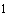 За исключением случаев, когда членство в саморегулируемых организациях в области инженерных изысканий, архитектурно-строительного проектирования, строительства, реконструкции, капитального ремонта и сноса объектов капитального строительства не требуется.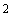 Приложение N 2к приказу Федеральной службыпо экологическому, технологическомуи атомному надзоруот 12 марта 2020 года N 107 2. (Должность, Ф.И.О.) разработать программу проведения проверок при строительстве (реконструкции) объекта капитального строительства (п.1 приказа (распоряжения).3. (Должность, Ф.И.О.) проводить проверки в случаях, установленных частью 5 статьи 54 Градостроительного кодекса Российской Федерации :получения от застройщика, технического заказчика или лица, осуществляющего строительство, извещения о начале строительства, реконструкции объекта капитального строительства, направленного в соответствии с частями 5  и 6 статьи 52 Градостроительного кодекса Российской Федерации , а также об устранении нарушений, об окончании строительства (реконструкции) объекта капитального строительства;на основании программы проверок;получения от застройщика, технического заказчика или лица, осуществляющего строительство, извещения о сроках завершения работ, которые подлежат проверке;получения от лица, осуществляющего строительство, извещения о случаях возникновения аварийных ситуаций на объекте капитального строительства;истечения срока исполнения юридическим лицом, индивидуальным предпринимателем выданного органом государственного строительного надзора предписания об устранении выявленных нарушений обязательных требований;на основании обращений и заявлений граждан, в том числе индивидуальных предпринимателей, юридических лиц, информации от органов государственной власти (должностных лиц органа государственного надзора), органов местного самоуправления, из средств массовой информации о фактах произошедшей аварии, нарушений технических регламентов, иных нормативных правовых актов и проектной документации при выполнении работ в процессе строительства, реконструкции объекта капитального строительства, в том числе нарушений обязательных требований к применяемым строительным материалам, если такие нарушения создают угрозу причинения вреда жизни, здоровью людей, окружающей среде, безопасности государства, имуществу физических и юридических лиц, государственному или муниципальному имуществу либо повлекли причинение такого вреда;на основании обращений и заявлений граждан, в том числе индивидуальных предпринимателей, юридических лиц, информации от органов государственной власти (должностных лиц органа государственного надзора), органов местного самоуправления, из средств массовой информации о фактах привлечения денежных средств граждан для долевого строительства многоквартирных домов и (или) иных объектов недвижимости в нарушение законодательства об участии в долевом строительстве многоквартирных домов и (или) иных объектов недвижимости;наличия приказа (распоряжения) руководителя (заместителя руководителя) органа государственного строительного надзора о проведении проверки, изданного в соответствии с поручением Президента Российской Федерации или Правительства Российской Федерации, либо на основании требования прокурора о проведении внеплановой проверки в рамках надзора за исполнением законов по поступившим в органы прокуратуры материалам и обращениям.          Приложение N 3к приказу Федеральной службыпо экологическому, технологическомуи атомному надзоруот 12 марта 2020 года N 107  ПРОГРАММА ПРОВЕДЕНИЯ ПРОВЕРОК ________________ Указывается при наличии.За исключением случаев, когда членство в саморегулируемых организациях в области инженерных изысканий, архитектурно-строительного проектирования, строительства, реконструкции, капитального ремонта и сноса объектов капитального строительства не требуется.Даты проведения проверок в соответствии с проектом организации строительства или организационно-технологической схемой, определяющей последовательность возведения зданий и сооружений, инженерных и транспортных коммуникаций, установленных в календарном плане строительства, сроки завершения строительства, реконструкции объекта капитального строительства или его отдельных частей (элементов), включая подготовительный период.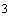 Приложение N 4к приказу Федеральной службыпо экологическому, технологическомуи атомному надзоруот 12 марта 2020 года N 107  ИЗВЕЩЕНИЕ N ____О СРОКАХ ЗАВЕРШЕНИЯ РАБОТ, ПОДЛЕЖАЩИХ ПРОВЕРКЕ, ПРИ СТРОИТЕЛЬСТВЕ, РЕКОНСТРУКЦИИ ОБЪЕКТА КАПИТАЛЬНОГО СТРОИТЕЛЬСТВА           Приложение N 5к приказу Федеральной службыпо экологическому, технологическомуи атомному надзоруот 12 марта 2020 года N 107  ИЗВЕЩЕНИЕ N ____О ВОЗНИКНОВЕНИИ АВАРИЙНОЙ СИТУАЦИИ ПРИ СТРОИТЕЛЬСТВЕ, РЕКОНСТРУКЦИИ ОБЪЕКТА КАПИТАЛЬНОГО СТРОИТЕЛЬСТВА           Приложение N 6к приказу Федеральной службыпо экологическому, технологическомуи атомному надзоруот 12 марта 2020 года N 107  УВЕДОМЛЕНИЕ N _________о проведении проверки индивидуального предпринимателя или юридического лица, являющегося членом саморегулируемой организации           Приложение N 7к приказу Федеральной службыпо экологическому, технологическомуи атомному надзоруот 12 марта 2020 года N 107  ПРЕДПИСАНИЕ N _______об устранении нарушений при строительстве, реконструкции объекта капитального строительства           Приложение N 8к приказу Федеральной службыпо экологическому, технологическомуи атомному надзоруот 12 марта 2020 года N 107  ИЗВЕЩЕНИЕ N _______об устранении нарушений при строительстве, реконструкции объекта капитального строительства           Приложение N 9к приказу Федеральной службыпо экологическому, технологическомуи атомному надзоруот 12 марта 2020 года N 107  ИЗВЕЩЕНИЕ N _________об окончании строительства (реконструкции) объекта капитального строительства           Приложение N 10к приказу Федеральной службыпо экологическому, технологическомуи атомному надзоруот 12 марта 2020 года N 107  ЗАКЛЮЧЕНИЕо соответствии построенного (реконструированного) объекта капитального строительства требованиям проектной документации, в том числе требованиям энергетической эффективности и требованиям оснащенности объекта капитального строительства приборами учета используемых энергетических ресурсов           Приложение N 11к приказу Федеральной службыпо экологическому, технологическомуи атомному надзоруот 12 марта 2020 года N 107  РЕШЕНИЕоб отказе в выдаче заключения о соответствии построенного (реконструированного) объекта капитального строительства требованиям проектной документации, в том числе требованиям энергетической эффективности и требованиям оснащенности объекта капитального строительства приборами учета используемых энергетических ресурсов Электронный текст документаподготовлен АО "Кодекс" и сверен по:Официальный интернет-порталправовой информацииwww.pravo.gov.ru, 13.04.2020,N 0001202004130054 Об утверждении форм документов, необходимых для осуществления государственного строительного надзора (Источник: ИСС "ТЕХЭКСПЕРТ")  МИНИСТЕРСТВО ЭКОНОМИЧЕСКОГО РАЗВИТИЯ РОССИЙСКОЙ ФЕДЕРАЦИИ ПРИКАЗ от 31 марта 2021 года N 151 О типовых формах документов, используемых контрольным (надзорным) органом  В соответствии с частью 2 статьи 21 Федерального закона от 31 июля 2020 г. N 248-ФЗ "О государственном контроле (надзоре) и муниципальном контроле в Российской Федерации"  (Собрание законодательства Российской Федерации, 2020, N 31, ст.5007), пунктом 1 Положения о Министерстве экономического развития Российской Федерации , утвержденного постановлением Правительства Российской Федерации от 5 июня 2008 г. N 437  (Собрание законодательства Российской Федерации, 2008, N 24, ст.2867), приказываю:1. Утвердить прилагаемые:1.1. Типовые формы решений о проведении контрольных (надзорных) мероприятий:типовая форма решения о проведении контрольной закупки (приложение N 1 );типовая форма решения о проведении мониторинговой закупки (приложение N 2 );типовая форма решения о проведении выборочного контроля (приложение N 3 );типовая форма решения о проведении инспекционного визита (приложение N 4 );типовая форма решения о проведении рейдового осмотра (приложение N 5 );типовая форма решения о проведении документарной проверки (приложение N 6 );типовая форма решения о проведении выездной проверки (приложение N 7 ).1.2. Типовые формы актов контрольных (надзорных) мероприятий: типовая форма акта контрольной закупки (приложение N 8 ); типовая форма акта мониторинговой закупки (приложение N 9 ); типовая форма акта выборочного контроля (приложение N 10 ); типовая форма акта инспекционного визита (приложение N 11 ); типовая форма акта рейдового осмотра (приложение N 12 ); типовая форма акта документарной проверки (приложение N 13 ); типовая форма акта выездной проверки (приложение N 14 ).1.3. Типовую форму предостережения о недопустимости нарушения обязательных требований (приложение N 15 ).2. Настоящий приказ вступает в силу с 1 июля 2021 года.МинистрМ.Г.Решетников Зарегистрированов Министерстве юстицииРоссийской Федерации31 мая 2021 года,регистрационный N 63710Приложение N 1к приказу Минэкономразвития Россииот 31 марта 2021 года N 151 (Типовая форма решенияо проведении контрольной закупки)      Приложение N 2к приказу Минэкономразвития Россииот 31 марта 2021 года N 151 (Типовая форма решенияо проведении мониторинговой закупки)      Приложение N 3к приказу Минэкономразвития Россииот 31 марта 2021 года N 151 (Типовая форма решенияо проведении выборочного контроля)      Приложение N 4к приказу Минэкономразвития Россииот 31 марта 2021 года N 151 (Типовая форма решенияо проведении инспекционного визита)      Приложение N 5к приказу Минэкономразвития Россииот 31 марта 2021 года N 151 (Типовая форма решенияо проведении рейдового осмотра)      Приложение N 6к приказу Минэкономразвития Россииот 31 марта 2021 года N 151 (Типовая форма решенияо проведении документарной проверки)      Приложение N 7к приказу Минэкономразвития Россииот 31 марта 2021 года N 151 (Типовая форма решенияо проведении выездной проверки)      Приложение N 8к приказу Минэкономразвития Россииот 31 марта 2021 года N 151 (Типовая форма актаконтрольной закупки)      Приложение N 9к приказу Минэкономразвития Россииот 31 марта 2021 года N 151 (Типовая формаакта мониторинговой закупки)      Приложение N 10к приказу Минэкономразвития Россииот 31 марта 2021 года N 151 (Типовая форма актавыборочного контроля)      Приложение N 11к приказу Минэкономразвития Россииот 31 марта 2021 года N 151 (Типовая формаакта инспекционного визита)      Приложение N 12к приказу Минэкономразвития Россииот 31 марта 2021 года N 151 (Типовая форма акта рейдового осмотра)      Приложение N 13к приказу Минэкономразвития Россииот 31 марта 2021 года N 151 (Типовая форма актадокументарной проверки)      Приложение N 14к приказу Минэкономразвития Россииот 31 марта 2021 года N 151 (Типовая форма актавыездной проверки)      Приложение N 15к приказу Минэкономразвития Россииот 31 марта 2021 года N 151 (Типовая форма предостереженияо недопустимости нарушения обязательных требований) Электронный текст документаподготовлен АО "Кодекс" и сверен по:Официальный интернет-порталправовой информацииwww.pravo.gov.ru, 01.06.2021,N 0001202106010013 О типовых формах документов, используемых контрольным (надзорным) органом (Источник: ИСС "ТЕХЭКСПЕРТ") " " 20 г. (место составления) 1. Застройщик (технический заказчик) 1. Застройщик (технический заказчик) 1. Застройщик (технический заказчик) (фамилия, имя, отчество, адрес места жительства, ОГРНИП, ИНН индивидуального предпринимателя, (фамилия, имя, отчество, адрес места жительства, ОГРНИП, ИНН индивидуального предпринимателя, (фамилия, имя, отчество, адрес места жительства, ОГРНИП, ИНН индивидуального предпринимателя, наименование, ОГРН, ИНН, место нахождения юридического лица, телефон/факс, наименование, ОГРН, ИНН, место нахождения юридического лица, телефон/факс, наименование, ОГРН, ИНН, место нахождения юридического лица, телефон/факс, наименование, ОГРН, ИНН саморегулируемой организации, членом которой является, - для индивидуальных предпринимателей и юридических лиц; наименование, ОГРН, ИНН саморегулируемой организации, членом которой является, - для индивидуальных предпринимателей и юридических лиц; наименование, ОГРН, ИНН саморегулируемой организации, членом которой является, - для индивидуальных предпринимателей и юридических лиц; фамилия, имя, отчество, паспортные данные, адрес места жительства, телефон/факс - для физических лиц, не являющихся индивидуальными предпринимателями) фамилия, имя, отчество, паспортные данные, адрес места жительства, телефон/факс - для физических лиц, не являющихся индивидуальными предпринимателями) фамилия, имя, отчество, паспортные данные, адрес места жительства, телефон/факс - для физических лиц, не являющихся индивидуальными предпринимателями) 2. Объект капитального строительства 2. Объект капитального строительства 2. Объект капитального строительства (наименование объекта капитального строительства в соответствии с разрешением (наименование объекта капитального строительства в соответствии с разрешением (наименование объекта капитального строительства в соответствии с разрешением на строительство, краткие проектные характеристики, на строительство, краткие проектные характеристики, на строительство, краткие проектные характеристики, описание этапа строительства, реконструкции, если разрешение выдано на этап строительства, реконструкции) описание этапа строительства, реконструкции, если разрешение выдано на этап строительства, реконструкции) описание этапа строительства, реконструкции, если разрешение выдано на этап строительства, реконструкции) 3. Адрес (местоположение) объекта капитального строительства 3. Адрес (местоположение) объекта капитального строительства 3. Адрес (местоположение) объекта капитального строительства (почтовый или строительный адрес объекта капитального строительства) (почтовый или строительный адрес объекта капитального строительства) (почтовый или строительный адрес объекта капитального строительства) 4. Разрешение на строительство объекта капитального строительства 4. Разрешение на строительство объекта капитального строительства 4. Разрешение на строительство объекта капитального строительства (номер и дата выдачи, орган или организация, его выдавшие, срок действия) (номер и дата выдачи, орган или организация, его выдавшие, срок действия) (номер и дата выдачи, орган или организация, его выдавшие, срок действия) 5. Положительное заключение экспертизы проектной документации 5. Положительное заключение экспертизы проектной документации 5. Положительное заключение экспертизы проектной документации (номер и дата выдачи, орган или организация, его утвердившие) (номер и дата выдачи, орган или организация, его утвердившие) (номер и дата выдачи, орган или организация, его утвердившие) 6. Положительное заключение государственной экологической экспертизы проектной документации, если проектная документация объекта капитального строительства подлежит государственной экологической экспертизе 6. Положительное заключение государственной экологической экспертизы проектной документации, если проектная документация объекта капитального строительства подлежит государственной экологической экспертизе 6. Положительное заключение государственной экологической экспертизы проектной документации, если проектная документация объекта капитального строительства подлежит государственной экологической экспертизе (номер и дата выдачи, орган исполнительной власти, его утвердивший, срок действия) (номер и дата выдачи, орган исполнительной власти, его утвердивший, срок действия) (номер и дата выдачи, орган исполнительной власти, его утвердивший, срок действия) 7. Начало строительства, реконструкции (дата начала работ) (дата начала работ) 8. Окончание строительства, реконструкции 8. Окончание строительства, реконструкции (дата окончания работ) 9. Перечень индивидуальных предпринимателей или юридических лиц, осуществляющих строительство, привлеченных застройщиком или техническим заказчиком на основании договора, с указанием наименований и реквизитов саморегулируемых организаций, членами которых они являются 9. Перечень индивидуальных предпринимателей или юридических лиц, осуществляющих строительство, привлеченных застройщиком или техническим заказчиком на основании договора, с указанием наименований и реквизитов саморегулируемых организаций, членами которых они являются 9. Перечень индивидуальных предпринимателей или юридических лиц, осуществляющих строительство, привлеченных застройщиком или техническим заказчиком на основании договора, с указанием наименований и реквизитов саморегулируемых организаций, членами которых они являются 10. Приложения: 10. Приложения: 10. Приложения: (документы, прилагаемые к извещению (документы, прилагаемые к извещению (документы, прилагаемые к извещению в соответствии с частью 5 статьи 52 Градостроительного кодекса Российской Федерации ) в соответствии с частью 5 статьи 52 Градостроительного кодекса Российской Федерации ) в соответствии с частью 5 статьи 52 Градостроительного кодекса Российской Федерации ) (представитель застройщика или технического заказчика) (подпись) (расшифровка подписи) (наименование органа государственного строительного надзора)  ПРИКАЗ(РАСПОРЯЖЕНИЕ)  ПРИКАЗ(РАСПОРЯЖЕНИЕ)  ПРИКАЗ(РАСПОРЯЖЕНИЕ)  ПРИКАЗ(РАСПОРЯЖЕНИЕ)  ПРИКАЗ(РАСПОРЯЖЕНИЕ)  ПРИКАЗ(РАСПОРЯЖЕНИЕ)  ПРИКАЗ(РАСПОРЯЖЕНИЕ)  ПРИКАЗ(РАСПОРЯЖЕНИЕ)  ПРИКАЗ(РАСПОРЯЖЕНИЕ)  ПРИКАЗ(РАСПОРЯЖЕНИЕ)  ПРИКАЗ(РАСПОРЯЖЕНИЕ)  ПРИКАЗ(РАСПОРЯЖЕНИЕ)  ПРИКАЗ(РАСПОРЯЖЕНИЕ)  ПРИКАЗ(РАСПОРЯЖЕНИЕ)  ПРИКАЗ(РАСПОРЯЖЕНИЕ) " " 20 г. N _________________ N _________________ (место составления) (место составления) (место составления)  О назначении должностных лиц для осуществления государственного строительного надзора при строительстве (реконструкции) объекта капитального строительства (наименование в соответствии с разрешением на строительство) по адресу: (почтовый или строительный адрес объекта капитального строительства) В целях осуществления государственного строительного надзора при строительстве (реконструкции) объекта капитального строительства (наименование в соответствии с разрешением на строительство) по адресу: (почтовый или строительный адрес объекта капитального строительства)      ПРИКАЗЫВАЮ: 1. Назначить следующих должностных лиц (должность, Ф.И.О.) ответственными за осуществление государственного строительного надзора при строительстве (реконструкции) объекта капитального строительства (наименование объекта капитального строительства в соответствии с разрешением на строительство) по адресу: (почтовый или строительный адрес объекта капитального строительства)      4. После получения извещения застройщика или технического заказчика об окончании (реконструкции) объекта капитального строительства (должность, Ф.И.О.) провести проверку законченного строительством объекта капитального строительства и подготовить заключение о соответствии построенного, реконструированного объекта капитального строительства требованиям проектной документации, в том числе требованиям энергетической эффективности и требованиям оснащенности объекта капитального строительства приборами учета используемых энергетических ресурсов, или решение об отказе в выдаче такого заключения.      5. Контроль за исполнением настоящего приказа (распоряжения) возложить на (должность, Ф.И.О.) (должность лица, издававшего приказ (распоряжение) (подпись) (расшифровка подписи) (наименование органа государственного строительного надзора) УТВЕРЖДАЮ УТВЕРЖДАЮ УТВЕРЖДАЮ УТВЕРЖДАЮ УТВЕРЖДАЮ УТВЕРЖДАЮ УТВЕРЖДАЮ УТВЕРЖДАЮ УТВЕРЖДАЮ (руководитель либо лицо, исполняющее его обязанности, либо лицо, которое в соответствии с его полномочиями и распределением обязанностей курирует осуществление государственного строительного надзора) (руководитель либо лицо, исполняющее его обязанности, либо лицо, которое в соответствии с его полномочиями и распределением обязанностей курирует осуществление государственного строительного надзора) (руководитель либо лицо, исполняющее его обязанности, либо лицо, которое в соответствии с его полномочиями и распределением обязанностей курирует осуществление государственного строительного надзора) (руководитель либо лицо, исполняющее его обязанности, либо лицо, которое в соответствии с его полномочиями и распределением обязанностей курирует осуществление государственного строительного надзора) (руководитель либо лицо, исполняющее его обязанности, либо лицо, которое в соответствии с его полномочиями и распределением обязанностей курирует осуществление государственного строительного надзора) (руководитель либо лицо, исполняющее его обязанности, либо лицо, которое в соответствии с его полномочиями и распределением обязанностей курирует осуществление государственного строительного надзора) (руководитель либо лицо, исполняющее его обязанности, либо лицо, которое в соответствии с его полномочиями и распределением обязанностей курирует осуществление государственного строительного надзора) (руководитель либо лицо, исполняющее его обязанности, либо лицо, которое в соответствии с его полномочиями и распределением обязанностей курирует осуществление государственного строительного надзора) (руководитель либо лицо, исполняющее его обязанности, либо лицо, которое в соответствии с его полномочиями и распределением обязанностей курирует осуществление государственного строительного надзора) (подпись) (подпись) (подпись) (подпись) (расшифровка подписи) (расшифровка подписи) (расшифровка подписи) (расшифровка подписи) " " 20 г. Номер дела Экземпляр 1. Застройщик (технический заказчик) 1. Застройщик (технический заказчик) 1. Застройщик (технический заказчик) 1. Застройщик (технический заказчик) (фамилия, имя, отчество, адрес места жительства, ОГРНИП, ИНН индивидуального предпринимателя, (фамилия, имя, отчество, адрес места жительства, ОГРНИП, ИНН индивидуального предпринимателя, (фамилия, имя, отчество, адрес места жительства, ОГРНИП, ИНН индивидуального предпринимателя, (фамилия, имя, отчество, адрес места жительства, ОГРНИП, ИНН индивидуального предпринимателя, наименование, ОГРН, ИНН, место нахождения юридического лица, телефон/факс, наименование, ОГРН, ИНН, место нахождения юридического лица, телефон/факс, наименование, ОГРН, ИНН, место нахождения юридического лица, телефон/факс, наименование, ОГРН, ИНН, место нахождения юридического лица, телефон/факс, наименование, ОГРН, ИНН саморегулируемой организации, членом которой является, - для индивидуальных предпринимателей и юридических лиц; наименование, ОГРН, ИНН саморегулируемой организации, членом которой является, - для индивидуальных предпринимателей и юридических лиц; наименование, ОГРН, ИНН саморегулируемой организации, членом которой является, - для индивидуальных предпринимателей и юридических лиц; наименование, ОГРН, ИНН саморегулируемой организации, членом которой является, - для индивидуальных предпринимателей и юридических лиц; фамилия, имя, отчество, паспортные данные, адрес места жительства, телефон/факс - для физических лиц, не являющихся индивидуальными предпринимателями) фамилия, имя, отчество, паспортные данные, адрес места жительства, телефон/факс - для физических лиц, не являющихся индивидуальными предпринимателями) фамилия, имя, отчество, паспортные данные, адрес места жительства, телефон/факс - для физических лиц, не являющихся индивидуальными предпринимателями) фамилия, имя, отчество, паспортные данные, адрес места жительства, телефон/факс - для физических лиц, не являющихся индивидуальными предпринимателями) 2. Объект капитального строительства 2. Объект капитального строительства 2. Объект капитального строительства 2. Объект капитального строительства (наименование объекта капитального строительства в соответствии с разрешением (наименование объекта капитального строительства в соответствии с разрешением (наименование объекта капитального строительства в соответствии с разрешением (наименование объекта капитального строительства в соответствии с разрешением на строительство, краткие проектные характеристики, на строительство, краткие проектные характеристики, на строительство, краткие проектные характеристики, на строительство, краткие проектные характеристики, описание этапа строительства, реконструкции, если разрешение выдано на этап строительства, реконструкции) описание этапа строительства, реконструкции, если разрешение выдано на этап строительства, реконструкции) описание этапа строительства, реконструкции, если разрешение выдано на этап строительства, реконструкции) описание этапа строительства, реконструкции, если разрешение выдано на этап строительства, реконструкции) 3. Адрес (местоположение) объекта капитального строительства 3. Адрес (местоположение) объекта капитального строительства 3. Адрес (местоположение) объекта капитального строительства 3. Адрес (местоположение) объекта капитального строительства (почтовый или строительный адрес объекта капитального строительства) (почтовый или строительный адрес объекта капитального строительства) (почтовый или строительный адрес объекта капитального строительства) (почтовый или строительный адрес объекта капитального строительства) 4. Разрешение на строительство объекта капитального строительства 4. Разрешение на строительство объекта капитального строительства 4. Разрешение на строительство объекта капитального строительства 4. Разрешение на строительство объекта капитального строительства (номер и дата выдачи, орган или организация, его выдавшие, срок действия) (номер и дата выдачи, орган или организация, его выдавшие, срок действия) (номер и дата выдачи, орган или организация, его выдавшие, срок действия) (номер и дата выдачи, орган или организация, его выдавшие, срок действия) 5. Положительное заключение экспертизы проектной документации 5. Положительное заключение экспертизы проектной документации 5. Положительное заключение экспертизы проектной документации 5. Положительное заключение экспертизы проектной документации (номер и дата выдачи, орган или организация, его утвердившие) (номер и дата выдачи, орган или организация, его утвердившие) (номер и дата выдачи, орган или организация, его утвердившие) (номер и дата выдачи, орган или организация, его утвердившие) 6. Положительное заключение государственной экологической экспертизы проектной документации, если проектная документация объекта капитального строительства подлежит государственной экологической экспертизе 6. Положительное заключение государственной экологической экспертизы проектной документации, если проектная документация объекта капитального строительства подлежит государственной экологической экспертизе 6. Положительное заключение государственной экологической экспертизы проектной документации, если проектная документация объекта капитального строительства подлежит государственной экологической экспертизе 6. Положительное заключение государственной экологической экспертизы проектной документации, если проектная документация объекта капитального строительства подлежит государственной экологической экспертизе (номер и дата выдачи, орган исполнительной власти, его утвердивший, срок действия) (номер и дата выдачи, орган исполнительной власти, его утвердивший, срок действия) (номер и дата выдачи, орган исполнительной власти, его утвердивший, срок действия) (номер и дата выдачи, орган исполнительной власти, его утвердивший, срок действия) 7. Начало строительства, реконструкции (дата начала работ) (дата начала работ) (дата начала работ) 8. Окончание строительства, реконструкции 8. Окончание строительства, реконструкции (дата окончания работ) (дата окончания работ) 9. Категория риска объекта капитального строительства (в случаях, установленных законодательством) 9. Категория риска объекта капитального строительства (в случаях, установленных законодательством) 9. Категория риска объекта капитального строительства (в случаях, установленных законодательством) 9. Категория риска объекта капитального строительства (в случаях, установленных законодательством) (высокий, значительный, умеренный или иной риск) (высокий, значительный, умеренный или иной риск) (высокий, значительный, умеренный или иной риск) (высокий, значительный, умеренный или иной риск) 10. Основания для внесения изменений в программу проведения проверок 10. Основания для внесения изменений в программу проведения проверок 10. Основания для внесения изменений в программу проведения проверок 10. Основания для внесения изменений в программу проведения проверок (заполняется в случае внесения изменений) (заполняется в случае внесения изменений) (заполняется в случае внесения изменений) (заполняется в случае внесения изменений) N п/п Наименование работ (описание этапа работ), подлежащих проверке, определяемых в соответствии с проектом организации строительства Предмет проверки Срок проведения каждой проверки Продол-жительность проверки Документы, подлежащие представлению при проведении проверок, предусмот-ренных программой проведения проверок Должностные лица застройщика, технического заказчика, лица, осущест-вляющего строительство, присутствие которых при проведении проверок, предусмот-ренных программой проведения проверок, является обязательным 1 2 3 4 5 6 7 (должность лица, разработавшего программу проверок) (подпись) (расшифровка подписи) Согласовано: (лицо, назначенное ответственным за исполнение распоряжения о назначении ответственного за осуществление государственного строительного надзора по объекту) (подпись) (расшифровка подписи) Экземпляр программы проведения проверок получил: (заполняется представителем застройщика или технического заказчика с указанием реквизитов документа о представительстве) (должность) (должность) (должность) (должность) (должность) (должность) (должность) (должность) (подпись) (расшифровка подписи) (расшифровка подписи) " " 20 г. (номер дела, присвоенный органом государственного строительного надзора) (номер дела, присвоенный органом государственного строительного надзора) (номер дела, присвоенный органом государственного строительного надзора) (номер дела, присвоенный органом государственного строительного надзора) (номер дела, присвоенный органом государственного строительного надзора) (номер дела, присвоенный органом государственного строительного надзора) (номер дела, присвоенный органом государственного строительного надзора) (номер дела, присвоенный органом государственного строительного надзора) (номер дела, присвоенный органом государственного строительного надзора) " " 20 г. (место составления) 1. Застройщик (технический заказчик; лицо, осуществляющее строительство) 1. Застройщик (технический заказчик; лицо, осуществляющее строительство) 1. Застройщик (технический заказчик; лицо, осуществляющее строительство) 1. Застройщик (технический заказчик; лицо, осуществляющее строительство) 1. Застройщик (технический заказчик; лицо, осуществляющее строительство) 1. Застройщик (технический заказчик; лицо, осуществляющее строительство) 1. Застройщик (технический заказчик; лицо, осуществляющее строительство) 1. Застройщик (технический заказчик; лицо, осуществляющее строительство) 1. Застройщик (технический заказчик; лицо, осуществляющее строительство) (фамилия, имя, отчество, адрес места жительства, ОГРНИП, ИНН индивидуального предпринимателя, (фамилия, имя, отчество, адрес места жительства, ОГРНИП, ИНН индивидуального предпринимателя, (фамилия, имя, отчество, адрес места жительства, ОГРНИП, ИНН индивидуального предпринимателя, (фамилия, имя, отчество, адрес места жительства, ОГРНИП, ИНН индивидуального предпринимателя, (фамилия, имя, отчество, адрес места жительства, ОГРНИП, ИНН индивидуального предпринимателя, (фамилия, имя, отчество, адрес места жительства, ОГРНИП, ИНН индивидуального предпринимателя, (фамилия, имя, отчество, адрес места жительства, ОГРНИП, ИНН индивидуального предпринимателя, (фамилия, имя, отчество, адрес места жительства, ОГРНИП, ИНН индивидуального предпринимателя, (фамилия, имя, отчество, адрес места жительства, ОГРНИП, ИНН индивидуального предпринимателя, наименование, ОГРН, ИНН, место нахождения юридического лица, телефон/факс, наименование, ОГРН, ИНН, место нахождения юридического лица, телефон/факс, наименование, ОГРН, ИНН, место нахождения юридического лица, телефон/факс, наименование, ОГРН, ИНН, место нахождения юридического лица, телефон/факс, наименование, ОГРН, ИНН, место нахождения юридического лица, телефон/факс, наименование, ОГРН, ИНН, место нахождения юридического лица, телефон/факс, наименование, ОГРН, ИНН, место нахождения юридического лица, телефон/факс, наименование, ОГРН, ИНН, место нахождения юридического лица, телефон/факс, наименование, ОГРН, ИНН, место нахождения юридического лица, телефон/факс, наименование, ОГРН, ИНН саморегулируемой организации, членом которой является, - для индивидуальных предпринимателей и юридических лиц; наименование, ОГРН, ИНН саморегулируемой организации, членом которой является, - для индивидуальных предпринимателей и юридических лиц; наименование, ОГРН, ИНН саморегулируемой организации, членом которой является, - для индивидуальных предпринимателей и юридических лиц; наименование, ОГРН, ИНН саморегулируемой организации, членом которой является, - для индивидуальных предпринимателей и юридических лиц; наименование, ОГРН, ИНН саморегулируемой организации, членом которой является, - для индивидуальных предпринимателей и юридических лиц; наименование, ОГРН, ИНН саморегулируемой организации, членом которой является, - для индивидуальных предпринимателей и юридических лиц; наименование, ОГРН, ИНН саморегулируемой организации, членом которой является, - для индивидуальных предпринимателей и юридических лиц; наименование, ОГРН, ИНН саморегулируемой организации, членом которой является, - для индивидуальных предпринимателей и юридических лиц; наименование, ОГРН, ИНН саморегулируемой организации, членом которой является, - для индивидуальных предпринимателей и юридических лиц; фамилия, имя, отчество, паспортные данные, адрес места жительства, телефон/факс - для физических лиц, не являющихся индивидуальными предпринимателями) фамилия, имя, отчество, паспортные данные, адрес места жительства, телефон/факс - для физических лиц, не являющихся индивидуальными предпринимателями) фамилия, имя, отчество, паспортные данные, адрес места жительства, телефон/факс - для физических лиц, не являющихся индивидуальными предпринимателями) фамилия, имя, отчество, паспортные данные, адрес места жительства, телефон/факс - для физических лиц, не являющихся индивидуальными предпринимателями) фамилия, имя, отчество, паспортные данные, адрес места жительства, телефон/факс - для физических лиц, не являющихся индивидуальными предпринимателями) фамилия, имя, отчество, паспортные данные, адрес места жительства, телефон/факс - для физических лиц, не являющихся индивидуальными предпринимателями) фамилия, имя, отчество, паспортные данные, адрес места жительства, телефон/факс - для физических лиц, не являющихся индивидуальными предпринимателями) фамилия, имя, отчество, паспортные данные, адрес места жительства, телефон/факс - для физических лиц, не являющихся индивидуальными предпринимателями) фамилия, имя, отчество, паспортные данные, адрес места жительства, телефон/факс - для физических лиц, не являющихся индивидуальными предпринимателями) 2. Объект капитального строительства 2. Объект капитального строительства 2. Объект капитального строительства 2. Объект капитального строительства 2. Объект капитального строительства 2. Объект капитального строительства 2. Объект капитального строительства 2. Объект капитального строительства 2. Объект капитального строительства (наименование объекта капитального строительства в соответствии с разрешением (наименование объекта капитального строительства в соответствии с разрешением (наименование объекта капитального строительства в соответствии с разрешением (наименование объекта капитального строительства в соответствии с разрешением (наименование объекта капитального строительства в соответствии с разрешением (наименование объекта капитального строительства в соответствии с разрешением (наименование объекта капитального строительства в соответствии с разрешением (наименование объекта капитального строительства в соответствии с разрешением (наименование объекта капитального строительства в соответствии с разрешением на строительство, краткие проектные характеристики, на строительство, краткие проектные характеристики, на строительство, краткие проектные характеристики, на строительство, краткие проектные характеристики, на строительство, краткие проектные характеристики, на строительство, краткие проектные характеристики, на строительство, краткие проектные характеристики, на строительство, краткие проектные характеристики, на строительство, краткие проектные характеристики, описание этапа строительства, реконструкции, если разрешение выдано на этап строительства, реконструкции) описание этапа строительства, реконструкции, если разрешение выдано на этап строительства, реконструкции) описание этапа строительства, реконструкции, если разрешение выдано на этап строительства, реконструкции) описание этапа строительства, реконструкции, если разрешение выдано на этап строительства, реконструкции) описание этапа строительства, реконструкции, если разрешение выдано на этап строительства, реконструкции) описание этапа строительства, реконструкции, если разрешение выдано на этап строительства, реконструкции) описание этапа строительства, реконструкции, если разрешение выдано на этап строительства, реконструкции) описание этапа строительства, реконструкции, если разрешение выдано на этап строительства, реконструкции) описание этапа строительства, реконструкции, если разрешение выдано на этап строительства, реконструкции) 3. Адрес (местоположение) объекта капитального строительства 3. Адрес (местоположение) объекта капитального строительства 3. Адрес (местоположение) объекта капитального строительства 3. Адрес (местоположение) объекта капитального строительства 3. Адрес (местоположение) объекта капитального строительства 3. Адрес (местоположение) объекта капитального строительства 3. Адрес (местоположение) объекта капитального строительства 3. Адрес (местоположение) объекта капитального строительства 3. Адрес (местоположение) объекта капитального строительства (почтовый или строительный адрес объекта капитального строительства) (почтовый или строительный адрес объекта капитального строительства) (почтовый или строительный адрес объекта капитального строительства) (почтовый или строительный адрес объекта капитального строительства) (почтовый или строительный адрес объекта капитального строительства) (почтовый или строительный адрес объекта капитального строительства) (почтовый или строительный адрес объекта капитального строительства) (почтовый или строительный адрес объекта капитального строительства) (почтовый или строительный адрес объекта капитального строительства) 4. Разрешение на строительство объекта капитального строительства 4. Разрешение на строительство объекта капитального строительства 4. Разрешение на строительство объекта капитального строительства 4. Разрешение на строительство объекта капитального строительства 4. Разрешение на строительство объекта капитального строительства 4. Разрешение на строительство объекта капитального строительства 4. Разрешение на строительство объекта капитального строительства 4. Разрешение на строительство объекта капитального строительства 4. Разрешение на строительство объекта капитального строительства (номер и дата выдачи, орган или организация, его выдавшие, срок действия) (номер и дата выдачи, орган или организация, его выдавшие, срок действия) (номер и дата выдачи, орган или организация, его выдавшие, срок действия) (номер и дата выдачи, орган или организация, его выдавшие, срок действия) (номер и дата выдачи, орган или организация, его выдавшие, срок действия) (номер и дата выдачи, орган или организация, его выдавшие, срок действия) (номер и дата выдачи, орган или организация, его выдавшие, срок действия) (номер и дата выдачи, орган или организация, его выдавшие, срок действия) (номер и дата выдачи, орган или организация, его выдавшие, срок действия) 5. Положительное заключение экспертизы проектной документации 5. Положительное заключение экспертизы проектной документации 5. Положительное заключение экспертизы проектной документации 5. Положительное заключение экспертизы проектной документации 5. Положительное заключение экспертизы проектной документации 5. Положительное заключение экспертизы проектной документации 5. Положительное заключение экспертизы проектной документации 5. Положительное заключение экспертизы проектной документации 5. Положительное заключение экспертизы проектной документации (номер заключения и дата его выдачи, орган или организация, его утвердившие; заключение главного инженера проекта) 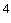 (номер заключения и дата его выдачи, орган или организация, его утвердившие; заключение главного инженера проекта) (номер заключения и дата его выдачи, орган или организация, его утвердившие; заключение главного инженера проекта) (номер заключения и дата его выдачи, орган или организация, его утвердившие; заключение главного инженера проекта) (номер заключения и дата его выдачи, орган или организация, его утвердившие; заключение главного инженера проекта) (номер заключения и дата его выдачи, орган или организация, его утвердившие; заключение главного инженера проекта) (номер заключения и дата его выдачи, орган или организация, его утвердившие; заключение главного инженера проекта) (номер заключения и дата его выдачи, орган или организация, его утвердившие; заключение главного инженера проекта) (номер заключения и дата его выдачи, орган или организация, его утвердившие; заключение главного инженера проекта) 6. Положительное заключение государственной экологической экспертизы проектной документации, если проектная документация объекта капитального строительства подлежит государственной экологической экспертизе 6. Положительное заключение государственной экологической экспертизы проектной документации, если проектная документация объекта капитального строительства подлежит государственной экологической экспертизе 6. Положительное заключение государственной экологической экспертизы проектной документации, если проектная документация объекта капитального строительства подлежит государственной экологической экспертизе 6. Положительное заключение государственной экологической экспертизы проектной документации, если проектная документация объекта капитального строительства подлежит государственной экологической экспертизе 6. Положительное заключение государственной экологической экспертизы проектной документации, если проектная документация объекта капитального строительства подлежит государственной экологической экспертизе 6. Положительное заключение государственной экологической экспертизы проектной документации, если проектная документация объекта капитального строительства подлежит государственной экологической экспертизе 6. Положительное заключение государственной экологической экспертизы проектной документации, если проектная документация объекта капитального строительства подлежит государственной экологической экспертизе 6. Положительное заключение государственной экологической экспертизы проектной документации, если проектная документация объекта капитального строительства подлежит государственной экологической экспертизе 6. Положительное заключение государственной экологической экспертизы проектной документации, если проектная документация объекта капитального строительства подлежит государственной экологической экспертизе (номер и дата выдачи, орган исполнительной власти, его утвердивший, срок действия) (номер и дата выдачи, орган исполнительной власти, его утвердивший, срок действия) (номер и дата выдачи, орган исполнительной власти, его утвердивший, срок действия) (номер и дата выдачи, орган исполнительной власти, его утвердивший, срок действия) (номер и дата выдачи, орган исполнительной власти, его утвердивший, срок действия) (номер и дата выдачи, орган исполнительной власти, его утвердивший, срок действия) (номер и дата выдачи, орган исполнительной власти, его утвердивший, срок действия) (номер и дата выдачи, орган исполнительной власти, его утвердивший, срок действия) (номер и дата выдачи, орган исполнительной власти, его утвердивший, срок действия) 7. Наименование и дата завершения работ, которые подлежат проверке в соответствии с программой проведения проверок 7. Наименование и дата завершения работ, которые подлежат проверке в соответствии с программой проведения проверок 7. Наименование и дата завершения работ, которые подлежат проверке в соответствии с программой проведения проверок 7. Наименование и дата завершения работ, которые подлежат проверке в соответствии с программой проведения проверок 7. Наименование и дата завершения работ, которые подлежат проверке в соответствии с программой проведения проверок 7. Наименование и дата завершения работ, которые подлежат проверке в соответствии с программой проведения проверок 7. Наименование и дата завершения работ, которые подлежат проверке в соответствии с программой проведения проверок 7. Наименование и дата завершения работ, которые подлежат проверке в соответствии с программой проведения проверок 7. Наименование и дата завершения работ, которые подлежат проверке в соответствии с программой проведения проверок (наименование и дата завершения работ) (наименование и дата завершения работ) (наименование и дата завершения работ) (наименование и дата завершения работ) (наименование и дата завершения работ) (наименование и дата завершения работ) (наименование и дата завершения работ) (наименование и дата завершения работ) (наименование и дата завершения работ) 8. Наименование и фактическая дата завершения работ 8. Наименование и фактическая дата завершения работ 8. Наименование и фактическая дата завершения работ 8. Наименование и фактическая дата завершения работ 8. Наименование и фактическая дата завершения работ 8. Наименование и фактическая дата завершения работ 8. Наименование и фактическая дата завершения работ 8. Наименование и фактическая дата завершения работ 8. Наименование и фактическая дата завершения работ (наименование и дата завершения работ) (наименование и дата завершения работ) (наименование и дата завершения работ) (наименование и дата завершения работ) (наименование и дата завершения работ) (наименование и дата завершения работ) (наименование и дата завершения работ) (наименование и дата завершения работ) (наименование и дата завершения работ) (представитель застройщика, технического заказчика или лица, осуществляющего строительство, реконструкцию) (представитель застройщика, технического заказчика или лица, осуществляющего строительство, реконструкцию) (представитель застройщика, технического заказчика или лица, осуществляющего строительство, реконструкцию) (представитель застройщика, технического заказчика или лица, осуществляющего строительство, реконструкцию) (представитель застройщика, технического заказчика или лица, осуществляющего строительство, реконструкцию) (представитель застройщика, технического заказчика или лица, осуществляющего строительство, реконструкцию) (представитель застройщика, технического заказчика или лица, осуществляющего строительство, реконструкцию) (представитель застройщика, технического заказчика или лица, осуществляющего строительство, реконструкцию) (подпись) (расшифровка подписи) (расшифровка подписи) (расшифровка подписи) " " 20 г. ________________  Указывается при наличии.За исключением случаев, когда членство в саморегулируемых организациях в области инженерных изысканий, архитектурно-строительного проектирования, строительства, реконструкции, капитального ремонта и сноса объектов капитального строительства не требуется.Указываются в том числе заключения экспертиз, выданных в ходе экспертного сопровождения, в соответствии с частями 3.9 , 3.10 статьи 49 Градостроительного кодекса Российской Федерации .В случае утверждения застройщиком или техническим заказчиком изменений, внесенных в проектную документацию в соответствии с частью 3.8 статьи 49 Градостроительного кодекса Российской Федерации . ________________  Указывается при наличии.За исключением случаев, когда членство в саморегулируемых организациях в области инженерных изысканий, архитектурно-строительного проектирования, строительства, реконструкции, капитального ремонта и сноса объектов капитального строительства не требуется.Указываются в том числе заключения экспертиз, выданных в ходе экспертного сопровождения, в соответствии с частями 3.9 , 3.10 статьи 49 Градостроительного кодекса Российской Федерации .В случае утверждения застройщиком или техническим заказчиком изменений, внесенных в проектную документацию в соответствии с частью 3.8 статьи 49 Градостроительного кодекса Российской Федерации . ________________  Указывается при наличии.За исключением случаев, когда членство в саморегулируемых организациях в области инженерных изысканий, архитектурно-строительного проектирования, строительства, реконструкции, капитального ремонта и сноса объектов капитального строительства не требуется.Указываются в том числе заключения экспертиз, выданных в ходе экспертного сопровождения, в соответствии с частями 3.9 , 3.10 статьи 49 Градостроительного кодекса Российской Федерации .В случае утверждения застройщиком или техническим заказчиком изменений, внесенных в проектную документацию в соответствии с частью 3.8 статьи 49 Градостроительного кодекса Российской Федерации . ________________  Указывается при наличии.За исключением случаев, когда членство в саморегулируемых организациях в области инженерных изысканий, архитектурно-строительного проектирования, строительства, реконструкции, капитального ремонта и сноса объектов капитального строительства не требуется.Указываются в том числе заключения экспертиз, выданных в ходе экспертного сопровождения, в соответствии с частями 3.9 , 3.10 статьи 49 Градостроительного кодекса Российской Федерации .В случае утверждения застройщиком или техническим заказчиком изменений, внесенных в проектную документацию в соответствии с частью 3.8 статьи 49 Градостроительного кодекса Российской Федерации . ________________  Указывается при наличии.За исключением случаев, когда членство в саморегулируемых организациях в области инженерных изысканий, архитектурно-строительного проектирования, строительства, реконструкции, капитального ремонта и сноса объектов капитального строительства не требуется.Указываются в том числе заключения экспертиз, выданных в ходе экспертного сопровождения, в соответствии с частями 3.9 , 3.10 статьи 49 Градостроительного кодекса Российской Федерации .В случае утверждения застройщиком или техническим заказчиком изменений, внесенных в проектную документацию в соответствии с частью 3.8 статьи 49 Градостроительного кодекса Российской Федерации . ________________  Указывается при наличии.За исключением случаев, когда членство в саморегулируемых организациях в области инженерных изысканий, архитектурно-строительного проектирования, строительства, реконструкции, капитального ремонта и сноса объектов капитального строительства не требуется.Указываются в том числе заключения экспертиз, выданных в ходе экспертного сопровождения, в соответствии с частями 3.9 , 3.10 статьи 49 Градостроительного кодекса Российской Федерации .В случае утверждения застройщиком или техническим заказчиком изменений, внесенных в проектную документацию в соответствии с частью 3.8 статьи 49 Градостроительного кодекса Российской Федерации . ________________  Указывается при наличии.За исключением случаев, когда членство в саморегулируемых организациях в области инженерных изысканий, архитектурно-строительного проектирования, строительства, реконструкции, капитального ремонта и сноса объектов капитального строительства не требуется.Указываются в том числе заключения экспертиз, выданных в ходе экспертного сопровождения, в соответствии с частями 3.9 , 3.10 статьи 49 Градостроительного кодекса Российской Федерации .В случае утверждения застройщиком или техническим заказчиком изменений, внесенных в проектную документацию в соответствии с частью 3.8 статьи 49 Градостроительного кодекса Российской Федерации . ________________  Указывается при наличии.За исключением случаев, когда членство в саморегулируемых организациях в области инженерных изысканий, архитектурно-строительного проектирования, строительства, реконструкции, капитального ремонта и сноса объектов капитального строительства не требуется.Указываются в том числе заключения экспертиз, выданных в ходе экспертного сопровождения, в соответствии с частями 3.9 , 3.10 статьи 49 Градостроительного кодекса Российской Федерации .В случае утверждения застройщиком или техническим заказчиком изменений, внесенных в проектную документацию в соответствии с частью 3.8 статьи 49 Градостроительного кодекса Российской Федерации . ________________  Указывается при наличии.За исключением случаев, когда членство в саморегулируемых организациях в области инженерных изысканий, архитектурно-строительного проектирования, строительства, реконструкции, капитального ремонта и сноса объектов капитального строительства не требуется.Указываются в том числе заключения экспертиз, выданных в ходе экспертного сопровождения, в соответствии с частями 3.9 , 3.10 статьи 49 Градостроительного кодекса Российской Федерации .В случае утверждения застройщиком или техническим заказчиком изменений, внесенных в проектную документацию в соответствии с частью 3.8 статьи 49 Градостроительного кодекса Российской Федерации . ________________  Указывается при наличии.За исключением случаев, когда членство в саморегулируемых организациях в области инженерных изысканий, архитектурно-строительного проектирования, строительства, реконструкции, капитального ремонта и сноса объектов капитального строительства не требуется.Указываются в том числе заключения экспертиз, выданных в ходе экспертного сопровождения, в соответствии с частями 3.9 , 3.10 статьи 49 Градостроительного кодекса Российской Федерации .В случае утверждения застройщиком или техническим заказчиком изменений, внесенных в проектную документацию в соответствии с частью 3.8 статьи 49 Градостроительного кодекса Российской Федерации . ________________  Указывается при наличии.За исключением случаев, когда членство в саморегулируемых организациях в области инженерных изысканий, архитектурно-строительного проектирования, строительства, реконструкции, капитального ремонта и сноса объектов капитального строительства не требуется.Указываются в том числе заключения экспертиз, выданных в ходе экспертного сопровождения, в соответствии с частями 3.9 , 3.10 статьи 49 Градостроительного кодекса Российской Федерации .В случае утверждения застройщиком или техническим заказчиком изменений, внесенных в проектную документацию в соответствии с частью 3.8 статьи 49 Градостроительного кодекса Российской Федерации . ________________  Указывается при наличии.За исключением случаев, когда членство в саморегулируемых организациях в области инженерных изысканий, архитектурно-строительного проектирования, строительства, реконструкции, капитального ремонта и сноса объектов капитального строительства не требуется.Указываются в том числе заключения экспертиз, выданных в ходе экспертного сопровождения, в соответствии с частями 3.9 , 3.10 статьи 49 Градостроительного кодекса Российской Федерации .В случае утверждения застройщиком или техническим заказчиком изменений, внесенных в проектную документацию в соответствии с частью 3.8 статьи 49 Градостроительного кодекса Российской Федерации . ________________  Указывается при наличии.За исключением случаев, когда членство в саморегулируемых организациях в области инженерных изысканий, архитектурно-строительного проектирования, строительства, реконструкции, капитального ремонта и сноса объектов капитального строительства не требуется.Указываются в том числе заключения экспертиз, выданных в ходе экспертного сопровождения, в соответствии с частями 3.9 , 3.10 статьи 49 Градостроительного кодекса Российской Федерации .В случае утверждения застройщиком или техническим заказчиком изменений, внесенных в проектную документацию в соответствии с частью 3.8 статьи 49 Градостроительного кодекса Российской Федерации . ________________  Указывается при наличии.За исключением случаев, когда членство в саморегулируемых организациях в области инженерных изысканий, архитектурно-строительного проектирования, строительства, реконструкции, капитального ремонта и сноса объектов капитального строительства не требуется.Указываются в том числе заключения экспертиз, выданных в ходе экспертного сопровождения, в соответствии с частями 3.9 , 3.10 статьи 49 Градостроительного кодекса Российской Федерации .В случае утверждения застройщиком или техническим заказчиком изменений, внесенных в проектную документацию в соответствии с частью 3.8 статьи 49 Градостроительного кодекса Российской Федерации . (номер дела, присвоенный органом государственного строительного надзора) (номер дела, присвоенный органом государственного строительного надзора) (номер дела, присвоенный органом государственного строительного надзора) (номер дела, присвоенный органом государственного строительного надзора) (номер дела, присвоенный органом государственного строительного надзора) (номер дела, присвоенный органом государственного строительного надзора) (номер дела, присвоенный органом государственного строительного надзора) (номер дела, присвоенный органом государственного строительного надзора) (номер дела, присвоенный органом государственного строительного надзора) " " 20 г. (место составления) 1. Застройщик (технический заказчик; лицо, осуществляющее строительство) 1. Застройщик (технический заказчик; лицо, осуществляющее строительство) 1. Застройщик (технический заказчик; лицо, осуществляющее строительство) 1. Застройщик (технический заказчик; лицо, осуществляющее строительство) 1. Застройщик (технический заказчик; лицо, осуществляющее строительство) 1. Застройщик (технический заказчик; лицо, осуществляющее строительство) 1. Застройщик (технический заказчик; лицо, осуществляющее строительство) 1. Застройщик (технический заказчик; лицо, осуществляющее строительство) 1. Застройщик (технический заказчик; лицо, осуществляющее строительство) (фамилия, имя, отчество, адрес места жительства, ОГРНИП, ИНН индивидуального предпринимателя, (фамилия, имя, отчество, адрес места жительства, ОГРНИП, ИНН индивидуального предпринимателя, (фамилия, имя, отчество, адрес места жительства, ОГРНИП, ИНН индивидуального предпринимателя, (фамилия, имя, отчество, адрес места жительства, ОГРНИП, ИНН индивидуального предпринимателя, (фамилия, имя, отчество, адрес места жительства, ОГРНИП, ИНН индивидуального предпринимателя, (фамилия, имя, отчество, адрес места жительства, ОГРНИП, ИНН индивидуального предпринимателя, (фамилия, имя, отчество, адрес места жительства, ОГРНИП, ИНН индивидуального предпринимателя, (фамилия, имя, отчество, адрес места жительства, ОГРНИП, ИНН индивидуального предпринимателя, (фамилия, имя, отчество, адрес места жительства, ОГРНИП, ИНН индивидуального предпринимателя, наименование, ОГРН, ИНН, место нахождения юридического лица, телефон/факс, наименование, ОГРН, ИНН, место нахождения юридического лица, телефон/факс, наименование, ОГРН, ИНН, место нахождения юридического лица, телефон/факс, наименование, ОГРН, ИНН, место нахождения юридического лица, телефон/факс, наименование, ОГРН, ИНН, место нахождения юридического лица, телефон/факс, наименование, ОГРН, ИНН, место нахождения юридического лица, телефон/факс, наименование, ОГРН, ИНН, место нахождения юридического лица, телефон/факс, наименование, ОГРН, ИНН, место нахождения юридического лица, телефон/факс, наименование, ОГРН, ИНН, место нахождения юридического лица, телефон/факс, наименование, ОГРН, ИНН саморегулируемой организации, членом которой является, - для индивидуальных предпринимателей и юридических лиц; наименование, ОГРН, ИНН саморегулируемой организации, членом которой является, - для индивидуальных предпринимателей и юридических лиц; наименование, ОГРН, ИНН саморегулируемой организации, членом которой является, - для индивидуальных предпринимателей и юридических лиц; наименование, ОГРН, ИНН саморегулируемой организации, членом которой является, - для индивидуальных предпринимателей и юридических лиц; наименование, ОГРН, ИНН саморегулируемой организации, членом которой является, - для индивидуальных предпринимателей и юридических лиц; наименование, ОГРН, ИНН саморегулируемой организации, членом которой является, - для индивидуальных предпринимателей и юридических лиц; наименование, ОГРН, ИНН саморегулируемой организации, членом которой является, - для индивидуальных предпринимателей и юридических лиц; наименование, ОГРН, ИНН саморегулируемой организации, членом которой является, - для индивидуальных предпринимателей и юридических лиц; наименование, ОГРН, ИНН саморегулируемой организации, членом которой является, - для индивидуальных предпринимателей и юридических лиц; фамилия, имя, отчество, паспортные данные, адрес места жительства, телефон/факс - для физических лиц, не являющихся индивидуальными предпринимателями) фамилия, имя, отчество, паспортные данные, адрес места жительства, телефон/факс - для физических лиц, не являющихся индивидуальными предпринимателями) фамилия, имя, отчество, паспортные данные, адрес места жительства, телефон/факс - для физических лиц, не являющихся индивидуальными предпринимателями) фамилия, имя, отчество, паспортные данные, адрес места жительства, телефон/факс - для физических лиц, не являющихся индивидуальными предпринимателями) фамилия, имя, отчество, паспортные данные, адрес места жительства, телефон/факс - для физических лиц, не являющихся индивидуальными предпринимателями) фамилия, имя, отчество, паспортные данные, адрес места жительства, телефон/факс - для физических лиц, не являющихся индивидуальными предпринимателями) фамилия, имя, отчество, паспортные данные, адрес места жительства, телефон/факс - для физических лиц, не являющихся индивидуальными предпринимателями) фамилия, имя, отчество, паспортные данные, адрес места жительства, телефон/факс - для физических лиц, не являющихся индивидуальными предпринимателями) фамилия, имя, отчество, паспортные данные, адрес места жительства, телефон/факс - для физических лиц, не являющихся индивидуальными предпринимателями) 2. Объект капитального строительства 2. Объект капитального строительства 2. Объект капитального строительства 2. Объект капитального строительства 2. Объект капитального строительства 2. Объект капитального строительства 2. Объект капитального строительства 2. Объект капитального строительства 2. Объект капитального строительства (наименование объекта капитального строительства в соответствии с разрешением (наименование объекта капитального строительства в соответствии с разрешением (наименование объекта капитального строительства в соответствии с разрешением (наименование объекта капитального строительства в соответствии с разрешением (наименование объекта капитального строительства в соответствии с разрешением (наименование объекта капитального строительства в соответствии с разрешением (наименование объекта капитального строительства в соответствии с разрешением (наименование объекта капитального строительства в соответствии с разрешением (наименование объекта капитального строительства в соответствии с разрешением на строительство, краткие проектные характеристики, на строительство, краткие проектные характеристики, на строительство, краткие проектные характеристики, на строительство, краткие проектные характеристики, на строительство, краткие проектные характеристики, на строительство, краткие проектные характеристики, на строительство, краткие проектные характеристики, на строительство, краткие проектные характеристики, на строительство, краткие проектные характеристики, описание этапа строительства, реконструкции, если разрешение выдано на этап строительства, реконструкции) описание этапа строительства, реконструкции, если разрешение выдано на этап строительства, реконструкции) описание этапа строительства, реконструкции, если разрешение выдано на этап строительства, реконструкции) описание этапа строительства, реконструкции, если разрешение выдано на этап строительства, реконструкции) описание этапа строительства, реконструкции, если разрешение выдано на этап строительства, реконструкции) описание этапа строительства, реконструкции, если разрешение выдано на этап строительства, реконструкции) описание этапа строительства, реконструкции, если разрешение выдано на этап строительства, реконструкции) описание этапа строительства, реконструкции, если разрешение выдано на этап строительства, реконструкции) описание этапа строительства, реконструкции, если разрешение выдано на этап строительства, реконструкции) 3. Адрес (местоположение) объекта капитального строительства 3. Адрес (местоположение) объекта капитального строительства 3. Адрес (местоположение) объекта капитального строительства 3. Адрес (местоположение) объекта капитального строительства 3. Адрес (местоположение) объекта капитального строительства 3. Адрес (местоположение) объекта капитального строительства 3. Адрес (местоположение) объекта капитального строительства 3. Адрес (местоположение) объекта капитального строительства 3. Адрес (местоположение) объекта капитального строительства (почтовый или строительный адрес объекта капитального строительства) (почтовый или строительный адрес объекта капитального строительства) (почтовый или строительный адрес объекта капитального строительства) (почтовый или строительный адрес объекта капитального строительства) (почтовый или строительный адрес объекта капитального строительства) (почтовый или строительный адрес объекта капитального строительства) (почтовый или строительный адрес объекта капитального строительства) (почтовый или строительный адрес объекта капитального строительства) (почтовый или строительный адрес объекта капитального строительства) 4. Разрешение на строительство объекта капитального строительства 4. Разрешение на строительство объекта капитального строительства 4. Разрешение на строительство объекта капитального строительства 4. Разрешение на строительство объекта капитального строительства 4. Разрешение на строительство объекта капитального строительства 4. Разрешение на строительство объекта капитального строительства 4. Разрешение на строительство объекта капитального строительства 4. Разрешение на строительство объекта капитального строительства 4. Разрешение на строительство объекта капитального строительства (номер и дата выдачи, орган или организация, его выдавшие, срок действия) (номер и дата выдачи, орган или организация, его выдавшие, срок действия) (номер и дата выдачи, орган или организация, его выдавшие, срок действия) (номер и дата выдачи, орган или организация, его выдавшие, срок действия) (номер и дата выдачи, орган или организация, его выдавшие, срок действия) (номер и дата выдачи, орган или организация, его выдавшие, срок действия) (номер и дата выдачи, орган или организация, его выдавшие, срок действия) (номер и дата выдачи, орган или организация, его выдавшие, срок действия) (номер и дата выдачи, орган или организация, его выдавшие, срок действия) 5. Положительное заключение экспертизы проектной документации 5. Положительное заключение экспертизы проектной документации 5. Положительное заключение экспертизы проектной документации 5. Положительное заключение экспертизы проектной документации 5. Положительное заключение экспертизы проектной документации 5. Положительное заключение экспертизы проектной документации 5. Положительное заключение экспертизы проектной документации 5. Положительное заключение экспертизы проектной документации 5. Положительное заключение экспертизы проектной документации (номер заключения и дата его выдачи, орган или организация, его утвердившие; заключение главного инженера проекта) (номер заключения и дата его выдачи, орган или организация, его утвердившие; заключение главного инженера проекта) (номер заключения и дата его выдачи, орган или организация, его утвердившие; заключение главного инженера проекта) (номер заключения и дата его выдачи, орган или организация, его утвердившие; заключение главного инженера проекта) (номер заключения и дата его выдачи, орган или организация, его утвердившие; заключение главного инженера проекта) (номер заключения и дата его выдачи, орган или организация, его утвердившие; заключение главного инженера проекта) (номер заключения и дата его выдачи, орган или организация, его утвердившие; заключение главного инженера проекта) (номер заключения и дата его выдачи, орган или организация, его утвердившие; заключение главного инженера проекта) (номер заключения и дата его выдачи, орган или организация, его утвердившие; заключение главного инженера проекта) 6. Положительное заключение государственной экологической экспертизы проектной документации, если проектная документация объекта капитального строительства подлежит государственной экологической экспертизе 6. Положительное заключение государственной экологической экспертизы проектной документации, если проектная документация объекта капитального строительства подлежит государственной экологической экспертизе 6. Положительное заключение государственной экологической экспертизы проектной документации, если проектная документация объекта капитального строительства подлежит государственной экологической экспертизе 6. Положительное заключение государственной экологической экспертизы проектной документации, если проектная документация объекта капитального строительства подлежит государственной экологической экспертизе 6. Положительное заключение государственной экологической экспертизы проектной документации, если проектная документация объекта капитального строительства подлежит государственной экологической экспертизе 6. Положительное заключение государственной экологической экспертизы проектной документации, если проектная документация объекта капитального строительства подлежит государственной экологической экспертизе 6. Положительное заключение государственной экологической экспертизы проектной документации, если проектная документация объекта капитального строительства подлежит государственной экологической экспертизе 6. Положительное заключение государственной экологической экспертизы проектной документации, если проектная документация объекта капитального строительства подлежит государственной экологической экспертизе 6. Положительное заключение государственной экологической экспертизы проектной документации, если проектная документация объекта капитального строительства подлежит государственной экологической экспертизе (номер и дата выдачи, орган исполнительной власти, его утвердивший, срок действия) (номер и дата выдачи, орган исполнительной власти, его утвердивший, срок действия) (номер и дата выдачи, орган исполнительной власти, его утвердивший, срок действия) (номер и дата выдачи, орган исполнительной власти, его утвердивший, срок действия) (номер и дата выдачи, орган исполнительной власти, его утвердивший, срок действия) (номер и дата выдачи, орган исполнительной власти, его утвердивший, срок действия) (номер и дата выдачи, орган исполнительной власти, его утвердивший, срок действия) (номер и дата выдачи, орган исполнительной власти, его утвердивший, срок действия) (номер и дата выдачи, орган исполнительной власти, его утвердивший, срок действия) 7. Описание аварийной ситуации 7. Описание аварийной ситуации 7. Описание аварийной ситуации 7. Описание аварийной ситуации 7. Описание аварийной ситуации 7. Описание аварийной ситуации 7. Описание аварийной ситуации 7. Описание аварийной ситуации 7. Описание аварийной ситуации (представитель лица, осуществляющего строительство, реконструкцию) (подпись) (расшифровка подписи) ________________  Указывается при наличии.За исключением случаев, когда членство в саморегулируемых организациях в области инженерных изысканий, архитектурно-строительного проектирования, строительства, реконструкции, капитального ремонта и сноса объектов капитального строительства не требуется.Указываются в том числе заключения экспертиз, выданных в ходе экспертного сопровождения, в соответствии с частями 3.9 , 3.10 статьи 49 Градостроительного кодекса Российской Федерации .В случае утверждения застройщиком или техническим заказчиком изменений, внесенных в проектную документацию в соответствии с частью 3.8 статьи 49 Градостроительного кодекса Российской Федерации . ________________  Указывается при наличии.За исключением случаев, когда членство в саморегулируемых организациях в области инженерных изысканий, архитектурно-строительного проектирования, строительства, реконструкции, капитального ремонта и сноса объектов капитального строительства не требуется.Указываются в том числе заключения экспертиз, выданных в ходе экспертного сопровождения, в соответствии с частями 3.9 , 3.10 статьи 49 Градостроительного кодекса Российской Федерации .В случае утверждения застройщиком или техническим заказчиком изменений, внесенных в проектную документацию в соответствии с частью 3.8 статьи 49 Градостроительного кодекса Российской Федерации . ________________  Указывается при наличии.За исключением случаев, когда членство в саморегулируемых организациях в области инженерных изысканий, архитектурно-строительного проектирования, строительства, реконструкции, капитального ремонта и сноса объектов капитального строительства не требуется.Указываются в том числе заключения экспертиз, выданных в ходе экспертного сопровождения, в соответствии с частями 3.9 , 3.10 статьи 49 Градостроительного кодекса Российской Федерации .В случае утверждения застройщиком или техническим заказчиком изменений, внесенных в проектную документацию в соответствии с частью 3.8 статьи 49 Градостроительного кодекса Российской Федерации . ________________  Указывается при наличии.За исключением случаев, когда членство в саморегулируемых организациях в области инженерных изысканий, архитектурно-строительного проектирования, строительства, реконструкции, капитального ремонта и сноса объектов капитального строительства не требуется.Указываются в том числе заключения экспертиз, выданных в ходе экспертного сопровождения, в соответствии с частями 3.9 , 3.10 статьи 49 Градостроительного кодекса Российской Федерации .В случае утверждения застройщиком или техническим заказчиком изменений, внесенных в проектную документацию в соответствии с частью 3.8 статьи 49 Градостроительного кодекса Российской Федерации . ________________  Указывается при наличии.За исключением случаев, когда членство в саморегулируемых организациях в области инженерных изысканий, архитектурно-строительного проектирования, строительства, реконструкции, капитального ремонта и сноса объектов капитального строительства не требуется.Указываются в том числе заключения экспертиз, выданных в ходе экспертного сопровождения, в соответствии с частями 3.9 , 3.10 статьи 49 Градостроительного кодекса Российской Федерации .В случае утверждения застройщиком или техническим заказчиком изменений, внесенных в проектную документацию в соответствии с частью 3.8 статьи 49 Градостроительного кодекса Российской Федерации . (наименование органа государственного строительного надзора) " " 20 г. (место составления) Настоящим уведомляется Настоящим уведомляется Настоящим уведомляется Настоящим уведомляется Настоящим уведомляется Настоящим уведомляется (саморегулируемая организация в области строительства, (саморегулируемая организация в области строительства, (саморегулируемая организация в области строительства, (саморегулируемая организация в области строительства, (саморегулируемая организация в области строительства, (саморегулируемая организация в области строительства, (саморегулируемая организация в области строительства, (саморегулируемая организация в области строительства, (саморегулируемая организация в области строительства, (саморегулируемая организация в области строительства, (саморегулируемая организация в области строительства, (саморегулируемая организация в области строительства, реконструкции, капитального ремонта и сноса объектов капитального строительства) реконструкции, капитального ремонта и сноса объектов капитального строительства) реконструкции, капитального ремонта и сноса объектов капитального строительства) реконструкции, капитального ремонта и сноса объектов капитального строительства) реконструкции, капитального ремонта и сноса объектов капитального строительства) реконструкции, капитального ремонта и сноса объектов капитального строительства) реконструкции, капитального ремонта и сноса объектов капитального строительства) реконструкции, капитального ремонта и сноса объектов капитального строительства) реконструкции, капитального ремонта и сноса объектов капитального строительства) реконструкции, капитального ремонта и сноса объектов капитального строительства) реконструкции, капитального ремонта и сноса объектов капитального строительства) реконструкции, капитального ремонта и сноса объектов капитального строительства) реконструкции, капитального ремонта и сноса объектов капитального строительства) реконструкции, капитального ремонта и сноса объектов капитального строительства) реконструкции, капитального ремонта и сноса объектов капитального строительства) реконструкции, капитального ремонта и сноса объектов капитального строительства) реконструкции, капитального ремонта и сноса объектов капитального строительства) реконструкции, капитального ремонта и сноса объектов капитального строительства) о проведении проверки в отношении: о проведении проверки в отношении: о проведении проверки в отношении: о проведении проверки в отношении: о проведении проверки в отношении: о проведении проверки в отношении: о проведении проверки в отношении: о проведении проверки в отношении: о проведении проверки в отношении: о проведении проверки в отношении: о проведении проверки в отношении: о проведении проверки в отношении: о проведении проверки в отношении: о проведении проверки в отношении: о проведении проверки в отношении: о проведении проверки в отношении: о проведении проверки в отношении: о проведении проверки в отношении: , (Ф.И.О. индивидуального предпринимателя или наименование и организационно-правовая форма юридического лица, являющегося членом СРО) (Ф.И.О. индивидуального предпринимателя или наименование и организационно-правовая форма юридического лица, являющегося членом СРО) (Ф.И.О. индивидуального предпринимателя или наименование и организационно-правовая форма юридического лица, являющегося членом СРО) (Ф.И.О. индивидуального предпринимателя или наименование и организационно-правовая форма юридического лица, являющегося членом СРО) (Ф.И.О. индивидуального предпринимателя или наименование и организационно-правовая форма юридического лица, являющегося членом СРО) (Ф.И.О. индивидуального предпринимателя или наименование и организационно-правовая форма юридического лица, являющегося членом СРО) (Ф.И.О. индивидуального предпринимателя или наименование и организационно-правовая форма юридического лица, являющегося членом СРО) (Ф.И.О. индивидуального предпринимателя или наименование и организационно-правовая форма юридического лица, являющегося членом СРО) (Ф.И.О. индивидуального предпринимателя или наименование и организационно-правовая форма юридического лица, являющегося членом СРО) (Ф.И.О. индивидуального предпринимателя или наименование и организационно-правовая форма юридического лица, являющегося членом СРО) (Ф.И.О. индивидуального предпринимателя или наименование и организационно-правовая форма юридического лица, являющегося членом СРО) (Ф.И.О. индивидуального предпринимателя или наименование и организационно-правовая форма юридического лица, являющегося членом СРО) (Ф.И.О. индивидуального предпринимателя или наименование и организационно-правовая форма юридического лица, являющегося членом СРО) (Ф.И.О. индивидуального предпринимателя или наименование и организационно-правовая форма юридического лица, являющегося членом СРО) (Ф.И.О. индивидуального предпринимателя или наименование и организационно-правовая форма юридического лица, являющегося членом СРО) (Ф.И.О. индивидуального предпринимателя или наименование и организационно-правовая форма юридического лица, являющегося членом СРО) (Ф.И.О. индивидуального предпринимателя или наименование и организационно-правовая форма юридического лица, являющегося членом СРО) осуществляющего строительство (реконструкцию) объекта капитального строительства осуществляющего строительство (реконструкцию) объекта капитального строительства осуществляющего строительство (реконструкцию) объекта капитального строительства осуществляющего строительство (реконструкцию) объекта капитального строительства осуществляющего строительство (реконструкцию) объекта капитального строительства осуществляющего строительство (реконструкцию) объекта капитального строительства осуществляющего строительство (реконструкцию) объекта капитального строительства осуществляющего строительство (реконструкцию) объекта капитального строительства осуществляющего строительство (реконструкцию) объекта капитального строительства осуществляющего строительство (реконструкцию) объекта капитального строительства осуществляющего строительство (реконструкцию) объекта капитального строительства осуществляющего строительство (реконструкцию) объекта капитального строительства осуществляющего строительство (реконструкцию) объекта капитального строительства осуществляющего строительство (реконструкцию) объекта капитального строительства осуществляющего строительство (реконструкцию) объекта капитального строительства осуществляющего строительство (реконструкцию) объекта капитального строительства осуществляющего строительство (реконструкцию) объекта капитального строительства осуществляющего строительство (реконструкцию) объекта капитального строительства , (наименование объекта капитального строительства) (наименование объекта капитального строительства) (наименование объекта капитального строительства) (наименование объекта капитального строительства) (наименование объекта капитального строительства) (наименование объекта капитального строительства) (наименование объекта капитального строительства) (наименование объекта капитального строительства) (наименование объекта капитального строительства) (наименование объекта капитального строительства) (наименование объекта капитального строительства) (наименование объекта капитального строительства) (наименование объекта капитального строительства) (наименование объекта капитального строительства) (наименование объекта капитального строительства) (наименование объекта капитального строительства) (наименование объекта капитального строительства) расположенного по адресу: расположенного по адресу: расположенного по адресу: расположенного по адресу: расположенного по адресу: расположенного по адресу: расположенного по адресу: расположенного по адресу: расположенного по адресу: расположенного по адресу: расположенного по адресу: расположенного по адресу: расположенного по адресу: расположенного по адресу: расположенного по адресу: расположенного по адресу: расположенного по адресу: расположенного по адресу: (почтовый или строительный адрес объекта капитального строительства) (почтовый или строительный адрес объекта капитального строительства) (почтовый или строительный адрес объекта капитального строительства) (почтовый или строительный адрес объекта капитального строительства) (почтовый или строительный адрес объекта капитального строительства) (почтовый или строительный адрес объекта капитального строительства) (почтовый или строительный адрес объекта капитального строительства) (почтовый или строительный адрес объекта капитального строительства) (почтовый или строительный адрес объекта капитального строительства) (почтовый или строительный адрес объекта капитального строительства) (почтовый или строительный адрес объекта капитального строительства) (почтовый или строительный адрес объекта капитального строительства) (почтовый или строительный адрес объекта капитального строительства) (почтовый или строительный адрес объекта капитального строительства) (почтовый или строительный адрес объекта капитального строительства) (почтовый или строительный адрес объекта капитального строительства) (почтовый или строительный адрес объекта капитального строительства) (почтовый или строительный адрес объекта капитального строительства) Срок проведения проверки Срок проведения проверки Срок проведения проверки Срок проведения проверки Срок проведения проверки Срок проведения проверки Срок проведения проверки Срок проведения проверки Срок проведения проверки Срок проведения проверки Срок проведения проверки Срок проведения проверки Срок проведения проверки Срок проведения проверки Срок проведения проверки Срок проведения проверки Срок проведения проверки Срок проведения проверки с " " 20 г. по " " 20 г. Предмет проверки Предмет проверки Предмет проверки Предмет проверки Предмет проверки Предмет проверки Предмет проверки Предмет проверки Предмет проверки Предмет проверки Предмет проверки Предмет проверки Предмет проверки Предмет проверки Предмет проверки Предмет проверки Предмет проверки Предмет проверки (указывается перечень работ, документов, иные вопросы, подлежащие проверке; (указывается перечень работ, документов, иные вопросы, подлежащие проверке; (указывается перечень работ, документов, иные вопросы, подлежащие проверке; (указывается перечень работ, документов, иные вопросы, подлежащие проверке; (указывается перечень работ, документов, иные вопросы, подлежащие проверке; (указывается перечень работ, документов, иные вопросы, подлежащие проверке; (указывается перечень работ, документов, иные вопросы, подлежащие проверке; (указывается перечень работ, документов, иные вопросы, подлежащие проверке; (указывается перечень работ, документов, иные вопросы, подлежащие проверке; (указывается перечень работ, документов, иные вопросы, подлежащие проверке; (указывается перечень работ, документов, иные вопросы, подлежащие проверке; (указывается перечень работ, документов, иные вопросы, подлежащие проверке; (указывается перечень работ, документов, иные вопросы, подлежащие проверке; (указывается перечень работ, документов, иные вопросы, подлежащие проверке; (указывается перечень работ, документов, иные вопросы, подлежащие проверке; (указывается перечень работ, документов, иные вопросы, подлежащие проверке; (указывается перечень работ, документов, иные вопросы, подлежащие проверке; (указывается перечень работ, документов, иные вопросы, подлежащие проверке; проверка выполнения ранее выданного предписания; проверка законченного строительством (реконструкцией) объекта капитального строительства и т.п.) проверка выполнения ранее выданного предписания; проверка законченного строительством (реконструкцией) объекта капитального строительства и т.п.) проверка выполнения ранее выданного предписания; проверка законченного строительством (реконструкцией) объекта капитального строительства и т.п.) проверка выполнения ранее выданного предписания; проверка законченного строительством (реконструкцией) объекта капитального строительства и т.п.) проверка выполнения ранее выданного предписания; проверка законченного строительством (реконструкцией) объекта капитального строительства и т.п.) проверка выполнения ранее выданного предписания; проверка законченного строительством (реконструкцией) объекта капитального строительства и т.п.) проверка выполнения ранее выданного предписания; проверка законченного строительством (реконструкцией) объекта капитального строительства и т.п.) проверка выполнения ранее выданного предписания; проверка законченного строительством (реконструкцией) объекта капитального строительства и т.п.) проверка выполнения ранее выданного предписания; проверка законченного строительством (реконструкцией) объекта капитального строительства и т.п.) проверка выполнения ранее выданного предписания; проверка законченного строительством (реконструкцией) объекта капитального строительства и т.п.) проверка выполнения ранее выданного предписания; проверка законченного строительством (реконструкцией) объекта капитального строительства и т.п.) проверка выполнения ранее выданного предписания; проверка законченного строительством (реконструкцией) объекта капитального строительства и т.п.) проверка выполнения ранее выданного предписания; проверка законченного строительством (реконструкцией) объекта капитального строительства и т.п.) проверка выполнения ранее выданного предписания; проверка законченного строительством (реконструкцией) объекта капитального строительства и т.п.) проверка выполнения ранее выданного предписания; проверка законченного строительством (реконструкцией) объекта капитального строительства и т.п.) проверка выполнения ранее выданного предписания; проверка законченного строительством (реконструкцией) объекта капитального строительства и т.п.) проверка выполнения ранее выданного предписания; проверка законченного строительством (реконструкцией) объекта капитального строительства и т.п.) проверка выполнения ранее выданного предписания; проверка законченного строительством (реконструкцией) объекта капитального строительства и т.п.) (должность представителя органа государственного строительного надзора) (подпись) (расшифровка подписи) (наименование органа государственного строительного надзора) Номер дела Экземпляр N Экземпляр N Экземпляр N Экземпляр N " " 20 г. (место составления) (место составления) Выдано (наименование застройщика, технического заказчика, лица, осуществляющего строительство, (наименование застройщика, технического заказчика, лица, осуществляющего строительство, (наименование застройщика, технического заказчика, лица, осуществляющего строительство, с указанием адреса места жительства, ОГРНИП, ИНН индивидуального предпринимателя, с указанием адреса места жительства, ОГРНИП, ИНН индивидуального предпринимателя, с указанием адреса места жительства, ОГРНИП, ИНН индивидуального предпринимателя, с указанием адреса места жительства, ОГРНИП, ИНН индивидуального предпринимателя, ОГРН, ИНН, места нахождения юридического лица) ОГРН, ИНН, места нахождения юридического лица) ОГРН, ИНН, места нахождения юридического лица) ОГРН, ИНН, места нахождения юридического лица) в отношении в отношении строительства, реконструкции строительства, реконструкции (ненужное зачеркнуть) (ненужное зачеркнуть) объекта капитального строительства: объекта капитального строительства: объекта капитального строительства: объекта капитального строительства: , (наименование объекта капитального строительства) (наименование объекта капитального строительства) (наименование объекта капитального строительства) расположенного по адресу: расположенного по адресу: расположенного по адресу: расположенного по адресу: (почтовый или строительный адрес объекта капитального строительства) (почтовый или строительный адрес объекта капитального строительства) (почтовый или строительный адрес объекта капитального строительства) (почтовый или строительный адрес объекта капитального строительства) По результатам проведенной проверки на основании приказа (распоряжения) от "__" ________ 20__ г. По результатам проведенной проверки на основании приказа (распоряжения) от "__" ________ 20__ г. По результатам проведенной проверки на основании приказа (распоряжения) от "__" ________ 20__ г. По результатам проведенной проверки на основании приказа (распоряжения) от "__" ________ 20__ г. N ______________ составлен акт N ___________ от _______ 20__ г. и установлено, что индивидуальным предпринимателем, юридическим лицом N ______________ составлен акт N ___________ от _______ 20__ г. и установлено, что индивидуальным предпринимателем, юридическим лицом N ______________ составлен акт N ___________ от _______ 20__ г. и установлено, что индивидуальным предпринимателем, юридическим лицом N ______________ составлен акт N ___________ от _______ 20__ г. и установлено, что индивидуальным предпринимателем, юридическим лицом (наименование застройщика, технического заказчика, (наименование застройщика, технического заказчика, (наименование застройщика, технического заказчика, (наименование застройщика, технического заказчика, лица, осуществляющего строительство (в зависимости от того, кто допустил нарушения) лица, осуществляющего строительство (в зависимости от того, кто допустил нарушения) лица, осуществляющего строительство (в зависимости от того, кто допустил нарушения) лица, осуществляющего строительство (в зависимости от того, кто допустил нарушения) допущены и предписываются к устранению следующие нарушения: допущены и предписываются к устранению следующие нарушения: допущены и предписываются к устранению следующие нарушения: допущены и предписываются к устранению следующие нарушения: N п/п Описание, характер, конкретный вид нарушений Ссылки на статьи (пункты, части статей) технических регламентов, нормативных правовых актов, листы (страницы) проектной документации, требования которых нарушены Ссылки на статьи (пункты, части статей) технических регламентов, нормативных правовых актов, листы (страницы) проектной документации, требования которых нарушены Ссылки на статьи (пункты, части статей) технических регламентов, нормативных правовых актов, листы (страницы) проектной документации, требования которых нарушены Ссылки на статьи (пункты, части статей) технических регламентов, нормативных правовых актов, листы (страницы) проектной документации, требования которых нарушены Ссылки на статьи (пункты, части статей) технических регламентов, нормативных правовых актов, листы (страницы) проектной документации, требования которых нарушены Ссылки на статьи (пункты, части статей) технических регламентов, нормативных правовых актов, листы (страницы) проектной документации, требования которых нарушены Срок устранения выявленного нарушения Срок устранения выявленного нарушения Срок устранения выявленного нарушения 1 2 3 3 3 3 3 3 5* 5* 5*      _________________     * Нумерация соответствует оригиналу. - Примечание изготовителя базы данных.      _________________     * Нумерация соответствует оригиналу. - Примечание изготовителя базы данных.      _________________     * Нумерация соответствует оригиналу. - Примечание изготовителя базы данных.      _________________     * Нумерация соответствует оригиналу. - Примечание изготовителя базы данных.      _________________     * Нумерация соответствует оригиналу. - Примечание изготовителя базы данных.      _________________     * Нумерация соответствует оригиналу. - Примечание изготовителя базы данных.      _________________     * Нумерация соответствует оригиналу. - Примечание изготовителя базы данных.      _________________     * Нумерация соответствует оригиналу. - Примечание изготовителя базы данных.      _________________     * Нумерация соответствует оригиналу. - Примечание изготовителя базы данных.      _________________     * Нумерация соответствует оригиналу. - Примечание изготовителя базы данных. За неисполнение или ненадлежащее исполнение в срок настоящего предписания застройщик или технический заказчик либо лицо, осуществляющее строительство на основании договора с застройщиком или техническим заказчиком, несет административную ответственность, предусмотренную Кодексом Российской Федерации об административных правонарушениях . За неисполнение или ненадлежащее исполнение в срок настоящего предписания застройщик или технический заказчик либо лицо, осуществляющее строительство на основании договора с застройщиком или техническим заказчиком, несет административную ответственность, предусмотренную Кодексом Российской Федерации об административных правонарушениях . За неисполнение или ненадлежащее исполнение в срок настоящего предписания застройщик или технический заказчик либо лицо, осуществляющее строительство на основании договора с застройщиком или техническим заказчиком, несет административную ответственность, предусмотренную Кодексом Российской Федерации об административных правонарушениях . За неисполнение или ненадлежащее исполнение в срок настоящего предписания застройщик или технический заказчик либо лицо, осуществляющее строительство на основании договора с застройщиком или техническим заказчиком, несет административную ответственность, предусмотренную Кодексом Российской Федерации об административных правонарушениях . За неисполнение или ненадлежащее исполнение в срок настоящего предписания застройщик или технический заказчик либо лицо, осуществляющее строительство на основании договора с застройщиком или техническим заказчиком, несет административную ответственность, предусмотренную Кодексом Российской Федерации об административных правонарушениях . За неисполнение или ненадлежащее исполнение в срок настоящего предписания застройщик или технический заказчик либо лицо, осуществляющее строительство на основании договора с застройщиком или техническим заказчиком, несет административную ответственность, предусмотренную Кодексом Российской Федерации об административных правонарушениях . За неисполнение или ненадлежащее исполнение в срок настоящего предписания застройщик или технический заказчик либо лицо, осуществляющее строительство на основании договора с застройщиком или техническим заказчиком, несет административную ответственность, предусмотренную Кодексом Российской Федерации об административных правонарушениях . За неисполнение или ненадлежащее исполнение в срок настоящего предписания застройщик или технический заказчик либо лицо, осуществляющее строительство на основании договора с застройщиком или техническим заказчиком, несет административную ответственность, предусмотренную Кодексом Российской Федерации об административных правонарушениях . За неисполнение или ненадлежащее исполнение в срок настоящего предписания застройщик или технический заказчик либо лицо, осуществляющее строительство на основании договора с застройщиком или техническим заказчиком, несет административную ответственность, предусмотренную Кодексом Российской Федерации об административных правонарушениях . За неисполнение или ненадлежащее исполнение в срок настоящего предписания застройщик или технический заказчик либо лицо, осуществляющее строительство на основании договора с застройщиком или техническим заказчиком, несет административную ответственность, предусмотренную Кодексом Российской Федерации об административных правонарушениях . В соответствии с частью 6 статьи 52 Градостроительного кодекса Российской Федерации  лицо, осуществляющее строительство (застройщик или технический заказчик либо лицо, осуществляющее строительство на основании договора), обязано обеспечить устранение выявленных нарушений и не приступать к продолжению работ до устранения выявленных недостатков. В соответствии с частью 6 статьи 52 Градостроительного кодекса Российской Федерации  лицо, осуществляющее строительство (застройщик или технический заказчик либо лицо, осуществляющее строительство на основании договора), обязано обеспечить устранение выявленных нарушений и не приступать к продолжению работ до устранения выявленных недостатков. В соответствии с частью 6 статьи 52 Градостроительного кодекса Российской Федерации  лицо, осуществляющее строительство (застройщик или технический заказчик либо лицо, осуществляющее строительство на основании договора), обязано обеспечить устранение выявленных нарушений и не приступать к продолжению работ до устранения выявленных недостатков. В соответствии с частью 6 статьи 52 Градостроительного кодекса Российской Федерации  лицо, осуществляющее строительство (застройщик или технический заказчик либо лицо, осуществляющее строительство на основании договора), обязано обеспечить устранение выявленных нарушений и не приступать к продолжению работ до устранения выявленных недостатков. В соответствии с частью 6 статьи 52 Градостроительного кодекса Российской Федерации  лицо, осуществляющее строительство (застройщик или технический заказчик либо лицо, осуществляющее строительство на основании договора), обязано обеспечить устранение выявленных нарушений и не приступать к продолжению работ до устранения выявленных недостатков. В соответствии с частью 6 статьи 52 Градостроительного кодекса Российской Федерации  лицо, осуществляющее строительство (застройщик или технический заказчик либо лицо, осуществляющее строительство на основании договора), обязано обеспечить устранение выявленных нарушений и не приступать к продолжению работ до устранения выявленных недостатков. В соответствии с частью 6 статьи 52 Градостроительного кодекса Российской Федерации  лицо, осуществляющее строительство (застройщик или технический заказчик либо лицо, осуществляющее строительство на основании договора), обязано обеспечить устранение выявленных нарушений и не приступать к продолжению работ до устранения выявленных недостатков. В соответствии с частью 6 статьи 52 Градостроительного кодекса Российской Федерации  лицо, осуществляющее строительство (застройщик или технический заказчик либо лицо, осуществляющее строительство на основании договора), обязано обеспечить устранение выявленных нарушений и не приступать к продолжению работ до устранения выявленных недостатков. В соответствии с частью 6 статьи 52 Градостроительного кодекса Российской Федерации  лицо, осуществляющее строительство (застройщик или технический заказчик либо лицо, осуществляющее строительство на основании договора), обязано обеспечить устранение выявленных нарушений и не приступать к продолжению работ до устранения выявленных недостатков. В соответствии с частью 6 статьи 52 Градостроительного кодекса Российской Федерации  лицо, осуществляющее строительство (застройщик или технический заказчик либо лицо, осуществляющее строительство на основании договора), обязано обеспечить устранение выявленных нарушений и не приступать к продолжению работ до устранения выявленных недостатков.      О выполнении настоящего предписания в срок до      О выполнении настоящего предписания в срок до      О выполнении настоящего предписания в срок до " " 20 г. уведомить г. уведомить (наименование, адрес органа государственного строительного надзора) (наименование, адрес органа государственного строительного надзора) (наименование, адрес органа государственного строительного надзора) (наименование, адрес органа государственного строительного надзора) (наименование, адрес органа государственного строительного надзора) (наименование, адрес органа государственного строительного надзора) (наименование, адрес органа государственного строительного надзора) (наименование, адрес органа государственного строительного надзора) (наименование, адрес органа государственного строительного надзора) (наименование, адрес органа государственного строительного надзора) Лицо, выдавшее предписание: Лицо, выдавшее предписание: Лицо, выдавшее предписание: Лицо, выдавшее предписание: Лицо, выдавшее предписание: Лицо, выдавшее предписание: Лицо, выдавшее предписание: Лицо, выдавшее предписание: Лицо, выдавшее предписание: Лицо, выдавшее предписание: (должность) (подпись) (расшифровка подписи) (расшифровка подписи)      Экземпляр предписания получил      Экземпляр предписания получил      Экземпляр предписания получил      Экземпляр предписания получил      Экземпляр предписания получил (заполняется представителем застройщика, технического заказчика, (заполняется представителем застройщика, технического заказчика, (заполняется представителем застройщика, технического заказчика, (заполняется представителем застройщика, технического заказчика, (заполняется представителем застройщика, технического заказчика, лица, осуществляющего строительство (в зависимости от того, кому вручено предписание) лица, осуществляющего строительство (в зависимости от того, кому вручено предписание) лица, осуществляющего строительство (в зависимости от того, кому вручено предписание) лица, осуществляющего строительство (в зависимости от того, кому вручено предписание) лица, осуществляющего строительство (в зависимости от того, кому вручено предписание) (должность) (должность) (должность) (должность) (должность) (должность) (должность) (подпись) (расшифровка подписи) " " 20 г. (номер дела, присвоенный органом государственного строительного надзора) (номер дела, присвоенный органом государственного строительного надзора) (номер дела, присвоенный органом государственного строительного надзора) (номер дела, присвоенный органом государственного строительного надзора) (номер дела, присвоенный органом государственного строительного надзора) (номер дела, присвоенный органом государственного строительного надзора) (номер дела, присвоенный органом государственного строительного надзора) (номер дела, присвоенный органом государственного строительного надзора) (номер дела, присвоенный органом государственного строительного надзора) (номер дела, присвоенный органом государственного строительного надзора) (номер дела, присвоенный органом государственного строительного надзора) (номер дела, присвоенный органом государственного строительного надзора) (номер дела, присвоенный органом государственного строительного надзора) " " 20 г. (место составления) (место составления) (место составления) (место составления) 1. Застройщик (технический заказчик, лицо, осуществляющее строительство) 1. Застройщик (технический заказчик, лицо, осуществляющее строительство) 1. Застройщик (технический заказчик, лицо, осуществляющее строительство) 1. Застройщик (технический заказчик, лицо, осуществляющее строительство) 1. Застройщик (технический заказчик, лицо, осуществляющее строительство) 1. Застройщик (технический заказчик, лицо, осуществляющее строительство) 1. Застройщик (технический заказчик, лицо, осуществляющее строительство) 1. Застройщик (технический заказчик, лицо, осуществляющее строительство) 1. Застройщик (технический заказчик, лицо, осуществляющее строительство) 1. Застройщик (технический заказчик, лицо, осуществляющее строительство) 1. Застройщик (технический заказчик, лицо, осуществляющее строительство) 1. Застройщик (технический заказчик, лицо, осуществляющее строительство) 1. Застройщик (технический заказчик, лицо, осуществляющее строительство) (фамилия, имя, отчество, адрес места жительства, ОГРНИП, ИНН индивидуального предпринимателя, (фамилия, имя, отчество, адрес места жительства, ОГРНИП, ИНН индивидуального предпринимателя, (фамилия, имя, отчество, адрес места жительства, ОГРНИП, ИНН индивидуального предпринимателя, (фамилия, имя, отчество, адрес места жительства, ОГРНИП, ИНН индивидуального предпринимателя, (фамилия, имя, отчество, адрес места жительства, ОГРНИП, ИНН индивидуального предпринимателя, (фамилия, имя, отчество, адрес места жительства, ОГРНИП, ИНН индивидуального предпринимателя, (фамилия, имя, отчество, адрес места жительства, ОГРНИП, ИНН индивидуального предпринимателя, (фамилия, имя, отчество, адрес места жительства, ОГРНИП, ИНН индивидуального предпринимателя, (фамилия, имя, отчество, адрес места жительства, ОГРНИП, ИНН индивидуального предпринимателя, (фамилия, имя, отчество, адрес места жительства, ОГРНИП, ИНН индивидуального предпринимателя, (фамилия, имя, отчество, адрес места жительства, ОГРНИП, ИНН индивидуального предпринимателя, (фамилия, имя, отчество, адрес места жительства, ОГРНИП, ИНН индивидуального предпринимателя, (фамилия, имя, отчество, адрес места жительства, ОГРНИП, ИНН индивидуального предпринимателя, наименование, ОГРН, ИНН, место нахождения юридического лица, телефон/факс, наименование, ОГРН, ИНН, место нахождения юридического лица, телефон/факс, наименование, ОГРН, ИНН, место нахождения юридического лица, телефон/факс, наименование, ОГРН, ИНН, место нахождения юридического лица, телефон/факс, наименование, ОГРН, ИНН, место нахождения юридического лица, телефон/факс, наименование, ОГРН, ИНН, место нахождения юридического лица, телефон/факс, наименование, ОГРН, ИНН, место нахождения юридического лица, телефон/факс, наименование, ОГРН, ИНН, место нахождения юридического лица, телефон/факс, наименование, ОГРН, ИНН, место нахождения юридического лица, телефон/факс, наименование, ОГРН, ИНН, место нахождения юридического лица, телефон/факс, наименование, ОГРН, ИНН, место нахождения юридического лица, телефон/факс, наименование, ОГРН, ИНН, место нахождения юридического лица, телефон/факс, наименование, ОГРН, ИНН, место нахождения юридического лица, телефон/факс, наименование, ОГРН, ИНН саморегулируемой организации, членом которой является, - для индивидуальных предпринимателей и юридических лиц; наименование, ОГРН, ИНН саморегулируемой организации, членом которой является, - для индивидуальных предпринимателей и юридических лиц; наименование, ОГРН, ИНН саморегулируемой организации, членом которой является, - для индивидуальных предпринимателей и юридических лиц; наименование, ОГРН, ИНН саморегулируемой организации, членом которой является, - для индивидуальных предпринимателей и юридических лиц; наименование, ОГРН, ИНН саморегулируемой организации, членом которой является, - для индивидуальных предпринимателей и юридических лиц; наименование, ОГРН, ИНН саморегулируемой организации, членом которой является, - для индивидуальных предпринимателей и юридических лиц; наименование, ОГРН, ИНН саморегулируемой организации, членом которой является, - для индивидуальных предпринимателей и юридических лиц; наименование, ОГРН, ИНН саморегулируемой организации, членом которой является, - для индивидуальных предпринимателей и юридических лиц; наименование, ОГРН, ИНН саморегулируемой организации, членом которой является, - для индивидуальных предпринимателей и юридических лиц; наименование, ОГРН, ИНН саморегулируемой организации, членом которой является, - для индивидуальных предпринимателей и юридических лиц; наименование, ОГРН, ИНН саморегулируемой организации, членом которой является, - для индивидуальных предпринимателей и юридических лиц; наименование, ОГРН, ИНН саморегулируемой организации, членом которой является, - для индивидуальных предпринимателей и юридических лиц; наименование, ОГРН, ИНН саморегулируемой организации, членом которой является, - для индивидуальных предпринимателей и юридических лиц; фамилия, имя, отчество, паспортные данные, адрес места жительства, телефон/факс - для физических лиц, не являющихся индивидуальными предпринимателями фамилия, имя, отчество, паспортные данные, адрес места жительства, телефон/факс - для физических лиц, не являющихся индивидуальными предпринимателями фамилия, имя, отчество, паспортные данные, адрес места жительства, телефон/факс - для физических лиц, не являющихся индивидуальными предпринимателями фамилия, имя, отчество, паспортные данные, адрес места жительства, телефон/факс - для физических лиц, не являющихся индивидуальными предпринимателями фамилия, имя, отчество, паспортные данные, адрес места жительства, телефон/факс - для физических лиц, не являющихся индивидуальными предпринимателями фамилия, имя, отчество, паспортные данные, адрес места жительства, телефон/факс - для физических лиц, не являющихся индивидуальными предпринимателями фамилия, имя, отчество, паспортные данные, адрес места жительства, телефон/факс - для физических лиц, не являющихся индивидуальными предпринимателями фамилия, имя, отчество, паспортные данные, адрес места жительства, телефон/факс - для физических лиц, не являющихся индивидуальными предпринимателями фамилия, имя, отчество, паспортные данные, адрес места жительства, телефон/факс - для физических лиц, не являющихся индивидуальными предпринимателями фамилия, имя, отчество, паспортные данные, адрес места жительства, телефон/факс - для физических лиц, не являющихся индивидуальными предпринимателями фамилия, имя, отчество, паспортные данные, адрес места жительства, телефон/факс - для физических лиц, не являющихся индивидуальными предпринимателями фамилия, имя, отчество, паспортные данные, адрес места жительства, телефон/факс - для физических лиц, не являющихся индивидуальными предпринимателями фамилия, имя, отчество, паспортные данные, адрес места жительства, телефон/факс - для физических лиц, не являющихся индивидуальными предпринимателями 2. Объект капитального строительства 2. Объект капитального строительства 2. Объект капитального строительства 2. Объект капитального строительства 2. Объект капитального строительства 2. Объект капитального строительства 2. Объект капитального строительства 2. Объект капитального строительства 2. Объект капитального строительства 2. Объект капитального строительства 2. Объект капитального строительства 2. Объект капитального строительства 2. Объект капитального строительства (наименование объекта капитального строительства (наименование объекта капитального строительства (наименование объекта капитального строительства (наименование объекта капитального строительства (наименование объекта капитального строительства (наименование объекта капитального строительства (наименование объекта капитального строительства (наименование объекта капитального строительства (наименование объекта капитального строительства (наименование объекта капитального строительства (наименование объекта капитального строительства (наименование объекта капитального строительства (наименование объекта капитального строительства в соответствии с разрешением на строительство, краткие проектные характеристики, в соответствии с разрешением на строительство, краткие проектные характеристики, в соответствии с разрешением на строительство, краткие проектные характеристики, в соответствии с разрешением на строительство, краткие проектные характеристики, в соответствии с разрешением на строительство, краткие проектные характеристики, в соответствии с разрешением на строительство, краткие проектные характеристики, в соответствии с разрешением на строительство, краткие проектные характеристики, в соответствии с разрешением на строительство, краткие проектные характеристики, в соответствии с разрешением на строительство, краткие проектные характеристики, в соответствии с разрешением на строительство, краткие проектные характеристики, в соответствии с разрешением на строительство, краткие проектные характеристики, в соответствии с разрешением на строительство, краткие проектные характеристики, в соответствии с разрешением на строительство, краткие проектные характеристики, описание этапа строительства, реконструкции, если разрешение выдано на этап строительства, реконструкции) описание этапа строительства, реконструкции, если разрешение выдано на этап строительства, реконструкции) описание этапа строительства, реконструкции, если разрешение выдано на этап строительства, реконструкции) описание этапа строительства, реконструкции, если разрешение выдано на этап строительства, реконструкции) описание этапа строительства, реконструкции, если разрешение выдано на этап строительства, реконструкции) описание этапа строительства, реконструкции, если разрешение выдано на этап строительства, реконструкции) описание этапа строительства, реконструкции, если разрешение выдано на этап строительства, реконструкции) описание этапа строительства, реконструкции, если разрешение выдано на этап строительства, реконструкции) описание этапа строительства, реконструкции, если разрешение выдано на этап строительства, реконструкции) описание этапа строительства, реконструкции, если разрешение выдано на этап строительства, реконструкции) описание этапа строительства, реконструкции, если разрешение выдано на этап строительства, реконструкции) описание этапа строительства, реконструкции, если разрешение выдано на этап строительства, реконструкции) описание этапа строительства, реконструкции, если разрешение выдано на этап строительства, реконструкции) 3. Адрес (местоположение) объекта капитального строительства 3. Адрес (местоположение) объекта капитального строительства 3. Адрес (местоположение) объекта капитального строительства 3. Адрес (местоположение) объекта капитального строительства 3. Адрес (местоположение) объекта капитального строительства 3. Адрес (местоположение) объекта капитального строительства 3. Адрес (местоположение) объекта капитального строительства 3. Адрес (местоположение) объекта капитального строительства 3. Адрес (местоположение) объекта капитального строительства 3. Адрес (местоположение) объекта капитального строительства 3. Адрес (местоположение) объекта капитального строительства 3. Адрес (местоположение) объекта капитального строительства 3. Адрес (местоположение) объекта капитального строительства (почтовый или строительный адрес объекта капитального строительства) (почтовый или строительный адрес объекта капитального строительства) (почтовый или строительный адрес объекта капитального строительства) (почтовый или строительный адрес объекта капитального строительства) (почтовый или строительный адрес объекта капитального строительства) (почтовый или строительный адрес объекта капитального строительства) (почтовый или строительный адрес объекта капитального строительства) (почтовый или строительный адрес объекта капитального строительства) (почтовый или строительный адрес объекта капитального строительства) (почтовый или строительный адрес объекта капитального строительства) (почтовый или строительный адрес объекта капитального строительства) (почтовый или строительный адрес объекта капитального строительства) (почтовый или строительный адрес объекта капитального строительства) 4. Разрешение на строительство объекта капитального строительства 4. Разрешение на строительство объекта капитального строительства 4. Разрешение на строительство объекта капитального строительства 4. Разрешение на строительство объекта капитального строительства 4. Разрешение на строительство объекта капитального строительства 4. Разрешение на строительство объекта капитального строительства 4. Разрешение на строительство объекта капитального строительства 4. Разрешение на строительство объекта капитального строительства 4. Разрешение на строительство объекта капитального строительства 4. Разрешение на строительство объекта капитального строительства 4. Разрешение на строительство объекта капитального строительства 4. Разрешение на строительство объекта капитального строительства 4. Разрешение на строительство объекта капитального строительства (номер и дата выдачи, орган или организация, его выдавшие, срок действия) (номер и дата выдачи, орган или организация, его выдавшие, срок действия) (номер и дата выдачи, орган или организация, его выдавшие, срок действия) (номер и дата выдачи, орган или организация, его выдавшие, срок действия) (номер и дата выдачи, орган или организация, его выдавшие, срок действия) (номер и дата выдачи, орган или организация, его выдавшие, срок действия) (номер и дата выдачи, орган или организация, его выдавшие, срок действия) (номер и дата выдачи, орган или организация, его выдавшие, срок действия) (номер и дата выдачи, орган или организация, его выдавшие, срок действия) (номер и дата выдачи, орган или организация, его выдавшие, срок действия) (номер и дата выдачи, орган или организация, его выдавшие, срок действия) (номер и дата выдачи, орган или организация, его выдавшие, срок действия) (номер и дата выдачи, орган или организация, его выдавшие, срок действия) 5. Положительное заключение экспертизы проектной документации 5. Положительное заключение экспертизы проектной документации 5. Положительное заключение экспертизы проектной документации 5. Положительное заключение экспертизы проектной документации 5. Положительное заключение экспертизы проектной документации 5. Положительное заключение экспертизы проектной документации 5. Положительное заключение экспертизы проектной документации 5. Положительное заключение экспертизы проектной документации 5. Положительное заключение экспертизы проектной документации 5. Положительное заключение экспертизы проектной документации 5. Положительное заключение экспертизы проектной документации 5. Положительное заключение экспертизы проектной документации 5. Положительное заключение экспертизы проектной документации (номер заключения и дата его выдачи, орган или организация, его утвердившие; заключение главного инженера проекта) (номер заключения и дата его выдачи, орган или организация, его утвердившие; заключение главного инженера проекта) (номер заключения и дата его выдачи, орган или организация, его утвердившие; заключение главного инженера проекта) (номер заключения и дата его выдачи, орган или организация, его утвердившие; заключение главного инженера проекта) (номер заключения и дата его выдачи, орган или организация, его утвердившие; заключение главного инженера проекта) (номер заключения и дата его выдачи, орган или организация, его утвердившие; заключение главного инженера проекта) (номер заключения и дата его выдачи, орган или организация, его утвердившие; заключение главного инженера проекта) (номер заключения и дата его выдачи, орган или организация, его утвердившие; заключение главного инженера проекта) (номер заключения и дата его выдачи, орган или организация, его утвердившие; заключение главного инженера проекта) (номер заключения и дата его выдачи, орган или организация, его утвердившие; заключение главного инженера проекта) (номер заключения и дата его выдачи, орган или организация, его утвердившие; заключение главного инженера проекта) (номер заключения и дата его выдачи, орган или организация, его утвердившие; заключение главного инженера проекта) (номер заключения и дата его выдачи, орган или организация, его утвердившие; заключение главного инженера проекта) 6. Положительное заключение государственной экологической экспертизы проектной документации, если проектная документация объекта капитального строительства подлежит государственной экологической экспертизе 6. Положительное заключение государственной экологической экспертизы проектной документации, если проектная документация объекта капитального строительства подлежит государственной экологической экспертизе 6. Положительное заключение государственной экологической экспертизы проектной документации, если проектная документация объекта капитального строительства подлежит государственной экологической экспертизе 6. Положительное заключение государственной экологической экспертизы проектной документации, если проектная документация объекта капитального строительства подлежит государственной экологической экспертизе 6. Положительное заключение государственной экологической экспертизы проектной документации, если проектная документация объекта капитального строительства подлежит государственной экологической экспертизе 6. Положительное заключение государственной экологической экспертизы проектной документации, если проектная документация объекта капитального строительства подлежит государственной экологической экспертизе 6. Положительное заключение государственной экологической экспертизы проектной документации, если проектная документация объекта капитального строительства подлежит государственной экологической экспертизе 6. Положительное заключение государственной экологической экспертизы проектной документации, если проектная документация объекта капитального строительства подлежит государственной экологической экспертизе 6. Положительное заключение государственной экологической экспертизы проектной документации, если проектная документация объекта капитального строительства подлежит государственной экологической экспертизе 6. Положительное заключение государственной экологической экспертизы проектной документации, если проектная документация объекта капитального строительства подлежит государственной экологической экспертизе 6. Положительное заключение государственной экологической экспертизы проектной документации, если проектная документация объекта капитального строительства подлежит государственной экологической экспертизе 6. Положительное заключение государственной экологической экспертизы проектной документации, если проектная документация объекта капитального строительства подлежит государственной экологической экспертизе 6. Положительное заключение государственной экологической экспертизы проектной документации, если проектная документация объекта капитального строительства подлежит государственной экологической экспертизе (номер и дата выдачи, орган исполнительной власти, его утвердивший, срок действия) (номер и дата выдачи, орган исполнительной власти, его утвердивший, срок действия) (номер и дата выдачи, орган исполнительной власти, его утвердивший, срок действия) (номер и дата выдачи, орган исполнительной власти, его утвердивший, срок действия) (номер и дата выдачи, орган исполнительной власти, его утвердивший, срок действия) (номер и дата выдачи, орган исполнительной власти, его утвердивший, срок действия) (номер и дата выдачи, орган исполнительной власти, его утвердивший, срок действия) (номер и дата выдачи, орган исполнительной власти, его утвердивший, срок действия) (номер и дата выдачи, орган исполнительной власти, его утвердивший, срок действия) (номер и дата выдачи, орган исполнительной власти, его утвердивший, срок действия) (номер и дата выдачи, орган исполнительной власти, его утвердивший, срок действия) (номер и дата выдачи, орган исполнительной власти, его утвердивший, срок действия) (номер и дата выдачи, орган исполнительной власти, его утвердивший, срок действия) 7. Вид нарушения 7. Вид нарушения 7. Вид нарушения 7. Вид нарушения 7. Вид нарушения 7. Вид нарушения 7. Вид нарушения 7. Вид нарушения 7. Вид нарушения 7. Вид нарушения 7. Вид нарушения 7. Вид нарушения 7. Вид нарушения (описание нарушения, (описание нарушения, (описание нарушения, (описание нарушения, (описание нарушения, (описание нарушения, (описание нарушения, (описание нарушения, (описание нарушения, (описание нарушения, (описание нарушения, (описание нарушения, (описание нарушения, номер и дата предписания об устранении нарушения) номер и дата предписания об устранении нарушения) номер и дата предписания об устранении нарушения) номер и дата предписания об устранении нарушения) номер и дата предписания об устранении нарушения) номер и дата предписания об устранении нарушения) номер и дата предписания об устранении нарушения) номер и дата предписания об устранении нарушения) номер и дата предписания об устранении нарушения) номер и дата предписания об устранении нарушения) номер и дата предписания об устранении нарушения) номер и дата предписания об устранении нарушения) номер и дата предписания об устранении нарушения) 8. Дата устранения нарушения в соответствии с предписанием 8. Дата устранения нарушения в соответствии с предписанием 8. Дата устранения нарушения в соответствии с предписанием 8. Дата устранения нарушения в соответствии с предписанием 8. Дата устранения нарушения в соответствии с предписанием 8. Дата устранения нарушения в соответствии с предписанием 8. Дата устранения нарушения в соответствии с предписанием 8. Дата устранения нарушения в соответствии с предписанием 8. Дата устранения нарушения в соответствии с предписанием 8. Дата устранения нарушения в соответствии с предписанием 8. Дата устранения нарушения в соответствии с предписанием 8. Дата устранения нарушения в соответствии с предписанием 8. Дата устранения нарушения в соответствии с предписанием (дата) (дата) (дата) 9. Фактическая дата устранения нарушения 9. Фактическая дата устранения нарушения 9. Фактическая дата устранения нарушения 9. Фактическая дата устранения нарушения 9. Фактическая дата устранения нарушения (дата) (дата) (дата) (дата) (дата) (дата) (дата) (дата) 10. Приложение на листах листах листах листах листах листах листах листах листах листах листах (перечень документов, подтверждающих устранение нарушения, (перечень документов, подтверждающих устранение нарушения, (перечень документов, подтверждающих устранение нарушения, (перечень документов, подтверждающих устранение нарушения, (перечень документов, подтверждающих устранение нарушения, (перечень документов, подтверждающих устранение нарушения, (перечень документов, подтверждающих устранение нарушения, (перечень документов, подтверждающих устранение нарушения, (перечень документов, подтверждающих устранение нарушения, (перечень документов, подтверждающих устранение нарушения, (перечень документов, подтверждающих устранение нарушения, (перечень документов, подтверждающих устранение нарушения, (перечень документов, подтверждающих устранение нарушения, прилагаемых к настоящему извещению) прилагаемых к настоящему извещению) прилагаемых к настоящему извещению) прилагаемых к настоящему извещению) прилагаемых к настоящему извещению) прилагаемых к настоящему извещению) прилагаемых к настоящему извещению) прилагаемых к настоящему извещению) прилагаемых к настоящему извещению) прилагаемых к настоящему извещению) прилагаемых к настоящему извещению) прилагаемых к настоящему извещению) прилагаемых к настоящему извещению) (представитель застройщика, технического заказчика, лица, осуществляющего строительство) (представитель застройщика, технического заказчика, лица, осуществляющего строительство) (представитель застройщика, технического заказчика, лица, осуществляющего строительство) (представитель застройщика, технического заказчика, лица, осуществляющего строительство) (представитель застройщика, технического заказчика, лица, осуществляющего строительство) (представитель застройщика, технического заказчика, лица, осуществляющего строительство) (представитель застройщика, технического заказчика, лица, осуществляющего строительство) (подпись) (расшифровка подписи) " " 20 г. ________________ Указывается при наличии.За исключением случаев, когда членство в саморегулируемых организациях в области инженерных изысканий, архитектурно-строительного проектирования, строительства, реконструкции, капитального ремонта и сноса объектов капитального строительства не требуется.Указываются в том числе заключения экспертиз, выданных в ходе экспертного сопровождения, в соответствии с частями 3.9 , 3.10 статьи 49 Градостроительного кодекса Российской Федерации .В случае утверждения застройщиком или техническим заказчиком изменений, внесенных в проектную документацию в соответствии с частью 3.8 статьи 49 Градостроительного кодекса Российской Федерации . ________________ Указывается при наличии.За исключением случаев, когда членство в саморегулируемых организациях в области инженерных изысканий, архитектурно-строительного проектирования, строительства, реконструкции, капитального ремонта и сноса объектов капитального строительства не требуется.Указываются в том числе заключения экспертиз, выданных в ходе экспертного сопровождения, в соответствии с частями 3.9 , 3.10 статьи 49 Градостроительного кодекса Российской Федерации .В случае утверждения застройщиком или техническим заказчиком изменений, внесенных в проектную документацию в соответствии с частью 3.8 статьи 49 Градостроительного кодекса Российской Федерации . ________________ Указывается при наличии.За исключением случаев, когда членство в саморегулируемых организациях в области инженерных изысканий, архитектурно-строительного проектирования, строительства, реконструкции, капитального ремонта и сноса объектов капитального строительства не требуется.Указываются в том числе заключения экспертиз, выданных в ходе экспертного сопровождения, в соответствии с частями 3.9 , 3.10 статьи 49 Градостроительного кодекса Российской Федерации .В случае утверждения застройщиком или техническим заказчиком изменений, внесенных в проектную документацию в соответствии с частью 3.8 статьи 49 Градостроительного кодекса Российской Федерации . ________________ Указывается при наличии.За исключением случаев, когда членство в саморегулируемых организациях в области инженерных изысканий, архитектурно-строительного проектирования, строительства, реконструкции, капитального ремонта и сноса объектов капитального строительства не требуется.Указываются в том числе заключения экспертиз, выданных в ходе экспертного сопровождения, в соответствии с частями 3.9 , 3.10 статьи 49 Градостроительного кодекса Российской Федерации .В случае утверждения застройщиком или техническим заказчиком изменений, внесенных в проектную документацию в соответствии с частью 3.8 статьи 49 Градостроительного кодекса Российской Федерации . ________________ Указывается при наличии.За исключением случаев, когда членство в саморегулируемых организациях в области инженерных изысканий, архитектурно-строительного проектирования, строительства, реконструкции, капитального ремонта и сноса объектов капитального строительства не требуется.Указываются в том числе заключения экспертиз, выданных в ходе экспертного сопровождения, в соответствии с частями 3.9 , 3.10 статьи 49 Градостроительного кодекса Российской Федерации .В случае утверждения застройщиком или техническим заказчиком изменений, внесенных в проектную документацию в соответствии с частью 3.8 статьи 49 Градостроительного кодекса Российской Федерации . ________________ Указывается при наличии.За исключением случаев, когда членство в саморегулируемых организациях в области инженерных изысканий, архитектурно-строительного проектирования, строительства, реконструкции, капитального ремонта и сноса объектов капитального строительства не требуется.Указываются в том числе заключения экспертиз, выданных в ходе экспертного сопровождения, в соответствии с частями 3.9 , 3.10 статьи 49 Градостроительного кодекса Российской Федерации .В случае утверждения застройщиком или техническим заказчиком изменений, внесенных в проектную документацию в соответствии с частью 3.8 статьи 49 Градостроительного кодекса Российской Федерации . ________________ Указывается при наличии.За исключением случаев, когда членство в саморегулируемых организациях в области инженерных изысканий, архитектурно-строительного проектирования, строительства, реконструкции, капитального ремонта и сноса объектов капитального строительства не требуется.Указываются в том числе заключения экспертиз, выданных в ходе экспертного сопровождения, в соответствии с частями 3.9 , 3.10 статьи 49 Градостроительного кодекса Российской Федерации .В случае утверждения застройщиком или техническим заказчиком изменений, внесенных в проектную документацию в соответствии с частью 3.8 статьи 49 Градостроительного кодекса Российской Федерации . ________________ Указывается при наличии.За исключением случаев, когда членство в саморегулируемых организациях в области инженерных изысканий, архитектурно-строительного проектирования, строительства, реконструкции, капитального ремонта и сноса объектов капитального строительства не требуется.Указываются в том числе заключения экспертиз, выданных в ходе экспертного сопровождения, в соответствии с частями 3.9 , 3.10 статьи 49 Градостроительного кодекса Российской Федерации .В случае утверждения застройщиком или техническим заказчиком изменений, внесенных в проектную документацию в соответствии с частью 3.8 статьи 49 Градостроительного кодекса Российской Федерации . ________________ Указывается при наличии.За исключением случаев, когда членство в саморегулируемых организациях в области инженерных изысканий, архитектурно-строительного проектирования, строительства, реконструкции, капитального ремонта и сноса объектов капитального строительства не требуется.Указываются в том числе заключения экспертиз, выданных в ходе экспертного сопровождения, в соответствии с частями 3.9 , 3.10 статьи 49 Градостроительного кодекса Российской Федерации .В случае утверждения застройщиком или техническим заказчиком изменений, внесенных в проектную документацию в соответствии с частью 3.8 статьи 49 Градостроительного кодекса Российской Федерации . ________________ Указывается при наличии.За исключением случаев, когда членство в саморегулируемых организациях в области инженерных изысканий, архитектурно-строительного проектирования, строительства, реконструкции, капитального ремонта и сноса объектов капитального строительства не требуется.Указываются в том числе заключения экспертиз, выданных в ходе экспертного сопровождения, в соответствии с частями 3.9 , 3.10 статьи 49 Градостроительного кодекса Российской Федерации .В случае утверждения застройщиком или техническим заказчиком изменений, внесенных в проектную документацию в соответствии с частью 3.8 статьи 49 Градостроительного кодекса Российской Федерации . ________________ Указывается при наличии.За исключением случаев, когда членство в саморегулируемых организациях в области инженерных изысканий, архитектурно-строительного проектирования, строительства, реконструкции, капитального ремонта и сноса объектов капитального строительства не требуется.Указываются в том числе заключения экспертиз, выданных в ходе экспертного сопровождения, в соответствии с частями 3.9 , 3.10 статьи 49 Градостроительного кодекса Российской Федерации .В случае утверждения застройщиком или техническим заказчиком изменений, внесенных в проектную документацию в соответствии с частью 3.8 статьи 49 Градостроительного кодекса Российской Федерации . (номер дела, присвоенный органом государственного строительного надзора) (номер дела, присвоенный органом государственного строительного надзора) (номер дела, присвоенный органом государственного строительного надзора) (номер дела, присвоенный органом государственного строительного надзора) (номер дела, присвоенный органом государственного строительного надзора) (номер дела, присвоенный органом государственного строительного надзора) (номер дела, присвоенный органом государственного строительного надзора) (номер дела, присвоенный органом государственного строительного надзора) (номер дела, присвоенный органом государственного строительного надзора) (номер дела, присвоенный органом государственного строительного надзора) (номер дела, присвоенный органом государственного строительного надзора) (номер дела, присвоенный органом государственного строительного надзора) (номер дела, присвоенный органом государственного строительного надзора) " " 20 г. (место составления) 1. Застройщик (технический заказчик) 1. Застройщик (технический заказчик) 1. Застройщик (технический заказчик) 1. Застройщик (технический заказчик) 1. Застройщик (технический заказчик) 1. Застройщик (технический заказчик) 1. Застройщик (технический заказчик) 1. Застройщик (технический заказчик) 1. Застройщик (технический заказчик) 1. Застройщик (технический заказчик) 1. Застройщик (технический заказчик) 1. Застройщик (технический заказчик) 1. Застройщик (технический заказчик) (фамилия, имя, отчество, адрес места жительства, ОГРНИП, ИНН индивидуального предпринимателя, (фамилия, имя, отчество, адрес места жительства, ОГРНИП, ИНН индивидуального предпринимателя, (фамилия, имя, отчество, адрес места жительства, ОГРНИП, ИНН индивидуального предпринимателя, (фамилия, имя, отчество, адрес места жительства, ОГРНИП, ИНН индивидуального предпринимателя, (фамилия, имя, отчество, адрес места жительства, ОГРНИП, ИНН индивидуального предпринимателя, (фамилия, имя, отчество, адрес места жительства, ОГРНИП, ИНН индивидуального предпринимателя, (фамилия, имя, отчество, адрес места жительства, ОГРНИП, ИНН индивидуального предпринимателя, (фамилия, имя, отчество, адрес места жительства, ОГРНИП, ИНН индивидуального предпринимателя, (фамилия, имя, отчество, адрес места жительства, ОГРНИП, ИНН индивидуального предпринимателя, (фамилия, имя, отчество, адрес места жительства, ОГРНИП, ИНН индивидуального предпринимателя, (фамилия, имя, отчество, адрес места жительства, ОГРНИП, ИНН индивидуального предпринимателя, (фамилия, имя, отчество, адрес места жительства, ОГРНИП, ИНН индивидуального предпринимателя, (фамилия, имя, отчество, адрес места жительства, ОГРНИП, ИНН индивидуального предпринимателя, наименование, ОГРН, ИНН, место нахождения юридического лица, телефон/факс, наименование, ОГРН, ИНН, место нахождения юридического лица, телефон/факс, наименование, ОГРН, ИНН, место нахождения юридического лица, телефон/факс, наименование, ОГРН, ИНН, место нахождения юридического лица, телефон/факс, наименование, ОГРН, ИНН, место нахождения юридического лица, телефон/факс, наименование, ОГРН, ИНН, место нахождения юридического лица, телефон/факс, наименование, ОГРН, ИНН, место нахождения юридического лица, телефон/факс, наименование, ОГРН, ИНН, место нахождения юридического лица, телефон/факс, наименование, ОГРН, ИНН, место нахождения юридического лица, телефон/факс, наименование, ОГРН, ИНН, место нахождения юридического лица, телефон/факс, наименование, ОГРН, ИНН, место нахождения юридического лица, телефон/факс, наименование, ОГРН, ИНН, место нахождения юридического лица, телефон/факс, наименование, ОГРН, ИНН, место нахождения юридического лица, телефон/факс, наименование, ОГРН, ИНН саморегулируемой организации, членом которой является, - для индивидуальных предпринимателей и юридических лиц; наименование, ОГРН, ИНН саморегулируемой организации, членом которой является, - для индивидуальных предпринимателей и юридических лиц; наименование, ОГРН, ИНН саморегулируемой организации, членом которой является, - для индивидуальных предпринимателей и юридических лиц; наименование, ОГРН, ИНН саморегулируемой организации, членом которой является, - для индивидуальных предпринимателей и юридических лиц; наименование, ОГРН, ИНН саморегулируемой организации, членом которой является, - для индивидуальных предпринимателей и юридических лиц; наименование, ОГРН, ИНН саморегулируемой организации, членом которой является, - для индивидуальных предпринимателей и юридических лиц; наименование, ОГРН, ИНН саморегулируемой организации, членом которой является, - для индивидуальных предпринимателей и юридических лиц; наименование, ОГРН, ИНН саморегулируемой организации, членом которой является, - для индивидуальных предпринимателей и юридических лиц; наименование, ОГРН, ИНН саморегулируемой организации, членом которой является, - для индивидуальных предпринимателей и юридических лиц; наименование, ОГРН, ИНН саморегулируемой организации, членом которой является, - для индивидуальных предпринимателей и юридических лиц; наименование, ОГРН, ИНН саморегулируемой организации, членом которой является, - для индивидуальных предпринимателей и юридических лиц; наименование, ОГРН, ИНН саморегулируемой организации, членом которой является, - для индивидуальных предпринимателей и юридических лиц; наименование, ОГРН, ИНН саморегулируемой организации, членом которой является, - для индивидуальных предпринимателей и юридических лиц; фамилия, имя, отчество, паспортные данные, адрес места жительства, телефон/факс - для физических лиц, не являющихся индивидуальными предпринимателями) фамилия, имя, отчество, паспортные данные, адрес места жительства, телефон/факс - для физических лиц, не являющихся индивидуальными предпринимателями) фамилия, имя, отчество, паспортные данные, адрес места жительства, телефон/факс - для физических лиц, не являющихся индивидуальными предпринимателями) фамилия, имя, отчество, паспортные данные, адрес места жительства, телефон/факс - для физических лиц, не являющихся индивидуальными предпринимателями) фамилия, имя, отчество, паспортные данные, адрес места жительства, телефон/факс - для физических лиц, не являющихся индивидуальными предпринимателями) фамилия, имя, отчество, паспортные данные, адрес места жительства, телефон/факс - для физических лиц, не являющихся индивидуальными предпринимателями) фамилия, имя, отчество, паспортные данные, адрес места жительства, телефон/факс - для физических лиц, не являющихся индивидуальными предпринимателями) фамилия, имя, отчество, паспортные данные, адрес места жительства, телефон/факс - для физических лиц, не являющихся индивидуальными предпринимателями) фамилия, имя, отчество, паспортные данные, адрес места жительства, телефон/факс - для физических лиц, не являющихся индивидуальными предпринимателями) фамилия, имя, отчество, паспортные данные, адрес места жительства, телефон/факс - для физических лиц, не являющихся индивидуальными предпринимателями) фамилия, имя, отчество, паспортные данные, адрес места жительства, телефон/факс - для физических лиц, не являющихся индивидуальными предпринимателями) фамилия, имя, отчество, паспортные данные, адрес места жительства, телефон/факс - для физических лиц, не являющихся индивидуальными предпринимателями) фамилия, имя, отчество, паспортные данные, адрес места жительства, телефон/факс - для физических лиц, не являющихся индивидуальными предпринимателями) 2. Объект капитального строительства 2. Объект капитального строительства 2. Объект капитального строительства 2. Объект капитального строительства 2. Объект капитального строительства 2. Объект капитального строительства 2. Объект капитального строительства 2. Объект капитального строительства 2. Объект капитального строительства 2. Объект капитального строительства 2. Объект капитального строительства 2. Объект капитального строительства 2. Объект капитального строительства (наименование объекта капитального строительства в соответствии с разрешением (наименование объекта капитального строительства в соответствии с разрешением (наименование объекта капитального строительства в соответствии с разрешением (наименование объекта капитального строительства в соответствии с разрешением (наименование объекта капитального строительства в соответствии с разрешением (наименование объекта капитального строительства в соответствии с разрешением (наименование объекта капитального строительства в соответствии с разрешением (наименование объекта капитального строительства в соответствии с разрешением (наименование объекта капитального строительства в соответствии с разрешением (наименование объекта капитального строительства в соответствии с разрешением (наименование объекта капитального строительства в соответствии с разрешением (наименование объекта капитального строительства в соответствии с разрешением (наименование объекта капитального строительства в соответствии с разрешением на строительство, краткие проектные характеристики, на строительство, краткие проектные характеристики, на строительство, краткие проектные характеристики, на строительство, краткие проектные характеристики, на строительство, краткие проектные характеристики, на строительство, краткие проектные характеристики, на строительство, краткие проектные характеристики, на строительство, краткие проектные характеристики, на строительство, краткие проектные характеристики, на строительство, краткие проектные характеристики, на строительство, краткие проектные характеристики, на строительство, краткие проектные характеристики, на строительство, краткие проектные характеристики, описание этапа строительства, реконструкции, если разрешение выдано на этап строительства, реконструкции) описание этапа строительства, реконструкции, если разрешение выдано на этап строительства, реконструкции) описание этапа строительства, реконструкции, если разрешение выдано на этап строительства, реконструкции) описание этапа строительства, реконструкции, если разрешение выдано на этап строительства, реконструкции) описание этапа строительства, реконструкции, если разрешение выдано на этап строительства, реконструкции) описание этапа строительства, реконструкции, если разрешение выдано на этап строительства, реконструкции) описание этапа строительства, реконструкции, если разрешение выдано на этап строительства, реконструкции) описание этапа строительства, реконструкции, если разрешение выдано на этап строительства, реконструкции) описание этапа строительства, реконструкции, если разрешение выдано на этап строительства, реконструкции) описание этапа строительства, реконструкции, если разрешение выдано на этап строительства, реконструкции) описание этапа строительства, реконструкции, если разрешение выдано на этап строительства, реконструкции) описание этапа строительства, реконструкции, если разрешение выдано на этап строительства, реконструкции) описание этапа строительства, реконструкции, если разрешение выдано на этап строительства, реконструкции) 3. Адрес (местоположение) объекта капитального строительства 3. Адрес (местоположение) объекта капитального строительства 3. Адрес (местоположение) объекта капитального строительства 3. Адрес (местоположение) объекта капитального строительства 3. Адрес (местоположение) объекта капитального строительства 3. Адрес (местоположение) объекта капитального строительства 3. Адрес (местоположение) объекта капитального строительства 3. Адрес (местоположение) объекта капитального строительства 3. Адрес (местоположение) объекта капитального строительства 3. Адрес (местоположение) объекта капитального строительства 3. Адрес (местоположение) объекта капитального строительства 3. Адрес (местоположение) объекта капитального строительства 3. Адрес (местоположение) объекта капитального строительства (почтовый или строительный адрес объекта капитального строительства) (почтовый или строительный адрес объекта капитального строительства) (почтовый или строительный адрес объекта капитального строительства) (почтовый или строительный адрес объекта капитального строительства) (почтовый или строительный адрес объекта капитального строительства) (почтовый или строительный адрес объекта капитального строительства) (почтовый или строительный адрес объекта капитального строительства) (почтовый или строительный адрес объекта капитального строительства) (почтовый или строительный адрес объекта капитального строительства) (почтовый или строительный адрес объекта капитального строительства) (почтовый или строительный адрес объекта капитального строительства) (почтовый или строительный адрес объекта капитального строительства) (почтовый или строительный адрес объекта капитального строительства) 4. Разрешение на строительство объекта капитального строительства 4. Разрешение на строительство объекта капитального строительства 4. Разрешение на строительство объекта капитального строительства 4. Разрешение на строительство объекта капитального строительства 4. Разрешение на строительство объекта капитального строительства 4. Разрешение на строительство объекта капитального строительства 4. Разрешение на строительство объекта капитального строительства 4. Разрешение на строительство объекта капитального строительства 4. Разрешение на строительство объекта капитального строительства 4. Разрешение на строительство объекта капитального строительства 4. Разрешение на строительство объекта капитального строительства 4. Разрешение на строительство объекта капитального строительства 4. Разрешение на строительство объекта капитального строительства (номер и дата выдачи, орган или организация, его выдавшие, срок действия) (номер и дата выдачи, орган или организация, его выдавшие, срок действия) (номер и дата выдачи, орган или организация, его выдавшие, срок действия) (номер и дата выдачи, орган или организация, его выдавшие, срок действия) (номер и дата выдачи, орган или организация, его выдавшие, срок действия) (номер и дата выдачи, орган или организация, его выдавшие, срок действия) (номер и дата выдачи, орган или организация, его выдавшие, срок действия) (номер и дата выдачи, орган или организация, его выдавшие, срок действия) (номер и дата выдачи, орган или организация, его выдавшие, срок действия) (номер и дата выдачи, орган или организация, его выдавшие, срок действия) (номер и дата выдачи, орган или организация, его выдавшие, срок действия) (номер и дата выдачи, орган или организация, его выдавшие, срок действия) (номер и дата выдачи, орган или организация, его выдавшие, срок действия) 5. Положительное заключение экспертизы проектной документации 5. Положительное заключение экспертизы проектной документации 5. Положительное заключение экспертизы проектной документации 5. Положительное заключение экспертизы проектной документации 5. Положительное заключение экспертизы проектной документации 5. Положительное заключение экспертизы проектной документации 5. Положительное заключение экспертизы проектной документации 5. Положительное заключение экспертизы проектной документации 5. Положительное заключение экспертизы проектной документации 5. Положительное заключение экспертизы проектной документации 5. Положительное заключение экспертизы проектной документации 5. Положительное заключение экспертизы проектной документации 5. Положительное заключение экспертизы проектной документации (номер заключения и дата его выдачи, орган или организация, его утвердившие; заключение главного инженера проекта) (номер заключения и дата его выдачи, орган или организация, его утвердившие; заключение главного инженера проекта) (номер заключения и дата его выдачи, орган или организация, его утвердившие; заключение главного инженера проекта) (номер заключения и дата его выдачи, орган или организация, его утвердившие; заключение главного инженера проекта) (номер заключения и дата его выдачи, орган или организация, его утвердившие; заключение главного инженера проекта) (номер заключения и дата его выдачи, орган или организация, его утвердившие; заключение главного инженера проекта) (номер заключения и дата его выдачи, орган или организация, его утвердившие; заключение главного инженера проекта) (номер заключения и дата его выдачи, орган или организация, его утвердившие; заключение главного инженера проекта) (номер заключения и дата его выдачи, орган или организация, его утвердившие; заключение главного инженера проекта) (номер заключения и дата его выдачи, орган или организация, его утвердившие; заключение главного инженера проекта) (номер заключения и дата его выдачи, орган или организация, его утвердившие; заключение главного инженера проекта) (номер заключения и дата его выдачи, орган или организация, его утвердившие; заключение главного инженера проекта) (номер заключения и дата его выдачи, орган или организация, его утвердившие; заключение главного инженера проекта) 6. Положительное заключение государственной экологической экспертизы проектной документации, если проектная документация объекта капитального строительства подлежит государственной экологической экспертизе 6. Положительное заключение государственной экологической экспертизы проектной документации, если проектная документация объекта капитального строительства подлежит государственной экологической экспертизе 6. Положительное заключение государственной экологической экспертизы проектной документации, если проектная документация объекта капитального строительства подлежит государственной экологической экспертизе 6. Положительное заключение государственной экологической экспертизы проектной документации, если проектная документация объекта капитального строительства подлежит государственной экологической экспертизе 6. Положительное заключение государственной экологической экспертизы проектной документации, если проектная документация объекта капитального строительства подлежит государственной экологической экспертизе 6. Положительное заключение государственной экологической экспертизы проектной документации, если проектная документация объекта капитального строительства подлежит государственной экологической экспертизе 6. Положительное заключение государственной экологической экспертизы проектной документации, если проектная документация объекта капитального строительства подлежит государственной экологической экспертизе 6. Положительное заключение государственной экологической экспертизы проектной документации, если проектная документация объекта капитального строительства подлежит государственной экологической экспертизе 6. Положительное заключение государственной экологической экспертизы проектной документации, если проектная документация объекта капитального строительства подлежит государственной экологической экспертизе 6. Положительное заключение государственной экологической экспертизы проектной документации, если проектная документация объекта капитального строительства подлежит государственной экологической экспертизе 6. Положительное заключение государственной экологической экспертизы проектной документации, если проектная документация объекта капитального строительства подлежит государственной экологической экспертизе 6. Положительное заключение государственной экологической экспертизы проектной документации, если проектная документация объекта капитального строительства подлежит государственной экологической экспертизе 6. Положительное заключение государственной экологической экспертизы проектной документации, если проектная документация объекта капитального строительства подлежит государственной экологической экспертизе (номер и дата выдачи, орган исполнительной власти, его утвердивший, срок действия) (номер и дата выдачи, орган исполнительной власти, его утвердивший, срок действия) (номер и дата выдачи, орган исполнительной власти, его утвердивший, срок действия) (номер и дата выдачи, орган исполнительной власти, его утвердивший, срок действия) (номер и дата выдачи, орган исполнительной власти, его утвердивший, срок действия) (номер и дата выдачи, орган исполнительной власти, его утвердивший, срок действия) (номер и дата выдачи, орган исполнительной власти, его утвердивший, срок действия) (номер и дата выдачи, орган исполнительной власти, его утвердивший, срок действия) (номер и дата выдачи, орган исполнительной власти, его утвердивший, срок действия) (номер и дата выдачи, орган исполнительной власти, его утвердивший, срок действия) (номер и дата выдачи, орган исполнительной власти, его утвердивший, срок действия) (номер и дата выдачи, орган исполнительной власти, его утвердивший, срок действия) (номер и дата выдачи, орган исполнительной власти, его утвердивший, срок действия) 7. Начало строительства, реконструкции 7. Начало строительства, реконструкции (дата начала работ) (дата начала работ) (дата начала работ) (дата начала работ) (дата начала работ) (дата начала работ) (дата начала работ) (дата начала работ) (дата начала работ) (дата начала работ) (дата начала работ) 8. Окончание строительства, реконструкции 8. Окончание строительства, реконструкции 8. Окончание строительства, реконструкции 8. Окончание строительства, реконструкции (дата окончания работ) (дата окончания работ) (дата окончания работ) (дата окончания работ) (дата окончания работ) (дата окончания работ) (дата окончания работ) (дата окончания работ) (дата окончания работ) Настоящее извещение подтверждает фактическое окончание строительства (реконструкции) объектов капитального строительства, устранение всех нарушений соответствия выполненных работ требованиям проектной документации, в том числе требованиям энергетической эффективности и требованиям оснащенности объекта капитального строительства приборами учета используемых энергетических ресурсов, оформление документации, связанной с выполнением всех работ по строительству, реконструкции, а также применением строительных материалов (изделий). Настоящее извещение подтверждает фактическое окончание строительства (реконструкции) объектов капитального строительства, устранение всех нарушений соответствия выполненных работ требованиям проектной документации, в том числе требованиям энергетической эффективности и требованиям оснащенности объекта капитального строительства приборами учета используемых энергетических ресурсов, оформление документации, связанной с выполнением всех работ по строительству, реконструкции, а также применением строительных материалов (изделий). Настоящее извещение подтверждает фактическое окончание строительства (реконструкции) объектов капитального строительства, устранение всех нарушений соответствия выполненных работ требованиям проектной документации, в том числе требованиям энергетической эффективности и требованиям оснащенности объекта капитального строительства приборами учета используемых энергетических ресурсов, оформление документации, связанной с выполнением всех работ по строительству, реконструкции, а также применением строительных материалов (изделий). Настоящее извещение подтверждает фактическое окончание строительства (реконструкции) объектов капитального строительства, устранение всех нарушений соответствия выполненных работ требованиям проектной документации, в том числе требованиям энергетической эффективности и требованиям оснащенности объекта капитального строительства приборами учета используемых энергетических ресурсов, оформление документации, связанной с выполнением всех работ по строительству, реконструкции, а также применением строительных материалов (изделий). Настоящее извещение подтверждает фактическое окончание строительства (реконструкции) объектов капитального строительства, устранение всех нарушений соответствия выполненных работ требованиям проектной документации, в том числе требованиям энергетической эффективности и требованиям оснащенности объекта капитального строительства приборами учета используемых энергетических ресурсов, оформление документации, связанной с выполнением всех работ по строительству, реконструкции, а также применением строительных материалов (изделий). Настоящее извещение подтверждает фактическое окончание строительства (реконструкции) объектов капитального строительства, устранение всех нарушений соответствия выполненных работ требованиям проектной документации, в том числе требованиям энергетической эффективности и требованиям оснащенности объекта капитального строительства приборами учета используемых энергетических ресурсов, оформление документации, связанной с выполнением всех работ по строительству, реконструкции, а также применением строительных материалов (изделий). Настоящее извещение подтверждает фактическое окончание строительства (реконструкции) объектов капитального строительства, устранение всех нарушений соответствия выполненных работ требованиям проектной документации, в том числе требованиям энергетической эффективности и требованиям оснащенности объекта капитального строительства приборами учета используемых энергетических ресурсов, оформление документации, связанной с выполнением всех работ по строительству, реконструкции, а также применением строительных материалов (изделий). Настоящее извещение подтверждает фактическое окончание строительства (реконструкции) объектов капитального строительства, устранение всех нарушений соответствия выполненных работ требованиям проектной документации, в том числе требованиям энергетической эффективности и требованиям оснащенности объекта капитального строительства приборами учета используемых энергетических ресурсов, оформление документации, связанной с выполнением всех работ по строительству, реконструкции, а также применением строительных материалов (изделий). Настоящее извещение подтверждает фактическое окончание строительства (реконструкции) объектов капитального строительства, устранение всех нарушений соответствия выполненных работ требованиям проектной документации, в том числе требованиям энергетической эффективности и требованиям оснащенности объекта капитального строительства приборами учета используемых энергетических ресурсов, оформление документации, связанной с выполнением всех работ по строительству, реконструкции, а также применением строительных материалов (изделий). Настоящее извещение подтверждает фактическое окончание строительства (реконструкции) объектов капитального строительства, устранение всех нарушений соответствия выполненных работ требованиям проектной документации, в том числе требованиям энергетической эффективности и требованиям оснащенности объекта капитального строительства приборами учета используемых энергетических ресурсов, оформление документации, связанной с выполнением всех работ по строительству, реконструкции, а также применением строительных материалов (изделий). Настоящее извещение подтверждает фактическое окончание строительства (реконструкции) объектов капитального строительства, устранение всех нарушений соответствия выполненных работ требованиям проектной документации, в том числе требованиям энергетической эффективности и требованиям оснащенности объекта капитального строительства приборами учета используемых энергетических ресурсов, оформление документации, связанной с выполнением всех работ по строительству, реконструкции, а также применением строительных материалов (изделий). Настоящее извещение подтверждает фактическое окончание строительства (реконструкции) объектов капитального строительства, устранение всех нарушений соответствия выполненных работ требованиям проектной документации, в том числе требованиям энергетической эффективности и требованиям оснащенности объекта капитального строительства приборами учета используемых энергетических ресурсов, оформление документации, связанной с выполнением всех работ по строительству, реконструкции, а также применением строительных материалов (изделий). Настоящее извещение подтверждает фактическое окончание строительства (реконструкции) объектов капитального строительства, устранение всех нарушений соответствия выполненных работ требованиям проектной документации, в том числе требованиям энергетической эффективности и требованиям оснащенности объекта капитального строительства приборами учета используемых энергетических ресурсов, оформление документации, связанной с выполнением всех работ по строительству, реконструкции, а также применением строительных материалов (изделий). (представитель застройщика или технического заказчика) (подпись) (расшифровка подписи) ________________ Указывается при наличии.За исключением случаев, когда членство в саморегулируемых организациях в области инженерных изысканий, архитектурно-строительного проектирования, строительства, реконструкции, капитального ремонта и сноса объектов капитального строительства не требуется.Указываются в том числе заключения экспертиз, выданных в ходе экспертного сопровождения, в соответствии с частями 3.9 , 3.10 статьи 49 Градостроительного кодекса Российской Федерации .В случае утверждения застройщиком или техническим заказчиком изменений, внесенных в проектную документацию в соответствии с частью 3.8 статьи 49 Градостроительного кодекса Российской Федерации . ________________ Указывается при наличии.За исключением случаев, когда членство в саморегулируемых организациях в области инженерных изысканий, архитектурно-строительного проектирования, строительства, реконструкции, капитального ремонта и сноса объектов капитального строительства не требуется.Указываются в том числе заключения экспертиз, выданных в ходе экспертного сопровождения, в соответствии с частями 3.9 , 3.10 статьи 49 Градостроительного кодекса Российской Федерации .В случае утверждения застройщиком или техническим заказчиком изменений, внесенных в проектную документацию в соответствии с частью 3.8 статьи 49 Градостроительного кодекса Российской Федерации . ________________ Указывается при наличии.За исключением случаев, когда членство в саморегулируемых организациях в области инженерных изысканий, архитектурно-строительного проектирования, строительства, реконструкции, капитального ремонта и сноса объектов капитального строительства не требуется.Указываются в том числе заключения экспертиз, выданных в ходе экспертного сопровождения, в соответствии с частями 3.9 , 3.10 статьи 49 Градостроительного кодекса Российской Федерации .В случае утверждения застройщиком или техническим заказчиком изменений, внесенных в проектную документацию в соответствии с частью 3.8 статьи 49 Градостроительного кодекса Российской Федерации . ________________ Указывается при наличии.За исключением случаев, когда членство в саморегулируемых организациях в области инженерных изысканий, архитектурно-строительного проектирования, строительства, реконструкции, капитального ремонта и сноса объектов капитального строительства не требуется.Указываются в том числе заключения экспертиз, выданных в ходе экспертного сопровождения, в соответствии с частями 3.9 , 3.10 статьи 49 Градостроительного кодекса Российской Федерации .В случае утверждения застройщиком или техническим заказчиком изменений, внесенных в проектную документацию в соответствии с частью 3.8 статьи 49 Градостроительного кодекса Российской Федерации . ________________ Указывается при наличии.За исключением случаев, когда членство в саморегулируемых организациях в области инженерных изысканий, архитектурно-строительного проектирования, строительства, реконструкции, капитального ремонта и сноса объектов капитального строительства не требуется.Указываются в том числе заключения экспертиз, выданных в ходе экспертного сопровождения, в соответствии с частями 3.9 , 3.10 статьи 49 Градостроительного кодекса Российской Федерации .В случае утверждения застройщиком или техническим заказчиком изменений, внесенных в проектную документацию в соответствии с частью 3.8 статьи 49 Градостроительного кодекса Российской Федерации . УТВЕРЖДЕНОприказом (распоряжением) УТВЕРЖДЕНОприказом (распоряжением) УТВЕРЖДЕНОприказом (распоряжением) УТВЕРЖДЕНОприказом (распоряжением) УТВЕРЖДЕНОприказом (распоряжением) УТВЕРЖДЕНОприказом (распоряжением) УТВЕРЖДЕНОприказом (распоряжением) УТВЕРЖДЕНОприказом (распоряжением) УТВЕРЖДЕНОприказом (распоряжением) от " " 20 г. N Номер дела Экземпляр Экземпляр Экземпляр " " 20 г. (место составления) Настоящее ЗАКЛЮЧЕНИЕ выдано Настоящее ЗАКЛЮЧЕНИЕ выдано Настоящее ЗАКЛЮЧЕНИЕ выдано Настоящее ЗАКЛЮЧЕНИЕ выдано (наименование застройщика или технического заказчика, (наименование застройщика или технического заказчика, (наименование застройщика или технического заказчика, (наименование застройщика или технического заказчика, ОГРН, ИНН, место нахождения - для юридических лиц; ОГРН, ИНН, место нахождения - для юридических лиц; ОГРН, ИНН, место нахождения - для юридических лиц; ОГРН, ИНН, место нахождения - для юридических лиц; фамилия, имя, отчество, адрес места жительства, ОГРНИП, ИНН - для индивидуальных предпринимателей; фамилия, имя, отчество, адрес места жительства, ОГРНИП, ИНН - для индивидуальных предпринимателей; фамилия, имя, отчество, адрес места жительства, ОГРНИП, ИНН - для индивидуальных предпринимателей; фамилия, имя, отчество, адрес места жительства, ОГРНИП, ИНН - для индивидуальных предпринимателей; фамилия, имя, отчество, паспортные данные, адрес места жительства - для физических лиц) фамилия, имя, отчество, паспортные данные, адрес места жительства - для физических лиц) фамилия, имя, отчество, паспортные данные, адрес места жительства - для физических лиц) фамилия, имя, отчество, паспортные данные, адрес места жительства - для физических лиц) и подтверждает, что объект капитального строительства и подтверждает, что объект капитального строительства и подтверждает, что объект капитального строительства и подтверждает, что объект капитального строительства наименование объекта капитального строительства в соответствии с разрешением на строительство, наименование объекта капитального строительства в соответствии с разрешением на строительство, наименование объекта капитального строительства в соответствии с разрешением на строительство, наименование объекта капитального строительства в соответствии с разрешением на строительство, краткие проектные характеристики, описание этапа строительства, реконструкции, краткие проектные характеристики, описание этапа строительства, реконструкции, краткие проектные характеристики, описание этапа строительства, реконструкции, краткие проектные характеристики, описание этапа строительства, реконструкции, если разрешение выдано на этап строительства, реконструкции; если разрешение выдано на этап строительства, реконструкции; если разрешение выдано на этап строительства, реконструкции; если разрешение выдано на этап строительства, реконструкции; , нормативные значения показателей, включенные в состав требований энергетической эффективности объекта капитального строительства нормативные значения показателей, включенные в состав требований энергетической эффективности объекта капитального строительства нормативные значения показателей, включенные в состав требований энергетической эффективности объекта капитального строительства расположенный по адресу: расположенный по адресу: расположенный по адресу: расположенный по адресу: (почтовый или строительный адрес объекта капитального строительства) (почтовый или строительный адрес объекта капитального строительства) (почтовый или строительный адрес объекта капитального строительства) (почтовый или строительный адрес объекта капитального строительства) Разрешение на строительство объекта капитального строительства Разрешение на строительство объекта капитального строительства Разрешение на строительство объекта капитального строительства Разрешение на строительство объекта капитального строительства (номер и дата выдачи, орган или организация, его выдавшие, срок действия) (номер и дата выдачи, орган или организация, его выдавшие, срок действия) (номер и дата выдачи, орган или организация, его выдавшие, срок действия) (номер и дата выдачи, орган или организация, его выдавшие, срок действия) Положительное заключение экспертизы проектной документации Положительное заключение экспертизы проектной документации Положительное заключение экспертизы проектной документации Положительное заключение экспертизы проектной документации (номер заключения и дата его выдачи, орган или организация, его утвердившие; заключение главного инженера проекта) (номер заключения и дата его выдачи, орган или организация, его утвердившие; заключение главного инженера проекта) (номер заключения и дата его выдачи, орган или организация, его утвердившие; заключение главного инженера проекта) (номер заключения и дата его выдачи, орган или организация, его утвердившие; заключение главного инженера проекта) Положительное заключение государственной экологической экспертизы проектной документации, если проектная документация объекта капитального строительства подлежит государственной экологической экспертизе Положительное заключение государственной экологической экспертизы проектной документации, если проектная документация объекта капитального строительства подлежит государственной экологической экспертизе Положительное заключение государственной экологической экспертизы проектной документации, если проектная документация объекта капитального строительства подлежит государственной экологической экспертизе Положительное заключение государственной экологической экспертизы проектной документации, если проектная документация объекта капитального строительства подлежит государственной экологической экспертизе (номер и дата утверждения, орган исполнительной власти, его утвердивший) (номер и дата утверждения, орган исполнительной власти, его утвердивший) (номер и дата утверждения, орган исполнительной власти, его утвердивший) (номер и дата утверждения, орган исполнительной власти, его утвердивший) начало строительства, реконструкции (дата начала работ) (дата начала работ) (дата начала работ) окончание строительства, реконструкции окончание строительства, реконструкции (дата окончания работ) (дата окончания работ) СООТВЕТСТВУЕТ требованиям СООТВЕТСТВУЕТ требованиям СООТВЕТСТВУЕТ требованиям СООТВЕТСТВУЕТ требованиям (наименования и шифры разделов проектной документации) (наименования и шифры разделов проектной документации) (наименования и шифры разделов проектной документации) (наименования и шифры разделов проектной документации) Нормативные и фактические значения показателей энергетической эффективности, иная информация, на основе которой устанавливается соответствие объекта требованиям энергетической эффективности и требованиям его оснащенности приборами учета используемых энергетических ресурсов 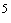 Нормативные и фактические значения показателей энергетической эффективности, иная информация, на основе которой устанавливается соответствие объекта требованиям энергетической эффективности и требованиям его оснащенности приборами учета используемых энергетических ресурсов Нормативные и фактические значения показателей энергетической эффективности, иная информация, на основе которой устанавливается соответствие объекта требованиям энергетической эффективности и требованиям его оснащенности приборами учета используемых энергетических ресурсов Нормативные и фактические значения показателей энергетической эффективности, иная информация, на основе которой устанавливается соответствие объекта требованиям энергетической эффективности и требованиям его оснащенности приборами учета используемых энергетических ресурсов Класс энергетической эффективности объекта капитального строительства 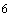 Класс энергетической эффективности объекта капитального строительства Класс энергетической эффективности объекта капитального строительства Класс энергетической эффективности объекта капитального строительства Основанием для выдачи настоящего ЗАКЛЮЧЕНИЯ являются: Основанием для выдачи настоящего ЗАКЛЮЧЕНИЯ являются: Основанием для выдачи настоящего ЗАКЛЮЧЕНИЯ являются: Основанием для выдачи настоящего ЗАКЛЮЧЕНИЯ являются: (номер, дата акта проверки законченного строительством объекта капитального строительства) (номер, дата акта проверки законченного строительством объекта капитального строительства) (номер, дата акта проверки законченного строительством объекта капитального строительства) (номер, дата акта проверки законченного строительством объекта капитального строительства) (должность) (подпись) (расшифровка подписи) 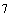 Экземпляр заключения получил: (заполняется представителем застройщика или технического заказчика с указанием реквизитов документа о представительстве) (должность) (подпись) (расшифровка подписи) ________________ Указывается при наличии.Указываются в том числе заключения экспертиз, выданных в ходе экспертного сопровождения, в соответствии с частями 3.9 , 3.10 статьи 49 Градостроительного кодекса Российской Федерации .В случае утверждения застройщиком или техническим заказчиком изменений, внесенных в проектную документацию в соответствии с частью 3.8 статьи 49 Градостроительного кодекса Российской Федерации .В случае проведения исследований, замеров, экспертиз, испытаний при внесении изменений в проектную документацию или отсутствии необходимой технической документации.За исключением объектов капитального строительства, на которые требования энергетической эффективности не распространяются.Указывается в отношении объектов капитального строительства, для которых присвоение класса энергетической эффективности, определяемого в соответствии с законодательством об энергосбережении и о повышении энергетической эффективности, является обязательным.Заключение подписывается должностными лицами органа государственного строительного надзора, принимавшими участие в проведении проверки (проверок) законченного строительством (реконструкцией) объекта. ________________ Указывается при наличии.Указываются в том числе заключения экспертиз, выданных в ходе экспертного сопровождения, в соответствии с частями 3.9 , 3.10 статьи 49 Градостроительного кодекса Российской Федерации .В случае утверждения застройщиком или техническим заказчиком изменений, внесенных в проектную документацию в соответствии с частью 3.8 статьи 49 Градостроительного кодекса Российской Федерации .В случае проведения исследований, замеров, экспертиз, испытаний при внесении изменений в проектную документацию или отсутствии необходимой технической документации.За исключением объектов капитального строительства, на которые требования энергетической эффективности не распространяются.Указывается в отношении объектов капитального строительства, для которых присвоение класса энергетической эффективности, определяемого в соответствии с законодательством об энергосбережении и о повышении энергетической эффективности, является обязательным.Заключение подписывается должностными лицами органа государственного строительного надзора, принимавшими участие в проведении проверки (проверок) законченного строительством (реконструкцией) объекта. ________________ Указывается при наличии.Указываются в том числе заключения экспертиз, выданных в ходе экспертного сопровождения, в соответствии с частями 3.9 , 3.10 статьи 49 Градостроительного кодекса Российской Федерации .В случае утверждения застройщиком или техническим заказчиком изменений, внесенных в проектную документацию в соответствии с частью 3.8 статьи 49 Градостроительного кодекса Российской Федерации .В случае проведения исследований, замеров, экспертиз, испытаний при внесении изменений в проектную документацию или отсутствии необходимой технической документации.За исключением объектов капитального строительства, на которые требования энергетической эффективности не распространяются.Указывается в отношении объектов капитального строительства, для которых присвоение класса энергетической эффективности, определяемого в соответствии с законодательством об энергосбережении и о повышении энергетической эффективности, является обязательным.Заключение подписывается должностными лицами органа государственного строительного надзора, принимавшими участие в проведении проверки (проверок) законченного строительством (реконструкцией) объекта. ________________ Указывается при наличии.Указываются в том числе заключения экспертиз, выданных в ходе экспертного сопровождения, в соответствии с частями 3.9 , 3.10 статьи 49 Градостроительного кодекса Российской Федерации .В случае утверждения застройщиком или техническим заказчиком изменений, внесенных в проектную документацию в соответствии с частью 3.8 статьи 49 Градостроительного кодекса Российской Федерации .В случае проведения исследований, замеров, экспертиз, испытаний при внесении изменений в проектную документацию или отсутствии необходимой технической документации.За исключением объектов капитального строительства, на которые требования энергетической эффективности не распространяются.Указывается в отношении объектов капитального строительства, для которых присвоение класса энергетической эффективности, определяемого в соответствии с законодательством об энергосбережении и о повышении энергетической эффективности, является обязательным.Заключение подписывается должностными лицами органа государственного строительного надзора, принимавшими участие в проведении проверки (проверок) законченного строительством (реконструкцией) объекта. ________________ Указывается при наличии.Указываются в том числе заключения экспертиз, выданных в ходе экспертного сопровождения, в соответствии с частями 3.9 , 3.10 статьи 49 Градостроительного кодекса Российской Федерации .В случае утверждения застройщиком или техническим заказчиком изменений, внесенных в проектную документацию в соответствии с частью 3.8 статьи 49 Градостроительного кодекса Российской Федерации .В случае проведения исследований, замеров, экспертиз, испытаний при внесении изменений в проектную документацию или отсутствии необходимой технической документации.За исключением объектов капитального строительства, на которые требования энергетической эффективности не распространяются.Указывается в отношении объектов капитального строительства, для которых присвоение класса энергетической эффективности, определяемого в соответствии с законодательством об энергосбережении и о повышении энергетической эффективности, является обязательным.Заключение подписывается должностными лицами органа государственного строительного надзора, принимавшими участие в проведении проверки (проверок) законченного строительством (реконструкцией) объекта. УТВЕРЖДЕНОприказом (распоряжением) УТВЕРЖДЕНОприказом (распоряжением) УТВЕРЖДЕНОприказом (распоряжением) УТВЕРЖДЕНОприказом (распоряжением) УТВЕРЖДЕНОприказом (распоряжением) УТВЕРЖДЕНОприказом (распоряжением) УТВЕРЖДЕНОприказом (распоряжением) УТВЕРЖДЕНОприказом (распоряжением) УТВЕРЖДЕНОприказом (распоряжением) от " " 20 г. N Номер дела Экземпляр Экземпляр Экземпляр " " 20 г. (место составления) Настоящее РЕШЕНИЕ выдано Настоящее РЕШЕНИЕ выдано (наименование застройщика или технического заказчика, (наименование застройщика или технического заказчика, (наименование застройщика или технического заказчика, (наименование застройщика или технического заказчика, (наименование застройщика или технического заказчика, ОГРН, ИНН, место нахождения - для юридических лиц; ОГРН, ИНН, место нахождения - для юридических лиц; ОГРН, ИНН, место нахождения - для юридических лиц; ОГРН, ИНН, место нахождения - для юридических лиц; ОГРН, ИНН, место нахождения - для юридических лиц; ОГРН, ИНН, место нахождения - для юридических лиц; ОГРН, ИНН, место нахождения - для юридических лиц; фамилия, имя, отчество, адрес места жительства, ОГРНИП, ИНН - для индивидуальных предпринимателей; фамилия, имя, отчество, адрес места жительства, ОГРНИП, ИНН - для индивидуальных предпринимателей; фамилия, имя, отчество, адрес места жительства, ОГРНИП, ИНН - для индивидуальных предпринимателей; фамилия, имя, отчество, адрес места жительства, ОГРНИП, ИНН - для индивидуальных предпринимателей; фамилия, имя, отчество, адрес места жительства, ОГРНИП, ИНН - для индивидуальных предпринимателей; фамилия, имя, отчество, адрес места жительства, ОГРНИП, ИНН - для индивидуальных предпринимателей; фамилия, имя, отчество, адрес места жительства, ОГРНИП, ИНН - для индивидуальных предпринимателей; фамилия, имя, отчество, паспортные данные, адрес места жительства - для физических лиц) фамилия, имя, отчество, паспортные данные, адрес места жительства - для физических лиц) фамилия, имя, отчество, паспортные данные, адрес места жительства - для физических лиц) фамилия, имя, отчество, паспортные данные, адрес места жительства - для физических лиц) фамилия, имя, отчество, паспортные данные, адрес места жительства - для физических лиц) фамилия, имя, отчество, паспортные данные, адрес места жительства - для физических лиц) фамилия, имя, отчество, паспортные данные, адрес места жительства - для физических лиц) об отказе в выдаче ЗАКЛЮЧЕНИЯ о соответствии построенного, реконструированного объекта капитального строительства об отказе в выдаче ЗАКЛЮЧЕНИЯ о соответствии построенного, реконструированного объекта капитального строительства об отказе в выдаче ЗАКЛЮЧЕНИЯ о соответствии построенного, реконструированного объекта капитального строительства об отказе в выдаче ЗАКЛЮЧЕНИЯ о соответствии построенного, реконструированного объекта капитального строительства об отказе в выдаче ЗАКЛЮЧЕНИЯ о соответствии построенного, реконструированного объекта капитального строительства об отказе в выдаче ЗАКЛЮЧЕНИЯ о соответствии построенного, реконструированного объекта капитального строительства об отказе в выдаче ЗАКЛЮЧЕНИЯ о соответствии построенного, реконструированного объекта капитального строительства (наименование объекта капитального (наименование объекта капитального (наименование объекта капитального (наименование объекта капитального (наименование объекта капитального (наименование объекта капитального (наименование объекта капитального строительства в соответствии с разрешением на строительство, краткие проектные строительства в соответствии с разрешением на строительство, краткие проектные строительства в соответствии с разрешением на строительство, краткие проектные строительства в соответствии с разрешением на строительство, краткие проектные строительства в соответствии с разрешением на строительство, краткие проектные строительства в соответствии с разрешением на строительство, краткие проектные строительства в соответствии с разрешением на строительство, краткие проектные , характеристики, описание этапа строительства, реконструкции, если разрешение выдано на этап строительства, реконструкции) характеристики, описание этапа строительства, реконструкции, если разрешение выдано на этап строительства, реконструкции) характеристики, описание этапа строительства, реконструкции, если разрешение выдано на этап строительства, реконструкции) характеристики, описание этапа строительства, реконструкции, если разрешение выдано на этап строительства, реконструкции) характеристики, описание этапа строительства, реконструкции, если разрешение выдано на этап строительства, реконструкции) характеристики, описание этапа строительства, реконструкции, если разрешение выдано на этап строительства, реконструкции) расположенного по адресу: (почтовый или строительный адрес объекта капитального строительства) (почтовый или строительный адрес объекта капитального строительства) (почтовый или строительный адрес объекта капитального строительства) (почтовый или строительный адрес объекта капитального строительства) (почтовый или строительный адрес объекта капитального строительства) (почтовый или строительный адрес объекта капитального строительства) требованиям проектной документации, в том числе требованиям в отношении энергетической эффективности и требованиям в отношении оснащенности объекта капитального строительства приборами учета используемых энергетических ресурсов требованиям проектной документации, в том числе требованиям в отношении энергетической эффективности и требованиям в отношении оснащенности объекта капитального строительства приборами учета используемых энергетических ресурсов требованиям проектной документации, в том числе требованиям в отношении энергетической эффективности и требованиям в отношении оснащенности объекта капитального строительства приборами учета используемых энергетических ресурсов требованиям проектной документации, в том числе требованиям в отношении энергетической эффективности и требованиям в отношении оснащенности объекта капитального строительства приборами учета используемых энергетических ресурсов требованиям проектной документации, в том числе требованиям в отношении энергетической эффективности и требованиям в отношении оснащенности объекта капитального строительства приборами учета используемых энергетических ресурсов требованиям проектной документации, в том числе требованиям в отношении энергетической эффективности и требованиям в отношении оснащенности объекта капитального строительства приборами учета используемых энергетических ресурсов требованиям проектной документации, в том числе требованиям в отношении энергетической эффективности и требованиям в отношении оснащенности объекта капитального строительства приборами учета используемых энергетических ресурсов Разрешение на строительство объекта капитального строительства Разрешение на строительство объекта капитального строительства Разрешение на строительство объекта капитального строительства Разрешение на строительство объекта капитального строительства Разрешение на строительство объекта капитального строительства Разрешение на строительство объекта капитального строительства Разрешение на строительство объекта капитального строительства (номер и дата выдачи, орган или организация, его выдавшие, срок действия) (номер и дата выдачи, орган или организация, его выдавшие, срок действия) (номер и дата выдачи, орган или организация, его выдавшие, срок действия) (номер и дата выдачи, орган или организация, его выдавшие, срок действия) (номер и дата выдачи, орган или организация, его выдавшие, срок действия) (номер и дата выдачи, орган или организация, его выдавшие, срок действия) (номер и дата выдачи, орган или организация, его выдавшие, срок действия) Положительное заключение экспертизы проектной документации Положительное заключение экспертизы проектной документации Положительное заключение экспертизы проектной документации Положительное заключение экспертизы проектной документации Положительное заключение экспертизы проектной документации Положительное заключение экспертизы проектной документации Положительное заключение экспертизы проектной документации (номер заключения и дата его выдачи, орган или организация, его утвердившие; заключение главного инженера проекта) (номер заключения и дата его выдачи, орган или организация, его утвердившие; заключение главного инженера проекта) (номер заключения и дата его выдачи, орган или организация, его утвердившие; заключение главного инженера проекта) (номер заключения и дата его выдачи, орган или организация, его утвердившие; заключение главного инженера проекта) (номер заключения и дата его выдачи, орган или организация, его утвердившие; заключение главного инженера проекта) (номер заключения и дата его выдачи, орган или организация, его утвердившие; заключение главного инженера проекта) (номер заключения и дата его выдачи, орган или организация, его утвердившие; заключение главного инженера проекта) Положительное заключение государственной экологической экспертизы проектной документации, если проектная документация объекта капитального строительства подлежит государственной экологической экспертизе Положительное заключение государственной экологической экспертизы проектной документации, если проектная документация объекта капитального строительства подлежит государственной экологической экспертизе Положительное заключение государственной экологической экспертизы проектной документации, если проектная документация объекта капитального строительства подлежит государственной экологической экспертизе Положительное заключение государственной экологической экспертизы проектной документации, если проектная документация объекта капитального строительства подлежит государственной экологической экспертизе Положительное заключение государственной экологической экспертизы проектной документации, если проектная документация объекта капитального строительства подлежит государственной экологической экспертизе Положительное заключение государственной экологической экспертизы проектной документации, если проектная документация объекта капитального строительства подлежит государственной экологической экспертизе Положительное заключение государственной экологической экспертизы проектной документации, если проектная документация объекта капитального строительства подлежит государственной экологической экспертизе (номер и дата утверждения, орган исполнительной власти, его утвердивший) (номер и дата утверждения, орган исполнительной власти, его утвердивший) (номер и дата утверждения, орган исполнительной власти, его утвердивший) (номер и дата утверждения, орган исполнительной власти, его утвердивший) (номер и дата утверждения, орган исполнительной власти, его утвердивший) (номер и дата утверждения, орган исполнительной власти, его утвердивший) (номер и дата утверждения, орган исполнительной власти, его утвердивший) Начало строительства, реконструкции Начало строительства, реконструкции Начало строительства, реконструкции (дата начала работ) (дата начала работ) (дата начала работ) (дата начала работ) Окончание строительства, реконструкции Окончание строительства, реконструкции Окончание строительства, реконструкции Окончание строительства, реконструкции (дата окончания работ) (дата окончания работ) (дата окончания работ) Настоящее РЕШЕНИЕ принято на основании результатов проверки законченного строительством объекта капитального строительства Настоящее РЕШЕНИЕ принято на основании результатов проверки законченного строительством объекта капитального строительства Настоящее РЕШЕНИЕ принято на основании результатов проверки законченного строительством объекта капитального строительства Настоящее РЕШЕНИЕ принято на основании результатов проверки законченного строительством объекта капитального строительства Настоящее РЕШЕНИЕ принято на основании результатов проверки законченного строительством объекта капитального строительства Настоящее РЕШЕНИЕ принято на основании результатов проверки законченного строительством объекта капитального строительства Настоящее РЕШЕНИЕ принято на основании результатов проверки законченного строительством объекта капитального строительства , (номер, дата акта проверки законченного строительством объекта капитального строительства) (номер, дата акта проверки законченного строительством объекта капитального строительства) (номер, дата акта проверки законченного строительством объекта капитального строительства) (номер, дата акта проверки законченного строительством объекта капитального строительства) (номер, дата акта проверки законченного строительством объекта капитального строительства) (номер, дата акта проверки законченного строительством объекта капитального строительства) которой установлено которой установлено которой установлено которой установлено которой установлено которой установлено которой установлено (наименование и реквизиты проектной документации, требования которых (наименование и реквизиты проектной документации, требования которых (наименование и реквизиты проектной документации, требования которых (наименование и реквизиты проектной документации, требования которых (наименование и реквизиты проектной документации, требования которых (наименование и реквизиты проектной документации, требования которых (наименование и реквизиты проектной документации, требования которых нарушены и на дату окончания проверки законченного строительством объекта капитального строительства не устранены) нарушены и на дату окончания проверки законченного строительством объекта капитального строительства не устранены) нарушены и на дату окончания проверки законченного строительством объекта капитального строительства не устранены) нарушены и на дату окончания проверки законченного строительством объекта капитального строительства не устранены) нарушены и на дату окончания проверки законченного строительством объекта капитального строительства не устранены) нарушены и на дату окончания проверки законченного строительством объекта капитального строительства не устранены) нарушены и на дату окончания проверки законченного строительством объекта капитального строительства не устранены) (должность) (подпись) (расшифровка подписи) Экземпляр заключения получил: (заполняется представителем застройщика или технического заказчика с указанием реквизитов документа о представительстве) (должность) (подпись) (расшифровка подписи) ________________ Указывается при наличии.Указываются в том числе заключения экспертиз, выданных в ходе экспертного сопровождения, в соответствии с частями 3.9 , 3.10 статьи 49 Градостроительного кодекса Российской Федерации .В случае утверждения застройщиком или техническим заказчиком изменений, внесенных в проектную документацию в соответствии с частью 3.8 статьи 49 Градостроительного кодекса Российской Федерации . ________________ Указывается при наличии.Указываются в том числе заключения экспертиз, выданных в ходе экспертного сопровождения, в соответствии с частями 3.9 , 3.10 статьи 49 Градостроительного кодекса Российской Федерации .В случае утверждения застройщиком или техническим заказчиком изменений, внесенных в проектную документацию в соответствии с частью 3.8 статьи 49 Градостроительного кодекса Российской Федерации . ________________ Указывается при наличии.Указываются в том числе заключения экспертиз, выданных в ходе экспертного сопровождения, в соответствии с частями 3.9 , 3.10 статьи 49 Градостроительного кодекса Российской Федерации .В случае утверждения застройщиком или техническим заказчиком изменений, внесенных в проектную документацию в соответствии с частью 3.8 статьи 49 Градостроительного кодекса Российской Федерации . ________________ Указывается при наличии.Указываются в том числе заключения экспертиз, выданных в ходе экспертного сопровождения, в соответствии с частями 3.9 , 3.10 статьи 49 Градостроительного кодекса Российской Федерации .В случае утверждения застройщиком или техническим заказчиком изменений, внесенных в проектную документацию в соответствии с частью 3.8 статьи 49 Градостроительного кодекса Российской Федерации . ________________ Указывается при наличии.Указываются в том числе заключения экспертиз, выданных в ходе экспертного сопровождения, в соответствии с частями 3.9 , 3.10 статьи 49 Градостроительного кодекса Российской Федерации .В случае утверждения застройщиком или техническим заказчиком изменений, внесенных в проектную документацию в соответствии с частью 3.8 статьи 49 Градостроительного кодекса Российской Федерации . Отметка о размещении (дата и учетный номер) сведений о контрольной закупке в едином реестре контрольных (надзорных) мероприятий, QR-код* Отметка о согласовании или несогласовании (дата и реквизиты) проведения контрольной закупки с органами прокуратуры (при необходимости)* (указывается наименование контрольного (надзорного) органа) и при необходимости его территориального органа) (место принятия решения)  Решение о проведении контрольной закупки  Решение о проведении контрольной закупки (плановой/внеплановой/плановой дистанционной/внеплановой дистанционной) (плановой/внеплановой/плановой дистанционной/внеплановой дистанционной) от "____"____________ ______ г., ____час. _____мин. N_________ от "____"____________ ______ г., ____час. _____мин. N_________ 1. Решение принято 1. Решение принято (указывается наименование должности, фамилия, имя, отчество (при наличии) руководителя (заместителя руководителя) контрольного (надзорного) органа или иного должностного лица контрольного (надзорного) органа, уполномоченного в соответствии с положением о виде государственного контроля (надзора), муниципального контроля, положением о лицензировании вида деятельности (далее - положение о виде контроля) на принятие решений о проведении контрольных (надзорных) мероприятий) (указывается наименование должности, фамилия, имя, отчество (при наличии) руководителя (заместителя руководителя) контрольного (надзорного) органа или иного должностного лица контрольного (надзорного) органа, уполномоченного в соответствии с положением о виде государственного контроля (надзора), муниципального контроля, положением о лицензировании вида деятельности (далее - положение о виде контроля) на принятие решений о проведении контрольных (надзорных) мероприятий) 2. Решение принято на основании 2. Решение принято на основании (указывается пункт части 1 статьи 57 Федерального закона "О государственном контроле (надзоре) и муниципальном контроле в Российской Федерации" ) (указывается пункт части 1 статьи 57 Федерального закона "О государственном контроле (надзоре) и муниципальном контроле в Российской Федерации" ) в связи с в связи с (указываются:1) для пункта 1 части 1 статьи 57 Федерального закона "О государственном контроле (надзоре) и муниципальном контроле в Российской Федерации" :1.1) сведения о причинении вреда (ущерба) охраняемым законом ценностям (источник сведений, изложение сведений, охраняемые законом ценности);1.2) сведения об угрозе причинения вреда (ущерба) охраняемым законом ценностям (источник сведений, изложение сведений, обоснование наличия угрозы причинения вреда (ущерба), охраняемые законом ценности);1.3) соответствие объекта контроля параметрам, утвержденным индикаторами риска нарушения обязательных требований, или отклонение объекта контроля от таких параметров (источник сведений, изложение сведений, ссылка на утвержденные индикаторы риска нарушения обязательных требований);(при изложении источников сведений персональные данные граждан, направивших обращения (заявления) в контрольный (надзорный) орган, не приводятся); (указываются:1) для пункта 1 части 1 статьи 57 Федерального закона "О государственном контроле (надзоре) и муниципальном контроле в Российской Федерации" :1.1) сведения о причинении вреда (ущерба) охраняемым законом ценностям (источник сведений, изложение сведений, охраняемые законом ценности);1.2) сведения об угрозе причинения вреда (ущерба) охраняемым законом ценностям (источник сведений, изложение сведений, обоснование наличия угрозы причинения вреда (ущерба), охраняемые законом ценности);1.3) соответствие объекта контроля параметрам, утвержденным индикаторами риска нарушения обязательных требований, или отклонение объекта контроля от таких параметров (источник сведений, изложение сведений, ссылка на утвержденные индикаторы риска нарушения обязательных требований);(при изложении источников сведений персональные данные граждан, направивших обращения (заявления) в контрольный (надзорный) орган, не приводятся); 2) для пункта 2 части 1 статьи 57 Федерального закона "О государственном контроле (надзоре) и муниципальном контроле в Российской Федерации" :ссылка на утвержденный ежегодный план проведения плановых контрольных (надзорных) мероприятий, содержащиеся в нем сведения о контрольной закупке;3) для пункта 3 части 1 статьи 57 Федерального закона "О государственном контроле (надзоре) и муниципальном контроле в Российской Федерации" :3.1) ссылка на поручение Президента Российской Федерации, приказ (распоряжение) контрольного (надзорного) органа об организации выполнения поручения Президента Российской Федерации (при наличии);3.2) ссылка на поручение Председателя Правительства Российской Федерации, приказ (распоряжение) контрольного (надзорного) органа об организации выполнения поручения Председателя Правительства Российской Федерации (при наличии);3.3) ссылка на поручение Заместителя Председателя Правительства Российской Федерации о проведении контрольных (надзорных) мероприятий в отношении конкретных контролируемых лиц, приказ (распоряжение) контрольного (надзорного) органа об организации выполнения поручения Заместителя Председателя Правительства Российской Федерации (при наличии); 2) для пункта 2 части 1 статьи 57 Федерального закона "О государственном контроле (надзоре) и муниципальном контроле в Российской Федерации" :ссылка на утвержденный ежегодный план проведения плановых контрольных (надзорных) мероприятий, содержащиеся в нем сведения о контрольной закупке;3) для пункта 3 части 1 статьи 57 Федерального закона "О государственном контроле (надзоре) и муниципальном контроле в Российской Федерации" :3.1) ссылка на поручение Президента Российской Федерации, приказ (распоряжение) контрольного (надзорного) органа об организации выполнения поручения Президента Российской Федерации (при наличии);3.2) ссылка на поручение Председателя Правительства Российской Федерации, приказ (распоряжение) контрольного (надзорного) органа об организации выполнения поручения Председателя Правительства Российской Федерации (при наличии);3.3) ссылка на поручение Заместителя Председателя Правительства Российской Федерации о проведении контрольных (надзорных) мероприятий в отношении конкретных контролируемых лиц, приказ (распоряжение) контрольного (надзорного) органа об организации выполнения поручения Заместителя Председателя Правительства Российской Федерации (при наличии); 4) для пункта 4 части 1 статьи 57 Федерального закона "О государственном контроле (надзоре) и муниципальном контроле в Российской Федерации" :ссылка на требование прокурора о проведении контрольного (надзорного) мероприятия в рамках надзора за исполнением законов, соблюдением прав и свобод человека и гражданина по поступившим в органы прокуратуры материалам и обращениям;5) для пункта 5 части 1 статьи 57 Федерального закона "О государственном контроле (надзоре) и муниципальном контроле в Российской Федерации" :ссылка на решение контрольного (надзорного) органа об устранении выявленных нарушений обязательных требований, ссылка на наступление срока его исполнения);6) для пункта 6 части 1 статьи 57 Федерального закона "О государственном контроле (надзоре) и муниципальном контроле в Российской Федерации" :ссылка на утвержденную программу проверок и указанное в ней событие, наступление которого влечет проведение контрольной закупки. 4) для пункта 4 части 1 статьи 57 Федерального закона "О государственном контроле (надзоре) и муниципальном контроле в Российской Федерации" :ссылка на требование прокурора о проведении контрольного (надзорного) мероприятия в рамках надзора за исполнением законов, соблюдением прав и свобод человека и гражданина по поступившим в органы прокуратуры материалам и обращениям;5) для пункта 5 части 1 статьи 57 Федерального закона "О государственном контроле (надзоре) и муниципальном контроле в Российской Федерации" :ссылка на решение контрольного (надзорного) органа об устранении выявленных нарушений обязательных требований, ссылка на наступление срока его исполнения);6) для пункта 6 части 1 статьи 57 Федерального закона "О государственном контроле (надзоре) и муниципальном контроле в Российской Федерации" :ссылка на утвержденную программу проверок и указанное в ней событие, наступление которого влечет проведение контрольной закупки. 3. Контрольная закупка проводится в рамках 3. Контрольная закупка проводится в рамках (наименование вида государственного контроля (надзора), вида муниципального контроля в соответствии с единым реестром видов федерального государственного контроля (надзора), регионального государственного контроля (надзора), муниципального контроля) (наименование вида государственного контроля (надзора), вида муниципального контроля в соответствии с единым реестром видов федерального государственного контроля (надзора), регионального государственного контроля (надзора), муниципального контроля) 4. Для проведения контрольной закупки уполномочены:1) ... 4. Для проведения контрольной закупки уполномочены:1) ... … … (указываются фамилии, имена, отчества (при наличии), должности инспектора (инспекторов, в том числе руководителя группы инспекторов), уполномоченного (уполномоченных) на проведение контрольной закупки) (указываются фамилии, имена, отчества (при наличии), должности инспектора (инспекторов, в том числе руководителя группы инспекторов), уполномоченного (уполномоченных) на проведение контрольной закупки) 5. Контрольная закупка проводится в отношении: 5. Контрольная закупка проводится в отношении: (указывается объект контроля в соответствии с положением о виде контроля:1) деятельность, действия (бездействие) граждан и организаций, в рамках которых должны соблюдаться обязательные требования, в том числе предъявляемые к гражданам и организациям, осуществляющим деятельность, действия (бездействие);2) результаты деятельности граждан и организаций, в том числе продукция (товары), работы и услуги, к которым предъявляются обязательные требования;3) здания, помещения, сооружения, линейные объекты, территории, включая водные, земельные и лесные участки, оборудование, устройства, предметы, материалы, транспортные средства, компоненты природной среды, природные и природно-антропогенные объекты, другие объекты, которыми граждане и организации владеют и (или) пользуются, компоненты природной среды, природные и природно-антропогенные объекты, не находящиеся во владении (и) или пользовании граждан или организаций, к которым предъявляются обязательные требования (производственные объекты) (указывается объект контроля в соответствии с положением о виде контроля:1) деятельность, действия (бездействие) граждан и организаций, в рамках которых должны соблюдаться обязательные требования, в том числе предъявляемые к гражданам и организациям, осуществляющим деятельность, действия (бездействие);2) результаты деятельности граждан и организаций, в том числе продукция (товары), работы и услуги, к которым предъявляются обязательные требования;3) здания, помещения, сооружения, линейные объекты, территории, включая водные, земельные и лесные участки, оборудование, устройства, предметы, материалы, транспортные средства, компоненты природной среды, природные и природно-антропогенные объекты, другие объекты, которыми граждане и организации владеют и (или) пользуются, компоненты природной среды, природные и природно-антропогенные объекты, не находящиеся во владении (и) или пользовании граждан или организаций, к которым предъявляются обязательные требования (производственные объекты) 6. Контрольная закупка проводится: 6. Контрольная закупка проводится: (указываются адрес (местоположение) места осуществления контролируемым лицом деятельности или адрес (местоположение) нахождения иных объектов контроля, в отношении которых проводится контрольная закупка, для дистанционной контрольной закупки указывается использование почтовой связи, информационно-телекоммуникационных сетей, в том числе сети "Интернет", сетей связи для трансляции телеканалов и (или) радиоканалов, а также адрес доставки продукции (товаров), оказания работ и услуг) (указываются адрес (местоположение) места осуществления контролируемым лицом деятельности или адрес (местоположение) нахождения иных объектов контроля, в отношении которых проводится контрольная закупка, для дистанционной контрольной закупки указывается использование почтовой связи, информационно-телекоммуникационных сетей, в том числе сети "Интернет", сетей связи для трансляции телеканалов и (или) радиоканалов, а также адрес доставки продукции (товаров), оказания работ и услуг) 7. Контролируемое лицо: 7. Контролируемое лицо: (указываются фамилия, имя, отчество (при наличии) гражданина или наименование организации, их индивидуальные номера налогоплательщика, адрес организации (ее филиалов, представительств, обособленных структурных подразделений), ответственных за соответствие обязательным требованиям объекта контроля, в отношении которого проводится контрольная закупка) (указываются фамилия, имя, отчество (при наличии) гражданина или наименование организации, их индивидуальные номера налогоплательщика, адрес организации (ее филиалов, представительств, обособленных структурных подразделений), ответственных за соответствие обязательным требованиям объекта контроля, в отношении которого проводится контрольная закупка) 8. При проведении контрольной закупки совершаются следующие контрольные (надзорные) действия:1) …8. При проведении контрольной закупки совершаются следующие контрольные (надзорные) действия:1) …2) … 2) … (указываются контрольные (надзорные) действия: 1) осмотр; 2) эксперимент) (указываются контрольные (надзорные) действия: 1) осмотр; 2) эксперимент) 9. Предметом контрольной закупки является: 1) ... 9. Предметом контрольной закупки является: 1) ... … … (указываются соблюдение обязательных требований/соблюдение требований/исполнение решений:1) ссылки на нормативные правовые акты и их структурные единицы, содержащие обязательные требования, соблюдение которых является предметом контрольной закупки;2) ссылки на разрешительные документы и содержащиеся в них требования, соблюдение (реализация) которых является предметом контрольной закупки;3) ссылки на документы, исполнение которых является необходимым в соответствии с законодательством Российской Федерации, и содержащиеся в них требования, соблюдение которых является предметом контрольной закупки;4) ссылки на ранее принятые по результатам контрольных (надзорных) мероприятий решения, исполнение которых является предметом контрольной закупки) (указываются соблюдение обязательных требований/соблюдение требований/исполнение решений:1) ссылки на нормативные правовые акты и их структурные единицы, содержащие обязательные требования, соблюдение которых является предметом контрольной закупки;2) ссылки на разрешительные документы и содержащиеся в них требования, соблюдение (реализация) которых является предметом контрольной закупки;3) ссылки на документы, исполнение которых является необходимым в соответствии с законодательством Российской Федерации, и содержащиеся в них требования, соблюдение которых является предметом контрольной закупки;4) ссылки на ранее принятые по результатам контрольных (надзорных) мероприятий решения, исполнение которых является предметом контрольной закупки) 10. При проведении контрольной закупки применяются следующие проверочные листы: 10. При проведении контрольной закупки применяются следующие проверочные листы: (указываются проверочные листы, их структурные единицы (если проверочный лист применяется не в полном объеме) с реквизитами актов, их утверждающих, либо указывается, что проверочные листы не применяются) (указываются проверочные листы, их структурные единицы (если проверочный лист применяется не в полном объеме) с реквизитами актов, их утверждающих, либо указывается, что проверочные листы не применяются) 11. Контрольная закупка проводится в следующие сроки: 11. Контрольная закупка проводится в следующие сроки: с "____"__________ _______ г., ____час. _____мин.по "____"__________ _______ г., _____час. _____мин. с "____"__________ _______ г., ____час. _____мин.по "____"__________ _______ г., _____час. _____мин. (указываются дата и время (при необходимости указывается также часовой пояс) начала контрольной закупки, ранее наступления которых контрольная закупка не может быть начата, а также дата и время, (при необходимости указывается также часовой пояс), до наступления которых контрольная закупка должна быть завершена) (указываются дата и время (при необходимости указывается также часовой пояс) начала контрольной закупки, ранее наступления которых контрольная закупка не может быть начата, а также дата и время, (при необходимости указывается также часовой пояс), до наступления которых контрольная закупка должна быть завершена) Срок непосредственного взаимодействия с контролируемым лицом составляет не более: Срок непосредственного взаимодействия с контролируемым лицом составляет не более: (часы, минуты) (часы, минуты) (указывается срок (часы, минуты), в пределах которого осуществляется непосредственное взаимодействие с контролируемым лицом) (указывается срок (часы, минуты), в пределах которого осуществляется непосредственное взаимодействие с контролируемым лицом) 12. При проведении контрольной закупки документы контролируемым лицом не предоставляются. 12. При проведении контрольной закупки документы контролируемым лицом не предоставляются. 13. Указание иных сведений... 13. Указание иных сведений... (указываются иные сведения, предусмотренные положением о виде контроля) (указываются иные сведения, предусмотренные положением о виде контроля) (должность, фамилия, инициалы руководителя, заместителя руководителя органа государственного контроля (надзора), органа муниципального контроля, иного должностного лица, принявшего решение о проведении контрольной закупки) (подпись) (фамилия, имя, отчество (при наличии) и должность должностного лица, непосредственно подготовившего проект решения, контактный телефон, электронный адрес (при наличии) (фамилия, имя, отчество (при наличии) и должность должностного лица, непосредственно подготовившего проект решения, контактный телефон, электронный адрес (при наличии) Отметка об ознакомлении или об отказе от ознакомления (дата и время) контролируемого лица или его представителей с решением о проведении контрольной закупки* Отметка об ознакомлении или об отказе от ознакомления (дата и время) контролируемого лица или его представителей с решением о проведении контрольной закупки* Отметка о направлении решения в электронном виде (адрес электронной почты), в том числе через личный кабинет на специализированном электронном портале* Отметка о направлении решения в электронном виде (адрес электронной почты), в том числе через личный кабинет на специализированном электронном портале* * Отметки размещаются после реализации указанных в них действий. * Отметки размещаются после реализации указанных в них действий. Отметка о размещении (дата и учетный номер) сведений о мониторинговой закупке в едином реестре контрольных (надзорных) мероприятий, QR-код* Отметка о согласовании или несогласовании (дата и реквизиты) проведения мониторинговой закупки с органами прокуратуры (при необходимости)* (указывается наименование контрольного (надзорного) органа) и при необходимости его территориального органа) (место принятия решения)  Решение о проведении мониторинговой закупки  Решение о проведении мониторинговой закупки (плановой/внеплановой/плановой дистанционной/внеплановой дистанционной) (плановой/внеплановой/плановой дистанционной/внеплановой дистанционной) от "____"____________ ______ г., ____час. _____мин. N_________ от "____"____________ ______ г., ____час. _____мин. N_________ 1. Решение принято 1. Решение принято (указывается наименование должности, фамилия, имя, отчество (при наличии) руководителя (заместителя руководителя) контрольного (надзорного) органа или иного должностного лица контрольного (надзорного) органа, уполномоченного в соответствии с положением о виде государственного контроля (надзора), муниципального контроля, положением о лицензировании вида деятельности (далее - положение о виде контроля) на принятие решений о проведении мониторинговой закупки) (указывается наименование должности, фамилия, имя, отчество (при наличии) руководителя (заместителя руководителя) контрольного (надзорного) органа или иного должностного лица контрольного (надзорного) органа, уполномоченного в соответствии с положением о виде государственного контроля (надзора), муниципального контроля, положением о лицензировании вида деятельности (далее - положение о виде контроля) на принятие решений о проведении мониторинговой закупки) 2. Решение принято на основании 2. Решение принято на основании (указывается пункт части 1 статьи 57 Федерального закона "О государственном контроле (надзоре) и муниципальном контроле в Российской Федерации" ) (указывается пункт части 1 статьи 57 Федерального закона "О государственном контроле (надзоре) и муниципальном контроле в Российской Федерации" ) в связи с в связи с (указываются:1) для пункта 1 части 1 статьи 57 Федерального закона "О государственном контроле (надзоре) и муниципальном контроле в Российской Федерации" :1.1) сведения о причинении вреда (ущерба) охраняемым законом ценностям (источник сведений, изложение сведений, охраняемые законом ценности);1.2) сведения об угрозе причинения вреда (ущерба) охраняемым законом ценностям (источник сведений, изложение сведений, обоснование наличия угрозы причинения вреда (ущерба), охраняемые законом ценности);1.3) соответствие объекта контроля параметрам, утвержденным индикаторами риска нарушения обязательных требований, или отклонение объекта контроля от таких параметров (источник сведений, изложение сведений, ссылка на утвержденные индикаторы риска нарушения обязательных требований);(при изложении источников сведений персональные данные граждан, направивших обращения (заявления) в контрольный (надзорный) орган, не приводятся); (указываются:1) для пункта 1 части 1 статьи 57 Федерального закона "О государственном контроле (надзоре) и муниципальном контроле в Российской Федерации" :1.1) сведения о причинении вреда (ущерба) охраняемым законом ценностям (источник сведений, изложение сведений, охраняемые законом ценности);1.2) сведения об угрозе причинения вреда (ущерба) охраняемым законом ценностям (источник сведений, изложение сведений, обоснование наличия угрозы причинения вреда (ущерба), охраняемые законом ценности);1.3) соответствие объекта контроля параметрам, утвержденным индикаторами риска нарушения обязательных требований, или отклонение объекта контроля от таких параметров (источник сведений, изложение сведений, ссылка на утвержденные индикаторы риска нарушения обязательных требований);(при изложении источников сведений персональные данные граждан, направивших обращения (заявления) в контрольный (надзорный) орган, не приводятся); 2) для пункта 2 части 1 статьи 57 Федерального закона "О государственном контроле (надзоре) и муниципальном контроле в Российской Федерации" :ссылка на утвержденный ежегодный план проведения плановых контрольных (надзорных) мероприятий, содержащиеся в нем сведения о мониторинговой закупке;3) для пункта 3 части 1 статьи 57 Федерального закона "О государственном контроле (надзоре) и муниципальном контроле в Российской Федерации" :3.1) ссылка на поручение Президента Российской Федерации, приказ (распоряжение) контрольного надзорного органа об организации выполнения поручения Президента Российской Федерации (при наличии);3.2) ссылка на поручение Председателя Правительства Российской Федерации, приказ (распоряжение) контрольного надзорного органа об организации выполнения поручения Председателя Правительства Российской Федерации (при наличии);3.3) ссылка на поручение Заместителя Председателя Правительства Российской Федерации о проведении контрольных (надзорных) мероприятий в отношении конкретных контролируемых лиц, приказ (распоряжение) контрольного (надзорного) органа об организации выполнения поручения Заместителя Председателя Правительства Российской Федерации (при наличии); 2) для пункта 2 части 1 статьи 57 Федерального закона "О государственном контроле (надзоре) и муниципальном контроле в Российской Федерации" :ссылка на утвержденный ежегодный план проведения плановых контрольных (надзорных) мероприятий, содержащиеся в нем сведения о мониторинговой закупке;3) для пункта 3 части 1 статьи 57 Федерального закона "О государственном контроле (надзоре) и муниципальном контроле в Российской Федерации" :3.1) ссылка на поручение Президента Российской Федерации, приказ (распоряжение) контрольного надзорного органа об организации выполнения поручения Президента Российской Федерации (при наличии);3.2) ссылка на поручение Председателя Правительства Российской Федерации, приказ (распоряжение) контрольного надзорного органа об организации выполнения поручения Председателя Правительства Российской Федерации (при наличии);3.3) ссылка на поручение Заместителя Председателя Правительства Российской Федерации о проведении контрольных (надзорных) мероприятий в отношении конкретных контролируемых лиц, приказ (распоряжение) контрольного (надзорного) органа об организации выполнения поручения Заместителя Председателя Правительства Российской Федерации (при наличии); 4) для пункта 4 части 1 статьи 57 Федерального закона "О государственном контроле (надзоре) и муниципальном контроле в Российской Федерации" :ссылка на требование прокурора о проведении мониторинговой закупки в рамках надзора за исполнением законов, соблюдением прав и свобод человека и гражданина по поступившим в органы прокуратуры материалам и обращениям;5) для пункта 5 части 1 статьи 57 Федерального закона "О государственном контроле (надзоре) и муниципальном контроле в Российской Федерации" :ссылка на решение контрольного (надзорного) органа об устранении выявленных нарушений обязательных требований, ссылка на наступление срока его исполнения);6) для пункта 6 части 1 статьи 57 Федерального закона "О государственном контроле (надзоре) и муниципальном контроле в Российской Федерации" :ссылка на утвержденную программу проверок и указанное в ней событие, наступление которого влечет проведение контрольной закупки. 4) для пункта 4 части 1 статьи 57 Федерального закона "О государственном контроле (надзоре) и муниципальном контроле в Российской Федерации" :ссылка на требование прокурора о проведении мониторинговой закупки в рамках надзора за исполнением законов, соблюдением прав и свобод человека и гражданина по поступившим в органы прокуратуры материалам и обращениям;5) для пункта 5 части 1 статьи 57 Федерального закона "О государственном контроле (надзоре) и муниципальном контроле в Российской Федерации" :ссылка на решение контрольного (надзорного) органа об устранении выявленных нарушений обязательных требований, ссылка на наступление срока его исполнения);6) для пункта 6 части 1 статьи 57 Федерального закона "О государственном контроле (надзоре) и муниципальном контроле в Российской Федерации" :ссылка на утвержденную программу проверок и указанное в ней событие, наступление которого влечет проведение контрольной закупки. 3. Мониторинговая закупка проводится в рамках 3. Мониторинговая закупка проводится в рамках (наименование вида государственного контроля (надзора), вида муниципального контроля в соответствии с единым реестром видов федерального государственного контроля (надзора), регионального государственного контроля (надзора), муниципального контроля) (наименование вида государственного контроля (надзора), вида муниципального контроля в соответствии с единым реестром видов федерального государственного контроля (надзора), регионального государственного контроля (надзора), муниципального контроля) 4. Для проведения мониторинговой закупки уполномочены:1) ... 4. Для проведения мониторинговой закупки уполномочены:1) ... … … (указываются фамилии, имена, отчества (при наличии), должности инспектора (инспекторов, в том числе руководителя группы инспекторов), уполномоченного (уполномоченных) на проведение мониторинговой закупки) (указываются фамилии, имена, отчества (при наличии), должности инспектора (инспекторов, в том числе руководителя группы инспекторов), уполномоченного (уполномоченных) на проведение мониторинговой закупки) 5. К проведению мониторинговой закупки привлекается (привлекаются): 5. К проведению мониторинговой закупки привлекается (привлекаются): специалисты: специалисты: 1) … 1) … … … (указываются фамилии, имена, отчества (при наличии), должности специалистов); (указываются фамилии, имена, отчества (при наличии), должности специалистов); эксперты (экспертные организации): эксперты (экспертные организации): 1) … 1) … … … (указываются фамилии, имена, отчества (при наличии), должности экспертов с указанием сведений о статусе эксперта в реестре экспертов контрольного (надзорного) органа или наименование экспертной организации, с указанием реквизитов свидетельства об аккредитации и наименования органа об аккредитации, выдавшего свидетельство об аккредитации) (указываются фамилии, имена, отчества (при наличии), должности экспертов с указанием сведений о статусе эксперта в реестре экспертов контрольного (надзорного) органа или наименование экспертной организации, с указанием реквизитов свидетельства об аккредитации и наименования органа об аккредитации, выдавшего свидетельство об аккредитации) 6. Мониторинговая закупка проводится в отношении: 6. Мониторинговая закупка проводится в отношении: (указывается объект контроля в соответствии с положением о виде контроля):1) деятельность, действия (бездействие) граждан и организаций, в рамках которых должны соблюдаться обязательные требования, в том числе предъявляемые к гражданам и организациям, осуществляющим деятельность, действия (бездействие);2) результаты деятельности граждан и организаций, в том числе продукция (товары), работы и услуги, к которым предъявляются обязательные требования;3) здания, помещения, сооружения, линейные объекты, территории, включая водные, земельные и лесные участки, оборудование, устройства, предметы, материалы, транспортные средства, компоненты природной среды, природные и природно-антропогенные объекты, другие объекты, которыми граждане и организации владеют и (или) пользуются, компоненты природной среды, природные и природно-антропогенные объекты, не находящиеся во владении (и) или пользовании граждан или организаций, к которым предъявляются обязательные требования (производственные объекты) (указывается объект контроля в соответствии с положением о виде контроля):1) деятельность, действия (бездействие) граждан и организаций, в рамках которых должны соблюдаться обязательные требования, в том числе предъявляемые к гражданам и организациям, осуществляющим деятельность, действия (бездействие);2) результаты деятельности граждан и организаций, в том числе продукция (товары), работы и услуги, к которым предъявляются обязательные требования;3) здания, помещения, сооружения, линейные объекты, территории, включая водные, земельные и лесные участки, оборудование, устройства, предметы, материалы, транспортные средства, компоненты природной среды, природные и природно-антропогенные объекты, другие объекты, которыми граждане и организации владеют и (или) пользуются, компоненты природной среды, природные и природно-антропогенные объекты, не находящиеся во владении (и) или пользовании граждан или организаций, к которым предъявляются обязательные требования (производственные объекты) 7. Мониторинговая закупка проводится: 7. Мониторинговая закупка проводится: (указываются адрес (местоположение) места осуществления контролируемым лицом деятельности или адрес (местоположение) нахождения иных объектов контроля, в отношении которых проводится мониторинговая закупка, для дистанционной контрольной закупки указывается использование почтовой связи, информационно-телекоммуникационных сетей, в том числе сети "Интернет", сетей связи для трансляции телеканалов и (или) радиоканалов, а также адрес доставки продукции (товаров), оказания работ и услуг) (указываются адрес (местоположение) места осуществления контролируемым лицом деятельности или адрес (местоположение) нахождения иных объектов контроля, в отношении которых проводится мониторинговая закупка, для дистанционной контрольной закупки указывается использование почтовой связи, информационно-телекоммуникационных сетей, в том числе сети "Интернет", сетей связи для трансляции телеканалов и (или) радиоканалов, а также адрес доставки продукции (товаров), оказания работ и услуг) 8. Контролируемое лицо: 8. Контролируемое лицо: (указываются фамилия, имя, отчество (при наличии) гражданина или наименование организации, их индивидуальные номера налогоплательщика, адрес организации (ее филиалов, представительств, обособленных структурных подразделений), ответственных за соответствие обязательным требованиям объекта контроля, в отношении которого проводится мониторинговая закупка) (указываются фамилия, имя, отчество (при наличии) гражданина или наименование организации, их индивидуальные номера налогоплательщика, адрес организации (ее филиалов, представительств, обособленных структурных подразделений), ответственных за соответствие обязательным требованиям объекта контроля, в отношении которого проводится мониторинговая закупка) 9. При проведении мониторинговой закупки совершаются следующие контрольные (надзорные) действия:1) …9. При проведении мониторинговой закупки совершаются следующие контрольные (надзорные) действия:1) …… … (указываются контрольные (надзорные) действия: 1) осмотр; 2) опрос; 3) эксперимент; 4) инструментальное обследование; 5) истребование документов; 6) испытание; 7) экспертиза). (указываются контрольные (надзорные) действия: 1) осмотр; 2) опрос; 3) эксперимент; 4) инструментальное обследование; 5) истребование документов; 6) испытание; 7) экспертиза). 10. Предметом мониторинговой закупки является: 1) ... 10. Предметом мониторинговой закупки является: 1) ... … … (указываются соблюдение обязательных требований/соблюдение требований/исполнение решений:1) ссылки на нормативные правовые акты и их структурные единицы, содержащие обязательные требования, соблюдение которых является предметом мониторинговой закупки;2) ссылки на разрешительные документы и содержащиеся в них требования, соблюдение (реализация) которых является предметом мониторинговой закупки;3) ссылки на документы, исполнение которых является необходимым в соответствии с законодательством Российской Федерации, и содержащиеся в них требования, соблюдение которых является предметом мониторинговой закупки;4) ссылки на ранее принятые по результатам контрольных (надзорных) мероприятий решения, исполнение которых является предметом мониторинговой закупки) (указываются соблюдение обязательных требований/соблюдение требований/исполнение решений:1) ссылки на нормативные правовые акты и их структурные единицы, содержащие обязательные требования, соблюдение которых является предметом мониторинговой закупки;2) ссылки на разрешительные документы и содержащиеся в них требования, соблюдение (реализация) которых является предметом мониторинговой закупки;3) ссылки на документы, исполнение которых является необходимым в соответствии с законодательством Российской Федерации, и содержащиеся в них требования, соблюдение которых является предметом мониторинговой закупки;4) ссылки на ранее принятые по результатам контрольных (надзорных) мероприятий решения, исполнение которых является предметом мониторинговой закупки) 11. При проведении мониторинговой закупки применяются следующие проверочные листы: 11. При проведении мониторинговой закупки применяются следующие проверочные листы: (указываются проверочные листы, их структурные единицы (если проверочный лист применяется не в полном объеме) с реквизитами актов, их утверждающих, либо указывается, что проверочные листы не применяются) (указываются проверочные листы, их структурные единицы (если проверочный лист применяется не в полном объеме) с реквизитами актов, их утверждающих, либо указывается, что проверочные листы не применяются) 12. Мониторинговая закупка проводится в следующие сроки: 12. Мониторинговая закупка проводится в следующие сроки: с "____"__________ _______ г., ____час. _____мин.по "____"__________ _______ г., _____час. _____мин. с "____"__________ _______ г., ____час. _____мин.по "____"__________ _______ г., _____час. _____мин. (указываются дата и время (при необходимости указывается также часовой пояс) начала мониторинговой закупки, до наступления которых мониторинговая закупка не может быть начата, а также дата и время (при необходимости указывается также часовой пояс), до наступления которых мониторинговая закупка должна быть завершена) (указываются дата и время (при необходимости указывается также часовой пояс) начала мониторинговой закупки, до наступления которых мониторинговая закупка не может быть начата, а также дата и время (при необходимости указывается также часовой пояс), до наступления которых мониторинговая закупка должна быть завершена) Срок непосредственного взаимодействия с контролируемым лицом составляет не более: Срок непосредственного взаимодействия с контролируемым лицом составляет не более: … (часы, минуты) … (часы, минуты) (указывается срок (рабочие дни, часы, минуты), в пределах которого осуществляется непосредственное взаимодействие с контролируемым лицом) (указывается срок (рабочие дни, часы, минуты), в пределах которого осуществляется непосредственное взаимодействие с контролируемым лицом) 13. В целях проведения мониторинговой закупки контролируемому лицу необходимо представить следующие документы: 13. В целях проведения мониторинговой закупки контролируемому лицу необходимо представить следующие документы: 1) … 1) … … … (указываются контролируемые лица (гражданин, организация) и перечень документов, представление которых необходимо для оценки соблюдения обязательных требований) (указываются контролируемые лица (гражданин, организация) и перечень документов, представление которых необходимо для оценки соблюдения обязательных требований) 14. Указание иных сведений... 14. Указание иных сведений... (указываются иные сведения, предусмотренные положением о виде контроля) (указываются иные сведения, предусмотренные положением о виде контроля) (должность, фамилия, инициалы руководителя, заместителя руководителя органа государственного контроля (надзора), органа муниципального контроля, иного должностного лица, принявшего решение о проведении мониторинговой закупки) (подпись) (фамилия, имя, отчество (при наличии) и должность должностного лица, непосредственно подготовившего проект решения, контактный телефон, электронный адрес (при наличии) (фамилия, имя, отчество (при наличии) и должность должностного лица, непосредственно подготовившего проект решения, контактный телефон, электронный адрес (при наличии) Отметка об ознакомлении или об отказе от ознакомления (дата и время) контролируемых лиц или их представителей с решением о проведении мониторинговой закупки* Отметка об ознакомлении или об отказе от ознакомления (дата и время) контролируемых лиц или их представителей с решением о проведении мониторинговой закупки* Отметка о направлении решения в электронном виде (адрес электронной почты), в том числе через личный кабинет на специализированном электронном портале* Отметка о направлении решения в электронном виде (адрес электронной почты), в том числе через личный кабинет на специализированном электронном портале* * Отметки размещаются после реализации указанных в них действий. * Отметки размещаются после реализации указанных в них действий. Отметка о размещении (дата и учетный номер) сведений о выборочном контроле в едином реестре контрольных (надзорных) мероприятий, QR-код* Отметка о согласовании или несогласовании (дата и реквизиты) проведения выборочного контроля с органами прокуратуры (при необходимости)* (указывается наименование контрольного (надзорного) органа) и при необходимости его территориального органа) (место принятия решения)  Решение о проведении выборочного контроля  Решение о проведении выборочного контроля (планового/внепланового) (планового/внепланового) от "____"____________ ______ г., ____час. _____мин. N_________ от "____"____________ ______ г., ____час. _____мин. N_________ 1. Решение принято 1. Решение принято (указывается наименование должности, фамилия, имя, отчество (при наличии) руководителя (заместителя руководителя) контрольного (надзорного) органа или иного должностного лица контрольного (надзорного) органа, уполномоченного в соответствии с положением о виде государственного контроля (надзора), муниципального контроля, положением о лицензировании вида деятельности (далее - положение о виде контроля) на принятие решений о проведении выборочного контроля) (указывается наименование должности, фамилия, имя, отчество (при наличии) руководителя (заместителя руководителя) контрольного (надзорного) органа или иного должностного лица контрольного (надзорного) органа, уполномоченного в соответствии с положением о виде государственного контроля (надзора), муниципального контроля, положением о лицензировании вида деятельности (далее - положение о виде контроля) на принятие решений о проведении выборочного контроля) 2. Решение принято на основании 2. Решение принято на основании (указывается пункт части 1 статьи 57 Федерального закона "О государственном контроле (надзоре) и муниципальном контроле в Российской Федерации" ) (указывается пункт части 1 статьи 57 Федерального закона "О государственном контроле (надзоре) и муниципальном контроле в Российской Федерации" ) в связи с в связи с (указываются:1) для пункта 1 части 1 статьи 57 Федерального закона "О государственном контроле (надзоре) и муниципальном контроле в Российской Федерации" :1.1) сведения о причинении вреда (ущерба) охраняемым законом ценностям (источник сведений, изложение сведений, охраняемые законом ценности);1.2) сведения об угрозе причинения вреда (ущерба) охраняемым законом ценностям (источник сведений, изложение сведений, обоснование наличия угрозы причинения вреда (ущерба), охраняемые законом ценности);1.3) соответствие объекта контроля параметрам, утвержденным индикаторами риска нарушения обязательных требований, или отклонение объекта контроля от таких параметров (источник сведений, изложение сведений, ссылка на утвержденные индикаторы риска нарушения обязательных требований);(при изложении источников сведений персональные данные граждан, направивших обращения (заявления) в контрольный (надзорный) орган, не приводятся); (указываются:1) для пункта 1 части 1 статьи 57 Федерального закона "О государственном контроле (надзоре) и муниципальном контроле в Российской Федерации" :1.1) сведения о причинении вреда (ущерба) охраняемым законом ценностям (источник сведений, изложение сведений, охраняемые законом ценности);1.2) сведения об угрозе причинения вреда (ущерба) охраняемым законом ценностям (источник сведений, изложение сведений, обоснование наличия угрозы причинения вреда (ущерба), охраняемые законом ценности);1.3) соответствие объекта контроля параметрам, утвержденным индикаторами риска нарушения обязательных требований, или отклонение объекта контроля от таких параметров (источник сведений, изложение сведений, ссылка на утвержденные индикаторы риска нарушения обязательных требований);(при изложении источников сведений персональные данные граждан, направивших обращения (заявления) в контрольный (надзорный) орган, не приводятся); 2) для пункта 2 части 1 статьи 57 Федерального закона "О государственном контроле (надзоре) и муниципальном контроле в Российской Федерации" :ссылка на утвержденный ежегодный план проведения плановых контрольных (надзорных) мероприятий, содержащиеся в нем сведения о выборочном контроле;3) для пункта 3 части 1 статьи 57 Федерального закона "О государственном контроле (надзоре) и муниципальном контроле в Российской Федерации" :3.1) ссылка на поручение Президента Российской Федерации, приказ (распоряжение) контрольного (надзорного) органа об организации выполнения поручения Президента Российской Федерации (при наличии);3.2) ссылка на поручение Председателя Правительства Российской Федерации, приказ (распоряжение) контрольного (надзорного) органа об организации выполнения поручения Председателя Правительства Российской Федерации (при наличии);3.3) ссылка на поручение Заместителя Председателя Правительства Российской Федерации о проведении контрольных (надзорных) мероприятий в отношении конкретных контролируемых лиц, приказ (распоряжение) контрольного (надзорного) органа об организации выполнения поручения Заместителя Председателя Правительства Российской Федерации (при наличии); 2) для пункта 2 части 1 статьи 57 Федерального закона "О государственном контроле (надзоре) и муниципальном контроле в Российской Федерации" :ссылка на утвержденный ежегодный план проведения плановых контрольных (надзорных) мероприятий, содержащиеся в нем сведения о выборочном контроле;3) для пункта 3 части 1 статьи 57 Федерального закона "О государственном контроле (надзоре) и муниципальном контроле в Российской Федерации" :3.1) ссылка на поручение Президента Российской Федерации, приказ (распоряжение) контрольного (надзорного) органа об организации выполнения поручения Президента Российской Федерации (при наличии);3.2) ссылка на поручение Председателя Правительства Российской Федерации, приказ (распоряжение) контрольного (надзорного) органа об организации выполнения поручения Председателя Правительства Российской Федерации (при наличии);3.3) ссылка на поручение Заместителя Председателя Правительства Российской Федерации о проведении контрольных (надзорных) мероприятий в отношении конкретных контролируемых лиц, приказ (распоряжение) контрольного (надзорного) органа об организации выполнения поручения Заместителя Председателя Правительства Российской Федерации (при наличии); 4) для пункта 4 части 1 статьи 57 Федерального закона "О государственном контроле (надзоре) и муниципальном контроле в Российской Федерации" :ссылка на требование прокурора о проведении выборочного контроля в рамках надзора за исполнением законов, соблюдением прав и свобод человека и гражданина по поступившим в органы прокуратуры материалам и обращениям;5) для пункта 5 части 1 статьи 57 Федерального закона "О государственном контроле (надзоре) и муниципальном контроле в Российской Федерации" :ссылка на решение контрольного (надзорного) органа об устранении выявленных нарушений обязательных требований, ссылка на наступление срока его исполнения;6) для пункта 6 части 1 статьи 57 Федерального закона "О государственном контроле (надзоре) и муниципальном контроле в Российской Федерации" :ссылка на утвержденную программу проверок и указанное в ней событие, наступление которого влечет проведение выборочного контроля) 4) для пункта 4 части 1 статьи 57 Федерального закона "О государственном контроле (надзоре) и муниципальном контроле в Российской Федерации" :ссылка на требование прокурора о проведении выборочного контроля в рамках надзора за исполнением законов, соблюдением прав и свобод человека и гражданина по поступившим в органы прокуратуры материалам и обращениям;5) для пункта 5 части 1 статьи 57 Федерального закона "О государственном контроле (надзоре) и муниципальном контроле в Российской Федерации" :ссылка на решение контрольного (надзорного) органа об устранении выявленных нарушений обязательных требований, ссылка на наступление срока его исполнения;6) для пункта 6 части 1 статьи 57 Федерального закона "О государственном контроле (надзоре) и муниципальном контроле в Российской Федерации" :ссылка на утвержденную программу проверок и указанное в ней событие, наступление которого влечет проведение выборочного контроля) 3. Выборочный контроль проводится в рамках 3. Выборочный контроль проводится в рамках (наименование вида государственного контроля (надзора), вида муниципального контроля в соответствии с единым реестром видов федерального государственного контроля (надзора), регионального государственного контроля (надзора), муниципального контроля) (наименование вида государственного контроля (надзора), вида муниципального контроля в соответствии с единым реестром видов федерального государственного контроля (надзора), регионального государственного контроля (надзора), муниципального контроля) 4. Для проведения выборочного контроля уполномочены:1) ... 4. Для проведения выборочного контроля уполномочены:1) ... … … (указываются фамилии, имена, отчества (при наличии), должности инспектора (инспекторов, в том числе руководителя группы инспекторов), уполномоченного (уполномоченных) на проведение выборочного контроля) (указываются фамилии, имена, отчества (при наличии), должности инспектора (инспекторов, в том числе руководителя группы инспекторов), уполномоченного (уполномоченных) на проведение выборочного контроля) 5. К проведению выборочного контроля привлекается (привлекаются): 5. К проведению выборочного контроля привлекается (привлекаются): специалисты: специалисты: 1) … 1) … … … (указываются фамилии, имена, отчества (при наличии), должности специалистов); (указываются фамилии, имена, отчества (при наличии), должности специалистов); эксперты (экспертные организации): эксперты (экспертные организации): 1) … 1) … … … (указываются фамилии, имена, отчества (при наличии), должности экспертов с указанием сведений о статусе эксперта в реестре экспертов контрольного (надзорного) органа или наименование экспертной организации, с указанием реквизитов свидетельства об аккредитации и наименования органа об аккредитации, выдавшего свидетельство об аккредитации) (указываются фамилии, имена, отчества (при наличии), должности экспертов с указанием сведений о статусе эксперта в реестре экспертов контрольного (надзорного) органа или наименование экспертной организации, с указанием реквизитов свидетельства об аккредитации и наименования органа об аккредитации, выдавшего свидетельство об аккредитации) 6. Выборочный контроль проводится в отношении: 6. Выборочный контроль проводится в отношении: (указывается объект контроля в соответствии с положением о виде контроля):1) деятельность, действия (бездействие) граждан и организаций, в рамках которых должны соблюдаться обязательные требования, в том числе предъявляемые к гражданам и организациям, осуществляющим деятельность, действия (бездействие);2) результаты деятельности граждан и организаций, в том числе продукция (товары), работы и услуги, к которым предъявляются обязательные требования;3) здания, помещения, сооружения, линейные объекты, территории, включая водные, земельные и лесные участки, оборудование, устройства, предметы, материалы, транспортные средства, компоненты природной среды, природные и природно-антропогенные объекты, другие объекты, которыми граждане и организации владеют и (или) пользуются, компоненты природной среды, природные и природно-антропогенные объекты, не находящиеся во владении (и) или пользовании граждан или организаций, к которым предъявляются обязательные требования (производственные объекты) (указывается объект контроля в соответствии с положением о виде контроля):1) деятельность, действия (бездействие) граждан и организаций, в рамках которых должны соблюдаться обязательные требования, в том числе предъявляемые к гражданам и организациям, осуществляющим деятельность, действия (бездействие);2) результаты деятельности граждан и организаций, в том числе продукция (товары), работы и услуги, к которым предъявляются обязательные требования;3) здания, помещения, сооружения, линейные объекты, территории, включая водные, земельные и лесные участки, оборудование, устройства, предметы, материалы, транспортные средства, компоненты природной среды, природные и природно-антропогенные объекты, другие объекты, которыми граждане и организации владеют и (или) пользуются, компоненты природной среды, природные и природно-антропогенные объекты, не находящиеся во владении (и) или пользовании граждан или организаций, к которым предъявляются обязательные требования (производственные объекты) 7. Выборочный контроль проводится по адресу (местоположению): 7. Выборочный контроль проводится по адресу (местоположению): (указываются адрес (местоположение) места осуществления контролируемым лицом деятельности или адрес (местоположение) нахождения иных объектов контроля, в отношении которых проводится выборочный контроль) (указываются адрес (местоположение) места осуществления контролируемым лицом деятельности или адрес (местоположение) нахождения иных объектов контроля, в отношении которых проводится выборочный контроль) 8. Контролируемое лицо: 8. Контролируемое лицо: (указываются фамилия, имя, отчество (при наличии) гражданина или наименование организации, их индивидуальные номера налогоплательщика, адрес организации (ее филиалов, представительств, обособленных структурных подразделений), ответственных за соответствие обязательным требованиям объекта контроля, в отношении которого проводится выборочный контроль) (указываются фамилия, имя, отчество (при наличии) гражданина или наименование организации, их индивидуальные номера налогоплательщика, адрес организации (ее филиалов, представительств, обособленных структурных подразделений), ответственных за соответствие обязательным требованиям объекта контроля, в отношении которого проводится выборочный контроль) 9. При проведении выборочного контроля совершаются следующие контрольные (надзорные) действия:1) …9. При проведении выборочного контроля совершаются следующие контрольные (надзорные) действия:1) …… … (указываются контрольные (надзорные) действия: 1) осмотр; 2) получение письменных объяснений; 3) истребование документов; 4) отбор проб (образцов); 5) инструментальное обследование; 6) испытание; 7) экспертиза) (указываются контрольные (надзорные) действия: 1) осмотр; 2) получение письменных объяснений; 3) истребование документов; 4) отбор проб (образцов); 5) инструментальное обследование; 6) испытание; 7) экспертиза) 10. Предметом выборочного контроля является: 1) ... 10. Предметом выборочного контроля является: 1) ... … … (указываются соблюдение обязательных требований/соблюдение требований/исполнение решений:1) ссылки на нормативные правовые акты и их структурные единицы, содержащие обязательные требования, соблюдение которых является предметом выборочного контроля;2) ссылки на разрешительные документы и содержащиеся в них требования, соблюдение (реализация) которых является предметом выборочного контроля;3) ссылки на документы, исполнение которых является необходимым в соответствии с законодательством Российской Федерации, и содержащиеся в них требования, соблюдение которых является предметом выборочного контроля;4) ссылки на ранее принятые по результатам контрольных (надзорных) мероприятий решения, исполнение которых является предметом выборочного контроля) (указываются соблюдение обязательных требований/соблюдение требований/исполнение решений:1) ссылки на нормативные правовые акты и их структурные единицы, содержащие обязательные требования, соблюдение которых является предметом выборочного контроля;2) ссылки на разрешительные документы и содержащиеся в них требования, соблюдение (реализация) которых является предметом выборочного контроля;3) ссылки на документы, исполнение которых является необходимым в соответствии с законодательством Российской Федерации, и содержащиеся в них требования, соблюдение которых является предметом выборочного контроля;4) ссылки на ранее принятые по результатам контрольных (надзорных) мероприятий решения, исполнение которых является предметом выборочного контроля) 11. При проведении выборочного контроля применяются следующие проверочные листы: 11. При проведении выборочного контроля применяются следующие проверочные листы: (указываются проверочные листы, их структурные единицы (если проверочный лист применяется не в полном объеме) с реквизитами актов, их утверждающих, либо указывается, что проверочные листы не применяются) (указываются проверочные листы, их структурные единицы (если проверочный лист применяется не в полном объеме) с реквизитами актов, их утверждающих, либо указывается, что проверочные листы не применяются) 11. Выборочный контроль проводится в следующие сроки: 11. Выборочный контроль проводится в следующие сроки: с "____"__________ _______ г., ____час. _____мин.по "____"__________ _______ г., _____час. _____мин. с "____"__________ _______ г., ____час. _____мин.по "____"__________ _______ г., _____час. _____мин. (указываются дата и время (при необходимости также указывается часовой пояс) начала выборочного контроля, до наступления которых выборочный контроль не может быть начат, а также дата и время (при необходимости также указывается часовой пояс), до наступления которых выборочный контроль должен быть закончен) (указываются дата и время (при необходимости также указывается часовой пояс) начала выборочного контроля, до наступления которых выборочный контроль не может быть начат, а также дата и время (при необходимости также указывается часовой пояс), до наступления которых выборочный контроль должен быть закончен) Срок непосредственного взаимодействия с контролируемым лицом составляет не более: Срок непосредственного взаимодействия с контролируемым лицом составляет не более: … (часы, минуты) … (часы, минуты) (указывается срок (часы, минуты), в пределах которого осуществляется непосредственное взаимодействие с контролируемым лицом) (указывается срок (часы, минуты), в пределах которого осуществляется непосредственное взаимодействие с контролируемым лицом) 12. В целях проведения выборочного контроля контролируемому лицу необходимо представить следующие документы. 12. В целях проведения выборочного контроля контролируемому лицу необходимо представить следующие документы. 1) … 1) … … … (указываются контролируемые лица (гражданин, организация) и перечень документов, представление которых необходимо для проведения выборочного контроля) (указываются контролируемые лица (гражданин, организация) и перечень документов, представление которых необходимо для проведения выборочного контроля) 13. Указание иных сведений... 13. Указание иных сведений... (указываются иные сведения, предусмотренные положением о виде контроля) (указываются иные сведения, предусмотренные положением о виде контроля) (должность, фамилия, инициалы руководителя, заместителя руководителя органа государственного контроля (надзора), органа муниципального контроля, иного должностного лица, принявшего решение о проведении выборочного контроля) (подпись) (фамилия, имя, отчество (при наличии) и должность должностного лица, непосредственно подготовившего проект решения, контактный телефон, электронный адрес (при наличии) (фамилия, имя, отчество (при наличии) и должность должностного лица, непосредственно подготовившего проект решения, контактный телефон, электронный адрес (при наличии) Отметка об ознакомлении или об отказе от ознакомления (дата и время) контролируемых лиц или их представителей с решением о проведении выборочного контроля* Отметка об ознакомлении или об отказе от ознакомления (дата и время) контролируемых лиц или их представителей с решением о проведении выборочного контроля* Отметка о направлении решения в электронном виде (адрес электронной почты), в том числе через личный кабинет на специализированном электронном портале* Отметка о направлении решения в электронном виде (адрес электронной почты), в том числе через личный кабинет на специализированном электронном портале* * Отметки размещаются после реализации указанных в них действий. * Отметки размещаются после реализации указанных в них действий. Отметка о размещении (дата и учетный номер) сведений об инспекционном визите в едином реестре контрольных (надзорных) мероприятий, QR-код* Отметка о согласовании или несогласовании (дата и реквизиты) проведения инспекционного визита с органами прокуратуры (при необходимости)* (указывается наименование контрольного (надзорного) органа) и при необходимости его территориального органа) (место принятия решения)  Решение о проведении инспекционного визита  Решение о проведении инспекционного визита (планового/внепланового) (планового/внепланового) от "____"____________ ______ г., ____час. _____мин. N_________ от "____"____________ ______ г., ____час. _____мин. N_________ 1. Решение принято 1. Решение принято (указывается наименование должности, фамилия, имя, отчество (при наличии) руководителя (заместителя руководителя) контрольного (надзорного) органа или иного должностного лица контрольного (надзорного) органа, уполномоченного в соответствии с положением о виде государственного контроля (надзора), муниципального контроля, положением о лицензировании вида деятельности (далее - положение о виде контроля) на принятие решений о проведении инспекционного визита) (указывается наименование должности, фамилия, имя, отчество (при наличии) руководителя (заместителя руководителя) контрольного (надзорного) органа или иного должностного лица контрольного (надзорного) органа, уполномоченного в соответствии с положением о виде государственного контроля (надзора), муниципального контроля, положением о лицензировании вида деятельности (далее - положение о виде контроля) на принятие решений о проведении инспекционного визита) 2. Решение принято на основании 2. Решение принято на основании (указывается пункт части 1 или часть 3 статьи 57 Федерального закона "О государственном контроле (надзоре) и муниципальном контроле в Российской Федерации" ) (указывается пункт части 1 или часть 3 статьи 57 Федерального закона "О государственном контроле (надзоре) и муниципальном контроле в Российской Федерации" ) в связи с в связи с (указываются:1) для пункта 1 части 1 статьи 57 Федерального закона "О государственном контроле (надзоре) и муниципальном контроле в Российской Федерации" :1.1) сведения о причинении вреда (ущерба) охраняемым законом ценностям (источник сведений, изложение сведений, охраняемые законом ценности);1.2) сведения об угрозе причинения вреда (ущерба) охраняемым законом ценностям (источник сведений, изложение сведений, обоснование наличия угрозы причинения вреда (ущерба), охраняемые законом ценности);1.3) соответствие объекта контроля параметрам, утвержденным индикаторами риска нарушения обязательных требований, или отклонение объекта контроля от таких параметров (источник сведений, изложение сведений, ссылка на утвержденные индикаторы риска нарушения обязательных требований);(при изложении источников сведений персональные данные граждан, направивших обращения (заявления) в контрольный (надзорный) орган, не приводятся); (указываются:1) для пункта 1 части 1 статьи 57 Федерального закона "О государственном контроле (надзоре) и муниципальном контроле в Российской Федерации" :1.1) сведения о причинении вреда (ущерба) охраняемым законом ценностям (источник сведений, изложение сведений, охраняемые законом ценности);1.2) сведения об угрозе причинения вреда (ущерба) охраняемым законом ценностям (источник сведений, изложение сведений, обоснование наличия угрозы причинения вреда (ущерба), охраняемые законом ценности);1.3) соответствие объекта контроля параметрам, утвержденным индикаторами риска нарушения обязательных требований, или отклонение объекта контроля от таких параметров (источник сведений, изложение сведений, ссылка на утвержденные индикаторы риска нарушения обязательных требований);(при изложении источников сведений персональные данные граждан, направивших обращения (заявления) в контрольный (надзорный) орган, не приводятся); 2) для пункта 2 части 1 статьи 57 Федерального закона "О государственном контроле (надзоре) и муниципальном контроле в Российской Федерации" :ссылка на утвержденный ежегодный план проведения плановых контрольных (надзорных) мероприятий, содержащиеся в нем сведения об инспекционном визите;3) для пункта 3 части 1 статьи 57 Федерального закона "О государственном контроле (надзоре) и муниципальном контроле в Российской Федерации" :3.1) ссылка на поручение Президента Российской Федерации, приказ (распоряжение) контрольного (надзорного) органа об организации выполнения поручения Президента Российской Федерации (при наличии);3.2) ссылка на поручение Председателя Правительства Российской Федерации, приказ (распоряжение) контрольного (надзорного) органа об организации выполнения поручения Председателя Правительства Российской Федерации (при наличии);3.3) ссылка на поручение Заместителя Председателя Правительства Российской Федерации о проведении контрольных (надзорных) мероприятий в отношении конкретных контролируемых лиц, приказ (распоряжение) контрольного (надзорного) органа об организации выполнения поручения Заместителя Председателя Правительства Российской Федерации (при наличии); 2) для пункта 2 части 1 статьи 57 Федерального закона "О государственном контроле (надзоре) и муниципальном контроле в Российской Федерации" :ссылка на утвержденный ежегодный план проведения плановых контрольных (надзорных) мероприятий, содержащиеся в нем сведения об инспекционном визите;3) для пункта 3 части 1 статьи 57 Федерального закона "О государственном контроле (надзоре) и муниципальном контроле в Российской Федерации" :3.1) ссылка на поручение Президента Российской Федерации, приказ (распоряжение) контрольного (надзорного) органа об организации выполнения поручения Президента Российской Федерации (при наличии);3.2) ссылка на поручение Председателя Правительства Российской Федерации, приказ (распоряжение) контрольного (надзорного) органа об организации выполнения поручения Председателя Правительства Российской Федерации (при наличии);3.3) ссылка на поручение Заместителя Председателя Правительства Российской Федерации о проведении контрольных (надзорных) мероприятий в отношении конкретных контролируемых лиц, приказ (распоряжение) контрольного (надзорного) органа об организации выполнения поручения Заместителя Председателя Правительства Российской Федерации (при наличии); 4) для пункта 4 части 1 статьи 57 Федерального закона "О государственном контроле (надзоре) и муниципальном контроле в Российской Федерации" :ссылка на требование прокурора о проведении инспекционного визита в рамках надзора за исполнением законов, соблюдением прав и свобод человека и гражданина по поступившим в органы прокуратуры материалам и обращениям;5) для пункта 5 части 1 статьи 57 Федерального закона "О государственном контроле (надзоре) и муниципальном контроле в Российской Федерации" :ссылка на решение контрольного (надзорного) органа об устранении выявленных нарушений обязательных требований, ссылка на наступление срока его исполнения;6) для пункта 6 части 1 статьи 57 Федерального закона "О государственном контроле (надзоре) и муниципальном контроле в Российской Федерации" :ссылка на утвержденную программу проверок и указанное в ней событие, наступление которого влечет проведение инспекционного визита); 4) для пункта 4 части 1 статьи 57 Федерального закона "О государственном контроле (надзоре) и муниципальном контроле в Российской Федерации" :ссылка на требование прокурора о проведении инспекционного визита в рамках надзора за исполнением законов, соблюдением прав и свобод человека и гражданина по поступившим в органы прокуратуры материалам и обращениям;5) для пункта 5 части 1 статьи 57 Федерального закона "О государственном контроле (надзоре) и муниципальном контроле в Российской Федерации" :ссылка на решение контрольного (надзорного) органа об устранении выявленных нарушений обязательных требований, ссылка на наступление срока его исполнения;6) для пункта 6 части 1 статьи 57 Федерального закона "О государственном контроле (надзоре) и муниципальном контроле в Российской Федерации" :ссылка на утвержденную программу проверок и указанное в ней событие, наступление которого влечет проведение инспекционного визита); 7) для части 3 статьи 57 Федерального закона "О государственном контроле (надзоре) и муниципальном контроле в Российской Федерации" :поступившая от контролируемого лица информация об устранении нарушений обязательных требований, выявленных в рамках процедур периодического подтверждения соответствия (компетентности), осуществляемых в рамках разрешительных режимов, предусматривающих бессрочный характер действия соответствующих разрешений 7) для части 3 статьи 57 Федерального закона "О государственном контроле (надзоре) и муниципальном контроле в Российской Федерации" :поступившая от контролируемого лица информация об устранении нарушений обязательных требований, выявленных в рамках процедур периодического подтверждения соответствия (компетентности), осуществляемых в рамках разрешительных режимов, предусматривающих бессрочный характер действия соответствующих разрешений 3. Инспекционный визит проводится в рамках 3. Инспекционный визит проводится в рамках (наименование вида государственного контроля (надзора), вида муниципального контроля в соответствии с единым реестром видов федерального государственного контроля (надзора), регионального государственного контроля (надзора), муниципального контроля) (наименование вида государственного контроля (надзора), вида муниципального контроля в соответствии с единым реестром видов федерального государственного контроля (надзора), регионального государственного контроля (надзора), муниципального контроля) 4. На проведение инспекционного визита уполномочены:1) ... 4. На проведение инспекционного визита уполномочены:1) ... … … (указываются фамилии, имена, отчества (при наличии), должности инспектора (инспекторов, в том числе руководителя группы инспекторов), уполномоченного (уполномоченных) на проведение инспекционного визита) (указываются фамилии, имена, отчества (при наличии), должности инспектора (инспекторов, в том числе руководителя группы инспекторов), уполномоченного (уполномоченных) на проведение инспекционного визита) 5. К проведению инспекционного визита привлекается (привлекаются): 5. К проведению инспекционного визита привлекается (привлекаются): специалисты: специалисты: 1) … 1) … … … (указываются фамилии, имена, отчества (при наличии), должности специалистов) (указываются фамилии, имена, отчества (при наличии), должности специалистов) 6. Инспекционный визит проводится в отношении: 6. Инспекционный визит проводится в отношении: (указывается объект контроля в соответствии с положением о виде контроля:1) деятельность, действия (бездействие) граждан и организаций, в рамках которых должны соблюдаться обязательные требования, в том числе предъявляемые к гражданам и организациям, осуществляющим деятельность, действия (бездействие);2) результаты деятельности граждан и организаций, в том числе продукция (товары), работы и услуги, к которым предъявляются обязательные требования;3) здания, помещения, сооружения, линейные объекты, территории, включая водные, земельные и лесные участки, оборудование, устройства, предметы, материалы, транспортные средства, компоненты природной среды, природные и природно-антропогенные объекты, другие объекты, которыми граждане и организации владеют и (или) пользуются, компоненты природной среды, природные и природно-антропогенные объекты, не находящиеся во владении (и) или пользовании граждан или организаций, к которым предъявляются обязательные требования (производственные объекты) (указывается объект контроля в соответствии с положением о виде контроля:1) деятельность, действия (бездействие) граждан и организаций, в рамках которых должны соблюдаться обязательные требования, в том числе предъявляемые к гражданам и организациям, осуществляющим деятельность, действия (бездействие);2) результаты деятельности граждан и организаций, в том числе продукция (товары), работы и услуги, к которым предъявляются обязательные требования;3) здания, помещения, сооружения, линейные объекты, территории, включая водные, земельные и лесные участки, оборудование, устройства, предметы, материалы, транспортные средства, компоненты природной среды, природные и природно-антропогенные объекты, другие объекты, которыми граждане и организации владеют и (или) пользуются, компоненты природной среды, природные и природно-антропогенные объекты, не находящиеся во владении (и) или пользовании граждан или организаций, к которым предъявляются обязательные требования (производственные объекты) 7. Инспекционный визит проводится по адресу (местоположению): 7. Инспекционный визит проводится по адресу (местоположению): (указываются адрес (местоположение) места осуществления контролируемым лицом (контролируемыми лицами) деятельности или адрес (местоположение) нахождения иных объектов контроля, в отношении которых проводится инспекционный визит) (указываются адрес (местоположение) места осуществления контролируемым лицом (контролируемыми лицами) деятельности или адрес (местоположение) нахождения иных объектов контроля, в отношении которых проводится инспекционный визит) 8. Контролируемое лицо (контролируемые лица): 8. Контролируемое лицо (контролируемые лица): (указываются фамилия, имя, отчество (при наличии) гражданина или наименование организации, их индивидуальные номера налогоплательщика, адрес организации (ее филиалов, представительств, обособленных структурных подразделений), ответственных за соответствие обязательным требованиям объекта контроля, в отношении которого проводится инспекционный визит) (указываются фамилия, имя, отчество (при наличии) гражданина или наименование организации, их индивидуальные номера налогоплательщика, адрес организации (ее филиалов, представительств, обособленных структурных подразделений), ответственных за соответствие обязательным требованиям объекта контроля, в отношении которого проводится инспекционный визит) 9. При проведении инспекционного визита совершаются следующие контрольные (надзорные) действия:1) …9. При проведении инспекционного визита совершаются следующие контрольные (надзорные) действия:1) …… … (указываются контрольные (надзорные) действия: 1) осмотр; 2) опрос; 3) получение письменных объяснений; 4) инструментальное обследование; 5) истребование документов, которые в соответствии с обязательными требованиями должны находиться в месте нахождения (осуществления деятельности) контролируемого лица (его филиалов, представительств, обособленных структурных подразделений) либо объекта контроля) (указываются контрольные (надзорные) действия: 1) осмотр; 2) опрос; 3) получение письменных объяснений; 4) инструментальное обследование; 5) истребование документов, которые в соответствии с обязательными требованиями должны находиться в месте нахождения (осуществления деятельности) контролируемого лица (его филиалов, представительств, обособленных структурных подразделений) либо объекта контроля) 10. Предметом инспекционного визита является: 1) ... 10. Предметом инспекционного визита является: 1) ... … … (указываются соблюдение обязательных требований/соблюдение требований/исполнение решений:1) ссылки на нормативные правовые акты и их структурные единицы, содержащие обязательные требования, соблюдение которых является предметом инспекционного визита;2) ссылки на разрешительные документы и содержащиеся в них требования, соблюдение (реализация) которых является предметом инспекционного визита;3) ссылки на документы, исполнение которых является необходимым в соответствии с законодательством Российской Федерации, и содержащиеся в них требования, соблюдение которых является предметом инспекционного визита;4) ссылки на ранее принятые по результатам контрольных (надзорных) мероприятий решения, исполнение которых является предметом инспекционного визита) (указываются соблюдение обязательных требований/соблюдение требований/исполнение решений:1) ссылки на нормативные правовые акты и их структурные единицы, содержащие обязательные требования, соблюдение которых является предметом инспекционного визита;2) ссылки на разрешительные документы и содержащиеся в них требования, соблюдение (реализация) которых является предметом инспекционного визита;3) ссылки на документы, исполнение которых является необходимым в соответствии с законодательством Российской Федерации, и содержащиеся в них требования, соблюдение которых является предметом инспекционного визита;4) ссылки на ранее принятые по результатам контрольных (надзорных) мероприятий решения, исполнение которых является предметом инспекционного визита) 11. При проведении инспекционного визита применяются следующие проверочные листы: 11. При проведении инспекционного визита применяются следующие проверочные листы: (указываются проверочные листы, их структурные единицы (если проверочный лист применяется не в полном объеме) с реквизитами актов, их утверждающих, либо указывается, что проверочные листы не применяются) (указываются проверочные листы, их структурные единицы (если проверочный лист применяется не в полном объеме) с реквизитами актов, их утверждающих, либо указывается, что проверочные листы не применяются) 12. Инспекционный визит проводится в следующие сроки: 12. Инспекционный визит проводится в следующие сроки: с "____"__________ _______ г., ____час. _____мин.по "____"__________ _______ г., _____час. _____мин. с "____"__________ _______ г., ____час. _____мин.по "____"__________ _______ г., _____час. _____мин. (указываются дата и время (при необходимости указывается также часовой пояс) начала инспекционного визита, до наступления которых инспекционный визит не может быть начат, а также дата и время (при необходимости указывается также часовой пояс), до наступления которых инспекционный визит должен быть закончен) (указываются дата и время (при необходимости указывается также часовой пояс) начала инспекционного визита, до наступления которых инспекционный визит не может быть начат, а также дата и время (при необходимости указывается также часовой пояс), до наступления которых инспекционный визит должен быть закончен) Срок непосредственного взаимодействия с контролируемым лицом составляет не более: Срок непосредственного взаимодействия с контролируемым лицом составляет не более: … (часы, минуты) … (часы, минуты) (указывается срок (часы, минуты), в пределах которого осуществляется непосредственное взаимодействие с контролируемым лицом) (указывается срок (часы, минуты), в пределах которого осуществляется непосредственное взаимодействие с контролируемым лицом) 13. В целях проведения инспекционного визита контролируемому лицу необходимо представить следующие документы: 13. В целях проведения инспекционного визита контролируемому лицу необходимо представить следующие документы: 1) 1) … … (указываются контролируемые лица (гражданин, организация) и перечень документов, которые в соответствии с обязательными требованиями должны находиться в месте нахождения (осуществления деятельности) контролируемого лица (его филиалов, представительств, обособленных структурных подразделений) либо объекта контроля и представление которых необходимо для проведения инспекционного визита) (указываются контролируемые лица (гражданин, организация) и перечень документов, которые в соответствии с обязательными требованиями должны находиться в месте нахождения (осуществления деятельности) контролируемого лица (его филиалов, представительств, обособленных структурных подразделений) либо объекта контроля и представление которых необходимо для проведения инспекционного визита) 14. Указание иных сведений... 14. Указание иных сведений... (указываются иные сведения, предусмотренные положением о виде контроля) (указываются иные сведения, предусмотренные положением о виде контроля) (должность, фамилия, инициалы руководителя, заместителя руководителя органа государственного контроля (надзора), органа муниципального контроля, иного должностного лица, принявшего решение о проведении контрольного (надзорного) мероприятия) (подпись) (фамилия, имя, отчество (при наличии) и должность должностного лица, непосредственно подготовившего проект решения, контактный телефон, электронный адрес (при наличии) (фамилия, имя, отчество (при наличии) и должность должностного лица, непосредственно подготовившего проект решения, контактный телефон, электронный адрес (при наличии) Отметка об ознакомлении или об отказе от ознакомления (дата и время) контролируемых лиц или их представителей с решением о проведении инспекционного визита* Отметка об ознакомлении или об отказе от ознакомления (дата и время) контролируемых лиц или их представителей с решением о проведении инспекционного визита* Отметка о направлении решения в электронном виде (адрес электронной почты), в том числе через личный кабинет на специализированном электронном портале* Отметка о направлении решения в электронном виде (адрес электронной почты), в том числе через личный кабинет на специализированном электронном портале* * Отметки размещаются после реализации указанных в них действий. * Отметки размещаются после реализации указанных в них действий. Отметка о размещении (дата и учетный номер) сведений о рейдовом осмотре в едином реестре контрольных (надзорных) мероприятий, QR-код* Отметка о размещении (дата и учетный номер) сведений о рейдовом осмотре в едином реестре контрольных (надзорных) мероприятий, QR-код* Отметка о согласовании или несогласовании (дата и реквизиты) проведения рейдового осмотра с органами прокуратуры (при необходимости)* Отметка о согласовании или несогласовании (дата и реквизиты) проведения рейдового осмотра с органами прокуратуры (при необходимости)* (указывается наименование контрольного (надзорного) органа и при необходимости его территориального органа) (указывается наименование контрольного (надзорного) органа и при необходимости его территориального органа) (место принятия решения) (место принятия решения) (планового/внепланового) (планового/внепланового) от "____"____________ ______ г., ____час. _____мин. N_________ от "____"____________ ______ г., ____час. _____мин. N_________ 1. Решение принято 1. Решение принято (указывается наименование должности, фамилия, имя, отчество (при наличии) руководителя (заместителя руководителя) контрольного (надзорного) органа или иного должностного лица контрольного (надзорного) органа, уполномоченного в соответствии с положением о виде государственного контроля (надзора), муниципального контроля, положением о лицензировании вида деятельности (далее - положение о виде контроля) на принятие решений о проведении рейдового осмотра) (указывается наименование должности, фамилия, имя, отчество (при наличии) руководителя (заместителя руководителя) контрольного (надзорного) органа или иного должностного лица контрольного (надзорного) органа, уполномоченного в соответствии с положением о виде государственного контроля (надзора), муниципального контроля, положением о лицензировании вида деятельности (далее - положение о виде контроля) на принятие решений о проведении рейдового осмотра) 2. Решение принято на основании 2. Решение принято на основании (указывается пункт части 1 статьи 57 Федерального закона "О государственном контроле (надзоре) и муниципальном контроле в Российской Федерации" ) (указывается пункт части 1 статьи 57 Федерального закона "О государственном контроле (надзоре) и муниципальном контроле в Российской Федерации" ) в связи с в связи с (указываются:1) для пункта 1 части 1 статьи 57 Федерального закона "О государственном контроле (надзоре) и муниципальном контроле в Российской Федерации" :1.1) сведения о причинении вреда (ущерба) охраняемым законом ценностям (источник сведений, изложение сведений, охраняемые законом ценности);1.2) сведения об угрозе причинения вреда (ущерба) охраняемым законом ценностям (источник сведений, изложение сведений, обоснование наличия угрозы причинения вреда (ущерба), охраняемые законом ценности);1.3) соответствие объекта контроля параметрам, утвержденным индикаторами риска нарушения обязательных требований, или отклонение объекта контроля от таких параметров (источник сведений, изложение сведений, ссылка на утвержденные индикаторы риска нарушения обязательных требований);(при изложении источников сведений персональные данные граждан, направивших обращения (заявления) в контрольный (надзорный) орган, не приводятся); (указываются:1) для пункта 1 части 1 статьи 57 Федерального закона "О государственном контроле (надзоре) и муниципальном контроле в Российской Федерации" :1.1) сведения о причинении вреда (ущерба) охраняемым законом ценностям (источник сведений, изложение сведений, охраняемые законом ценности);1.2) сведения об угрозе причинения вреда (ущерба) охраняемым законом ценностям (источник сведений, изложение сведений, обоснование наличия угрозы причинения вреда (ущерба), охраняемые законом ценности);1.3) соответствие объекта контроля параметрам, утвержденным индикаторами риска нарушения обязательных требований, или отклонение объекта контроля от таких параметров (источник сведений, изложение сведений, ссылка на утвержденные индикаторы риска нарушения обязательных требований);(при изложении источников сведений персональные данные граждан, направивших обращения (заявления) в контрольный (надзорный) орган, не приводятся); 2) для пункта 2 части 1 статьи 57 Федерального закона "О государственном контроле (надзоре) и муниципальном контроле в Российской Федерации" :ссылка на утвержденный ежегодный план проведения плановых контрольных (надзорных) мероприятий, содержащиеся в нем сведения о рейдовом осмотре;3) для пункта 3 части 1 статьи 57 Федерального закона "О государственном контроле (надзоре) и муниципальном контроле в Российской Федерации" :3.1) ссылка на поручение Президента Российской Федерации, приказ (распоряжение) контрольного (надзорного) органа об организации выполнения поручения Президента Российской Федерации (при наличии);3.2) ссылка на поручение Председателя Правительства Российской Федерации, приказ (распоряжение) контрольного надзорного органа об организации выполнения поручения Председателя Правительства Российской Федерации (при наличии);3.3) ссылка на поручение Заместителя Председателя Правительства Российской Федерации о проведении контрольных (надзорных) мероприятий в отношении конкретных контролируемых лиц, приказ (распоряжение) контрольного (надзорного) органа об организации выполнения поручения Заместителя Председателя Правительства Российской Федерации (при наличии); 2) для пункта 2 части 1 статьи 57 Федерального закона "О государственном контроле (надзоре) и муниципальном контроле в Российской Федерации" :ссылка на утвержденный ежегодный план проведения плановых контрольных (надзорных) мероприятий, содержащиеся в нем сведения о рейдовом осмотре;3) для пункта 3 части 1 статьи 57 Федерального закона "О государственном контроле (надзоре) и муниципальном контроле в Российской Федерации" :3.1) ссылка на поручение Президента Российской Федерации, приказ (распоряжение) контрольного (надзорного) органа об организации выполнения поручения Президента Российской Федерации (при наличии);3.2) ссылка на поручение Председателя Правительства Российской Федерации, приказ (распоряжение) контрольного надзорного органа об организации выполнения поручения Председателя Правительства Российской Федерации (при наличии);3.3) ссылка на поручение Заместителя Председателя Правительства Российской Федерации о проведении контрольных (надзорных) мероприятий в отношении конкретных контролируемых лиц, приказ (распоряжение) контрольного (надзорного) органа об организации выполнения поручения Заместителя Председателя Правительства Российской Федерации (при наличии); 4) для пункта 4 части 1 статьи 57 Федерального закона "О государственном контроле (надзоре) и муниципальном контроле в Российской Федерации" :ссылка на требование прокурора о проведении рейдового осмотра в рамках надзора за исполнением законов, соблюдением прав и свобод человека и гражданина по поступившим в органы прокуратуры материалам и обращениям;5) для пункта 5 части 1 статьи 57 Федерального закона "О государственном контроле (надзоре) и муниципальном контроле в Российской Федерации" :ссылка на решение контрольного (надзорного) органа об устранении выявленных нарушений обязательных требований, ссылка на наступление срока его исполнения);6) для пункта 6 части 1 статьи 57 Федерального закона "О государственном контроле (надзоре) и муниципальном контроле в Российской Федерации" :ссылка на утвержденную программу проверок и указанное в ней событие, наступление которого влечет проведение выборочного контроля); 4) для пункта 4 части 1 статьи 57 Федерального закона "О государственном контроле (надзоре) и муниципальном контроле в Российской Федерации" :ссылка на требование прокурора о проведении рейдового осмотра в рамках надзора за исполнением законов, соблюдением прав и свобод человека и гражданина по поступившим в органы прокуратуры материалам и обращениям;5) для пункта 5 части 1 статьи 57 Федерального закона "О государственном контроле (надзоре) и муниципальном контроле в Российской Федерации" :ссылка на решение контрольного (надзорного) органа об устранении выявленных нарушений обязательных требований, ссылка на наступление срока его исполнения);6) для пункта 6 части 1 статьи 57 Федерального закона "О государственном контроле (надзоре) и муниципальном контроле в Российской Федерации" :ссылка на утвержденную программу проверок и указанное в ней событие, наступление которого влечет проведение выборочного контроля); 3. Рейдовый осмотр проводится в рамках 3. Рейдовый осмотр проводится в рамках (наименование вида государственного контроля (надзора), вида муниципального контроля в соответствии с единым реестром видов федерального государственного контроля (надзора), регионального государственного контроля (надзора), муниципального контроля) (наименование вида государственного контроля (надзора), вида муниципального контроля в соответствии с единым реестром видов федерального государственного контроля (надзора), регионального государственного контроля (надзора), муниципального контроля) 4. Для проведения рейдового осмотра уполномочены:1) ... 4. Для проведения рейдового осмотра уполномочены:1) ... … … (указываются фамилии, имена, отчества (при наличии), должности инспектора (инспекторов, в том числе руководителя группы инспекторов), уполномоченного (уполномоченных) на проведение рейдового осмотра) (указываются фамилии, имена, отчества (при наличии), должности инспектора (инспекторов, в том числе руководителя группы инспекторов), уполномоченного (уполномоченных) на проведение рейдового осмотра) 5. К проведению рейдового осмотра привлекается (привлекаются): 5. К проведению рейдового осмотра привлекается (привлекаются): специалисты: специалисты: 1) … 1) … … … (указываются фамилии, имена, отчества (при наличии), должности специалистов); (указываются фамилии, имена, отчества (при наличии), должности специалистов); эксперты (экспертные организации): эксперты (экспертные организации): 1) … 1) … … … (указываются фамилии, имена, отчества (при наличии), должности экспертов с указанием сведений о статусе эксперта в реестре экспертов контрольного (надзорного) органа или наименование экспертной организации, с указанием реквизитов свидетельства об аккредитации и наименования органа об аккредитации, выдавшего свидетельство об аккредитации) (указываются фамилии, имена, отчества (при наличии), должности экспертов с указанием сведений о статусе эксперта в реестре экспертов контрольного (надзорного) органа или наименование экспертной организации, с указанием реквизитов свидетельства об аккредитации и наименования органа об аккредитации, выдавшего свидетельство об аккредитации) 6. Рейдовый осмотр проводится в отношении: 6. Рейдовый осмотр проводится в отношении: (указывается производственный объект в соответствии с положением о виде контроля:здания, помещения, сооружения, линейные объекты, территории, включая водные, земельные и лесные участки, оборудование, устройства, предметы, материалы, транспортные средства, компоненты природной среды, природные и природно-антропогенные объекты, другие объекты, которыми граждане и организации владеют и (или) пользуются, компоненты природной среды, природные и природно-антропогенные объекты, не находящиеся во владении (и) или пользовании граждан или организаций, к которым предъявляются обязательные требования) (указывается производственный объект в соответствии с положением о виде контроля:здания, помещения, сооружения, линейные объекты, территории, включая водные, земельные и лесные участки, оборудование, устройства, предметы, материалы, транспортные средства, компоненты природной среды, природные и природно-антропогенные объекты, другие объекты, которыми граждане и организации владеют и (или) пользуются, компоненты природной среды, природные и природно-антропогенные объекты, не находящиеся во владении (и) или пользовании граждан или организаций, к которым предъявляются обязательные требования) 7. Рейдовый осмотр проводится по адресу (местоположению): 7. Рейдовый осмотр проводится по адресу (местоположению): (указываются адрес (местоположение) производственного объекта, при необходимости его дополнительные характеристики) (указываются адрес (местоположение) производственного объекта, при необходимости его дополнительные характеристики) 8. Контролируемые лица:1) … 8. Контролируемые лица:1) … … … (указываются фамилии, имена, отчества (при наличии) граждан или наименования организаций, их индивидуальные номера налогоплательщика, адрес организаций (их филиалов, представительств, обособленных структурных подразделений), которые осуществляют владение, пользование или управление производственным объектом, указанным в пункте 7) (указываются фамилии, имена, отчества (при наличии) граждан или наименования организаций, их индивидуальные номера налогоплательщика, адрес организаций (их филиалов, представительств, обособленных структурных подразделений), которые осуществляют владение, пользование или управление производственным объектом, указанным в пункте 7) 9. При проведении рейдового осмотра совершаются следующие контрольные (надзорные) действия:1) …2) … 9. При проведении рейдового осмотра совершаются следующие контрольные (надзорные) действия:1) …2) … … … (указываются контрольные (надзорные) действия и сроки их проведения:1) осмотр; 2) досмотр; 3) опрос; 4) получение письменных объяснений; 5) истребование документов; 6) отбор проб (образцов); 7) инструментальное обследование; 8) испытание; 9) экспертиза; 10) эксперимент) (указываются контрольные (надзорные) действия и сроки их проведения:1) осмотр; 2) досмотр; 3) опрос; 4) получение письменных объяснений; 5) истребование документов; 6) отбор проб (образцов); 7) инструментальное обследование; 8) испытание; 9) экспертиза; 10) эксперимент) 10. Предметом рейдового осмотра является: 1) ... 10. Предметом рейдового осмотра является: 1) ... … … (указываются:(соблюдение обязательных требований/соблюдение требований/исполнение решений)1) ссылки на нормативные правовые акты и их структурные единицы, содержащие обязательные требования, соблюдение которых является предметом рейдового осмотра;2) ссылки на разрешительные документы и содержащиеся в них требования, соблюдение (реализация) которых является предметом рейдового осмотра;3) ссылки на документы, исполнение которых является необходимым в соответствии с законодательством Российской Федерации, и содержащиеся в них требования, соблюдение которых является предметом рейдового осмотра;4) ссылки на ранее принятые по результатам контрольных (надзорных) мероприятий решения, исполнение которых является предметом рейдового осмотра) (указываются:(соблюдение обязательных требований/соблюдение требований/исполнение решений)1) ссылки на нормативные правовые акты и их структурные единицы, содержащие обязательные требования, соблюдение которых является предметом рейдового осмотра;2) ссылки на разрешительные документы и содержащиеся в них требования, соблюдение (реализация) которых является предметом рейдового осмотра;3) ссылки на документы, исполнение которых является необходимым в соответствии с законодательством Российской Федерации, и содержащиеся в них требования, соблюдение которых является предметом рейдового осмотра;4) ссылки на ранее принятые по результатам контрольных (надзорных) мероприятий решения, исполнение которых является предметом рейдового осмотра) 11. При проведении рейдового осмотра применяются следующие проверочные листы: 11. При проведении рейдового осмотра применяются следующие проверочные листы: (указываются проверочные листы, их структурные единицы с реквизитами актов, их утверждающих, либо указывается, что проверочные листы не применяются) (указываются проверочные листы, их структурные единицы с реквизитами актов, их утверждающих, либо указывается, что проверочные листы не применяются) 12. Рейдовый осмотр проводится в следующие сроки: 12. Рейдовый осмотр проводится в следующие сроки: с "____"__________ _______ г., ____час. _____мин.по "____"__________ _______ г., _____час. _____мин. с "____"__________ _______ г., ____час. _____мин.по "____"__________ _______ г., _____час. _____мин. (указываются дата и время начала рейдового осмотра (при необходимости указывается также часовой пояс), ранее наступления которых рейдовый осмотр не может быть начат, а также дата и время (при необходимости указывается также часовой пояс), до наступления которых рейдовый осмотр должен быть закончен) (указываются дата и время начала рейдового осмотра (при необходимости указывается также часовой пояс), ранее наступления которых рейдовый осмотр не может быть начат, а также дата и время (при необходимости указывается также часовой пояс), до наступления которых рейдовый осмотр должен быть закончен) Срок непосредственного взаимодействия с контролируемым лицом составляет не более: Срок непосредственного взаимодействия с контролируемым лицом составляет не более: … (часы, минуты) … (часы, минуты) (указывается срок (часы, минуты), в пределах которого осуществляется непосредственное взаимодействие с контролируемым лицом) (указывается срок (часы, минуты), в пределах которого осуществляется непосредственное взаимодействие с контролируемым лицом) 13. В целях проведения рейдового осмотра контролируемым лицам необходимо представить следующие документы: 13. В целях проведения рейдового осмотра контролируемым лицам необходимо представить следующие документы: 1) … 1) … … … (указываются контролируемые лица (гражданин, организация) и перечень документов, представление которых необходимо для проведения рейдового осмотра) (указываются контролируемые лица (гражданин, организация) и перечень документов, представление которых необходимо для проведения рейдового осмотра) 14. Указание иных сведений... 14. Указание иных сведений... (указываются иные сведения, предусмотренные положением о виде контроля) (указываются иные сведения, предусмотренные положением о виде контроля) (должность, фамилия, инициалы руководителя, заместителя руководителя органа государственного контроля (надзора), органа муниципального контроля, иного должностного лица, принявшего решение о проведении контрольного (надзорного) мероприятия) (подпись) (фамилия, имя, отчество (при наличии) и должность должностного лица, непосредственно подготовившего проект решения, контактный телефон, электронный адрес (при наличии) (фамилия, имя, отчество (при наличии) и должность должностного лица, непосредственно подготовившего проект решения, контактный телефон, электронный адрес (при наличии) Отметка об ознакомлении или об отказе от ознакомления (дата и время) контролируемых лиц или их представителей с решением о проведении рейдового осмотра* Отметка об ознакомлении или об отказе от ознакомления (дата и время) контролируемых лиц или их представителей с решением о проведении рейдового осмотра* Отметка о направлении решения в электронном виде (адрес электронной почты), в том числе через личный кабинет на специализированном электронном портале* Отметка о направлении решения в электронном виде (адрес электронной почты), в том числе через личный кабинет на специализированном электронном портале* * Отметки размещаются после реализации указанных в них действий. * Отметки размещаются после реализации указанных в них действий. Отметка о размещении (дата и учетный номер) сведений о документарной проверке в едином реестре контрольных (надзорных) мероприятий, QR-код* Отметка о согласовании или несогласовании (дата и реквизиты) проведения документарной проверки с органами прокуратуры (только для внеплановой документарной проверки в рамках муниципального контроля при отсутствии системы оценки и управления рисками)* (указывается наименование контрольного (надзорного) органа и при необходимости его территориального органа) (место принятия решения)  Решение о проведении документарной проверки  Решение о проведении документарной проверки (плановой/внеплановой) (плановой/внеплановой) от "____"____________ ______ г., ____час. _____мин. N_________ от "____"____________ ______ г., ____час. _____мин. N_________ 1. Решение принято 1. Решение принято (указывается наименование должности, фамилия, имя, отчество (при наличии) руководителя (заместителя руководителя) контрольного (надзорного) органа или иного должностного лица контрольного (надзорного) органа, уполномоченного в соответствии с положением о виде государственного контроля (надзора), муниципального контроля, положением о лицензировании вида деятельности (далее - положение о виде контроля) на принятие решений о проведении контрольных (надзорных) мероприятий) (указывается наименование должности, фамилия, имя, отчество (при наличии) руководителя (заместителя руководителя) контрольного (надзорного) органа или иного должностного лица контрольного (надзорного) органа, уполномоченного в соответствии с положением о виде государственного контроля (надзора), муниципального контроля, положением о лицензировании вида деятельности (далее - положение о виде контроля) на принятие решений о проведении контрольных (надзорных) мероприятий) 2. Решение принято на основании 2. Решение принято на основании (указывается пункт части 1 статьи 57 Федерального закона "О государственном контроле (надзоре) и муниципальном контроле в Российской Федерации" ) (указывается пункт части 1 статьи 57 Федерального закона "О государственном контроле (надзоре) и муниципальном контроле в Российской Федерации" ) в связи с в связи с (указываются:1) для пункта 1 части 1 статьи 57 Федерального закона "О государственном контроле (надзоре) и муниципальном контроле в Российской Федерации" :1.1) сведения о причинении вреда (ущерба) охраняемым законом ценностям (источник сведений, изложение сведений, охраняемые законом ценности);1.2) сведения об угрозе причинения вреда (ущерба) охраняемым законом ценностям (источник сведений, изложение сведений, обоснование наличия угрозы причинения вреда (ущерба), охраняемые законом ценности);1.3) соответствие объекта контроля параметрам, утвержденным индикаторами риска нарушения обязательных требований, или отклонение объекта контроля от таких параметров (источник сведений, изложение сведений, ссылка на утвержденные индикаторы риска нарушения обязательных требований);(при изложении источников сведений персональные данные граждан, направивших обращения (заявления) в контрольный (надзорный) орган, не приводятся); (указываются:1) для пункта 1 части 1 статьи 57 Федерального закона "О государственном контроле (надзоре) и муниципальном контроле в Российской Федерации" :1.1) сведения о причинении вреда (ущерба) охраняемым законом ценностям (источник сведений, изложение сведений, охраняемые законом ценности);1.2) сведения об угрозе причинения вреда (ущерба) охраняемым законом ценностям (источник сведений, изложение сведений, обоснование наличия угрозы причинения вреда (ущерба), охраняемые законом ценности);1.3) соответствие объекта контроля параметрам, утвержденным индикаторами риска нарушения обязательных требований, или отклонение объекта контроля от таких параметров (источник сведений, изложение сведений, ссылка на утвержденные индикаторы риска нарушения обязательных требований);(при изложении источников сведений персональные данные граждан, направивших обращения (заявления) в контрольный (надзорный) орган, не приводятся); 2) для пункта 2 части 1 статьи 57 Федерального закона "О государственном контроле (надзоре) и муниципальном контроле в Российской Федерации" :ссылка на утвержденный ежегодный план проведения плановых контрольных (надзорных) мероприятий, содержащиеся в нем сведения о документарной проверке;3) для пункта 3 части 1 статьи 57 Федерального закона "О государственном контроле (надзоре) и муниципальном контроле в Российской Федерации" :3.1) ссылка на поручение Президента Российской Федерации о проведении контрольных (надзорных) мероприятий, приказ (распоряжение) контрольного надзорного органа об организации выполнения поручения Президента Российской Федерации (при наличии);3.2) ссылка на поручение Председателя Правительства Российской Федерации о проведении контрольных (надзорных) мероприятий, приказ (распоряжение) контрольного надзорного органа об организации выполнения поручения Председателя Правительства Российской Федерации (при наличии);3.3) ссылка на поручение Заместителя Председателя Правительства Российской Федерации о проведении документарных проверок в отношении конкретных контролируемых лиц, приказ (распоряжение) контрольного (надзорного) органа об организации выполнения поручения Заместителя Председателя Правительства Российской Федерации (при наличии); 2) для пункта 2 части 1 статьи 57 Федерального закона "О государственном контроле (надзоре) и муниципальном контроле в Российской Федерации" :ссылка на утвержденный ежегодный план проведения плановых контрольных (надзорных) мероприятий, содержащиеся в нем сведения о документарной проверке;3) для пункта 3 части 1 статьи 57 Федерального закона "О государственном контроле (надзоре) и муниципальном контроле в Российской Федерации" :3.1) ссылка на поручение Президента Российской Федерации о проведении контрольных (надзорных) мероприятий, приказ (распоряжение) контрольного надзорного органа об организации выполнения поручения Президента Российской Федерации (при наличии);3.2) ссылка на поручение Председателя Правительства Российской Федерации о проведении контрольных (надзорных) мероприятий, приказ (распоряжение) контрольного надзорного органа об организации выполнения поручения Председателя Правительства Российской Федерации (при наличии);3.3) ссылка на поручение Заместителя Председателя Правительства Российской Федерации о проведении документарных проверок в отношении конкретных контролируемых лиц, приказ (распоряжение) контрольного (надзорного) органа об организации выполнения поручения Заместителя Председателя Правительства Российской Федерации (при наличии); 4) для пункта 4 части 1 статьи 57 Федерального закона "О государственном контроле (надзоре) и муниципальном контроле в Российской Федерации" :ссылка на требование прокурора о проведении документарной проверки в рамках надзора за исполнением законов, соблюдением прав и свобод человека и гражданина по поступившим в органы прокуратуры материалам и обращениям;5) для пункта 5 части 1 статьи 57 Федерального закона "О государственном контроле (надзоре) и муниципальном контроле в Российской Федерации" :ссылка на решение контрольного (надзорного) органа об устранении выявленных нарушений обязательных требований, ссылка на наступление срока его исполнения;6) для пункта 6 части 1 статьи 57 Федерального закона "О государственном контроле (надзоре) и муниципальном контроле в Российской Федерации" :ссылка на утвержденную программу проверок и указанное в ней событие, наступление которого влечет проведение документарной проверки) 4) для пункта 4 части 1 статьи 57 Федерального закона "О государственном контроле (надзоре) и муниципальном контроле в Российской Федерации" :ссылка на требование прокурора о проведении документарной проверки в рамках надзора за исполнением законов, соблюдением прав и свобод человека и гражданина по поступившим в органы прокуратуры материалам и обращениям;5) для пункта 5 части 1 статьи 57 Федерального закона "О государственном контроле (надзоре) и муниципальном контроле в Российской Федерации" :ссылка на решение контрольного (надзорного) органа об устранении выявленных нарушений обязательных требований, ссылка на наступление срока его исполнения;6) для пункта 6 части 1 статьи 57 Федерального закона "О государственном контроле (надзоре) и муниципальном контроле в Российской Федерации" :ссылка на утвержденную программу проверок и указанное в ней событие, наступление которого влечет проведение документарной проверки) 3. Документарная проверка проводится в рамках 3. Документарная проверка проводится в рамках (наименование вида государственного контроля (надзора), вида муниципального контроля в соответствии с единым реестром видов федерального государственного контроля (надзора), регионального государственного контроля (надзора), муниципального контроля) (наименование вида государственного контроля (надзора), вида муниципального контроля в соответствии с единым реестром видов федерального государственного контроля (надзора), регионального государственного контроля (надзора), муниципального контроля) 4. Для проведения документарной проверки уполномочены:1) ... 4. Для проведения документарной проверки уполномочены:1) ... … … (указываются фамилии, имена, отчества (при наличии), должности инспектора (инспекторов, в том числе руководителя группы инспекторов), уполномоченного (уполномоченных) на проведение документарной проверки) (указываются фамилии, имена, отчества (при наличии), должности инспектора (инспекторов, в том числе руководителя группы инспекторов), уполномоченного (уполномоченных) на проведение документарной проверки) 5. К проведению документарной проверки привлекаются: 5. К проведению документарной проверки привлекаются: эксперты (экспертные организации): эксперты (экспертные организации): 1) … 1) … … … (указываются фамилии, имена, отчества (при наличии), должности экспертов с указанием сведений о статусе эксперта в реестре экспертов контрольного (надзорного) органа или наименование экспертной организации с указанием реквизитов свидетельства об аккредитации и наименования органа об аккредитации, выдавшего свидетельство об аккредитации) (указываются фамилии, имена, отчества (при наличии), должности экспертов с указанием сведений о статусе эксперта в реестре экспертов контрольного (надзорного) органа или наименование экспертной организации с указанием реквизитов свидетельства об аккредитации и наименования органа об аккредитации, выдавшего свидетельство об аккредитации) 6. Документарная проверка проводится в отношении: 6. Документарная проверка проводится в отношении: (указывается объект контроля в соответствии с положением о виде контроля:1) деятельность, действия (бездействие) граждан и организаций, в рамках которых должны соблюдаться обязательные требования, в том числе предъявляемые к гражданам и организациям, осуществляющим деятельность, действия (бездействие);2) результаты деятельности граждан и организаций, в том числе продукция (товары), работы и услуги, к которым предъявляются обязательные требования;3) здания, помещения, сооружения, линейные объекты, территории, включая водные, земельные и лесные участки, оборудование, устройства, предметы, материалы, транспортные средства, компоненты природной среды, природные и природно-антропогенные объекты, другие объекты, которыми граждане и организации владеют и (или) пользуются, компоненты природной среды, природные и природно-антропогенные объекты, не находящиеся во владении (и) или пользовании граждан или организаций, к которым предъявляются обязательные требования (производственные объекты) (указывается объект контроля в соответствии с положением о виде контроля:1) деятельность, действия (бездействие) граждан и организаций, в рамках которых должны соблюдаться обязательные требования, в том числе предъявляемые к гражданам и организациям, осуществляющим деятельность, действия (бездействие);2) результаты деятельности граждан и организаций, в том числе продукция (товары), работы и услуги, к которым предъявляются обязательные требования;3) здания, помещения, сооружения, линейные объекты, территории, включая водные, земельные и лесные участки, оборудование, устройства, предметы, материалы, транспортные средства, компоненты природной среды, природные и природно-антропогенные объекты, другие объекты, которыми граждане и организации владеют и (или) пользуются, компоненты природной среды, природные и природно-антропогенные объекты, не находящиеся во владении (и) или пользовании граждан или организаций, к которым предъявляются обязательные требования (производственные объекты) 7. Документарная проверка проводится по адресу (местоположению): 7. Документарная проверка проводится по адресу (местоположению): (указываются адрес контрольного (надзорного) органа, его территориального органа, в котором проводится документарная проверка) (указываются адрес контрольного (надзорного) органа, его территориального органа, в котором проводится документарная проверка) 8. Контролируемое лицо (контролируемые лица): 8. Контролируемое лицо (контролируемые лица): (указываются фамилия, имя, отчество (при наличии) гражданина или наименование организации, их индивидуальные номера налогоплательщика, адрес организации (ее филиалов, представительств, обособленных структурных подразделений), ответственных за соответствие обязательным требованиям объекта контроля, в отношении которого проводится документарная проверка) (указываются фамилия, имя, отчество (при наличии) гражданина или наименование организации, их индивидуальные номера налогоплательщика, адрес организации (ее филиалов, представительств, обособленных структурных подразделений), ответственных за соответствие обязательным требованиям объекта контроля, в отношении которого проводится документарная проверка) 9. При проведении документарной проверки совершаются следующие контрольные (надзорные) действия:1) …9. При проведении документарной проверки совершаются следующие контрольные (надзорные) действия:1) …… … (указываются контрольные (надзорные) действия: 1) получение письменных объяснений; 2) истребование документов; 3) экспертиза) (указываются контрольные (надзорные) действия: 1) получение письменных объяснений; 2) истребование документов; 3) экспертиза) 10. Предметом документарной проверки является: 1) ... 10. Предметом документарной проверки является: 1) ... … … (указываются соблюдение обязательных требований/соблюдение требований/исполнение решений:1) ссылки на нормативные правовые акты и их структурные единицы, содержащие обязательные требования, соблюдение которых является предметом документарной проверки;2) ссылки на разрешительные документы и содержащиеся в них требования, соблюдение (реализация) которых является предметом документарной проверки;3) ссылки на документы, исполнение которых является необходимым в соответствии с законодательством Российской Федерации, и содержащиеся в них требования, соблюдение которых является предметом документарной проверки;4) ссылки на ранее принятые по результатам контрольных (надзорных) мероприятий решения, исполнение которых является предметом документарной проверки) (указываются соблюдение обязательных требований/соблюдение требований/исполнение решений:1) ссылки на нормативные правовые акты и их структурные единицы, содержащие обязательные требования, соблюдение которых является предметом документарной проверки;2) ссылки на разрешительные документы и содержащиеся в них требования, соблюдение (реализация) которых является предметом документарной проверки;3) ссылки на документы, исполнение которых является необходимым в соответствии с законодательством Российской Федерации, и содержащиеся в них требования, соблюдение которых является предметом документарной проверки;4) ссылки на ранее принятые по результатам контрольных (надзорных) мероприятий решения, исполнение которых является предметом документарной проверки) 11. При проведении документарной проверки применяются следующие проверочные листы: 11. При проведении документарной проверки применяются следующие проверочные листы: (указываются проверочные листы, их структурные единицы (если проверочный лист применяется не в полном объеме) с реквизитами актов, их утверждающих, либо указывается, что проверочные листы не применяются) (указываются проверочные листы, их структурные единицы (если проверочный лист применяется не в полном объеме) с реквизитами актов, их утверждающих, либо указывается, что проверочные листы не применяются) 12. Документарная проверка проводится в следующие сроки: 12. Документарная проверка проводится в следующие сроки: с "____"__________ _______ г., ____час. _____мин.сроком на _____рабочих дней. с "____"__________ _______ г., ____час. _____мин.сроком на _____рабочих дней. (указываются дата и время (при необходимости указывается часовой пояс) начала документарной проверки, до наступления которых проверка не может быть начата, а также срок проведения документарной проверки. Непосредственное взаимодействие с контролируемым лицом при проведении документарной проверки не планируется) (указываются дата и время (при необходимости указывается часовой пояс) начала документарной проверки, до наступления которых проверка не может быть начата, а также срок проведения документарной проверки. Непосредственное взаимодействие с контролируемым лицом при проведении документарной проверки не планируется) 13. В целях проведения документарной проверки контролируемому лицу (контролируемым лицам) необходимо представить следующие документы: 13. В целях проведения документарной проверки контролируемому лицу (контролируемым лицам) необходимо представить следующие документы: 1) … 1) … … … (указываются контролируемые лица (гражданин, организация) и перечень документов, представление которых необходимо для проведения документарной проверки) (указываются контролируемые лица (гражданин, организация) и перечень документов, представление которых необходимо для проведения документарной проверки) 14. Указание иных сведений... 14. Указание иных сведений... (указываются иные сведения, предусмотренные положением о виде контроля) (указываются иные сведения, предусмотренные положением о виде контроля) (должность, фамилия, инициалы руководителя, заместителя руководителя органа государственного контроля (надзора), органа муниципального контроля, иного должностного лица, принявшего решение о проведении документарной проверки) (подпись) (фамилия, имя, отчество (при наличии) и должность должностного лица, непосредственно подготовившего проект решения, контактный телефон, электронный адрес (при наличии) (фамилия, имя, отчество (при наличии) и должность должностного лица, непосредственно подготовившего проект решения, контактный телефон, электронный адрес (при наличии) Отметка о размещении (дата и учетный номер) сведений о документарной проверке в едином реестре контрольных (надзорных) мероприятий* Отметка о размещении (дата и учетный номер) сведений о документарной проверке в едином реестре контрольных (надзорных) мероприятий* Отметка о направлении решения в электронном виде (адрес электронной почты), в том числе через личный кабинет на специализированном электронном портале* Отметка о направлении решения в электронном виде (адрес электронной почты), в том числе через личный кабинет на специализированном электронном портале* * Отметки размещаются после реализации указанных в них действий. * Отметки размещаются после реализации указанных в них действий. Отметка о размещении (дата и учетный номер) сведений о выездной проверке в едином реестре контрольных (надзорных) мероприятий, QR-код* Отметка о согласовании или несогласовании (дата и реквизиты) проведения выездной проверки с органами прокуратуры* (указывается наименование контрольного (надзорного) органа) и при необходимости его территориального органа) (место принятия решения)  Решение о проведении выездной проверки  Решение о проведении выездной проверки (плановой/внеплановой) (плановой/внеплановой) от "____"____________ ______ г., ____час. _____мин. N_________ от "____"____________ ______ г., ____час. _____мин. N_________ 1. Решение принято 1. Решение принято (указывается наименование должности, фамилия, имя, отчество (при наличии) руководителя (заместителя руководителя) контрольного (надзорного) органа или иного должностного лица контрольного (надзорного) органа, уполномоченного в соответствии с положением о виде государственного контроля (надзора), муниципального контроля, положением о лицензировании вида деятельности (далее - положение о виде контроля) на принятие решений о проведении контрольных (надзорных) мероприятий) (указывается наименование должности, фамилия, имя, отчество (при наличии) руководителя (заместителя руководителя) контрольного (надзорного) органа или иного должностного лица контрольного (надзорного) органа, уполномоченного в соответствии с положением о виде государственного контроля (надзора), муниципального контроля, положением о лицензировании вида деятельности (далее - положение о виде контроля) на принятие решений о проведении контрольных (надзорных) мероприятий) 2. Решение принято на основании 2. Решение принято на основании (указывается пункт части 1 или часть 3 статьи 57 Федерального закона "О государственном контроле (надзоре) и муниципальном контроле в Российской Федерации" ) (указывается пункт части 1 или часть 3 статьи 57 Федерального закона "О государственном контроле (надзоре) и муниципальном контроле в Российской Федерации" ) в связи с в связи с (указываются:1) для пункта 1 части 1 статьи 57 Федерального закона "О государственном контроле (надзоре) и муниципальном контроле в Российской Федерации" :1.1) сведения о причинении вреда (ущерба) охраняемым законом ценностям (источник сведений, изложение сведений, охраняемые законом ценности);1.2) сведения об угрозе причинения вреда (ущерба) охраняемым законом ценностям (источник сведени, изложение сведений, обоснование наличия угрозы причинения вреда (ущерба), охраняемые законом ценности);1.3) соответствие объекта контроля параметрам, утвержденным индикаторами риска нарушения обязательных требований, или отклонение объекта контроля от таких параметров (источник сведений, изложение сведений, ссылка на утвержденные индикаторы риска нарушения обязательных требований);(при изложении источников сведений персональные данные граждан, направивших обращения (заявления) в контрольный (надзорный) орган, не приводятся); (указываются:1) для пункта 1 части 1 статьи 57 Федерального закона "О государственном контроле (надзоре) и муниципальном контроле в Российской Федерации" :1.1) сведения о причинении вреда (ущерба) охраняемым законом ценностям (источник сведений, изложение сведений, охраняемые законом ценности);1.2) сведения об угрозе причинения вреда (ущерба) охраняемым законом ценностям (источник сведени, изложение сведений, обоснование наличия угрозы причинения вреда (ущерба), охраняемые законом ценности);1.3) соответствие объекта контроля параметрам, утвержденным индикаторами риска нарушения обязательных требований, или отклонение объекта контроля от таких параметров (источник сведений, изложение сведений, ссылка на утвержденные индикаторы риска нарушения обязательных требований);(при изложении источников сведений персональные данные граждан, направивших обращения (заявления) в контрольный (надзорный) орган, не приводятся); 2) для пункта 2 части 1 статьи 57 Федерального закона "О государственном контроле (надзоре) и муниципальном контроле в Российской Федерации" :ссылка на утвержденный ежегодный план проведения плановых контрольных (надзорных) мероприятий, содержащиеся в нем сведения о выездной проверке;3) для пункта 3 части 1 статьи 57 Федерального закона "О государственном контроле (надзоре) и муниципальном контроле в Российской Федерации" :3.1) ссылка на поручение Президента Российской Федерации о проведении контрольных (надзорных) мероприятий, приказ (распоряжение) контрольного (надзорного) органа об организации выполнения поручения Президента Российской Федерации (при наличии);3.2) ссылка на поручение Председателя Правительства Российской Федерации о проведении контрольных (надзорных) мероприятий, приказ (распоряжение) контрольного (надзорного) органа об организации выполнения поручения Председателя Правительства Российской Федерации (при наличии);3.3) ссылка на поручение Заместителя Председателя Правительства Российской Федерации о проведении контрольных (надзорных) мероприятий в отношении конкретных контролируемых лиц, приказ (распоряжение) контрольного (надзорного) органа об организации выполнения поручения Заместителя Председателя Правительства Российской Федерации (при наличии);4) для пункта 4 части 1 статьи 57 Федерального закона "О государственном контроле (надзоре) и муниципальном контроле в Российской Федерации" : 2) для пункта 2 части 1 статьи 57 Федерального закона "О государственном контроле (надзоре) и муниципальном контроле в Российской Федерации" :ссылка на утвержденный ежегодный план проведения плановых контрольных (надзорных) мероприятий, содержащиеся в нем сведения о выездной проверке;3) для пункта 3 части 1 статьи 57 Федерального закона "О государственном контроле (надзоре) и муниципальном контроле в Российской Федерации" :3.1) ссылка на поручение Президента Российской Федерации о проведении контрольных (надзорных) мероприятий, приказ (распоряжение) контрольного (надзорного) органа об организации выполнения поручения Президента Российской Федерации (при наличии);3.2) ссылка на поручение Председателя Правительства Российской Федерации о проведении контрольных (надзорных) мероприятий, приказ (распоряжение) контрольного (надзорного) органа об организации выполнения поручения Председателя Правительства Российской Федерации (при наличии);3.3) ссылка на поручение Заместителя Председателя Правительства Российской Федерации о проведении контрольных (надзорных) мероприятий в отношении конкретных контролируемых лиц, приказ (распоряжение) контрольного (надзорного) органа об организации выполнения поручения Заместителя Председателя Правительства Российской Федерации (при наличии);4) для пункта 4 части 1 статьи 57 Федерального закона "О государственном контроле (надзоре) и муниципальном контроле в Российской Федерации" : ссылка на требование прокурора о проведении выездной проверки в рамках надзора за исполнением законов, соблюдением прав и свобод человека и гражданина по поступившим в органы прокуратуры материалам и обращениям;5) для пункта 5 части 1 статьи 57 Федерального закона "О государственном контроле (надзоре) и муниципальном контроле в Российской Федерации" :ссылка на решение контрольного (надзорного) органа об устранении выявленных нарушений обязательных требований, ссылка на наступление срока его исполнения;6) для пункта 6 части 1 статьи 57 Федерального закона "О государственном контроле (надзоре) и муниципальном контроле в Российской Федерации" :ссылка на утвержденную программу проверок и указанное в ней событие, наступление которого влечет проведение выездной проверки);7) для части 3 статьи 57 Федерального закона "О государственном контроле (надзоре) и муниципальном контроле в Российской Федерации" :поступившая от контролируемого лица информация об устранении нарушений обязательных требований, выявленных в рамках процедур периодического подтверждения соответствия (компетентности), осуществляемых в рамках разрешительных режимов, предусматривающих бессрочный характер действия соответствующих разрешений ссылка на требование прокурора о проведении выездной проверки в рамках надзора за исполнением законов, соблюдением прав и свобод человека и гражданина по поступившим в органы прокуратуры материалам и обращениям;5) для пункта 5 части 1 статьи 57 Федерального закона "О государственном контроле (надзоре) и муниципальном контроле в Российской Федерации" :ссылка на решение контрольного (надзорного) органа об устранении выявленных нарушений обязательных требований, ссылка на наступление срока его исполнения;6) для пункта 6 части 1 статьи 57 Федерального закона "О государственном контроле (надзоре) и муниципальном контроле в Российской Федерации" :ссылка на утвержденную программу проверок и указанное в ней событие, наступление которого влечет проведение выездной проверки);7) для части 3 статьи 57 Федерального закона "О государственном контроле (надзоре) и муниципальном контроле в Российской Федерации" :поступившая от контролируемого лица информация об устранении нарушений обязательных требований, выявленных в рамках процедур периодического подтверждения соответствия (компетентности), осуществляемых в рамках разрешительных режимов, предусматривающих бессрочный характер действия соответствующих разрешений 3. Выездная проверка проводится в рамках 3. Выездная проверка проводится в рамках (наименование вида государственного контроля (надзора), вида муниципального контроля в соответствии с единым реестром видов федерального государственного контроля (надзора), регионального государственного контроля (надзора), муниципального контроля) (наименование вида государственного контроля (надзора), вида муниципального контроля в соответствии с единым реестром видов федерального государственного контроля (надзора), регионального государственного контроля (надзора), муниципального контроля) 4. Для проведения выездной проверки уполномочены:1) ... 4. Для проведения выездной проверки уполномочены:1) ... … … (указываются фамилии, имена, отчества (при наличии), должности инспектора (инспекторов, в том числе руководителя группы инспекторов), уполномоченного (уполномоченных) на проведение выездной проверки) (указываются фамилии, имена, отчества (при наличии), должности инспектора (инспекторов, в том числе руководителя группы инспекторов), уполномоченного (уполномоченных) на проведение выездной проверки) 5. К проведению выездной проверки привлекаются: 5. К проведению выездной проверки привлекаются: специалисты: специалисты: 1) … 1) … … … (указываются фамилии, имена, отчества (при наличии), должности специалистов); (указываются фамилии, имена, отчества (при наличии), должности специалистов); эксперты (экспертные организации): эксперты (экспертные организации): 1) … 1) … … … (указываются фамилии, имена, отчества (при наличии), должности экспертов с указанием сведений о статусе эксперта в реестре экспертов контрольного (надзорного) органа или наименование экспертной организации, с указанием реквизитов свидетельства об аккредитации и наименования органа об аккредитации, выдавшего свидетельство об аккредитации) (указываются фамилии, имена, отчества (при наличии), должности экспертов с указанием сведений о статусе эксперта в реестре экспертов контрольного (надзорного) органа или наименование экспертной организации, с указанием реквизитов свидетельства об аккредитации и наименования органа об аккредитации, выдавшего свидетельство об аккредитации) 6. Выездная проверка проводится в отношении: 6. Выездная проверка проводится в отношении: (указывается объект контроля в соответствии с положением о виде контроля):1) деятельность, действия (бездействие) граждан и организаций, в рамках которых должны соблюдаться обязательные требования, в том числе предъявляемые к гражданам и организациям, осуществляющим деятельность, действия (бездействие);2) результаты деятельности граждан и организаций, в том числе продукция (товары), работы и услуги, к которым предъявляются обязательные требования;3) здания, помещения, сооружения, линейные объекты, территории, включая водные, земельные и лесные участки, оборудование, устройства, предметы, материалы, транспортные средства, компоненты природной среды, природные и природно-антропогенные объекты, другие объекты, которыми граждане и организации владеют и (или) пользуются, компоненты природной среды, природные и природно-антропогенные объекты, не находящиеся во владении (и) или пользовании граждан или организаций, к которым предъявляются обязательные требования (производственные объекты) (указывается объект контроля в соответствии с положением о виде контроля):1) деятельность, действия (бездействие) граждан и организаций, в рамках которых должны соблюдаться обязательные требования, в том числе предъявляемые к гражданам и организациям, осуществляющим деятельность, действия (бездействие);2) результаты деятельности граждан и организаций, в том числе продукция (товары), работы и услуги, к которым предъявляются обязательные требования;3) здания, помещения, сооружения, линейные объекты, территории, включая водные, земельные и лесные участки, оборудование, устройства, предметы, материалы, транспортные средства, компоненты природной среды, природные и природно-антропогенные объекты, другие объекты, которыми граждане и организации владеют и (или) пользуются, компоненты природной среды, природные и природно-антропогенные объекты, не находящиеся во владении (и) или пользовании граждан или организаций, к которым предъявляются обязательные требования (производственные объекты) 7. Выездная проверка проводится по адресу (местоположению): 7. Выездная проверка проводится по адресу (местоположению): (указываются адрес (местоположение) места осуществления контролируемым лицом деятельности или адрес (местоположение) нахождения иных объектов контроля, в отношении которых проводится выездная проверка) (указываются адрес (местоположение) места осуществления контролируемым лицом деятельности или адрес (местоположение) нахождения иных объектов контроля, в отношении которых проводится выездная проверка) 8. Контролируемое лицо (контролируемые лица): 8. Контролируемое лицо (контролируемые лица): (указываются фамилия, имя, отчество (при наличии) гражданина или наименование организации, их индивидуальные номера налогоплательщика, адрес организации (ее филиалов, представительств, обособленных структурных подразделений), ответственных за соответствие обязательным требованиям объекта контроля, в отношении которого проводится выездная проверка) (указываются фамилия, имя, отчество (при наличии) гражданина или наименование организации, их индивидуальные номера налогоплательщика, адрес организации (ее филиалов, представительств, обособленных структурных подразделений), ответственных за соответствие обязательным требованиям объекта контроля, в отношении которого проводится выездная проверка) 9. При проведении выездной проверки совершаются следующие контрольные (надзорные) действия:1) …9. При проведении выездной проверки совершаются следующие контрольные (надзорные) действия:1) …… … (указываются контрольные (надзорные) действия: 1) осмотр; 2) досмотр; 3) опрос; 4) получение письменных объяснений; 5) истребование документов; 6) отбор проб (образцов); 7) инструментальное обследование; 8) испытание; 9) экспертиза; 10) эксперимент). (указываются контрольные (надзорные) действия: 1) осмотр; 2) досмотр; 3) опрос; 4) получение письменных объяснений; 5) истребование документов; 6) отбор проб (образцов); 7) инструментальное обследование; 8) испытание; 9) экспертиза; 10) эксперимент). 10. Предметом выездной проверки является: 1) ... 10. Предметом выездной проверки является: 1) ... … … (указываются: соблюдение обязательных требований/соблюдение требований/исполнение решений:1) ссылки на нормативные правовые акты и их структурные единицы, содержащие обязательные требования, соблюдение которых является предметом выездной проверки;2) ссылки на разрешительные документы и содержащиеся в них требования, соблюдение (реализация) которых является предметом выездной проверки;3) ссылки на документы, исполнение которых является необходимым в соответствии с законодательством Российской Федерации, и содержащиеся в них требования, соблюдение которых является предметом выездной проверки;4) ссылки на ранее принятые по результатам контрольных (надзорных) мероприятий решения, исполнение которых является предметом выездной проверки) (указываются: соблюдение обязательных требований/соблюдение требований/исполнение решений:1) ссылки на нормативные правовые акты и их структурные единицы, содержащие обязательные требования, соблюдение которых является предметом выездной проверки;2) ссылки на разрешительные документы и содержащиеся в них требования, соблюдение (реализация) которых является предметом выездной проверки;3) ссылки на документы, исполнение которых является необходимым в соответствии с законодательством Российской Федерации, и содержащиеся в них требования, соблюдение которых является предметом выездной проверки;4) ссылки на ранее принятые по результатам контрольных (надзорных) мероприятий решения, исполнение которых является предметом выездной проверки) 11. При проведении выездной проверки применяются следующие проверочные листы:1) … 11. При проведении выездной проверки применяются следующие проверочные листы:1) … … … (указываются проверочные листы, их структурные единицы (если проверочный лист применяется не в полном объеме), с реквизитами актов, их утверждающих, либо указывается, что проверочные листы не применяются) (указываются проверочные листы, их структурные единицы (если проверочный лист применяется не в полном объеме), с реквизитами актов, их утверждающих, либо указывается, что проверочные листы не применяются) 12. Выездная проверка проводится в следующие сроки: 12. Выездная проверка проводится в следующие сроки: с "____"__________ _______ г., ____час. _____мин.по "____"__________ _______ г., _____час. _____мин. с "____"__________ _______ г., ____час. _____мин.по "____"__________ _______ г., _____час. _____мин. (указываются дата и время (при необходимости указывается также часовой пояс) начала выездной проверки, ранее наступления которых проверка не может быть начата, а также дата и время (при необходимости указывается также часовой пояс), до наступления которых выездная проверка должна быть закончена, если не будет принято решение о приостановлении проведения выездной проверки) (указываются дата и время (при необходимости указывается также часовой пояс) начала выездной проверки, ранее наступления которых проверка не может быть начата, а также дата и время (при необходимости указывается также часовой пояс), до наступления которых выездная проверка должна быть закончена, если не будет принято решение о приостановлении проведения выездной проверки) Срок непосредственного взаимодействия с контролируемым лицом составляет не более: Срок непосредственного взаимодействия с контролируемым лицом составляет не более: … (часы, минуты) … (часы, минуты) (указывается срок (часы, минуты), в пределах которого осуществляется непосредственное взаимодействие с контролируемым лицом) (указывается срок (часы, минуты), в пределах которого осуществляется непосредственное взаимодействие с контролируемым лицом) 13. В целях проведения выездной проверки контролируемому лицу (контролируемым лицам) необходимо представить следующие документы: 13. В целях проведения выездной проверки контролируемому лицу (контролируемым лицам) необходимо представить следующие документы: 1) 1) … … (указываются контролируемые лица (гражданин, организация) и перечень документов, представление которых необходимо для проведения выездной проверки) (указываются контролируемые лица (гражданин, организация) и перечень документов, представление которых необходимо для проведения выездной проверки) 14. Указание иных сведений... 14. Указание иных сведений... (указываются иные сведения, предусмотренные положением о виде контроля) (указываются иные сведения, предусмотренные положением о виде контроля) (должность, фамилия, инициалы руководителя, заместителя руководителя органа государственного контроля (надзора), органа муниципального контроля, иного должностного лица, принявшего решение о проведении выездной проверки) (подпись) (фамилия, имя, отчество (при наличии) и должность должностного лица, непосредственно подготовившего проект решения, контактный телефон, электронный адрес (при наличии) (фамилия, имя, отчество (при наличии) и должность должностного лица, непосредственно подготовившего проект решения, контактный телефон, электронный адрес (при наличии) Отметка об ознакомлении или об отказе от ознакомления (дата и время) контролируемых лиц или их представителей с решением о проведении выездной проверки* Отметка об ознакомлении или об отказе от ознакомления (дата и время) контролируемых лиц или их представителей с решением о проведении выездной проверки* Отметка о направлении решения в электронном виде (адрес электронной почты), в том числе через личный кабинет на специализированном электронном портале* Отметка о направлении решения в электронном виде (адрес электронной почты), в том числе через личный кабинет на специализированном электронном портале* * Отметки размещаются после реализации указанных в них действий. * Отметки размещаются после реализации указанных в них действий. (указывается наименование контрольного (надзорного) органа и при необходимости его территориального органа) "____"____________ ______ г., ____час. _____мин. N_________ (место составления акта)  Акт контрольной закупки  Акт контрольной закупки (плановой/внеплановой/плановой дистанционной/внеплановой дистанционной) (плановой/внеплановой/плановой дистанционной/внеплановой дистанционной) 1. Контрольная закупка проведена в соответствии с решением… 1. Контрольная закупка проведена в соответствии с решением… (указывается ссылка на решение уполномоченного должностного лица контрольного (надзорного) органа о проведении контрольной закупки, учетный номер контрольной закупки в едином реестре контрольных (надзорных) мероприятий) (указывается ссылка на решение уполномоченного должностного лица контрольного (надзорного) органа о проведении контрольной закупки, учетный номер контрольной закупки в едином реестре контрольных (надзорных) мероприятий) 2. Контрольная закупка проведена в рамках … 2. Контрольная закупка проведена в рамках … (наименование вида государственного контроля (надзора), вида муниципального контроля в соответствии с единым реестром видов федерального государственного контроля (надзора), регионального государственного контроля (надзора), муниципального контроля) (наименование вида государственного контроля (надзора), вида муниципального контроля в соответствии с единым реестром видов федерального государственного контроля (надзора), регионального государственного контроля (надзора), муниципального контроля) 3. Контрольная закупка проведена: 3. Контрольная закупка проведена: 1) … 1) … (указываются фамилии, имена, отчества (при наличии), должности инспектора (инспекторов, в том числе руководителя группы инспекторов), уполномоченного (уполномоченных) на проведение контрольной закупки) (указываются фамилии, имена, отчества (при наличии), должности инспектора (инспекторов, в том числе руководителя группы инспекторов), уполномоченного (уполномоченных) на проведение контрольной закупки) 4. При проведении контрольной закупки присутствовали: 4. При проведении контрольной закупки присутствовали: свидетели: свидетели: 1) … 1) … … … (указываются фамилии, имена, отчества (при наличии) свидетелей, если они присутствовали при проведении контрольной закупки) (указываются фамилии, имена, отчества (при наличии) свидетелей, если они присутствовали при проведении контрольной закупки) инспекторы: инспекторы: 1) … 1) … … … (указываются должности и фамилии, имена, отчества (при наличии) инспекторов, если они присутствовали при проведении контрольной закупки) (указываются должности и фамилии, имена, отчества (при наличии) инспекторов, если они присутствовали при проведении контрольной закупки) 5. Контрольная закупка проведена в отношении: 5. Контрольная закупка проведена в отношении: (указывается объект контроля, в отношении которого проведена контрольная закупка) (указывается объект контроля, в отношении которого проведена контрольная закупка) 6. Контрольная закупка была проведена: 6. Контрольная закупка была проведена: (указываются адреса (местоположение) места осуществления контролируемым лицом деятельности или адреса нахождения иных объектов контроля, в отношении которых была проведена контрольная закупка; для дистанционной контрольной закупки указывается использование почтовой связи, информационно-телекоммуникационных сетей, в том числе сети "Интернет", сетей связи для трансляции телеканалов и (или) радиоканалов, а также адрес доставки продукции (товаров), оказания работ и услуг) (указываются адреса (местоположение) места осуществления контролируемым лицом деятельности или адреса нахождения иных объектов контроля, в отношении которых была проведена контрольная закупка; для дистанционной контрольной закупки указывается использование почтовой связи, информационно-телекоммуникационных сетей, в том числе сети "Интернет", сетей связи для трансляции телеканалов и (или) радиоканалов, а также адрес доставки продукции (товаров), оказания работ и услуг) 7. Контролируемые лица: 7. Контролируемые лица: (указываются фамилия, имя, отчество (при наличии) гражданина или наименование организации, их индивидуальные номера налогоплательщика, адрес организации (ее филиалов, представительств, обособленных структурных подразделений), ответственных за соответствие обязательным требованиям объекта контроля, в отношении которого проведена контрольная закупка) (указываются фамилия, имя, отчество (при наличии) гражданина или наименование организации, их индивидуальные номера налогоплательщика, адрес организации (ее филиалов, представительств, обособленных структурных подразделений), ответственных за соответствие обязательным требованиям объекта контроля, в отношении которого проведена контрольная закупка) 8. Контрольная закупка проведена в следующие сроки: 8. Контрольная закупка проведена в следующие сроки: с "____"__________ _______ г., ____час. _____мин.по "____"__________ _______ г., _____час. _____мин. с "____"__________ _______ г., ____час. _____мин.по "____"__________ _______ г., _____час. _____мин. (указываются дата и время фактического начала контрольной закупки, а также дата и время фактического окончания контрольной закупки, при необходимости указывается часовой пояс) (указываются дата и время фактического начала контрольной закупки, а также дата и время фактического окончания контрольной закупки, при необходимости указывается часовой пояс) Срок непосредственного взаимодействия с контролируемым лицом составил: Срок непосредственного взаимодействия с контролируемым лицом составил: … (часы, минуты) … (часы, минуты) (указывается срок (часы, минуты), в пределах которого осуществлялось непосредственное взаимодействие с контролируемым лицом) (указывается срок (часы, минуты), в пределах которого осуществлялось непосредственное взаимодействие с контролируемым лицом) 9. При проведении контрольной закупки совершены следующие контрольные (надзорные) действия: 9. При проведении контрольной закупки совершены следующие контрольные (надзорные) действия: 1) … 1) … (указывается первое фактически совершенное контрольное (надзорное) действие: 1) осмотр; 2) эксперимент) (указывается первое фактически совершенное контрольное (надзорное) действие: 1) осмотр; 2) эксперимент) в следующие сроки:с "____"__________ _______ г., ____час. _____мин.по "____"__________ _______ г., _____час. _____мин.по месту… в следующие сроки:с "____"__________ _______ г., ____час. _____мин.по "____"__________ _______ г., _____час. _____мин.по месту… (указываются даты и места фактически совершенного контрольного (надзорного) действия) (указываются даты и места фактически совершенного контрольного (надзорного) действия) по результатам которого составлен: по результатам которого составлен: (указываются даты составления и реквизиты протоколов и иных документов (протокол осмотра), составленных по результатам проведения контрольных (надзорных) действий и прилагаемых к акту) (указываются даты составления и реквизиты протоколов и иных документов (протокол осмотра), составленных по результатам проведения контрольных (надзорных) действий и прилагаемых к акту) 2) … 2) … (указываются аналогичные сведения по второму контрольному (надзорному) действию) (указываются аналогичные сведения по второму контрольному (надзорному) действию) 10. При проведении контрольной закупки были рассмотрены следующие документы и сведения: 10. При проведении контрольной закупки были рассмотрены следующие документы и сведения: (указываются рассмотренные при проведении контрольной закупки документы и сведения, в том числе: 1) находившиеся в распоряжении контрольного (надзорного) органа); 2) представленные контролируемым лицом; 3) полученные посредством межведомственного взаимодействия; 4) иные (указать источник). (указываются рассмотренные при проведении контрольной закупки документы и сведения, в том числе: 1) находившиеся в распоряжении контрольного (надзорного) органа); 2) представленные контролируемым лицом; 3) полученные посредством межведомственного взаимодействия; 4) иные (указать источник). 11. По результатам контрольной закупки установлено: 11. По результатам контрольной закупки установлено: (указываются выводы по результатам проведения контрольной закупки:1) вывод об отсутствии нарушений обязательных требований, о соблюдении (реализации) требований, содержащихся в разрешительных документах, о соблюдении требований документов, исполнение которых является обязательным в соответствии с законодательством Российской Федерации, об исполнении ранее принятого решения контрольного (надзорного) органа, являющихся предметом контрольной закупки;2) вывод о выявлении нарушений обязательных требований (с указанием обязательного требования, нормативного правового акта и его структурной единицы, которым установлено нарушенное обязательное требование, сведений, являющихся доказательствами нарушения обязательного требования), о несоблюдении (нереализации) требований, содержащихся в разрешительных документах, с указанием реквизитов разрешительных документов, о несоблюдении требований документов, исполнение которых является обязательным в соответствии с законодательством Российской Федерации, о неисполнении ранее принятого решения контрольного (надзорного) органа, являющихся предметом контрольной закупки;3) сведения о факте устранения нарушений, указанных в пункте 2, если нарушения устранены до окончания проведения контрольной закупки) (указываются выводы по результатам проведения контрольной закупки:1) вывод об отсутствии нарушений обязательных требований, о соблюдении (реализации) требований, содержащихся в разрешительных документах, о соблюдении требований документов, исполнение которых является обязательным в соответствии с законодательством Российской Федерации, об исполнении ранее принятого решения контрольного (надзорного) органа, являющихся предметом контрольной закупки;2) вывод о выявлении нарушений обязательных требований (с указанием обязательного требования, нормативного правового акта и его структурной единицы, которым установлено нарушенное обязательное требование, сведений, являющихся доказательствами нарушения обязательного требования), о несоблюдении (нереализации) требований, содержащихся в разрешительных документах, с указанием реквизитов разрешительных документов, о несоблюдении требований документов, исполнение которых является обязательным в соответствии с законодательством Российской Федерации, о неисполнении ранее принятого решения контрольного (надзорного) органа, являющихся предметом контрольной закупки;3) сведения о факте устранения нарушений, указанных в пункте 2, если нарушения устранены до окончания проведения контрольной закупки) 12. К настоящему акту прилагаются:1) ... 12. К настоящему акту прилагаются:1) ... … … (указываются протоколы и иные документы, составленные по результатам проведения контрольных (надзорных) действий (даты их составления и реквизиты), заполненные проверочные листы (в случае их применения), а также документы и иные материалы, являющиеся доказательствами нарушения обязательных требований) (указываются протоколы и иные документы, составленные по результатам проведения контрольных (надзорных) действий (даты их составления и реквизиты), заполненные проверочные листы (в случае их применения), а также документы и иные материалы, являющиеся доказательствами нарушения обязательных требований) (должность, фамилия, инициалы инспектора (руководителя группы инспекторов), проводившего контрольную закупку) (подпись) (фамилия, имя, отчество (при наличии) и должность инспектора, непосредственно подготовившего акт контрольной закупки, контактный телефон, электронный адрес (при наличии) (фамилия, имя, отчество (при наличии) и должность инспектора, непосредственно подготовившего акт контрольной закупки, контактный телефон, электронный адрес (при наличии) Отметка об ознакомлении или об отказе в ознакомлении контролируемых лиц или их представителей с актом контрольной закупки (дата и время ознакомления) Отметка об ознакомлении или об отказе в ознакомлении контролируемых лиц или их представителей с актом контрольной закупки (дата и время ознакомления) Отметка о направлении акта в электронном виде (адрес электронной почты), в том числе через личный кабинет на специализированном электронном портале Отметка о направлении акта в электронном виде (адрес электронной почты), в том числе через личный кабинет на специализированном электронном портале * Отметки размещаются после реализации указанных в них действий. * Отметки размещаются после реализации указанных в них действий. (указывается наименование контрольного (надзорного) органа и при необходимости его территориального органа) "____"____________ ______ г., ____час. _____мин. N_________ (место составления акта)  Акт мониторинговой закупки  Акт мониторинговой закупки (плановой/внеплановой/плановой дистанционной/внеплановой дистанционной) (плановой/внеплановой/плановой дистанционной/внеплановой дистанционной) 1. Мониторинговая закупка проведена в соответствии с решением… 1. Мониторинговая закупка проведена в соответствии с решением… (указывается ссылка на решение уполномоченного должностного лица контрольного (надзорного) органа о проведении мониторинговой закупки, учетный номер мониторинговой закупки в едином реестре контрольных (надзорных) мероприятий) (указывается ссылка на решение уполномоченного должностного лица контрольного (надзорного) органа о проведении мониторинговой закупки, учетный номер мониторинговой закупки в едином реестре контрольных (надзорных) мероприятий) 2. Мониторинговая закупка проведена в рамках… 2. Мониторинговая закупка проведена в рамках… (наименование вида государственного контроля (надзора), вида муниципального контроля в соответствии с единым реестром видов федерального государственного контроля (надзора), регионального государственного контроля (надзора), муниципального контроля) (наименование вида государственного контроля (надзора), вида муниципального контроля в соответствии с единым реестром видов федерального государственного контроля (надзора), регионального государственного контроля (надзора), муниципального контроля) 3. Мониторинговая закупка проведена: 3. Мониторинговая закупка проведена: 1) … 1) … (указываются фамилии, имена, отчества (при наличии), должности инспектора (инспекторов, в том числе руководителя группы инспекторов), уполномоченного (уполномоченных) на проведение мониторинговой закупки. При замене инспектора (инспекторов) после принятия решения о проведении мониторинговой закупки такой инспектор (инспекторы) указывается (указываются), если его (их) замена была проведена после начала мониторинговой закупки) (указываются фамилии, имена, отчества (при наличии), должности инспектора (инспекторов, в том числе руководителя группы инспекторов), уполномоченного (уполномоченных) на проведение мониторинговой закупки. При замене инспектора (инспекторов) после принятия решения о проведении мониторинговой закупки такой инспектор (инспекторы) указывается (указываются), если его (их) замена была проведена после начала мониторинговой закупки) 4. К проведению мониторинговой закупки были привлечены: 4. К проведению мониторинговой закупки были привлечены: специалисты: специалисты: 1) … 1) … … … (указываются фамилии, имена, отчества (при наличии), должности специалистов) (указываются фамилии, имена, отчества (при наличии), должности специалистов) эксперты (экспертные организации): эксперты (экспертные организации): 1) … 1) … … … (указываются фамилии, имена, отчества (при наличии), должности экспертов с указанием сведений о статусе эксперта в реестре экспертов контрольного (надзорного) органа или наименование экспертной организации с указанием реквизитов свидетельства об аккредитации и наименования органа по аккредитации, выдавшего свидетельство об аккредитации) (указываются фамилии, имена, отчества (при наличии), должности экспертов с указанием сведений о статусе эксперта в реестре экспертов контрольного (надзорного) органа или наименование экспертной организации с указанием реквизитов свидетельства об аккредитации и наименования органа по аккредитации, выдавшего свидетельство об аккредитации) 5. Мониторинговая закупка проведена в отношении: 5. Мониторинговая закупка проведена в отношении: (указывается объект контроля, в отношении которого проведена мониторинговая закупка) (указывается объект контроля, в отношении которого проведена мониторинговая закупка) 6. Мониторинговая закупка была проведена: 6. Мониторинговая закупка была проведена: (указываются адреса (местоположение) места осуществления контролируемым лицом деятельности или адреса нахождения иных объектов контроля, в отношении которых была проведена мониторинговая закупка; для дистанционной мониторинговой закупки указывается использование почтовой связи, информационно-телекоммуникационных сетей, в том числе сети "Интернет", сетей связи для трансляции телеканалов и (или) радиоканалов, а также адрес доставки продукции (товаров), оказания работ и услуг) (указываются адреса (местоположение) места осуществления контролируемым лицом деятельности или адреса нахождения иных объектов контроля, в отношении которых была проведена мониторинговая закупка; для дистанционной мониторинговой закупки указывается использование почтовой связи, информационно-телекоммуникационных сетей, в том числе сети "Интернет", сетей связи для трансляции телеканалов и (или) радиоканалов, а также адрес доставки продукции (товаров), оказания работ и услуг) 7. Контролируемые лица: 7. Контролируемые лица: (указываются фамилия, имя, отчество (при наличии) гражданина или наименование организации, их индивидуальные номера налогоплательщика, адрес организации (ее филиалов, представительств, обособленных структурных подразделений), ответственных за соответствие обязательным требованиям объекта контроля, в отношении которого проведена мониторинговая закупка) (указываются фамилия, имя, отчество (при наличии) гражданина или наименование организации, их индивидуальные номера налогоплательщика, адрес организации (ее филиалов, представительств, обособленных структурных подразделений), ответственных за соответствие обязательным требованиям объекта контроля, в отношении которого проведена мониторинговая закупка) 8. Мониторинговая закупка проведена в следующие сроки: 8. Мониторинговая закупка проведена в следующие сроки: с "____"__________ _______ г., ____час. _____мин.по "____"__________ _______ г., _____час. _____мин. с "____"__________ _______ г., ____час. _____мин.по "____"__________ _______ г., _____час. _____мин. (указываются дата и время фактического начала мониторинговой закупки, а также дата и время фактического окончания мониторинговой закупки, при необходимости указывается часовой пояс) (указываются дата и время фактического начала мониторинговой закупки, а также дата и время фактического окончания мониторинговой закупки, при необходимости указывается часовой пояс) Срок непосредственного взаимодействия с контролируемым лицом составил: Срок непосредственного взаимодействия с контролируемым лицом составил: … (часы, минуты) … (часы, минуты) (указывается срок (часы, минуты), в пределах которого осуществлялось непосредственное взаимодействие с контролируемым лицом) (указывается срок (часы, минуты), в пределах которого осуществлялось непосредственное взаимодействие с контролируемым лицом) Проведение мониторинговой закупки приостанавливалось в связи с ... Проведение мониторинговой закупки приостанавливалось в связи с ... с "____"__________ _______ г., ____час. _____мин.по "____"__________ _______ г., _____час. _____мин. с "____"__________ _______ г., ____час. _____мин.по "____"__________ _______ г., _____час. _____мин. (указывается основание для приостановления проведения мониторинговой закупки, дата и время начала, а также дата и время окончания срока приостановления проведения мониторинговой закупки) (указывается основание для приостановления проведения мониторинговой закупки, дата и время начала, а также дата и время окончания срока приостановления проведения мониторинговой закупки) 9. При проведении мониторинговой закупки совершены следующие контрольные (надзорные) действия: 9. При проведении мониторинговой закупки совершены следующие контрольные (надзорные) действия: 1) … 1) … (указывается первое фактически совершенное контрольное (надзорное) действие: 1) осмотр; 2) опрос; 3) эксперимент; 4) инструментальное обследование; 5) истребование документов; 6) испытание; 7) экспертиза) (указывается первое фактически совершенное контрольное (надзорное) действие: 1) осмотр; 2) опрос; 3) эксперимент; 4) инструментальное обследование; 5) истребование документов; 6) испытание; 7) экспертиза) в следующие сроки:с "____"__________ _______ г., ____час. _____мин.по "____"__________ _______ г., _____час. _____мин.по месту … в следующие сроки:с "____"__________ _______ г., ____час. _____мин.по "____"__________ _______ г., _____час. _____мин.по месту … (указываются даты и места фактически совершенного контрольного (надзорного) действия) (указываются даты и места фактически совершенного контрольного (надзорного) действия) по результатам которого составлен: по результатам которого составлен: (указываются даты составления и реквизиты протоколов и иных документов (в том числе протокол осмотра, протокол опроса, протокол инструментального обследования, протокол испытания, экспертное заключение), составленных по результатам проведения контрольных (надзорных) действий и прилагаемых к акту) (указываются даты составления и реквизиты протоколов и иных документов (в том числе протокол осмотра, протокол опроса, протокол инструментального обследования, протокол испытания, экспертное заключение), составленных по результатам проведения контрольных (надзорных) действий и прилагаемых к акту) 2) … 2) … … … (указываются аналогичные сведения по второму и иным контрольным (надзорным) действиям) (указываются аналогичные сведения по второму и иным контрольным (надзорным) действиям) 10. При проведении мониторинговой закупки были рассмотрены следующие документы и сведения: 10. При проведении мониторинговой закупки были рассмотрены следующие документы и сведения: (указываются рассмотренные при проведении мониторинговой закупки документы и сведения, в том числе: 1) находившиеся в распоряжении контрольного (надзорного) органа; 2) представленные контролируемым лицом; 3) полученные посредством межведомственного взаимодействия; 4) иные (указать источник) (указываются рассмотренные при проведении мониторинговой закупки документы и сведения, в том числе: 1) находившиеся в распоряжении контрольного (надзорного) органа; 2) представленные контролируемым лицом; 3) полученные посредством межведомственного взаимодействия; 4) иные (указать источник) 11. По результатам мониторинговой закупки установлено: 11. По результатам мониторинговой закупки установлено: (указываются выводы по результатам проведения мониторинговой закупки:1) вывод об отсутствии нарушений обязательных требований, о соблюдении (реализации) требований, содержащихся в разрешительных документах, о соблюдении требований документов, исполнение которых является обязательным в соответствии с законодательством Российской Федерации, об исполнении ранее принятого решения контрольного (надзорного) органа, являющихся предметом мониторинговой закупки;2) вывод о выявлении нарушений обязательных требований (с указанием обязательного требования, нормативного правового акта и его структурной единицы, которым установлено нарушенное обязательное требование, сведений, являющихся доказательствами нарушения обязательного требования), о несоблюдении (нереализации) требований, содержащихся в разрешительных документах, с указанием реквизитов разрешительных документов, о несоблюдении требований документов, исполнение которых является обязательным в соответствии с законодательством Российской Федерации, о неисполнении ранее принятого решения контрольного (надзорного) органа, являющихся предметом мониторинговой закупки;3) сведения о факте устранения нарушений, указанных в пункте 2, если нарушения устранены до окончания проведения мониторинговой закупки) (указываются выводы по результатам проведения мониторинговой закупки:1) вывод об отсутствии нарушений обязательных требований, о соблюдении (реализации) требований, содержащихся в разрешительных документах, о соблюдении требований документов, исполнение которых является обязательным в соответствии с законодательством Российской Федерации, об исполнении ранее принятого решения контрольного (надзорного) органа, являющихся предметом мониторинговой закупки;2) вывод о выявлении нарушений обязательных требований (с указанием обязательного требования, нормативного правового акта и его структурной единицы, которым установлено нарушенное обязательное требование, сведений, являющихся доказательствами нарушения обязательного требования), о несоблюдении (нереализации) требований, содержащихся в разрешительных документах, с указанием реквизитов разрешительных документов, о несоблюдении требований документов, исполнение которых является обязательным в соответствии с законодательством Российской Федерации, о неисполнении ранее принятого решения контрольного (надзорного) органа, являющихся предметом мониторинговой закупки;3) сведения о факте устранения нарушений, указанных в пункте 2, если нарушения устранены до окончания проведения мониторинговой закупки) 12. К настоящему акту прилагаются:1) ... 12. К настоящему акту прилагаются:1) ... … … (указываются протоколы и иные документы (протокол осмотра, протокол опроса, протокол инструментального обследования, протокол испытания, экспертное заключение), составленные по результатам проведения контрольных (надзорных) действий (даты их составления и реквизиты), заполненные проверочные листы (в случае их применения), а также документы и иные материалы, являющиеся доказательствами нарушения обязательных требований) (указываются протоколы и иные документы (протокол осмотра, протокол опроса, протокол инструментального обследования, протокол испытания, экспертное заключение), составленные по результатам проведения контрольных (надзорных) действий (даты их составления и реквизиты), заполненные проверочные листы (в случае их применения), а также документы и иные материалы, являющиеся доказательствами нарушения обязательных требований) (должность, фамилия, инициалы инспектора (руководителя группы инспекторов), проводившего мониторинговую закупку) (подпись) (фамилия, имя, отчество (при наличии) и должность инспектора, непосредственно подготовившего акт мониторинговой закупки, контактный телефон, электронный адрес (при наличии) (фамилия, имя, отчество (при наличии) и должность инспектора, непосредственно подготовившего акт мониторинговой закупки, контактный телефон, электронный адрес (при наличии) Отметка об ознакомлении или об отказе в ознакомлении контролируемых лиц или их представителей с актом мониторинговой закупки (дата и время ознакомления)* Отметка об ознакомлении или об отказе в ознакомлении контролируемых лиц или их представителей с актом мониторинговой закупки (дата и время ознакомления)* Отметка о направлении акта в электронном виде (адрес электронной почты), в том числе через личный кабинет на специализированном электронном портале* Отметка о направлении акта в электронном виде (адрес электронной почты), в том числе через личный кабинет на специализированном электронном портале* * Отметки размещаются после реализации указанных в них действий. * Отметки размещаются после реализации указанных в них действий. (указывается наименование контрольного (надзорного) органа и при необходимости его территориального органа) "____"____________ ______ г., ____час. _____мин. (место составления акта)  Акт выборочного контроля  Акт выборочного контроля (планового/внепланового) (планового/внепланового) 1. Выборочный контроль проведен в соответствии с решением … 1. Выборочный контроль проведен в соответствии с решением … (указывается ссылка на решение уполномоченного должностного лица контрольного (надзорного) органа о проведении выборочного контроля, учетный номер контрольного (надзорного) мероприятия в едином реестре контрольных (надзорных) мероприятий) (указывается ссылка на решение уполномоченного должностного лица контрольного (надзорного) органа о проведении выборочного контроля, учетный номер контрольного (надзорного) мероприятия в едином реестре контрольных (надзорных) мероприятий) 2. Выборочный контроль проведен в рамках … 2. Выборочный контроль проведен в рамках … (наименование вида государственного контроля (надзора), вида муниципального контроля в соответствии с единым реестром видов федерального государственного контроля (надзора), регионального государственного контроля (надзора), муниципального контроля) (наименование вида государственного контроля (надзора), вида муниципального контроля в соответствии с единым реестром видов федерального государственного контроля (надзора), регионального государственного контроля (надзора), муниципального контроля) 3. Выборочный контроль проведен: 3. Выборочный контроль проведен: 1) … 1) … (указываются фамилии, имена, отчества (при наличии), должности инспектора (инспекторов, в том числе руководителя группы инспекторов), уполномоченного (уполномоченных) на проведение контрольного (надзорного) мероприятия. При замене инспектора (инспектора) после принятия решения о проведении выборочного контроля такой инспектор (инспекторы) указывается, если его замена была проведена после начала выборочного контроля). (указываются фамилии, имена, отчества (при наличии), должности инспектора (инспекторов, в том числе руководителя группы инспекторов), уполномоченного (уполномоченных) на проведение контрольного (надзорного) мероприятия. При замене инспектора (инспектора) после принятия решения о проведении выборочного контроля такой инспектор (инспекторы) указывается, если его замена была проведена после начала выборочного контроля). 4. К проведению выборочного контроля были привлечены: 4. К проведению выборочного контроля были привлечены: специалисты: специалисты: 1) … 1) … … … (указываются фамилии, имена, отчества (при наличии), должности специалистов) (указываются фамилии, имена, отчества (при наличии), должности специалистов) эксперты (экспертные организации): эксперты (экспертные организации): 1) … 1) … … … (указываются фамилии, имена, отчества (при наличии), должности экспертов с указанием сведений о статусе эксперта в реестре экспертов контрольного (надзорного) органа или наименование экспертной организации с указанием реквизитов свидетельства об аккредитации и наименования органа об аккредитации, выдавшего свидетельство об аккредитации) (указываются фамилии, имена, отчества (при наличии), должности экспертов с указанием сведений о статусе эксперта в реестре экспертов контрольного (надзорного) органа или наименование экспертной организации с указанием реквизитов свидетельства об аккредитации и наименования органа об аккредитации, выдавшего свидетельство об аккредитации) 5. Выборочный контроль проведен в отношении: 5. Выборочный контроль проведен в отношении: (указывается объект контроля, в отношении которого проведен выборочный контроль) (указывается объект контроля, в отношении которого проведен выборочный контроль) 6. Выборочный контроль был проведен по адресу (местоположению): 6. Выборочный контроль был проведен по адресу (местоположению): (указываются адреса (местоположение) места осуществления контролируемым лицом деятельности или адреса нахождения иных объектов контроля, в отношении которых был проведен выборочный контроль) (указываются адреса (местоположение) места осуществления контролируемым лицом деятельности или адреса нахождения иных объектов контроля, в отношении которых был проведен выборочный контроль) 7. Контролируемые лица: 7. Контролируемые лица: (указываются фамилия, имя, отчество (при наличии) гражданина или наименование организации, их индивидуальные номера налогоплательщика, адрес организации (ее филиалов, представительств, обособленных структурных подразделений), ответственных за соответствие обязательным требованиям объекта контроля, в отношении которого проведен выборочный контроль) (указываются фамилия, имя, отчество (при наличии) гражданина или наименование организации, их индивидуальные номера налогоплательщика, адрес организации (ее филиалов, представительств, обособленных структурных подразделений), ответственных за соответствие обязательным требованиям объекта контроля, в отношении которого проведен выборочный контроль) 8. Выборочный контроль был проведен в следующие сроки: 8. Выборочный контроль был проведен в следующие сроки: с "____"__________ _______ г., ____час. _____мин.по "____"__________ _______ г., _____час. _____мин. с "____"__________ _______ г., ____час. _____мин.по "____"__________ _______ г., _____час. _____мин. (указываются дата и время фактического начала выборочного контроля, а также дата и время фактического окончания выборочного контроля, при необходимости указывается часовой пояс) (указываются дата и время фактического начала выборочного контроля, а также дата и время фактического окончания выборочного контроля, при необходимости указывается часовой пояс) Срок непосредственного взаимодействия с контролируемым лицом составил: Срок непосредственного взаимодействия с контролируемым лицом составил: … (рабочие дни, часы, минуты) … (рабочие дни, часы, минуты) (указывается срок (рабочие дни, часы, минуты), в пределах которого осуществлялось непосредственное взаимодействие с контролируемым лицом) (указывается срок (рабочие дни, часы, минуты), в пределах которого осуществлялось непосредственное взаимодействие с контролируемым лицом) Проведение выборочного контроля приостанавливалось в связи с ... Проведение выборочного контроля приостанавливалось в связи с ... с "____"__________ _______ г., ____час. _____мин.по "____"__________ _______ г., _____час. _____мин. с "____"__________ _______ г., ____час. _____мин.по "____"__________ _______ г., _____час. _____мин. (указывается основание для приостановления проведения выборочного контроля, дата и время начала, а также дата и время окончания срока приостановления проведения контрольного (надзорного) мероприятия) (указывается основание для приостановления проведения выборочного контроля, дата и время начала, а также дата и время окончания срока приостановления проведения контрольного (надзорного) мероприятия) 9. При проведении выборочного контроля совершены следующие контрольные (надзорные) действия: 9. При проведении выборочного контроля совершены следующие контрольные (надзорные) действия: 1) … 1) … (указывается первое фактически совершенное контрольное (надзорное) действие: 1) осмотр; 2) получение письменных объяснений; 3) истребование документов; 4) отбор проб (образцов); 5) инструментальное обследование; 6) испытание; 7) экспертиза) (указывается первое фактически совершенное контрольное (надзорное) действие: 1) осмотр; 2) получение письменных объяснений; 3) истребование документов; 4) отбор проб (образцов); 5) инструментальное обследование; 6) испытание; 7) экспертиза) в следующие сроки:с "____"__________ _______ г., ____час. _____мин.по "____"__________ _______ г., _____час. _____мин.по месту … в следующие сроки:с "____"__________ _______ г., ____час. _____мин.по "____"__________ _______ г., _____час. _____мин.по месту … (указываются даты и места фактически совершенных контрольных (надзорных) действий) (указываются даты и места фактически совершенных контрольных (надзорных) действий) по результатам которого составлен: по результатам которого составлен: указываются даты составления и реквизиты протоколов и иных документов (протокол осмотра, протокол опроса, письменные объяснения, протокол отбора проб (образцов), протокол инструментального обследования, протокол испытания, экспертное заключение), составленных по результатам проведения контрольных (надзорных) действий и прилагаемых к акту) указываются даты составления и реквизиты протоколов и иных документов (протокол осмотра, протокол опроса, письменные объяснения, протокол отбора проб (образцов), протокол инструментального обследования, протокол испытания, экспертное заключение), составленных по результатам проведения контрольных (надзорных) действий и прилагаемых к акту) 2) … 2) … … … (указываются аналогичные сведения по второму и иным контрольным (надзорным) действиям) (указываются аналогичные сведения по второму и иным контрольным (надзорным) действиям) 10. При проведении выборочного контроля были рассмотрены следующие документы и сведения: 10. При проведении выборочного контроля были рассмотрены следующие документы и сведения: (указываются рассмотренные при проведении выборочного контроля документы и сведения, в том числе: 1) находившиеся в распоряжении контрольного (надзорного) органа); 2) представленные контролируемым лицом; 3) полученные посредством межведомственного взаимодействия; 4) иные (указать источник) (указываются рассмотренные при проведении выборочного контроля документы и сведения, в том числе: 1) находившиеся в распоряжении контрольного (надзорного) органа); 2) представленные контролируемым лицом; 3) полученные посредством межведомственного взаимодействия; 4) иные (указать источник) 11. По результатам выборочного контроля установлено: 11. По результатам выборочного контроля установлено: (указываются выводы по результатам проведения выборочного контроля:1) вывод об отсутствии нарушений обязательных требований, о соблюдении (реализации) требований, содержащихся в разрешительных документах, о соблюдении требований документов, исполнение которых является обязательным в соответствии с законодательством Российской Федерации, об исполнении ранее принятого решения контрольного (надзорного) органа, являющихся предметом контрольного (надзорного) мероприятия;2) вывод о выявлении нарушений обязательных требований (с указанием обязательного требования, нормативного правового акта и его структурной единицы, которым установлено нарушенное обязательное требование, сведений, являющихся доказательствами нарушения обязательного требования), о несоблюдении (нереализации) требований, содержащихся в разрешительных документах (с указанием реквизитов разрешительных документов), о несоблюдении требований документов, исполнение которых является обязательным в соответствии с законодательством Российской Федерации, о неисполнении ранее принятого решения контрольного (надзорного) органа, являющихся предметом контрольного (надзорного) мероприятия;3) сведения о факте устранения нарушений, указанных в пункте 2, если нарушения устранены до окончания проведения выборочного контроля) (указываются выводы по результатам проведения выборочного контроля:1) вывод об отсутствии нарушений обязательных требований, о соблюдении (реализации) требований, содержащихся в разрешительных документах, о соблюдении требований документов, исполнение которых является обязательным в соответствии с законодательством Российской Федерации, об исполнении ранее принятого решения контрольного (надзорного) органа, являющихся предметом контрольного (надзорного) мероприятия;2) вывод о выявлении нарушений обязательных требований (с указанием обязательного требования, нормативного правового акта и его структурной единицы, которым установлено нарушенное обязательное требование, сведений, являющихся доказательствами нарушения обязательного требования), о несоблюдении (нереализации) требований, содержащихся в разрешительных документах (с указанием реквизитов разрешительных документов), о несоблюдении требований документов, исполнение которых является обязательным в соответствии с законодательством Российской Федерации, о неисполнении ранее принятого решения контрольного (надзорного) органа, являющихся предметом контрольного (надзорного) мероприятия;3) сведения о факте устранения нарушений, указанных в пункте 2, если нарушения устранены до окончания проведения выборочного контроля) 13. К настоящему акту прилагаются:1) ... 13. К настоящему акту прилагаются:1) ... … … (указываются протоколы и иные документы (протокол осмотра, протокол опроса, письменные объяснения, протокол отбора проб (образцов), протокол инструментального обследования, протокол испытания, экспертное заключение), составленные по результатам проведения контрольных (надзорных) действий (даты их составления и реквизиты), заполненные проверочные листы (в случае их применения), а также документы и иные материалы, являющиеся доказательствами нарушения обязательных требований) (указываются протоколы и иные документы (протокол осмотра, протокол опроса, письменные объяснения, протокол отбора проб (образцов), протокол инструментального обследования, протокол испытания, экспертное заключение), составленные по результатам проведения контрольных (надзорных) действий (даты их составления и реквизиты), заполненные проверочные листы (в случае их применения), а также документы и иные материалы, являющиеся доказательствами нарушения обязательных требований) (должность, фамилия, инициалы инспектора (руководителя группы инспекторов), проводившего выборочный контроль) (подпись) (фамилия, имя, отчество (при наличии) и должность инспектора, непосредственно подготовившего акт выборочного контроля, контактный телефон, электронный адрес (при наличии) (фамилия, имя, отчество (при наличии) и должность инспектора, непосредственно подготовившего акт выборочного контроля, контактный телефон, электронный адрес (при наличии) Отметка об ознакомлении или об отказе в ознакомлении контролируемых лиц или их представителей с актом выборочного контроля (дата и время ознакомления). Отметка об ознакомлении или об отказе в ознакомлении контролируемых лиц или их представителей с актом выборочного контроля (дата и время ознакомления). Отметка о направлении акта в электронном виде (адрес электронной почты), в том числе через личный кабинет на специализированном электронном портале. Отметка о направлении акта в электронном виде (адрес электронной почты), в том числе через личный кабинет на специализированном электронном портале. * Отметки размещаются после реализации указанных в них действий. * Отметки размещаются после реализации указанных в них действий. (указывается наименование контрольного (надзорного) органа и при необходимости его территориального органа) "____"____________ ______ г., ____час. _____мин. N_________ (место составления акта)  Акт инспекционного визита  Акт инспекционного визита (планового/внепланового) (планового/внепланового) 1. Инспекционный визит проведен в соответствии с решением … 1. Инспекционный визит проведен в соответствии с решением … (указывается ссылка на решение уполномоченного должностного лица контрольного (надзорного) органа о проведении инспекционного визита, учетный номер инспекционного визита в едином реестре контрольных (надзорных) мероприятий) (указывается ссылка на решение уполномоченного должностного лица контрольного (надзорного) органа о проведении инспекционного визита, учетный номер инспекционного визита в едином реестре контрольных (надзорных) мероприятий) 2. Инспекционный визит проведен в рамках … 2. Инспекционный визит проведен в рамках … (наименование вида государственного контроля (надзора), вида муниципального контроля в соответствии с единым реестром видов федерального государственного контроля (надзора), регионального государственного контроля (надзора), муниципального контроля) (наименование вида государственного контроля (надзора), вида муниципального контроля в соответствии с единым реестром видов федерального государственного контроля (надзора), регионального государственного контроля (надзора), муниципального контроля) 3. Инспекционный визит проведен: 3. Инспекционный визит проведен: 1) … 1) … (указываются фамилии, имена, отчества (при наличии), должности инспектора (инспекторов, в том числе руководителя группы инспекторов), уполномоченного (уполномоченных) на проведение инспекционного визита. При замене инспектора (инспекторов) после принятия решения о проведении инспекционного визита такой инспектор (инспекторы) указывается (указываются), если его (их) замена была проведена после начала инспекционного визита) (указываются фамилии, имена, отчества (при наличии), должности инспектора (инспекторов, в том числе руководителя группы инспекторов), уполномоченного (уполномоченных) на проведение инспекционного визита. При замене инспектора (инспекторов) после принятия решения о проведении инспекционного визита такой инспектор (инспекторы) указывается (указываются), если его (их) замена была проведена после начала инспекционного визита) 4. К проведению инспекционного визита были привлечены: 4. К проведению инспекционного визита были привлечены: специалисты: специалисты: 1) … 1) … … … (указываются фамилии, имена, отчества (при наличии), должности специалистов); (указываются фамилии, имена, отчества (при наличии), должности специалистов); 5. Инспекционный визит проведен в отношении: 5. Инспекционный визит проведен в отношении: (указывается объект контроля, в отношении которого проведен инспекционный визит) (указывается объект контроля, в отношении которого проведен инспекционный визит) 6. Инспекционный визит был проведен по адресу (местоположению): 6. Инспекционный визит был проведен по адресу (местоположению): (указываются адреса (местоположение) места осуществления контролируемым лицом деятельности или места нахождения иных объектов контроля, в отношении которых был проведен инспекционный визит) (указываются адреса (местоположение) места осуществления контролируемым лицом деятельности или места нахождения иных объектов контроля, в отношении которых был проведен инспекционный визит) 7. Контролируемые лица: 7. Контролируемые лица: (указываются фамилия, имя, отчество (при наличии) гражданина или наименование организации, их индивидуальные номера налогоплательщика, адрес организации (ее филиалов, представительств, обособленных структурных подразделений), ответственных за соответствие обязательным требованиям объекта контроля, в отношении которого проведен инспекционный визит) (указываются фамилия, имя, отчество (при наличии) гражданина или наименование организации, их индивидуальные номера налогоплательщика, адрес организации (ее филиалов, представительств, обособленных структурных подразделений), ответственных за соответствие обязательным требованиям объекта контроля, в отношении которого проведен инспекционный визит) 8. Инспекционный визит проведен в следующие сроки: 8. Инспекционный визит проведен в следующие сроки: с "____"__________ _______ г., ____час. _____мин.по "____"__________ _______ г., _____час. _____мин. с "____"__________ _______ г., ____час. _____мин.по "____"__________ _______ г., _____час. _____мин. (указываются дата и время фактического начала инспекционного визита, а также дата и время фактического окончания инспекционного визита, при необходимости указывается часовой пояс) (указываются дата и время фактического начала инспекционного визита, а также дата и время фактического окончания инспекционного визита, при необходимости указывается часовой пояс) Срок непосредственного взаимодействия с контролируемым лицом составил: Срок непосредственного взаимодействия с контролируемым лицом составил: … (часы, минуты) … (часы, минуты) (указывается срок (часы, минуты), в пределах которого осуществлялось непосредственное взаимодействие с контролируемым лицом) (указывается срок (часы, минуты), в пределах которого осуществлялось непосредственное взаимодействие с контролируемым лицом) 9. При проведении инспекционного визита совершены следующие контрольные (надзорные) действия: 9. При проведении инспекционного визита совершены следующие контрольные (надзорные) действия: 1) … 1) … (указывается первое фактически совершенное контрольное (надзорное) действие: 1) осмотр; 2) опрос; 3) получение письменных объяснений; 4) инструментальное обследование; 5) истребование документов, которые в соответствии с обязательными требованиями должны находиться в месте нахождения (осуществления деятельности) контролируемого лица (его филиалов, представительств, обособленных структурных подразделений) либо объекта контроля) (указывается первое фактически совершенное контрольное (надзорное) действие: 1) осмотр; 2) опрос; 3) получение письменных объяснений; 4) инструментальное обследование; 5) истребование документов, которые в соответствии с обязательными требованиями должны находиться в месте нахождения (осуществления деятельности) контролируемого лица (его филиалов, представительств, обособленных структурных подразделений) либо объекта контроля) в следующие сроки:с "____"__________ _______ г., ____час. _____мин.по "____"__________ _______ г., _____час. _____мин.по месту … в следующие сроки:с "____"__________ _______ г., ____час. _____мин.по "____"__________ _______ г., _____час. _____мин.по месту … (указываются даты и места фактически совершенных контрольных (надзорных) действий) (указываются даты и места фактически совершенных контрольных (надзорных) действий) по результатам которого составлен: по результатам которого составлен: (указываются даты составления и реквизиты протоколов и иных документов (в том числе, протокол осмотра, протокол опроса, письменные объяснения, протокол инструментального обследования), составленных по результатам проведения контрольных (надзорных) действий, и прилагаемых к акту) (указываются даты составления и реквизиты протоколов и иных документов (в том числе, протокол осмотра, протокол опроса, письменные объяснения, протокол инструментального обследования), составленных по результатам проведения контрольных (надзорных) действий, и прилагаемых к акту) 2) … 2) … … … (указываются аналогичные сведения по второму и иным контрольным (надзорным) действиям) (указываются аналогичные сведения по второму и иным контрольным (надзорным) действиям) 10. При проведении инспекционного визита были рассмотрены следующие документы и сведения: 10. При проведении инспекционного визита были рассмотрены следующие документы и сведения: (указываются рассмотренные при проведении инспекционного визита документы и сведения, в том числе: 1) находившиеся в распоряжении контрольного (надзорного) органа; 2) представленные контролируемым лицом; 3) полученные посредством межведомственного взаимодействия; 4) иные (указать источник) (указываются рассмотренные при проведении инспекционного визита документы и сведения, в том числе: 1) находившиеся в распоряжении контрольного (надзорного) органа; 2) представленные контролируемым лицом; 3) полученные посредством межведомственного взаимодействия; 4) иные (указать источник) 11. По результатам инспекционного визита установлено: 11. По результатам инспекционного визита установлено: (указываются выводы по результатам проведения инспекционного визита:1) вывод об отсутствии нарушений обязательных требований, о соблюдении (реализации) требований, содержащихся в разрешительных документах, о соблюдении требований документов, исполнение которых является обязательным в соответствии с законодательством Российской Федерации, об исполнении ранее принятого решения контрольного (надзорного) органа, являющихся предметом инспекционного визита;2) вывод о выявлении нарушений обязательных требований (с указанием обязательного требования, нормативного правового акта и его структурной единицы, которым установлено нарушенное обязательное требование, сведений, являющихся доказательствами нарушения обязательного требования), о несоблюдении (нереализации) требований, содержащихся в разрешительных документах, с указанием реквизитов разрешительных документов, о несоблюдении требований документов, исполнение которых является обязательным в соответствии с законодательством Российской Федерации, о неисполнении ранее принятого решения контрольного (надзорного) органа, являющихся предметом инспекционного визита;3) сведения о факте устранения нарушений, указанных в пункте 2, если нарушения устранены до окончания проведения инспекционного визита) (указываются выводы по результатам проведения инспекционного визита:1) вывод об отсутствии нарушений обязательных требований, о соблюдении (реализации) требований, содержащихся в разрешительных документах, о соблюдении требований документов, исполнение которых является обязательным в соответствии с законодательством Российской Федерации, об исполнении ранее принятого решения контрольного (надзорного) органа, являющихся предметом инспекционного визита;2) вывод о выявлении нарушений обязательных требований (с указанием обязательного требования, нормативного правового акта и его структурной единицы, которым установлено нарушенное обязательное требование, сведений, являющихся доказательствами нарушения обязательного требования), о несоблюдении (нереализации) требований, содержащихся в разрешительных документах, с указанием реквизитов разрешительных документов, о несоблюдении требований документов, исполнение которых является обязательным в соответствии с законодательством Российской Федерации, о неисполнении ранее принятого решения контрольного (надзорного) органа, являющихся предметом инспекционного визита;3) сведения о факте устранения нарушений, указанных в пункте 2, если нарушения устранены до окончания проведения инспекционного визита) 12. К настоящему акту прилагаются:1) ... 12. К настоящему акту прилагаются:1) ... … … (указываются протоколы и иные документы (протокол осмотра, протокол опроса, письменные объяснения, протокол инструментального обследования), составленные по результатам проведения контрольных (надзорных) действий (даты их составления и реквизиты), заполненные проверочные листы (в случае их применения), а также документы и иные материалы, являющиеся доказательствами нарушения обязательных требований) (указываются протоколы и иные документы (протокол осмотра, протокол опроса, письменные объяснения, протокол инструментального обследования), составленные по результатам проведения контрольных (надзорных) действий (даты их составления и реквизиты), заполненные проверочные листы (в случае их применения), а также документы и иные материалы, являющиеся доказательствами нарушения обязательных требований) (должность, фамилия, инициалы инспектора (руководителя группы инспекторов), проводившего инспекционный визит) (подпись) (фамилия, имя, отчество (при наличии) и должность инспектора, непосредственно подготовившего акт контрольного (надзорного) мероприятия, контактный телефон, электронный адрес (при наличии) (фамилия, имя, отчество (при наличии) и должность инспектора, непосредственно подготовившего акт контрольного (надзорного) мероприятия, контактный телефон, электронный адрес (при наличии) Отметка об ознакомлении или об отказе в ознакомлении контролируемых лиц или их представителей с актом инспекционного визита (дата и время ознакомления) Отметка об ознакомлении или об отказе в ознакомлении контролируемых лиц или их представителей с актом инспекционного визита (дата и время ознакомления) Отметка о направлении акта инспекционного визита в электронном виде (адрес электронной почты), в том числе через личный кабинет на специализированном электронном портале Отметка о направлении акта инспекционного визита в электронном виде (адрес электронной почты), в том числе через личный кабинет на специализированном электронном портале * Отметки размещаются после реализации указанных в них действий. * Отметки размещаются после реализации указанных в них действий. (указывается наименование контрольного (надзорного) органа и при необходимости его территориального органа) "____"____________ ______ г., ____час. _____мин. (место составления акта)  Акт рейдового осмотра  Акт рейдового осмотра (планового/внепланового) (планового/внепланового) 1. Контролируемое лицо, допустившее нарушение: 1. Контролируемое лицо, допустившее нарушение: (указываются фамилия, имя, отчество (при наличии) гражданина или наименование организации, их индивидуальные номера налогоплательщика, адрес организации (ее филиалов, представительств, обособленных структурных подразделений), ответственных за соответствие обязательным требованиям производственного объекта, в отношении которого проведен рейдовый осмотр) (указываются фамилия, имя, отчество (при наличии) гражданина или наименование организации, их индивидуальные номера налогоплательщика, адрес организации (ее филиалов, представительств, обособленных структурных подразделений), ответственных за соответствие обязательным требованиям производственного объекта, в отношении которого проведен рейдовый осмотр) 2. Рейдовый осмотр проведен в соответствии с решением … 2. Рейдовый осмотр проведен в соответствии с решением … (указывается ссылка на решение уполномоченного должностного лица контрольного (надзорного) органа о проведении рейдового осмотра, номер рейдового осмотра в едином реестре контрольных (надзорных) мероприятий) (указывается ссылка на решение уполномоченного должностного лица контрольного (надзорного) органа о проведении рейдового осмотра, номер рейдового осмотра в едином реестре контрольных (надзорных) мероприятий) 3. Рейдовый осмотр проведен в рамках ... 3. Рейдовый осмотр проведен в рамках ... (наименование вида государственного контроля (надзора), вида муниципального контроля в соответствии с единым реестром видов федерального государственного контроля (надзора), регионального государственного контроля (надзора), муниципального контроля) (наименование вида государственного контроля (надзора), вида муниципального контроля в соответствии с единым реестром видов федерального государственного контроля (надзора), регионального государственного контроля (надзора), муниципального контроля) 4. Рейдовый осмотр проведен:1) ... 4. Рейдовый осмотр проведен:1) ... … … (указываются фамилии, имена, отчества (при наличии), должности инспектора (инспекторов, в том числе руководителя группы инспекторов), уполномоченного (уполномоченных) на проведение рейдового осмотра. При замене инспектора (инспекторов) после принятия решения о проведении рейдового осмотра, такой инспектор (инспекторы) указывается (указываются), если его (их) замена была проведена после начала взаимодействия с контролируемым лицом) (указываются фамилии, имена, отчества (при наличии), должности инспектора (инспекторов, в том числе руководителя группы инспекторов), уполномоченного (уполномоченных) на проведение рейдового осмотра. При замене инспектора (инспекторов) после принятия решения о проведении рейдового осмотра, такой инспектор (инспекторы) указывается (указываются), если его (их) замена была проведена после начала взаимодействия с контролируемым лицом) 5. К проведению рейдового осмотра были привлечены: 5. К проведению рейдового осмотра были привлечены: специалисты: специалисты: 1) … 1) … … … (указываются фамилии, имена, отчества (при наличии), должности специалистов) (указываются фамилии, имена, отчества (при наличии), должности специалистов) эксперты (экспертные организации): эксперты (экспертные организации): 1) … 1) … … … (указываются фамилии, имена, отчества (при наличии) должности экспертов, с указанием сведений о статусе эксперта в реестре экспертов контрольного (надзорного) органа или наименование экспертной организации, с указанием реквизитов свидетельства об аккредитации и наименования органа по аккредитации, выдавшего свидетельство об аккредитации) (указываются фамилии, имена, отчества (при наличии) должности экспертов, с указанием сведений о статусе эксперта в реестре экспертов контрольного (надзорного) органа или наименование экспертной организации, с указанием реквизитов свидетельства об аккредитации и наименования органа по аккредитации, выдавшего свидетельство об аккредитации) 6. Рейдовый осмотр проведен в отношении: 6. Рейдовый осмотр проведен в отношении: (указывается производственный объект, в отношении которого проведен рейдовый осмотр) (указывается производственный объект, в отношении которого проведен рейдовый осмотр) 7. Рейдовый осмотр был проведен по адресу (местоположению): 7. Рейдовый осмотр был проведен по адресу (местоположению): (указываются адреса (местоположение) и при необходимости дополнительные характеристики производственного объекта для определения объекта контроля, за соответствие которого обязательным требованиям ответственно контролируемое лицо (далее - объект контроля контролируемого лица) (указываются адреса (местоположение) и при необходимости дополнительные характеристики производственного объекта для определения объекта контроля, за соответствие которого обязательным требованиям ответственно контролируемое лицо (далее - объект контроля контролируемого лица) нарушение было выявлено: нарушение было выявлено: (указывается место выявления нарушения) (указывается место выявления нарушения) 8. Рейдовый осмотр проводился: 8. Рейдовый осмотр проводился: с "____"__________ _______ г., ____час. _____мин. с "____"__________ _______ г., ____час. _____мин. (указываются дата и время фактического начала контрольного (надзорного) мероприятия); (указываются дата и время фактического начала контрольного (надзорного) мероприятия); в отношении объекта контроля контролируемого лица в отношении объекта контроля контролируемого лица с "____"__________ _______ г., ____час. _____мин.по "____"__________ _______ г., ____час. _____мин. с "____"__________ _______ г., ____час. _____мин.по "____"__________ _______ г., ____час. _____мин. (указывается срок (часы, минуты), в пределах которого осуществлялось взаимодействие с контролируемым лицом) (указывается срок (часы, минуты), в пределах которого осуществлялось взаимодействие с контролируемым лицом) Срок непосредственного взаимодействия с контролируемым лицом составил: Срок непосредственного взаимодействия с контролируемым лицом составил: … (часы, минуты) … (часы, минуты) (указывается срок (часы, минуты), в пределах которого осуществлялось непосредственное взаимодействие с контролируемым лицом) (указывается срок (часы, минуты), в пределах которого осуществлялось непосредственное взаимодействие с контролируемым лицом) Проведение рейдового осмотра приостанавливалось в связи с ... Проведение рейдового осмотра приостанавливалось в связи с ... с "____"__________ _______ г., ____час. _____мин.по "____"__________ _______ г., ____час. _____мин. с "____"__________ _______ г., ____час. _____мин.по "____"__________ _______ г., ____час. _____мин. (указывается основание для приостановления проведения рейдового осмотра в отношении объекта контроля контролируемого лица, дата и время начала, а также дата и время окончания срока приостановления проведения рейдового осмотра в отношении объекта контроля контролируемого лица) (указывается основание для приостановления проведения рейдового осмотра в отношении объекта контроля контролируемого лица, дата и время начала, а также дата и время окончания срока приостановления проведения рейдового осмотра в отношении объекта контроля контролируемого лица) 9. При проведении рейдового осмотра совершены следующие контрольные (надзорные) действия: 9. При проведении рейдового осмотра совершены следующие контрольные (надзорные) действия: 1) … 1) … (указывается первое фактически совершенное контрольное (надзорное) действие: 1) осмотр; 2) досмотр; 3) опрос; 4) получение письменных объяснений; 5) истребование документов; 6) отбор проб (образцов); 7) инструментальное обследование; 8) испытание; 9) экспертиза; 10) эксперимент) (указывается первое фактически совершенное контрольное (надзорное) действие: 1) осмотр; 2) досмотр; 3) опрос; 4) получение письменных объяснений; 5) истребование документов; 6) отбор проб (образцов); 7) инструментальное обследование; 8) испытание; 9) экспертиза; 10) эксперимент) в следующие сроки:с "____"__________ _______ г., ____час. _____мин.по "____"__________ _______ г., _____час. _____мин.по месту … в следующие сроки:с "____"__________ _______ г., ____час. _____мин.по "____"__________ _______ г., _____час. _____мин.по месту … (указываются даты и места фактически совершенных контрольных (надзорных) действий) (указываются даты и места фактически совершенных контрольных (надзорных) действий) по результатам которого составлен: по результатам которого составлен: (указываются даты составления и реквизиты протоколов и иных документов (протокол осмотра, протокол досмотра, протокол опроса, письменные объяснения, протокол отбора проб (образцов), протокол инструментального обследования, протокол испытания, экспертное заключение), составленных по результатам проведения контрольных (надзорных) действий и прилагаемых к акту) (указываются даты составления и реквизиты протоколов и иных документов (протокол осмотра, протокол досмотра, протокол опроса, письменные объяснения, протокол отбора проб (образцов), протокол инструментального обследования, протокол испытания, экспертное заключение), составленных по результатам проведения контрольных (надзорных) действий и прилагаемых к акту) 2) … 2) … … … (указываются аналогичные сведения по второму и иным контрольным (надзорным) действиям) (указываются аналогичные сведения по второму и иным контрольным (надзорным) действиям) 10. При проведении рейдового осмотра были рассмотрены следующие документы и сведения: 10. При проведении рейдового осмотра были рассмотрены следующие документы и сведения: (указываются рассмотренные при проведении рейдового осмотра в отношении объекта контроля контролируемого лица документы и сведения, в том числе: 1) находившиеся в распоряжении контрольного (надзорного) органа; 2) представленные контролируемым лицом; 3) полученные посредством межведомственного взаимодействия; 4) иные (указать источник) (указываются рассмотренные при проведении рейдового осмотра в отношении объекта контроля контролируемого лица документы и сведения, в том числе: 1) находившиеся в распоряжении контрольного (надзорного) органа; 2) представленные контролируемым лицом; 3) полученные посредством межведомственного взаимодействия; 4) иные (указать источник) 11. По результатам проведения рейдового осмотра в отношении объекта контроля контролируемого лица установлено: 11. По результатам проведения рейдового осмотра в отношении объекта контроля контролируемого лица установлено: (указываются выводы по результатам проведения рейдового осмотра:1) вывод о выявлении нарушений обязательных требований (с указанием обязательного требования, нормативного правового акта и его структурной единицы, которым установлено нарушенное обязательное требование, сведений, являющихся доказательствами нарушения обязательного требования), о несоблюдении (нереализации) требований, содержащихся в разрешительных документах, с указанием реквизитов разрешительных документов, о несоблюдении требований документов, исполнение которых является обязательным в соответствии с законодательством Российской Федерации, о неисполнении ранее принятого решения контрольного (надзорного) органа, являющихся предметом рейдового осмотра;2) сведения о факте устранения нарушений, указанных в пункте 2, если нарушения устранены до окончания проведения рейдового осмотра) (указываются выводы по результатам проведения рейдового осмотра:1) вывод о выявлении нарушений обязательных требований (с указанием обязательного требования, нормативного правового акта и его структурной единицы, которым установлено нарушенное обязательное требование, сведений, являющихся доказательствами нарушения обязательного требования), о несоблюдении (нереализации) требований, содержащихся в разрешительных документах, с указанием реквизитов разрешительных документов, о несоблюдении требований документов, исполнение которых является обязательным в соответствии с законодательством Российской Федерации, о неисполнении ранее принятого решения контрольного (надзорного) органа, являющихся предметом рейдового осмотра;2) сведения о факте устранения нарушений, указанных в пункте 2, если нарушения устранены до окончания проведения рейдового осмотра) 12. К настоящему акту прилагаются:1) ... 12. К настоящему акту прилагаются:1) ... … … (указываются протоколы и иные документы (протокол осмотра, протокол досмотра, протокол опроса, письменные объяснения, протокол отбора проб (образцов), протокол инструментального обследования, протокол испытания, экспертное заключение), составленных по результатам проведения контрольных (надзорных) действий (даты их составления и реквизиты), заполненные проверочные листы (в случае их применения), а также документы и иные материалы, являющиеся доказательствами нарушения обязательных требований) (указываются протоколы и иные документы (протокол осмотра, протокол досмотра, протокол опроса, письменные объяснения, протокол отбора проб (образцов), протокол инструментального обследования, протокол испытания, экспертное заключение), составленных по результатам проведения контрольных (надзорных) действий (даты их составления и реквизиты), заполненные проверочные листы (в случае их применения), а также документы и иные материалы, являющиеся доказательствами нарушения обязательных требований) (должность, фамилия, инициалы инспектора (руководителя группы инспекторов), проводившего рейдовый осмотр) (подпись) (фамилия, имя, отчество (при наличии) и должность инспектора, непосредственно подготовившего акт рейдового осмотра, контактный телефон, электронный адрес (при наличии) (фамилия, имя, отчество (при наличии) и должность инспектора, непосредственно подготовившего акт рейдового осмотра, контактный телефон, электронный адрес (при наличии) Отметка об ознакомлении или об отказе в ознакомлении контролируемых лиц или их представителей с актом рейдового осмотра (дата и время ознакомления) Отметка об ознакомлении или об отказе в ознакомлении контролируемых лиц или их представителей с актом рейдового осмотра (дата и время ознакомления) Отметка о направлении акта в электронном виде (адрес электронной почты), в том числе через личный кабинет на специализированном электронном портале Отметка о направлении акта в электронном виде (адрес электронной почты), в том числе через личный кабинет на специализированном электронном портале * Отметки размещаются после реализации указанных в них действий. * Отметки размещаются после реализации указанных в них действий. (указывается наименование контрольного (надзорного) органа и при необходимости его территориального органа) "____"____________ ______ г., ____час. _____мин. N_________ (место составления акта)  Акт документарной проверки  Акт документарной проверки (плановой/внеплановой) (плановой/внеплановой) 1. Документарная проверка проведена в соответствии с решением … 1. Документарная проверка проведена в соответствии с решением … (указывается ссылка на решение уполномоченного должностного лица контрольного (надзорного) органа о проведении документарной проверки, номер документарной проверки в едином реестре контрольных (надзорных) мероприятий) (указывается ссылка на решение уполномоченного должностного лица контрольного (надзорного) органа о проведении документарной проверки, номер документарной проверки в едином реестре контрольных (надзорных) мероприятий) 2. Документарная проверка проведена в рамках … 2. Документарная проверка проведена в рамках … (наименование вида государственного контроля (надзора), вида муниципального контроля в соответствии с единым реестром видов федерального государственного контроля (надзора), регионального государственного контроля (надзора), муниципального контроля) (наименование вида государственного контроля (надзора), вида муниципального контроля в соответствии с единым реестром видов федерального государственного контроля (надзора), регионального государственного контроля (надзора), муниципального контроля) 3. Документарная проверка проведена: 3. Документарная проверка проведена: 1) … 1) … (указываются фамилии, имена, отчества (при наличии), должности инспектора (инспекторов, в том числе руководителя группы инспекторов), уполномоченного (уполномоченных) на проведение документарной проверки. При замене инспектора (инспекторов) после принятия решения о проведении документарной проверки такой инспектор (инспекторы) указывается (указываются), если его (их) замена была проведена после начала документарной проверки) (указываются фамилии, имена, отчества (при наличии), должности инспектора (инспекторов, в том числе руководителя группы инспекторов), уполномоченного (уполномоченных) на проведение документарной проверки. При замене инспектора (инспекторов) после принятия решения о проведении документарной проверки такой инспектор (инспекторы) указывается (указываются), если его (их) замена была проведена после начала документарной проверки) 4. К проведению документарной проверки были привлечены: 4. К проведению документарной проверки были привлечены: эксперты (экспертные организации): эксперты (экспертные организации): 1) … 1) … … … (указываются фамилии, имена, отчества (при наличии), должности экспертов, с указанием сведений об аттестации эксперта в реестре экспертов контрольного (надзорного) органа или наименование экспертной организации, с указанием реквизитов свидетельства об аккредитации и наименования органа по аккредитации, выдавшего свидетельство об аккредитации) (указываются фамилии, имена, отчества (при наличии), должности экспертов, с указанием сведений об аттестации эксперта в реестре экспертов контрольного (надзорного) органа или наименование экспертной организации, с указанием реквизитов свидетельства об аккредитации и наименования органа по аккредитации, выдавшего свидетельство об аккредитации) 5. Документарная проверка проведена в отношении: 5. Документарная проверка проведена в отношении: (указывается объект контроля, в отношении которого проведена документарная проверка) (указывается объект контроля, в отношении которого проведена документарная проверка) 6. Документарная проверка была проведена по адресу (местоположению): 6. Документарная проверка была проведена по адресу (местоположению): (указываются адреса (местоположение) места осуществления контролируемым лицом деятельности или места нахождения иных объектов контроля, в отношении которых была проведена документарная проверка) (указываются адреса (местоположение) места осуществления контролируемым лицом деятельности или места нахождения иных объектов контроля, в отношении которых была проведена документарная проверка) 7. Контролируемые лица: 7. Контролируемые лица: (указываются фамилия, имя, отчество (при наличии) гражданина или наименование организации, их индивидуальные номера налогоплательщика, адрес организации (ее филиалов, представительств, обособленных структурных подразделений), ответственных за соответствие обязательным требованиям объекта контроля, в отношении которого проведена документарная проверка) (указываются фамилия, имя, отчество (при наличии) гражданина или наименование организации, их индивидуальные номера налогоплательщика, адрес организации (ее филиалов, представительств, обособленных структурных подразделений), ответственных за соответствие обязательным требованиям объекта контроля, в отношении которого проведена документарная проверка) 8. Документарная проверка проведена в следующие сроки: 8. Документарная проверка проведена в следующие сроки: с "____"__________ _______ г., ____час. _____мин.по "____"__________ _______ г., _____час. _____мин. с "____"__________ _______ г., ____час. _____мин.по "____"__________ _______ г., _____час. _____мин. (указываются дата и время фактического начала документарной проверки, а также дата и время фактического окончания документарной проверки, при необходимости указывается часовой пояс) (указываются дата и время фактического начала документарной проверки, а также дата и время фактического окончания документарной проверки, при необходимости указывается часовой пояс) в срок проведения документарной проверки не включены:1) период с момента направления контролируемому лицу требования представить необходимые для рассмотрения в ходе документарной проверки документы до момента представления указанных в требовании документов, который составил: в срок проведения документарной проверки не включены:1) период с момента направления контролируемому лицу требования представить необходимые для рассмотрения в ходе документарной проверки документы до момента представления указанных в требовании документов, который составил: с "____"__________ _______ г., ____час. _____мин.по "____"__________ _______ г., ____час. _____мин. с "____"__________ _______ г., ____час. _____мин.по "____"__________ _______ г., ____час. _____мин. 2) период с момента направления контролируемому лицу информации о выявлении ошибок и (или) противоречий в представленных контролируемым лицом документах либо о несоответствии сведений, содержащихся в этих документах, сведениям, содержащимся в имеющихся у контрольного (надзорного) органа документах и (или) полученным при осуществлении государственного контроля (надзора), муниципального контроля, и требования представить необходимые пояснения в письменной форме до момента представления указанных пояснений в контрольный (надзорный) орган: 2) период с момента направления контролируемому лицу информации о выявлении ошибок и (или) противоречий в представленных контролируемым лицом документах либо о несоответствии сведений, содержащихся в этих документах, сведениям, содержащимся в имеющихся у контрольного (надзорного) органа документах и (или) полученным при осуществлении государственного контроля (надзора), муниципального контроля, и требования представить необходимые пояснения в письменной форме до момента представления указанных пояснений в контрольный (надзорный) орган: с "____"__________ _______ г., ____час. _____мин.по "____"__________ _______ г., ____час. _____мин. с "____"__________ _______ г., ____час. _____мин.по "____"__________ _______ г., ____час. _____мин. (указываются даты начала и окончания периодов, не включаемых в срок документарной проверки) (указываются даты начала и окончания периодов, не включаемых в срок документарной проверки) Проведение документарной проверки приостанавливалось в связи с ... Проведение документарной проверки приостанавливалось в связи с ... с "____"__________ _______ г., ____час. _____мин.по "____"__________ _______ г., _____час. _____мин. с "____"__________ _______ г., ____час. _____мин.по "____"__________ _______ г., _____час. _____мин. (указывается основание для приостановления проведения документарной проверки, дата и время начала, а также дата и время окончания срока приостановления проведения документарной проверки) (указывается основание для приостановления проведения документарной проверки, дата и время начала, а также дата и время окончания срока приостановления проведения документарной проверки) Срок непосредственного взаимодействия с контролируемым лицом составил: Срок непосредственного взаимодействия с контролируемым лицом составил: ... (часы, минуты) ... (часы, минуты) (указывается срок (часы, минуты), в пределах которого осуществлялось непосредственное взаимодействие с контролируемым лицом по инициативе контролируемого лица) (указывается срок (часы, минуты), в пределах которого осуществлялось непосредственное взаимодействие с контролируемым лицом по инициативе контролируемого лица) 9. При проведении документарной проверки совершены следующие контрольные (надзорные) действия: 9. При проведении документарной проверки совершены следующие контрольные (надзорные) действия: 1) … 1) … (указывается первое фактически совершенное контрольное (надзорное) действие: 1) получение письменных объяснений; 2) истребование документов; 3) экспертиза) (указывается первое фактически совершенное контрольное (надзорное) действие: 1) получение письменных объяснений; 2) истребование документов; 3) экспертиза) в следующие сроки:с "____"__________ _______ г., ____час. _____мин.по "____"__________ _______ г., _____час. _____мин.по месту… в следующие сроки:с "____"__________ _______ г., ____час. _____мин.по "____"__________ _______ г., _____час. _____мин.по месту… (указываются даты и места фактически совершенных контрольных (надзорных) действий); (указываются даты и места фактически совершенных контрольных (надзорных) действий); по результатам которого составлен: по результатам которого составлен: (указываются даты составления и реквизиты протоколов и иных документов (письменные объяснения, экспертное заключение), составленных по результатам проведения контрольных (надзорных) действий, и прилагаемых к акту) (указываются даты составления и реквизиты протоколов и иных документов (письменные объяснения, экспертное заключение), составленных по результатам проведения контрольных (надзорных) действий, и прилагаемых к акту) 2) … 2) … (указываются аналогичные сведения по второму и иным контрольным (надзорным) действиям) (указываются аналогичные сведения по второму и иным контрольным (надзорным) действиям) 10. При проведении документарной проверки проверочные листы не применялись. 10. При проведении документарной проверки проверочные листы не применялись. 11. При проведении документарной проверки были рассмотрены следующие документы и сведения: 11. При проведении документарной проверки были рассмотрены следующие документы и сведения: (указываются рассмотренные при проведении документарной проверки документы и сведения, в том числе: 1) находившиеся в распоряжении контрольного (надзорного) органа; 2) представленные контролируемым лицом; 3) полученные посредством межведомственного взаимодействия; 4) иные (указать источник) (указываются рассмотренные при проведении документарной проверки документы и сведения, в том числе: 1) находившиеся в распоряжении контрольного (надзорного) органа; 2) представленные контролируемым лицом; 3) полученные посредством межведомственного взаимодействия; 4) иные (указать источник) 12. По результатам документарной проверки установлено: 12. По результатам документарной проверки установлено: (указываются выводы по результатам проведения документарной проверки:1) вывод об отсутствии нарушений обязательных требований, о соблюдении (реализации) требований, содержащихся в разрешительных документах, о соблюдении требований документов, исполнение которых является обязательным в соответствии с законодательством Российской Федерации, об исполнении ранее принятого решения контрольного (надзорного) органа, являющихся предметом документарной проверки;2) вывод о выявлении нарушений обязательных требований (с указанием обязательного требования, нормативного правового акта и его структурной единицы, которым установлено нарушенное обязательное требование, сведений, являющихся доказательствами нарушения обязательного требования), о несоблюдении (нереализации) требований, содержащихся в разрешительных документах, с указанием реквизитов разрешительных документов, о несоблюдении требований документов, исполнение которых является обязательным в соответствии с законодательством Российской Федерации, о неисполнении ранее принятого решения контрольного (надзорного) органа, являющихся предметом документарной проверки;3) сведения о факте устранения нарушений, указанных в пункте 2, если нарушения устранены до окончания проведения контрольного надзорного (мероприятия) (указываются выводы по результатам проведения документарной проверки:1) вывод об отсутствии нарушений обязательных требований, о соблюдении (реализации) требований, содержащихся в разрешительных документах, о соблюдении требований документов, исполнение которых является обязательным в соответствии с законодательством Российской Федерации, об исполнении ранее принятого решения контрольного (надзорного) органа, являющихся предметом документарной проверки;2) вывод о выявлении нарушений обязательных требований (с указанием обязательного требования, нормативного правового акта и его структурной единицы, которым установлено нарушенное обязательное требование, сведений, являющихся доказательствами нарушения обязательного требования), о несоблюдении (нереализации) требований, содержащихся в разрешительных документах, с указанием реквизитов разрешительных документов, о несоблюдении требований документов, исполнение которых является обязательным в соответствии с законодательством Российской Федерации, о неисполнении ранее принятого решения контрольного (надзорного) органа, являющихся предметом документарной проверки;3) сведения о факте устранения нарушений, указанных в пункте 2, если нарушения устранены до окончания проведения контрольного надзорного (мероприятия) 13. К настоящему акту прилагаются:1) ... 13. К настоящему акту прилагаются:1) ... … … (указываются протоколы и иные документы (письменные объяснения, экспертное заключение), составленные по результатам проведения контрольных (надзорных) действий (даты их составления и реквизиты), заполненные проверочные листы (в случае их применения), а также документы и иные материалы, являющиеся доказательствами нарушения обязательных требований) (указываются протоколы и иные документы (письменные объяснения, экспертное заключение), составленные по результатам проведения контрольных (надзорных) действий (даты их составления и реквизиты), заполненные проверочные листы (в случае их применения), а также документы и иные материалы, являющиеся доказательствами нарушения обязательных требований) (должность, фамилия, инициалы инспектора (руководителя группы инспекторов), проводившего документарную проверку) (подпись) (фамилия, имя, отчество (при наличии) и должность инспектора, непосредственно подготовившего акт документарной проверки, контактный телефон, электронный адрес (при наличии) (фамилия, имя, отчество (при наличии) и должность инспектора, непосредственно подготовившего акт документарной проверки, контактный телефон, электронный адрес (при наличии) Отметка о направлении акта в электронном виде (адрес электронной почты), в том числе через личный кабинет на специализированном электронном портале* Отметка о направлении акта в электронном виде (адрес электронной почты), в том числе через личный кабинет на специализированном электронном портале* * Отметка размещается после реализации указанных в ней действий. * Отметка размещается после реализации указанных в ней действий. (указывается наименование контрольного (надзорного) органа и при необходимости его территориального органа) "____"____________ ______ г., ____час. _____мин. N_________ (дата и время составления акта) (место составления акта)  Акт выездной проверки  Акт выездной проверки (плановой/внеплановой) (плановой/внеплановой) 1. Выездная проверка проведена в соответствии с решением … 1. Выездная проверка проведена в соответствии с решением … (указывается ссылка на решение уполномоченного должностного лица контрольного (надзорного) органа о проведении выездной проверки, учетный номер выездной проверки в едином реестре контрольных (надзорных) мероприятий). (указывается ссылка на решение уполномоченного должностного лица контрольного (надзорного) органа о проведении выездной проверки, учетный номер выездной проверки в едином реестре контрольных (надзорных) мероприятий). 2. Выездная проверка проведена в рамках… 2. Выездная проверка проведена в рамках… (наименование вида государственного контроля (надзора), вида муниципального контроля в соответствии с единым реестром видов федерального государственного контроля (надзора), регионального государственного контроля (надзора), муниципального контроля) (наименование вида государственного контроля (надзора), вида муниципального контроля в соответствии с единым реестром видов федерального государственного контроля (надзора), регионального государственного контроля (надзора), муниципального контроля) 3. Выездная проверка проведена: 3. Выездная проверка проведена: 1) … 1) … (указываются фамилии, имена, отчества (при наличии), должности инспектора (инспекторов, в том числе руководителя группы инспекторов), уполномоченного (уполномоченных) на проведение выездной проверки. При замене инспектора (инспекторов) после принятия решения о проведении выездной проверки, такой инспектор (инспекторы) указывается (указываются), если его (их) замена была проведена после начала выездной проверки) (указываются фамилии, имена, отчества (при наличии), должности инспектора (инспекторов, в том числе руководителя группы инспекторов), уполномоченного (уполномоченных) на проведение выездной проверки. При замене инспектора (инспекторов) после принятия решения о проведении выездной проверки, такой инспектор (инспекторы) указывается (указываются), если его (их) замена была проведена после начала выездной проверки) 4. К проведению выездной проверки были привлечены: 4. К проведению выездной проверки были привлечены: специалисты: специалисты: 1) … 1) … … … (указываются фамилии, имена, отчества (при наличии), должности специалистов); (указываются фамилии, имена, отчества (при наличии), должности специалистов); эксперты (экспертные организации): эксперты (экспертные организации): 1) … 1) … … … (указываются фамилии, имена, отчества (при наличии) должности экспертов, с указанием сведений о статусе эксперта в реестре экспертов контрольного (надзорного) органа или наименование экспертной организации, с указанием реквизитов свидетельства об аккредитации и наименования органа по аккредитации, выдавшего свидетельство об аккредитации) (указываются фамилии, имена, отчества (при наличии) должности экспертов, с указанием сведений о статусе эксперта в реестре экспертов контрольного (надзорного) органа или наименование экспертной организации, с указанием реквизитов свидетельства об аккредитации и наименования органа по аккредитации, выдавшего свидетельство об аккредитации) 5. Выездная проверка проведена в отношении: 5. Выездная проверка проведена в отношении: (указывается объект контроля, в отношении которого проведена выездная проверка) (указывается объект контроля, в отношении которого проведена выездная проверка) 6. Выездная проверка была проведена по адресу (местоположению): 6. Выездная проверка была проведена по адресу (местоположению): (указываются адреса (местоположение) места осуществления контролируемым лицом деятельности или места нахождения иных объектов контроля, в отношении которых была проведена выездная проверка) (указываются адреса (местоположение) места осуществления контролируемым лицом деятельности или места нахождения иных объектов контроля, в отношении которых была проведена выездная проверка) 7. Контролируемые лица: 7. Контролируемые лица: (указываются фамилия, имя, отчество (при наличии) гражданина или наименование организации, их индивидуальные номера налогоплательщика, адрес организации (ее филиалов, представительств, обособленных структурных подразделений), ответственных за соответствие обязательным требованиям объекта контроля, в отношении которого проведена выездная проверка) (указываются фамилия, имя, отчество (при наличии) гражданина или наименование организации, их индивидуальные номера налогоплательщика, адрес организации (ее филиалов, представительств, обособленных структурных подразделений), ответственных за соответствие обязательным требованиям объекта контроля, в отношении которого проведена выездная проверка) 8. Выездная проверка проведена в следующие сроки: 8. Выездная проверка проведена в следующие сроки: с "____"__________ _______ г., ____час. _____мин.по "____"__________ _______ г., _____час. _____мин. с "____"__________ _______ г., ____час. _____мин.по "____"__________ _______ г., _____час. _____мин. (указываются дата и время фактического начала выездной проверки, а также дата и время фактического окончания выездной проверки, при необходимости указывается часовой пояс) (указываются дата и время фактического начала выездной проверки, а также дата и время фактического окончания выездной проверки, при необходимости указывается часовой пояс) проведение выездной проверки приостанавливалось в связи с … проведение выездной проверки приостанавливалось в связи с … с "____"__________ _______ г., ____час. _____мин.по "____"__________ _______ г., _____час. _____мин. с "____"__________ _______ г., ____час. _____мин.по "____"__________ _______ г., _____час. _____мин. (указывается основание для приостановления проведения выездной проверки, дата и время начала, а также дата и время окончания срока приостановления проведения выездной проверки) (указывается основание для приостановления проведения выездной проверки, дата и время начала, а также дата и время окончания срока приостановления проведения выездной проверки) Срок непосредственного взаимодействия с контролируемым лицом составил: Срок непосредственного взаимодействия с контролируемым лицом составил: … (часы, минуты) … (часы, минуты) (указывается срок (рабочие дни, часы, минуты), в пределах которого осуществлялось непосредственное взаимодействие с контролируемым лицом по инициативе контролируемого лица) (указывается срок (рабочие дни, часы, минуты), в пределах которого осуществлялось непосредственное взаимодействие с контролируемым лицом по инициативе контролируемого лица) 9. При проведении выездной проверки совершены следующие контрольные (надзорные) действия: 9. При проведении выездной проверки совершены следующие контрольные (надзорные) действия: 1) … 1) … (указывается первое фактически совершенное контрольное (надзорное) действие: 1) осмотр; 2) досмотр; 3) опрос; 4) получение письменных объяснений; 5) истребование документов; 6) отбор проб (образцов); 7) инструментальное обследование; 8) испытание; 9) экспертиза; 10) эксперимент). (указывается первое фактически совершенное контрольное (надзорное) действие: 1) осмотр; 2) досмотр; 3) опрос; 4) получение письменных объяснений; 5) истребование документов; 6) отбор проб (образцов); 7) инструментальное обследование; 8) испытание; 9) экспертиза; 10) эксперимент). в следующие сроки:с "____"__________ _______ г., ____час. _____мин.по "____"__________ _______ г., _____час. _____мин.по месту … в следующие сроки:с "____"__________ _______ г., ____час. _____мин.по "____"__________ _______ г., _____час. _____мин.по месту … (указываются даты и места фактически совершенных контрольных (надзорных) действий) (указываются даты и места фактически совершенных контрольных (надзорных) действий) по результатам которого составлен: по результатам которого составлен: (указываются даты составления и реквизиты протоколов и иных документов (в частности, протокол осмотра, протокол досмотра, протокол опроса, письменные объяснения, протокол отбора проб (образцов), протокол инструментального обследования, протокол испытания, экспертное заключение), составленных по результатам проведения контрольных (надзорных) действий и прилагаемых к акту) (указываются даты составления и реквизиты протоколов и иных документов (в частности, протокол осмотра, протокол досмотра, протокол опроса, письменные объяснения, протокол отбора проб (образцов), протокол инструментального обследования, протокол испытания, экспертное заключение), составленных по результатам проведения контрольных (надзорных) действий и прилагаемых к акту) 2) … 2) … … … (указываются аналогичные сведения по второму и иным контрольным (надзорным) действиям) (указываются аналогичные сведения по второму и иным контрольным (надзорным) действиям) 10. При проведении выездной проверки были рассмотрены следующие документы и сведения: 10. При проведении выездной проверки были рассмотрены следующие документы и сведения: (указываются рассмотренные при проведении выездной проверки документы и сведения, в том числе: 1) находившиеся в распоряжении контрольного (надзорного) органа); 2) представленные контролируемым лицом; 3) полученные посредством межведомственного взаимодействия; 4) иные (указать источник) (указываются рассмотренные при проведении выездной проверки документы и сведения, в том числе: 1) находившиеся в распоряжении контрольного (надзорного) органа); 2) представленные контролируемым лицом; 3) полученные посредством межведомственного взаимодействия; 4) иные (указать источник) 11. По результатам выездной проверки установлено: 11. По результатам выездной проверки установлено: (указываются выводы по результатам проведения выездной проверки:1) вывод об отсутствии нарушений обязательных требований, о соблюдении (реализации) требований, содержащихся в разрешительных документах, о соблюдении требований документов, исполнение которых является обязательным в соответствии с законодательством Российской Федерации, об исполнении ранее принятого решения контрольного (надзорного) органа, являющихся предметом выездной проверки;2) вывод о выявлении нарушений обязательных требований (с указанием обязательного требования, нормативного правового акта и его структурной единицы, которым установлено нарушенное обязательное требование, сведений, являющихся доказательствами нарушения обязательного требования), о несоблюдении (нереализации) требований, содержащихся в разрешительных документах, с указанием реквизитов разрешительных документов, о несоблюдении требований документов, исполнение которых является обязательным в соответствии с законодательством Российской Федерации, о неисполнении ранее принятого решения контрольного (надзорного) органа, являющихся предметом выездной проверки;3) сведения о факте устранения нарушений, указанных в пункте 2, если нарушения устранены до окончания проведения контрольного надзорного (мероприятия) (указываются выводы по результатам проведения выездной проверки:1) вывод об отсутствии нарушений обязательных требований, о соблюдении (реализации) требований, содержащихся в разрешительных документах, о соблюдении требований документов, исполнение которых является обязательным в соответствии с законодательством Российской Федерации, об исполнении ранее принятого решения контрольного (надзорного) органа, являющихся предметом выездной проверки;2) вывод о выявлении нарушений обязательных требований (с указанием обязательного требования, нормативного правового акта и его структурной единицы, которым установлено нарушенное обязательное требование, сведений, являющихся доказательствами нарушения обязательного требования), о несоблюдении (нереализации) требований, содержащихся в разрешительных документах, с указанием реквизитов разрешительных документов, о несоблюдении требований документов, исполнение которых является обязательным в соответствии с законодательством Российской Федерации, о неисполнении ранее принятого решения контрольного (надзорного) органа, являющихся предметом выездной проверки;3) сведения о факте устранения нарушений, указанных в пункте 2, если нарушения устранены до окончания проведения контрольного надзорного (мероприятия) 12. К настоящему акту прилагаются:1) ... 12. К настоящему акту прилагаются:1) ... … … (указываются протоколы и иные документы (протокол осмотра, протокол досмотра, протокол опроса, письменные объяснения, протокол отбора проб (образцов), протокол инструментального обследования, протокол испытания, экспертное заключение), составленные по результатам проведения контрольных (надзорных) действий (даты их составления и реквизиты), заполненные проверочные листы (в случае их применения), а также документы и иные материалы, являющиеся доказательствами нарушения обязательных требований) (указываются протоколы и иные документы (протокол осмотра, протокол досмотра, протокол опроса, письменные объяснения, протокол отбора проб (образцов), протокол инструментального обследования, протокол испытания, экспертное заключение), составленные по результатам проведения контрольных (надзорных) действий (даты их составления и реквизиты), заполненные проверочные листы (в случае их применения), а также документы и иные материалы, являющиеся доказательствами нарушения обязательных требований) (должность, фамилия, инициалы инспектора (руководителя группы инспекторов), проводившего документарную проверку) (подпись) (фамилия, имя, отчество (при наличии) и должность инспектора, непосредственно подготовившего акт выездной проверки, контактный телефон, электронный адрес (при наличии) (фамилия, имя, отчество (при наличии) и должность инспектора, непосредственно подготовившего акт выездной проверки, контактный телефон, электронный адрес (при наличии) Отметка об ознакомлении или об отказе в ознакомлении контролируемых лиц или их представителей с актом выездной проверки (дата и время ознакомления) Отметка об ознакомлении или об отказе в ознакомлении контролируемых лиц или их представителей с актом выездной проверки (дата и время ознакомления) Отметка о направлении акта в электронном виде (адрес электронной почты), в том числе через личный кабинет на специализированном электронном портале Отметка о направлении акта в электронном виде (адрес электронной почты), в том числе через личный кабинет на специализированном электронном портале * Отметки размещаются после реализации указанных в них действий. * Отметки размещаются после реализации указанных в них действий. Отметка о размещении (дата и учетный номер) сведений о предостережении в едином реестре контрольных (надзорных) мероприятий (указывается наименование контрольного (надзорного) органа и при необходимости его территориального органа) (место вынесения предостережения)  Предостережение о недопустимости нарушения обязательных требований  Предостережение о недопустимости нарушения обязательных требований от "____"__________ ______ г. N_____________ от "____"__________ ______ г. N_____________ 1) … 1) … … … (указываются фамилия, имя, отчество (при наличии) гражданина или наименование организации (в родительном падеже), их индивидуальные номера налогоплательщика) (указываются фамилия, имя, отчество (при наличии) гражданина или наименование организации (в родительном падеже), их индивидуальные номера налогоплательщика) 2. При осуществлении 2. При осуществлении … … (указывается наименование вида государственного контроля (надзора), вида муниципального контроля в соответствии с единым реестром видов федерального государственного контроля (надзора), регионального государственного контроля (надзора), муниципального контроля) (указывается наименование вида государственного контроля (надзора), вида муниципального контроля в соответствии с единым реестром видов федерального государственного контроля (надзора), регионального государственного контроля (надзора), муниципального контроля) поступили сведения о следующих действиях (бездействии): 1) ...2) ... поступили сведения о следующих действиях (бездействии): 1) ...2) ... … … (приводится описание, включая адрес (место) (при наличии), действий (бездействия), организации, ее должностных лиц и (или) работников, индивидуального предпринимателя и (или) его работников, которые могут привести/приводят к нарушениям обязательных требований) (приводится описание, включая адрес (место) (при наличии), действий (бездействия), организации, ее должностных лиц и (или) работников, индивидуального предпринимателя и (или) его работников, которые могут привести/приводят к нарушениям обязательных требований) 3. Указанные действия (бездействие) могут привести/приводят к нарушениям следующих обязательных требований:1) ...2) ... 3. Указанные действия (бездействие) могут привести/приводят к нарушениям следующих обязательных требований:1) ...2) ... … … (приводится описание действий (бездействия) организации, ее должностных лиц и (или) работников, индивидуального предпринимателя и (или) его работников, которые могут привести/приводят к нарушениям обязательных требований) (приводится описание действий (бездействия) организации, ее должностных лиц и (или) работников, индивидуального предпринимателя и (или) его работников, которые могут привести/приводят к нарушениям обязательных требований) 4. В соответствии с частью 1 статьи 49 Федерального закона от 31 июля 2020 г. N 248-ФЗ "О государственном контроле (надзоре) и муниципальном контроле в Российской Федерации"  4. В соответствии с частью 1 статьи 49 Федерального закона от 31 июля 2020 г. N 248-ФЗ "О государственном контроле (надзоре) и муниципальном контроле в Российской Федерации"  ОБЪЯВЛЯЮ ПРЕДОСТЕРЕЖЕНИЕо недопустимости нарушения обязательных требований и предлагаю: ОБЪЯВЛЯЮ ПРЕДОСТЕРЕЖЕНИЕо недопустимости нарушения обязательных требований и предлагаю: 1)2) 1)2) … … (указываются меры, которые необходимо принять контролируемому лицу для обеспечения соблюдения обязательных требований, а также при необходимости сроки их принятия (не может быть указано требование о предоставлении контролируемым лицом сведений и документов) (указываются меры, которые необходимо принять контролируемому лицу для обеспечения соблюдения обязательных требований, а также при необходимости сроки их принятия (не может быть указано требование о предоставлении контролируемым лицом сведений и документов) 5. Вы вправе подать возражение на данное предостережение в порядке, установленном 5. Вы вправе подать возражение на данное предостережение в порядке, установленном (указывается ссылка на положение о виде контроля, которым установлен порядок подачи и рассмотрения возражения в отношении предостережения) (указывается ссылка на положение о виде контроля, которым установлен порядок подачи и рассмотрения возражения в отношении предостережения) 6*. В целях профилактики нарушения обязательных требований вы можете провести самостоятельную оценку соблюдения обязательных требований (самообследование) с использованием способов, указанных на официальном сайте по адресу ... 6*. В целях профилактики нарушения обязательных требований вы можете провести самостоятельную оценку соблюдения обязательных требований (самообследование) с использованием способов, указанных на официальном сайте по адресу ... (указывается адрес официального сайта в информационно-телекоммуникационной сети "Интернет", позволяющий пройти самообследование соблюдения обязательных требований) (указывается адрес официального сайта в информационно-телекоммуникационной сети "Интернет", позволяющий пройти самообследование соблюдения обязательных требований) * Пункт 6 указывается при условии наличия самообследования в числе используемых профилактических мероприятий по соответствующему виду контроля. * Пункт 6 указывается при условии наличия самообследования в числе используемых профилактических мероприятий по соответствующему виду контроля. (должность, фамилия, инициалы руководителя, заместителя руководителя органа государственного контроля (надзора), органа муниципального контроля, иного должностного лица, принявшего решение о проведении контрольной закупки) (подпись) (фамилия, имя, отчество (при наличии) и должность должностного лица, непосредственно подготовившего проект решения, контактный телефон, электронный адрес (при наличии) (фамилия, имя, отчество (при наличии) и должность должностного лица, непосредственно подготовившего проект решения, контактный телефон, электронный адрес (при наличии) Отметка о направлении предостережения в электронном виде (адрес электронной почты), в том числе через личный кабинет на специализированном электронном портале Отметка о направлении предостережения в электронном виде (адрес электронной почты), в том числе через личный кабинет на специализированном электронном портале 